На основу члана 67. став 3. Закона о основама система образовања и васпитања („Службени гласник РС”, бр. 88/17 и 27/18 – др. закон),Министар просвете, науке и технолошког развоја доносиПРАВИЛНИК допунама Правилника о плану и програму наставе и учења стручних предмета средњег стручног образовања у подручју рада СаобраћајЧлан 1.У Правилнику о плану и програму наставе и учења стручних предмета средњег стручног образовања у подручју рада Саобраћај („Службени гласник РС – Просветни гласник”, број 8/18), после плана и програма наставе и учења за образовни профил техничар друм- ског саобраћаја, додају се планови и програми наставе и учења за образовне профиле техничар ваздушног саобраћаја, техничар вазду- шног саобраћаја за безбедност и техничар ваздушног саобраћаја за спасавање, који су одштампани уз овај правилник и чине његов саставни део.Члан 2.Ученици који су уписани у средњу школу закључно са школском 2015/2016. годином у подручју рада Саобраћај за образовне про- филе техничар ваздушног саобраћаја – оглед, техничар ваздушног саобраћаја за безбедност – оглед и техничар ваздушног саобраћаја за спасавање – оглед, у четворогодишњем трајању, стичу образовање у делу који се односи на наставни план и наставни програм стручних предмета – до краја школске 2019/2020. године, и то по:Правилнику о наставном плану и програму огледа за образовни профил техничар ваздушног саобраћаја („Просветни гласник”, бр. 14/07, 5/11 и 8/12);Правилнику о наставном плану и програму огледа за образовни профил техничар ваздушног саобраћаја за безбедност („Просвет- ни гласник”, бр. 15/07, 5/11 и 8/12);Правилнику о наставном плану и програму огледа за образовни профил техничар ваздушног саобраћаја за спасавање („Просвет- ни гласник”, бр. 17/07, 5/11 и 8/12).Члан 3.Овај правилник ступа на снагу наредног дана од дана објављивања у „Службеном гласнику Републике Србије – Просветном гласни- ку”, а примењује се од школске 2018/2019. године.Број 110-00-601/2018-03У Београду, 16. августа 2018. годинеМинистар,Младен Шарчевић, с.р.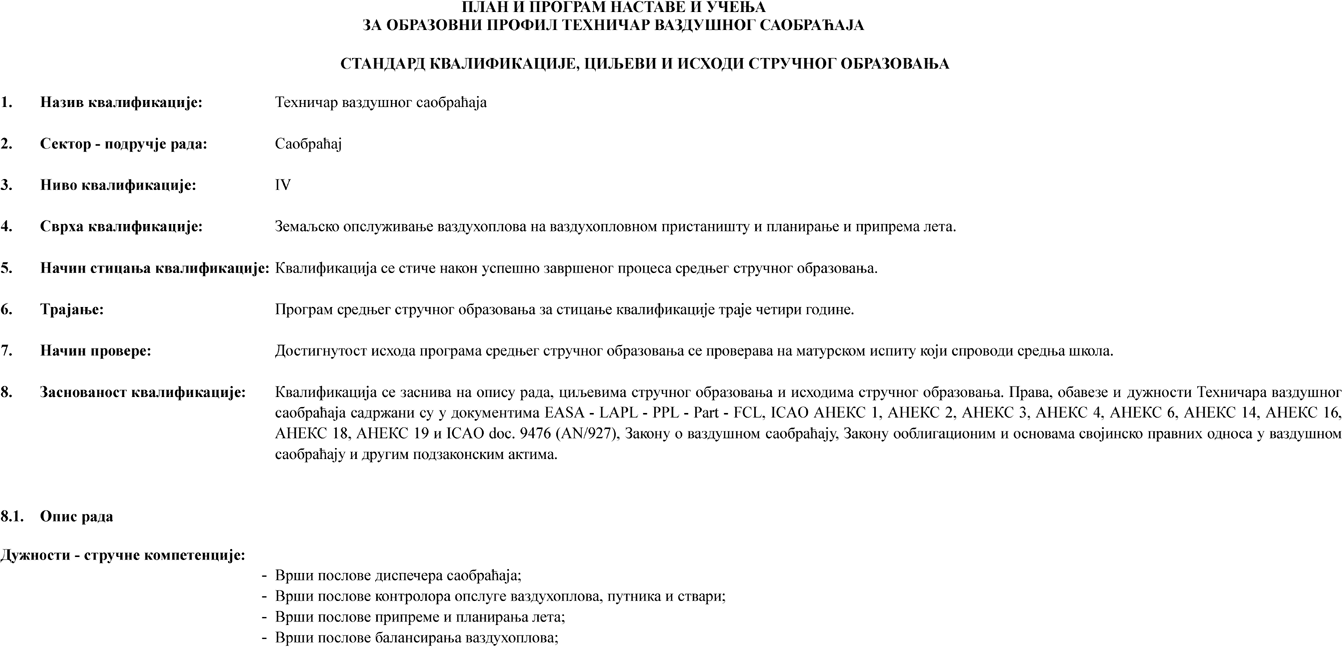 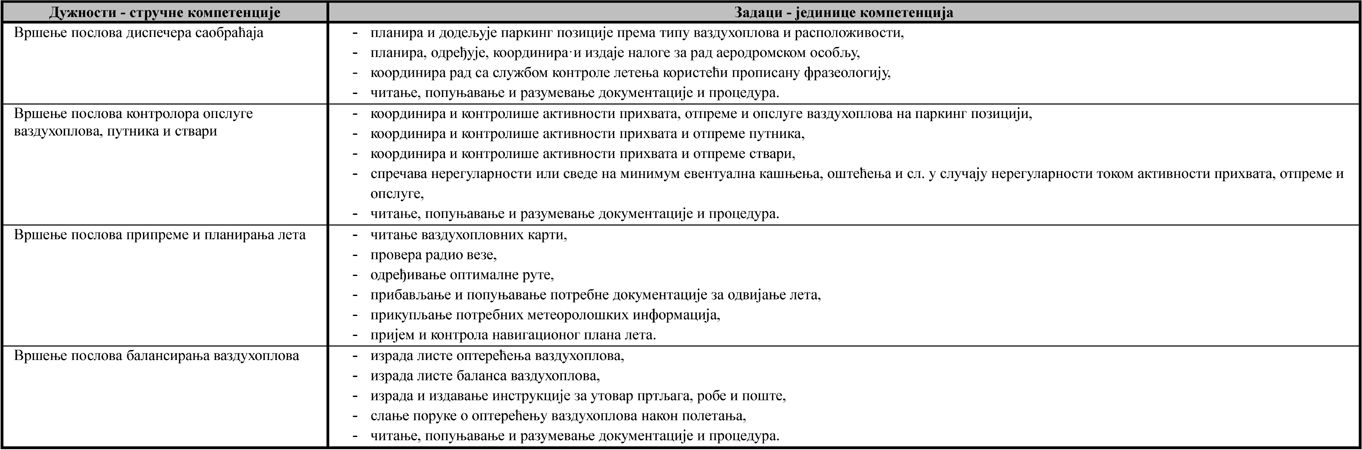 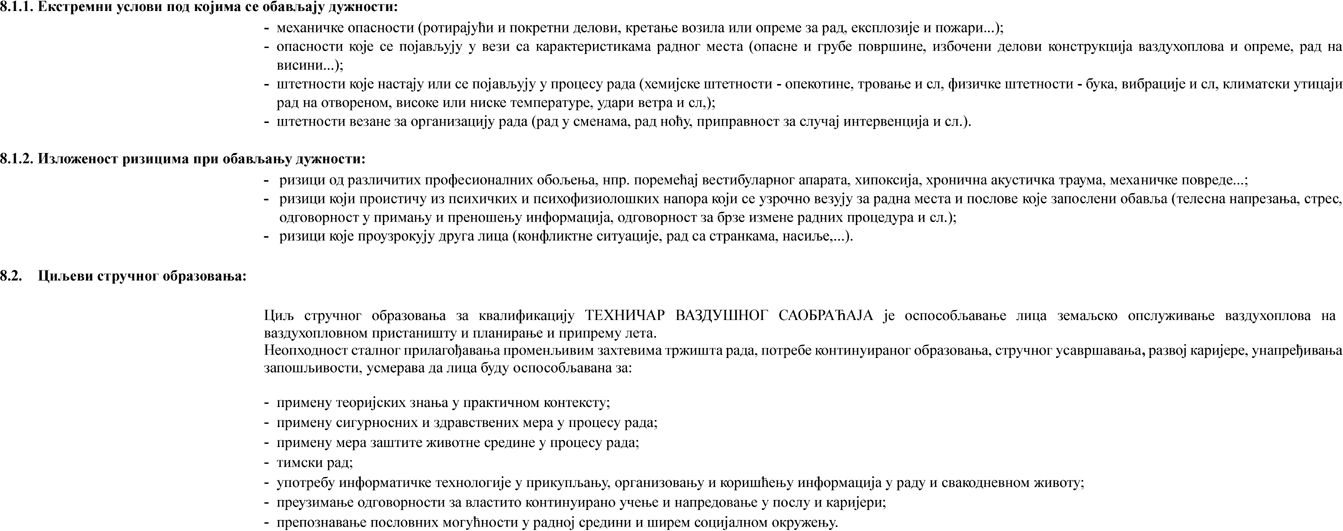 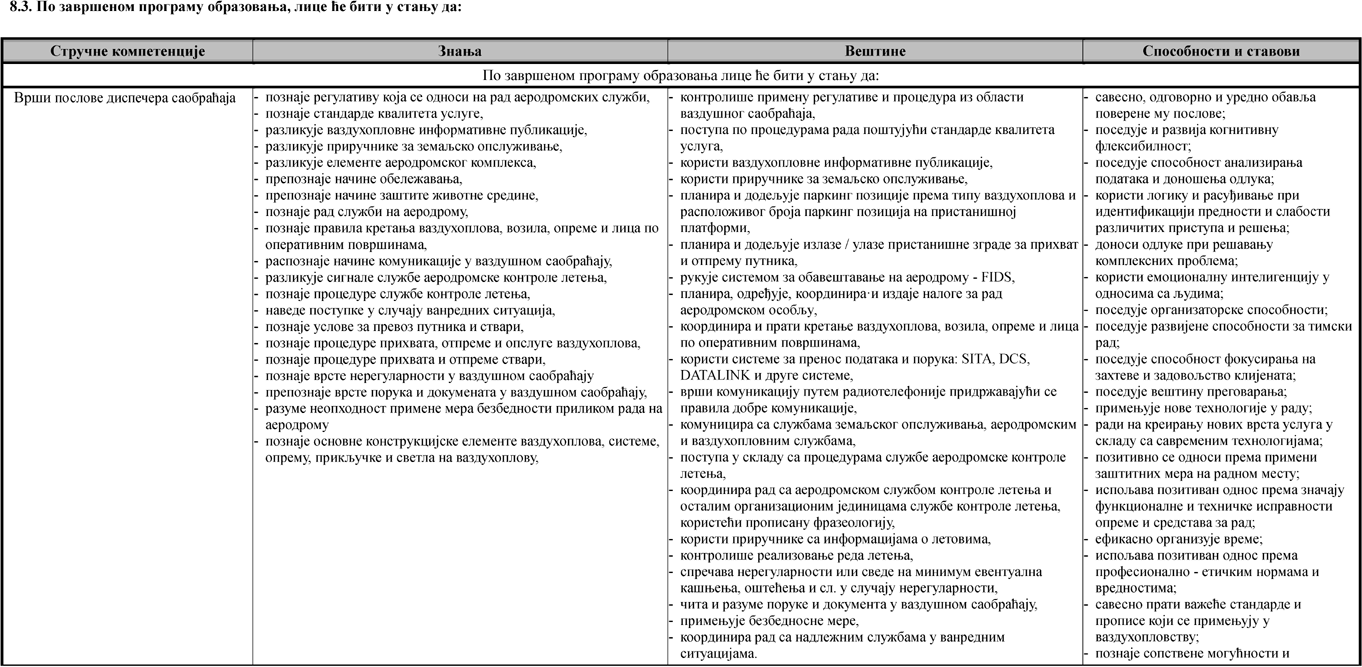 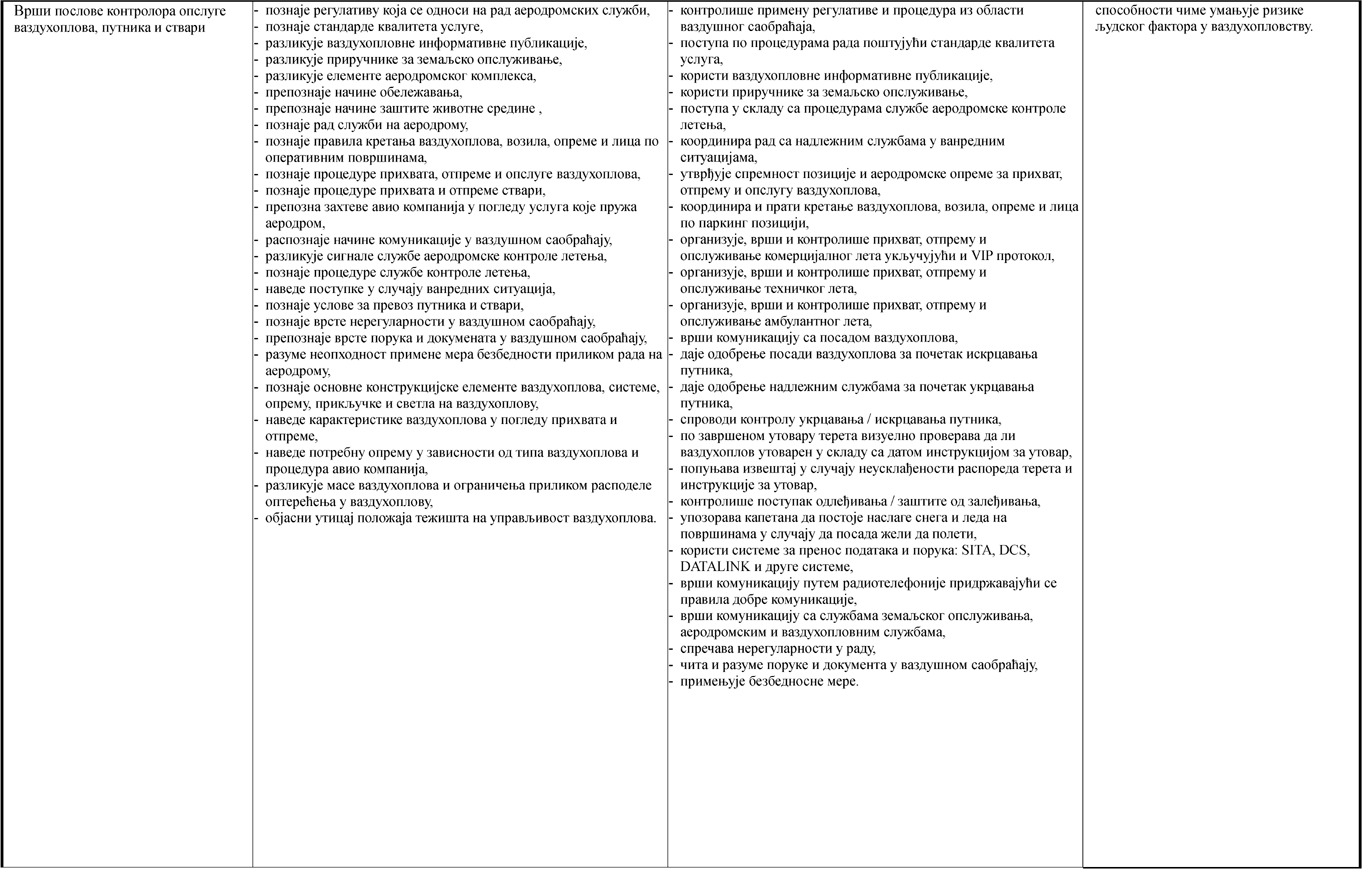 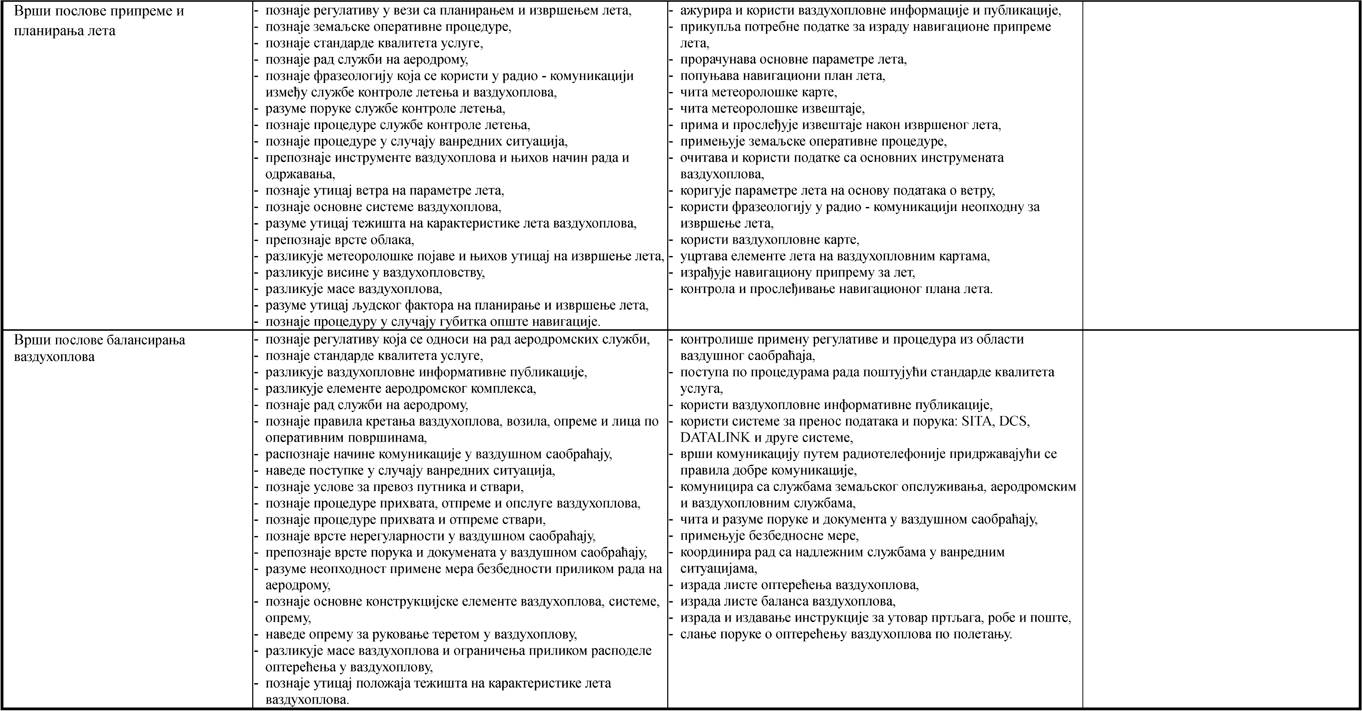 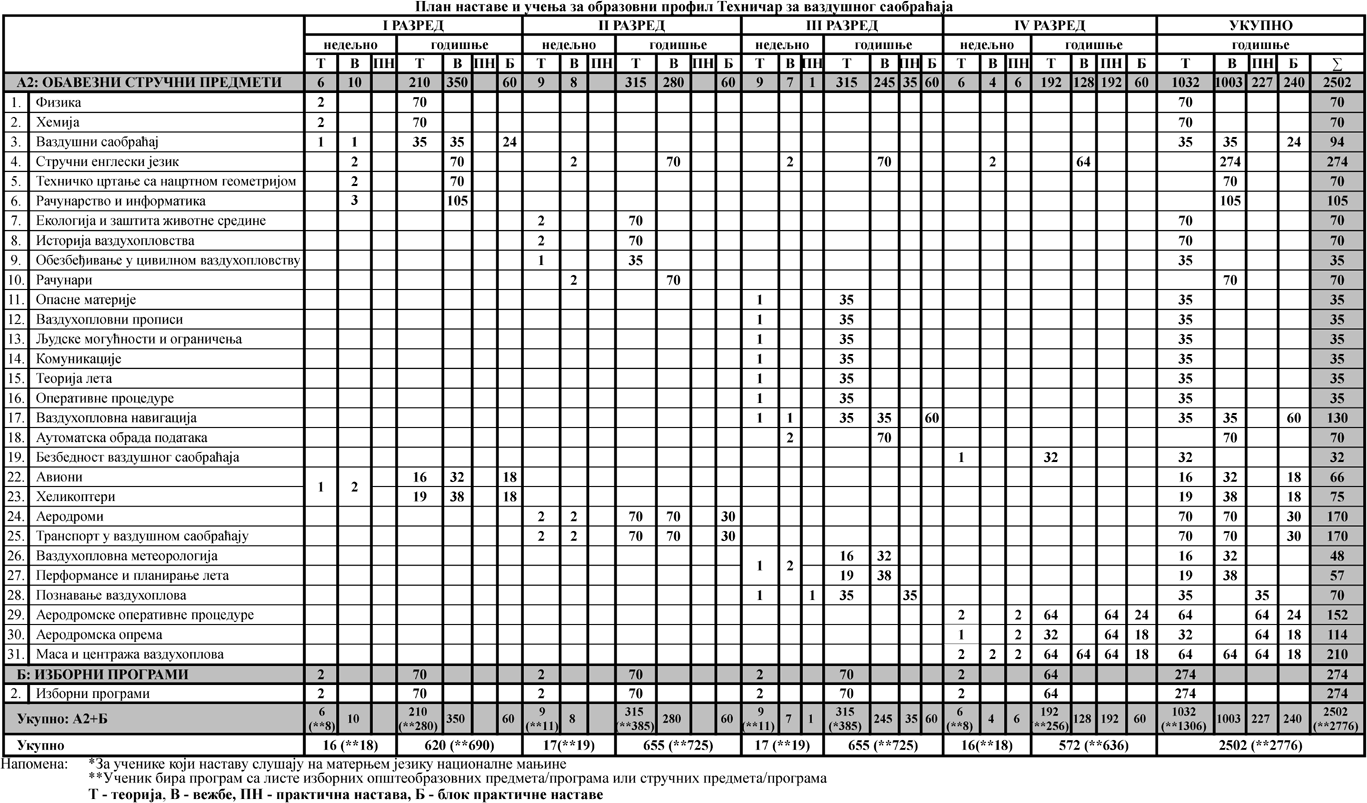 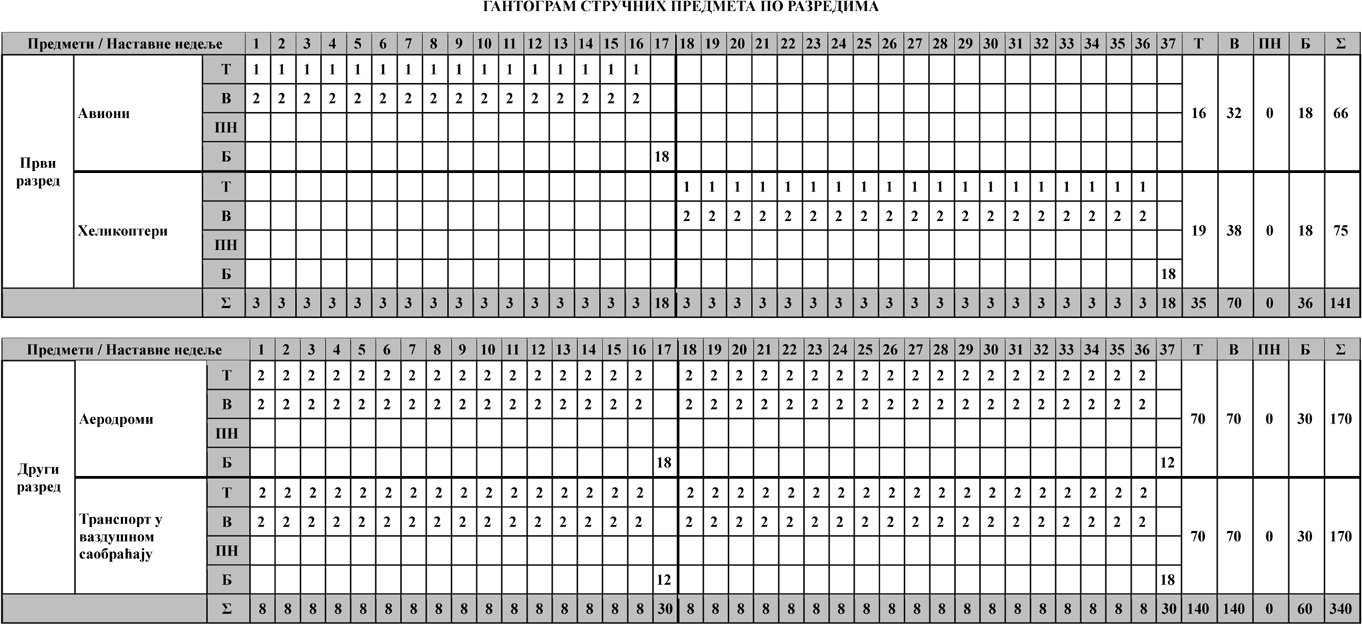 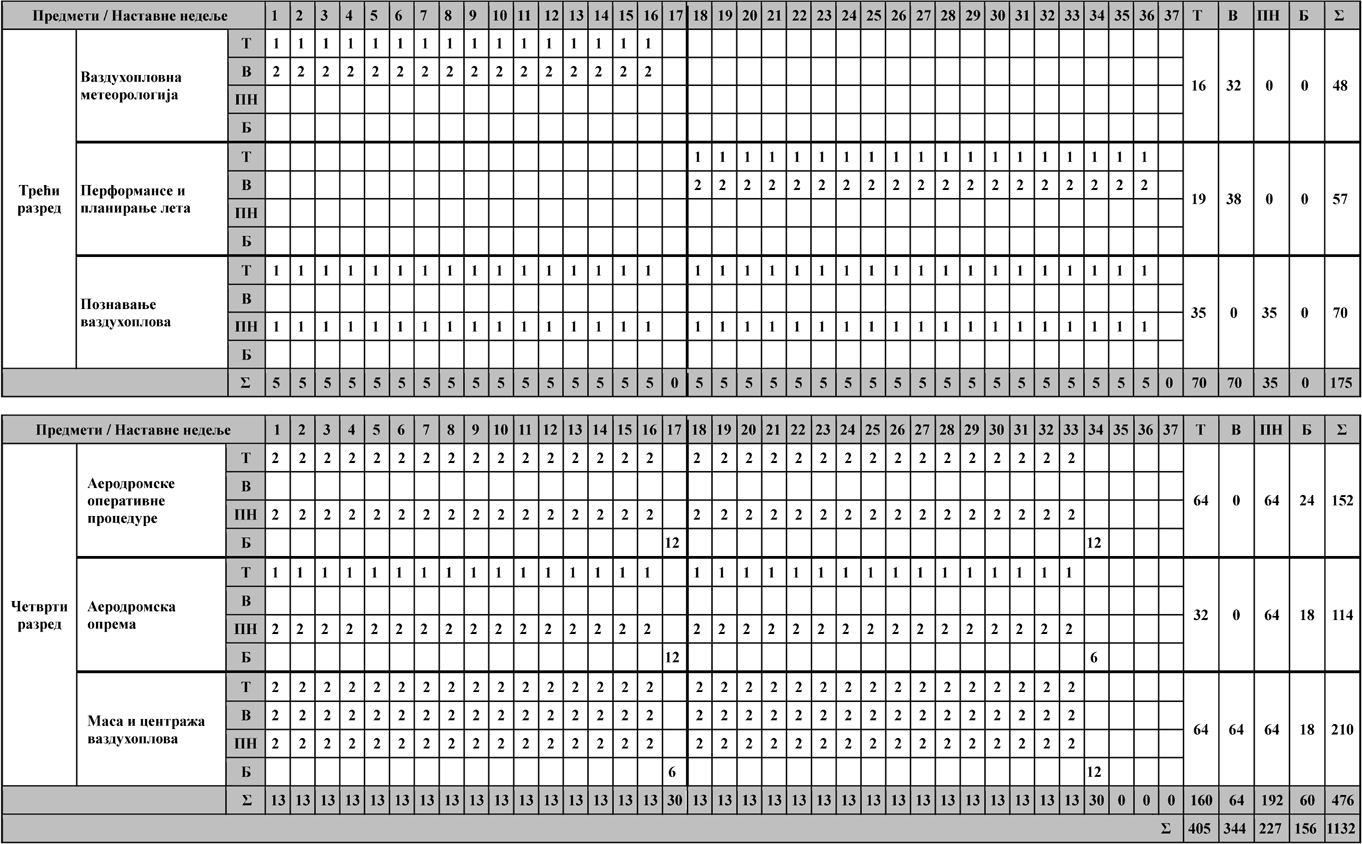 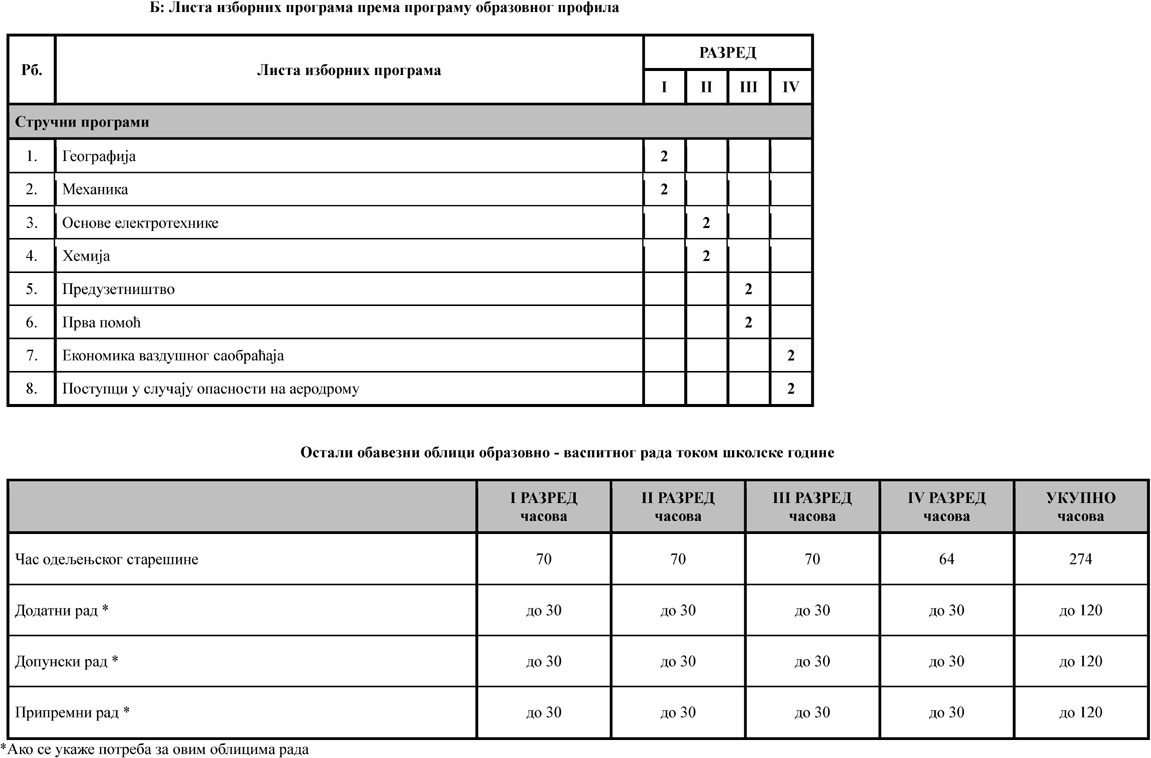 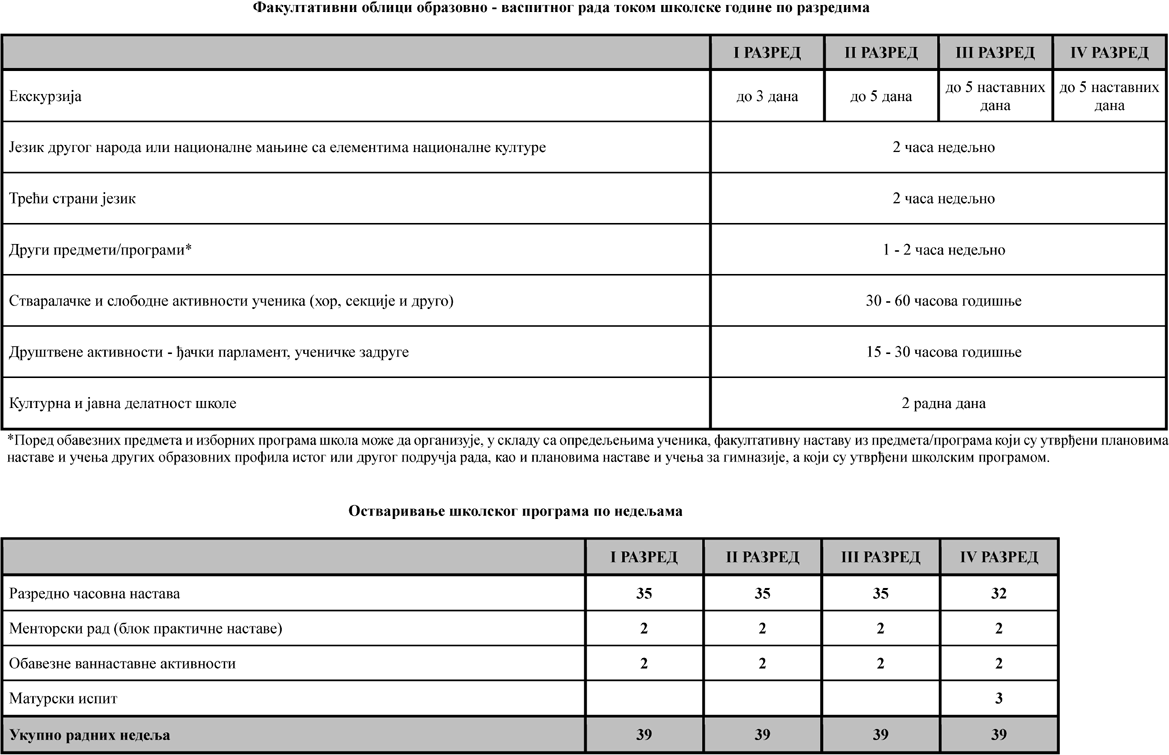 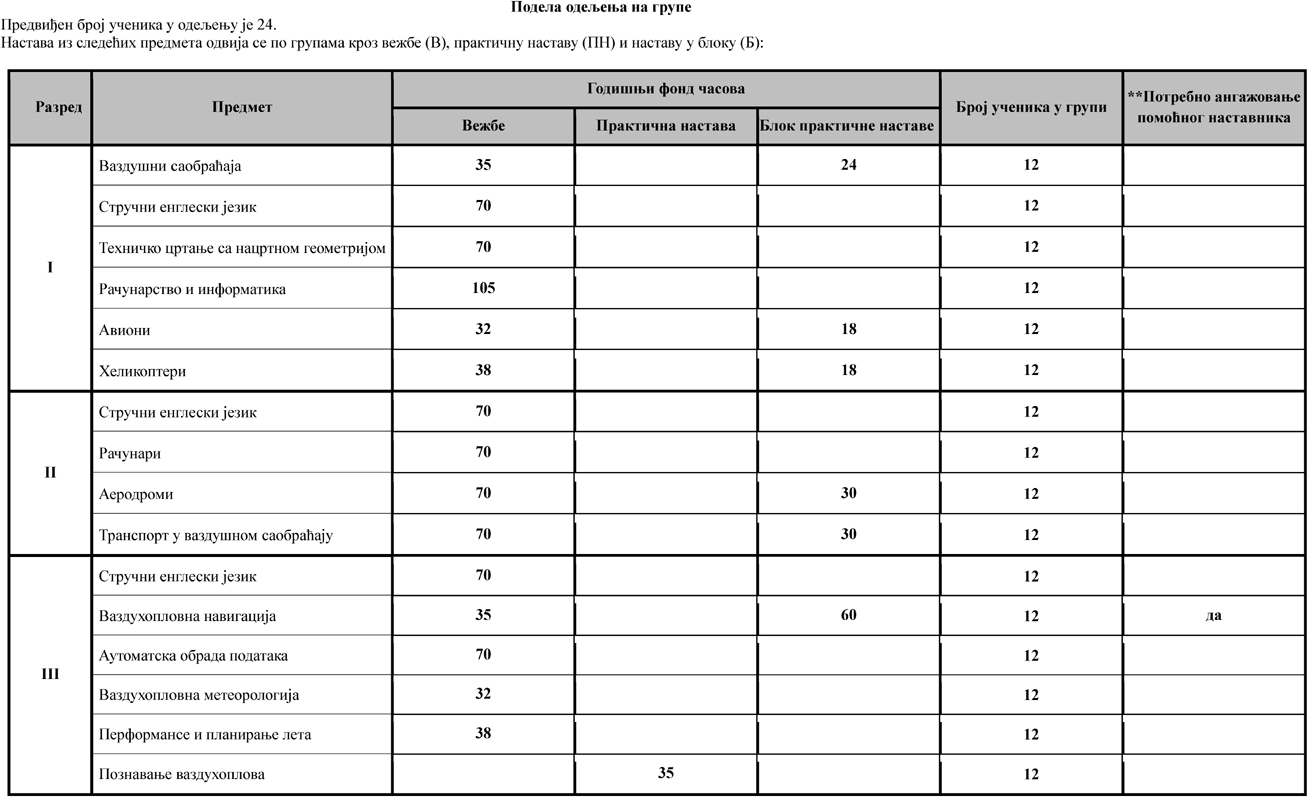 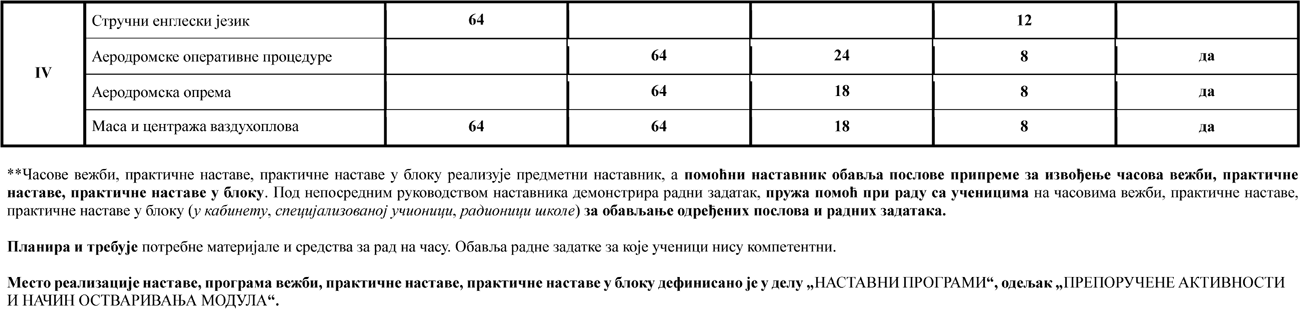 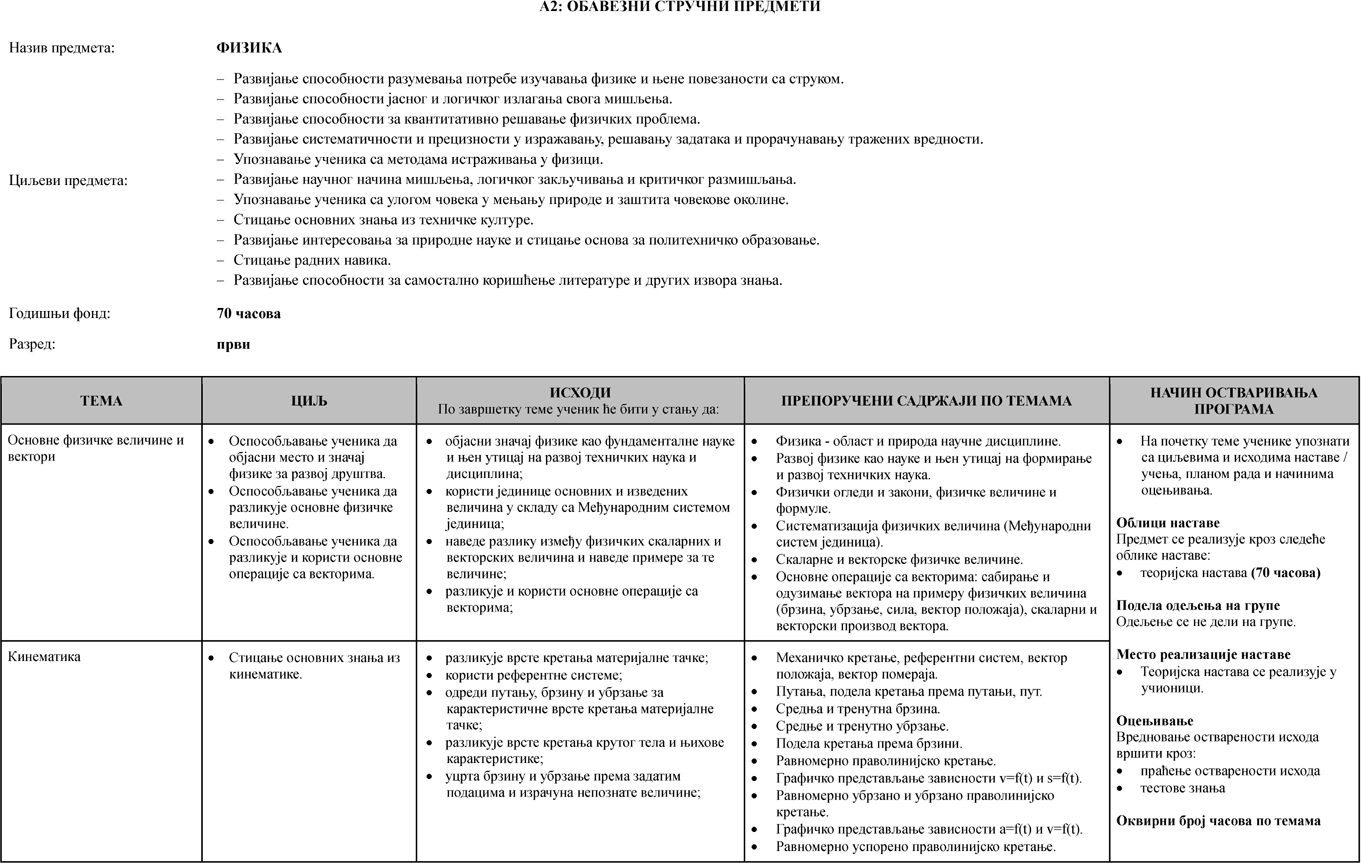 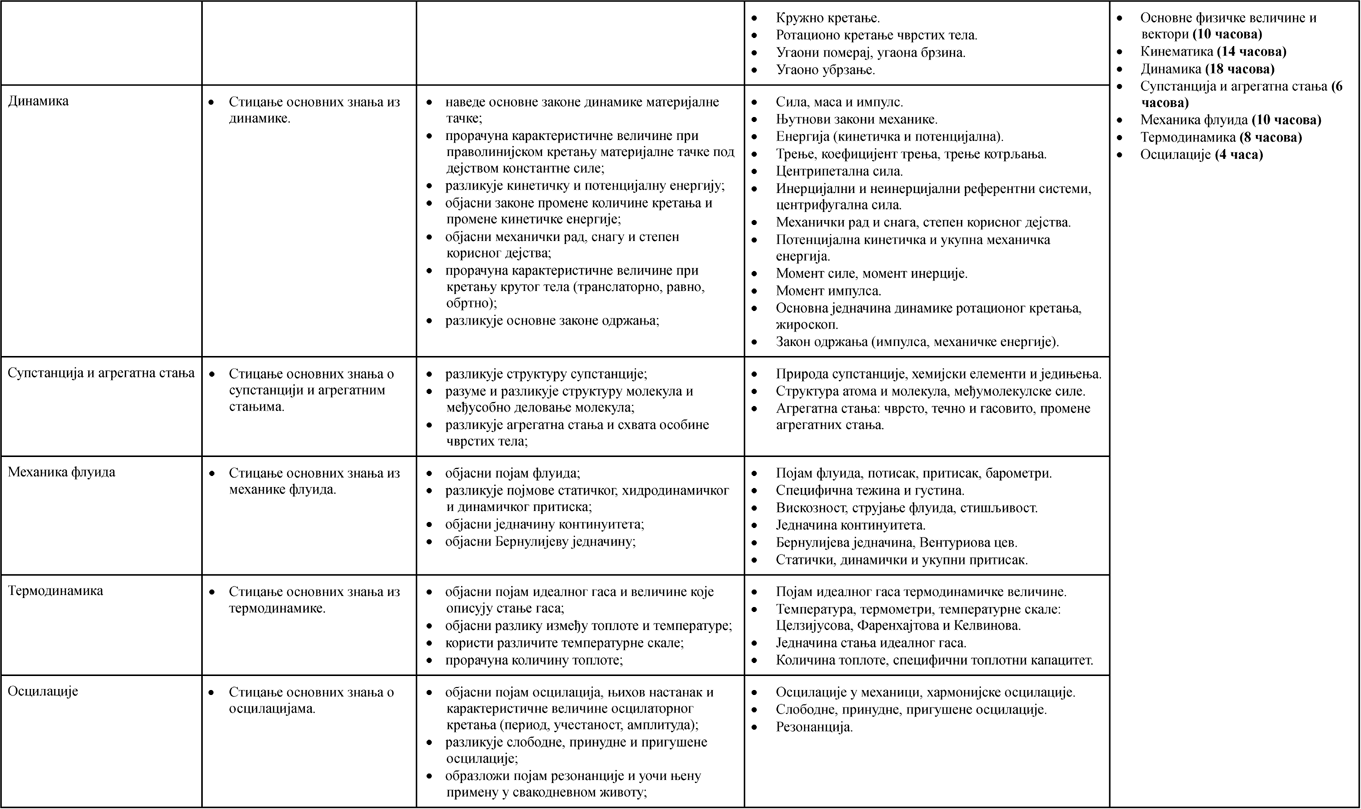 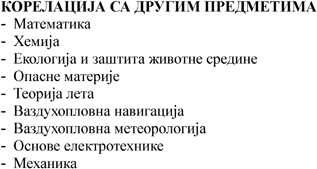 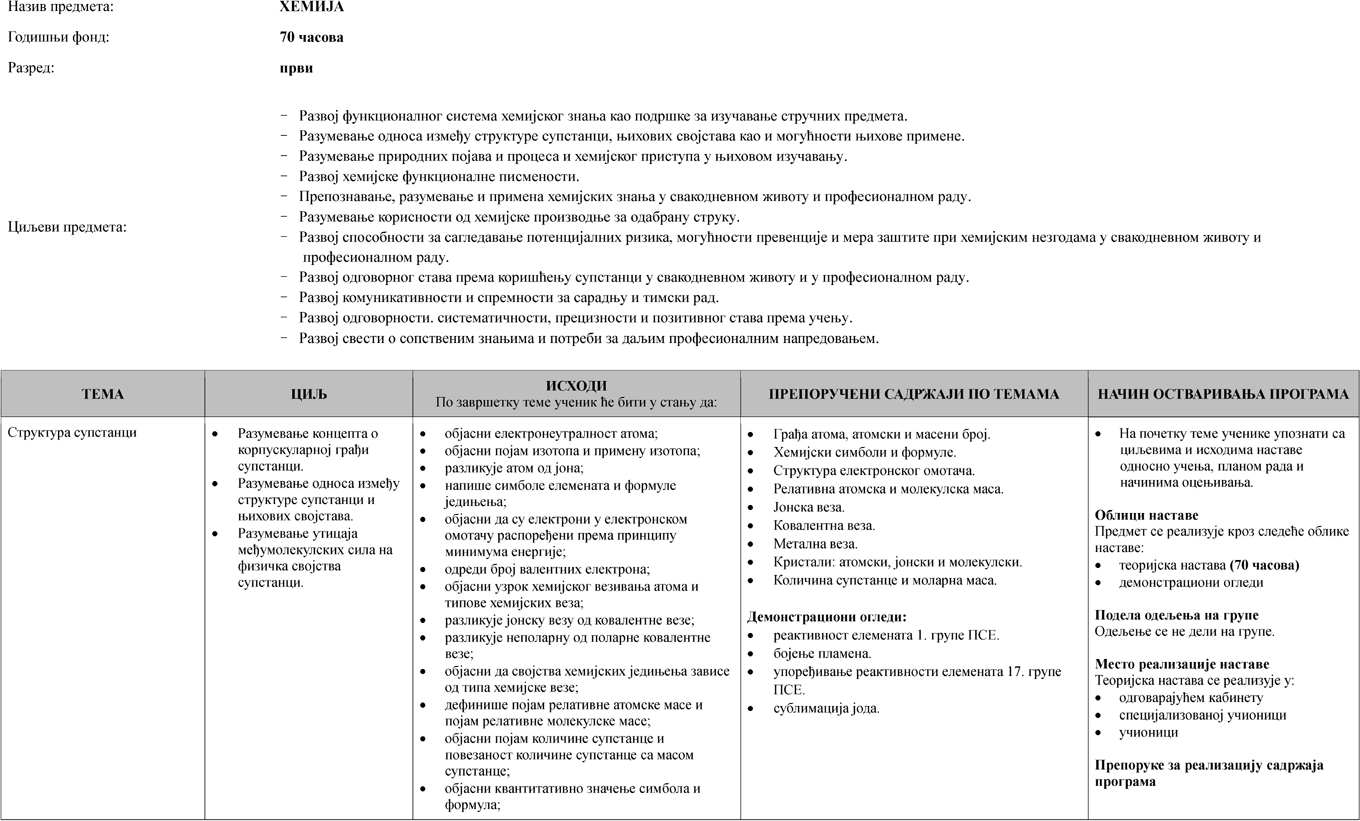 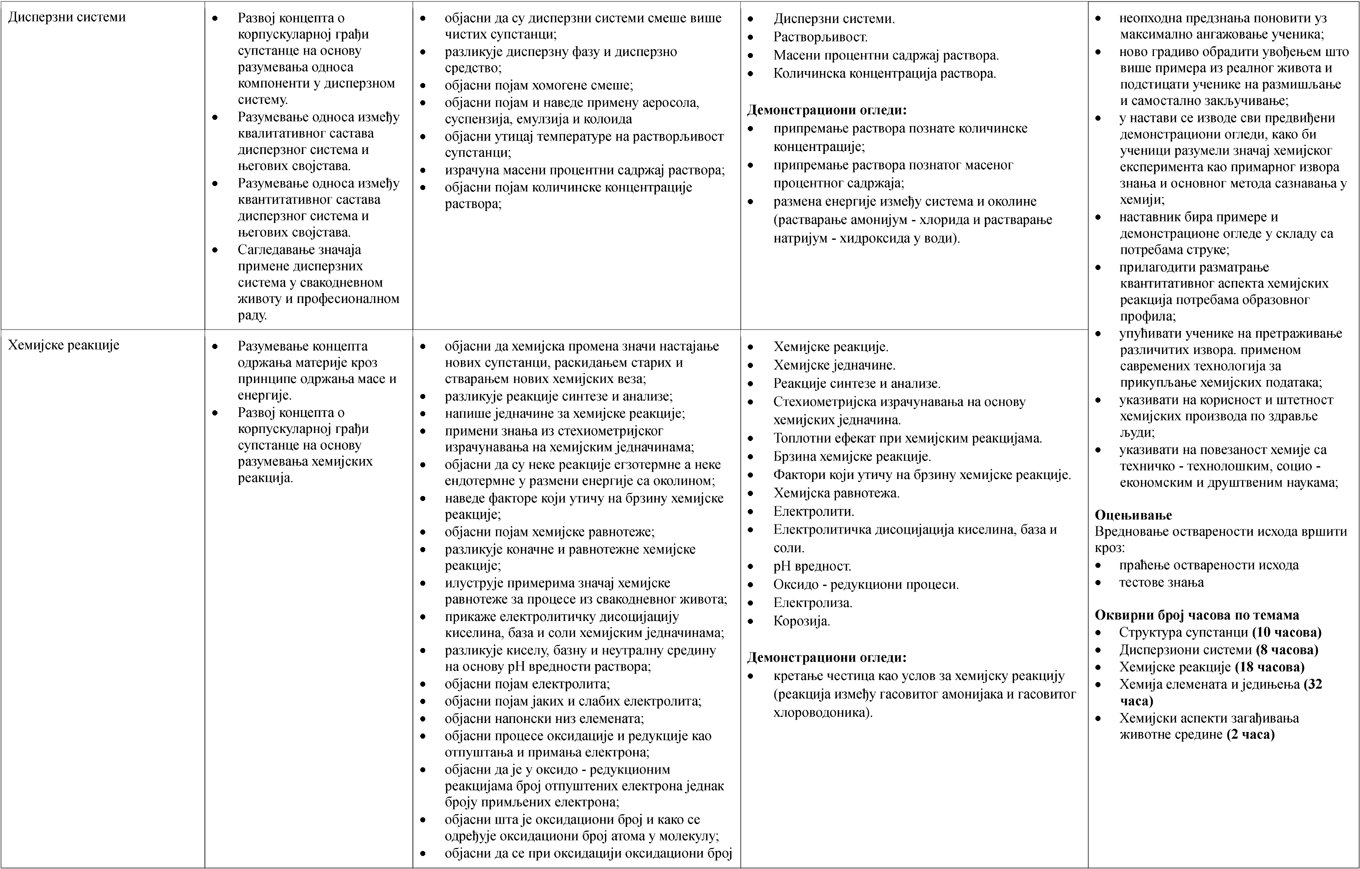 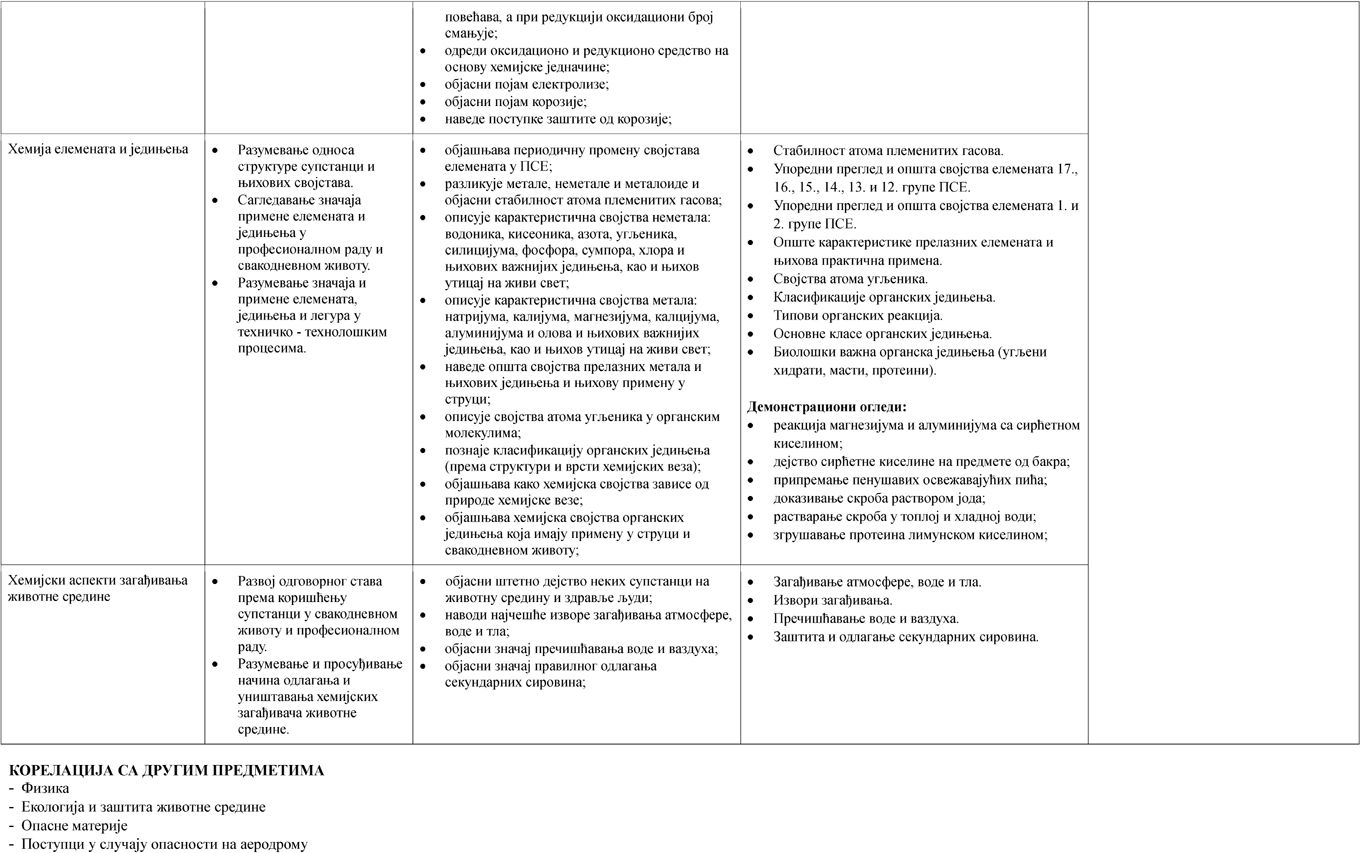 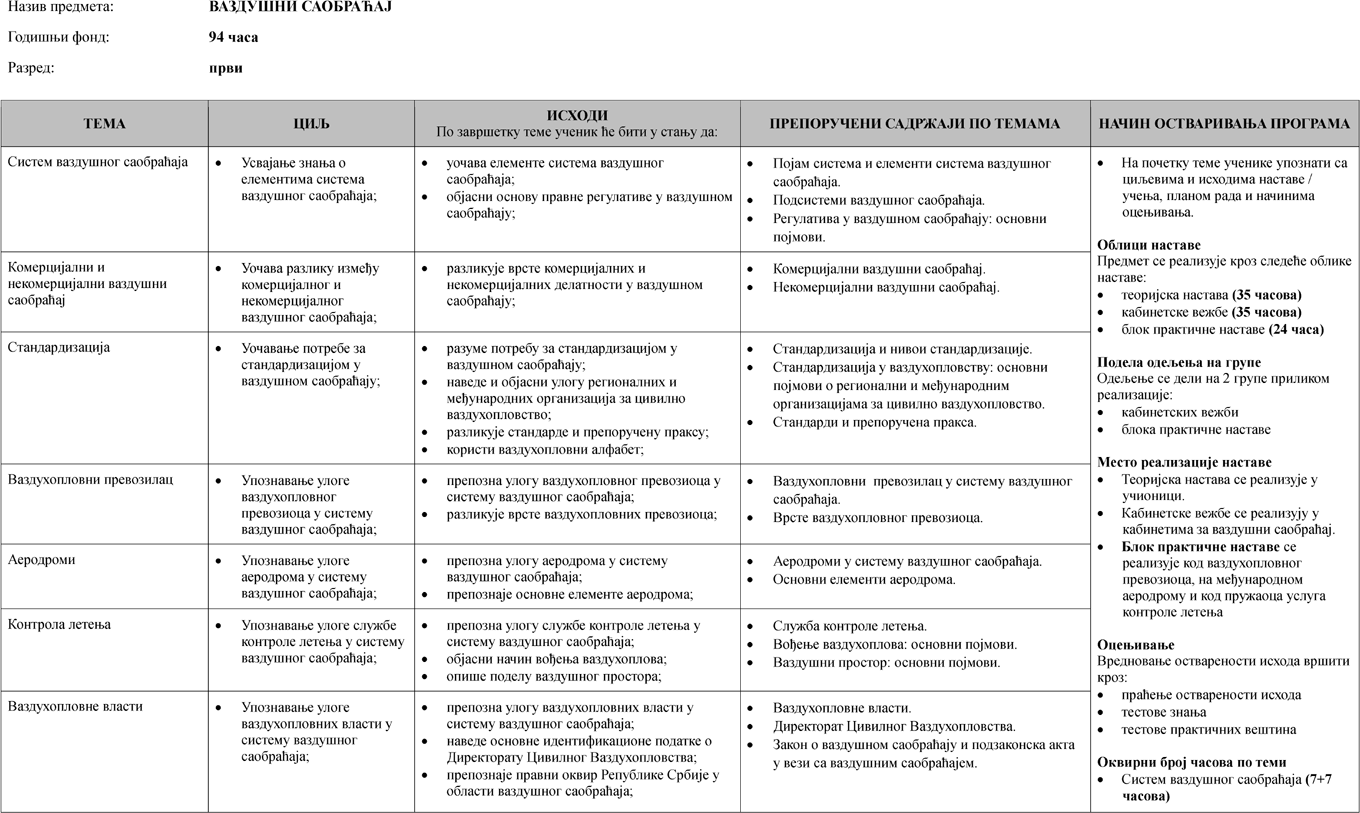 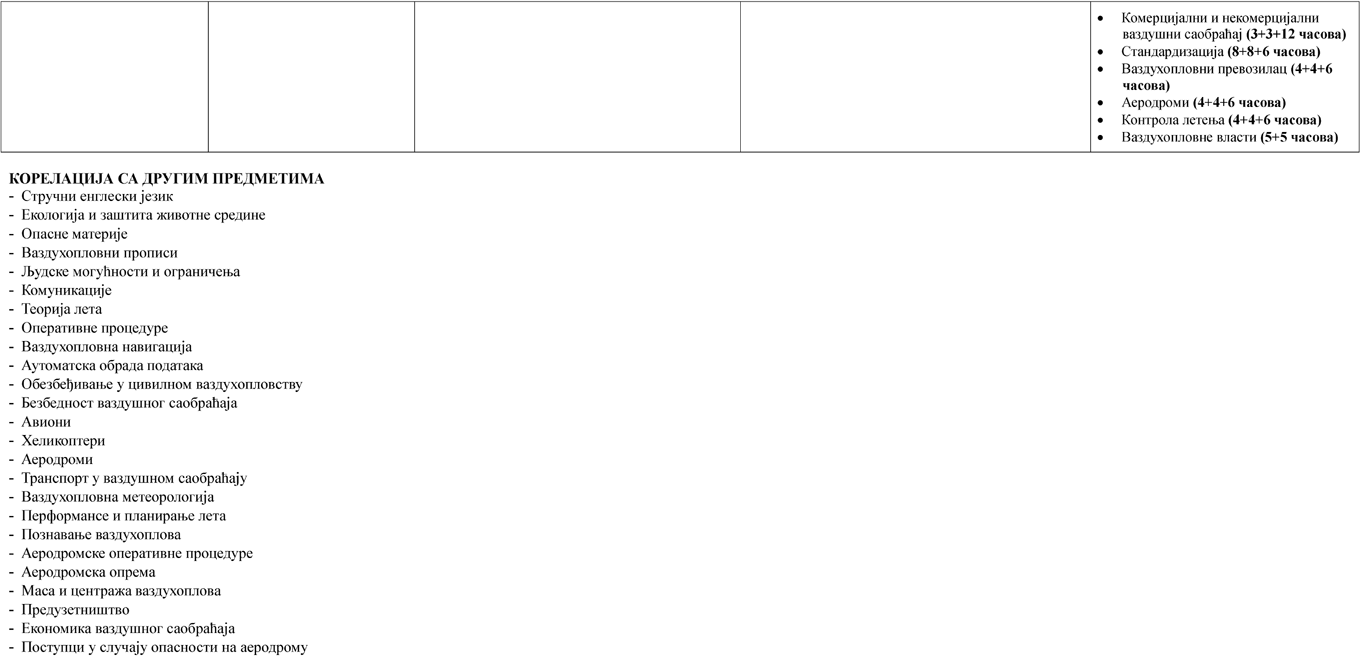 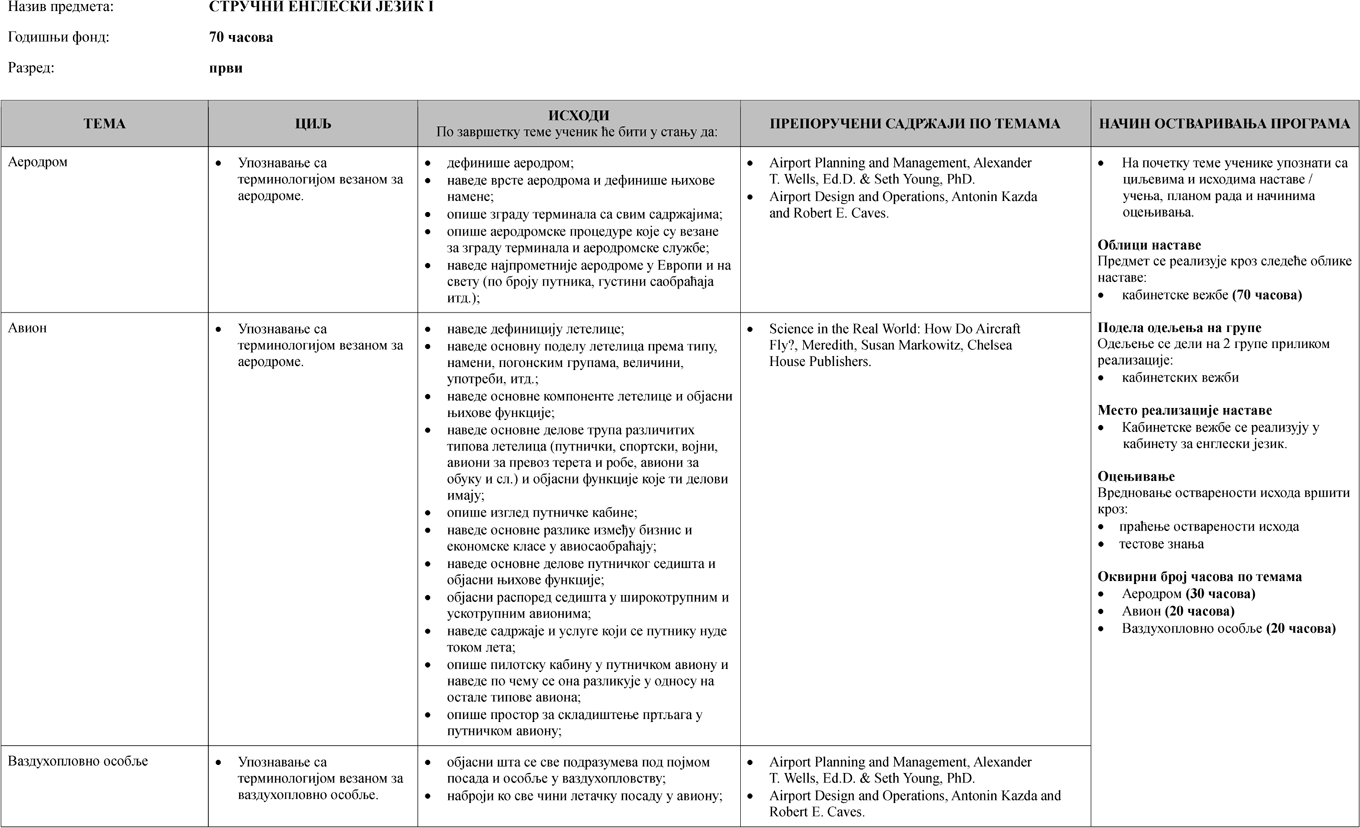 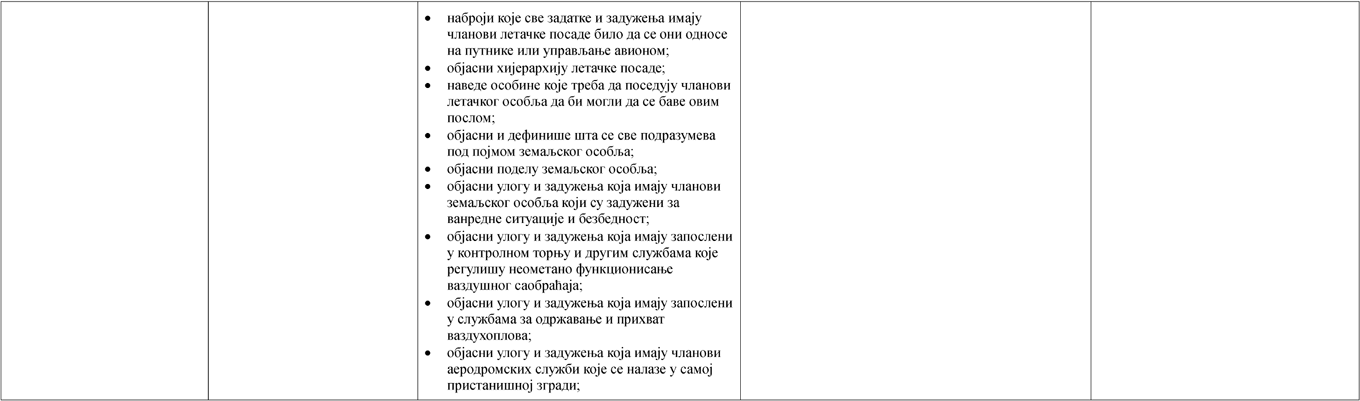 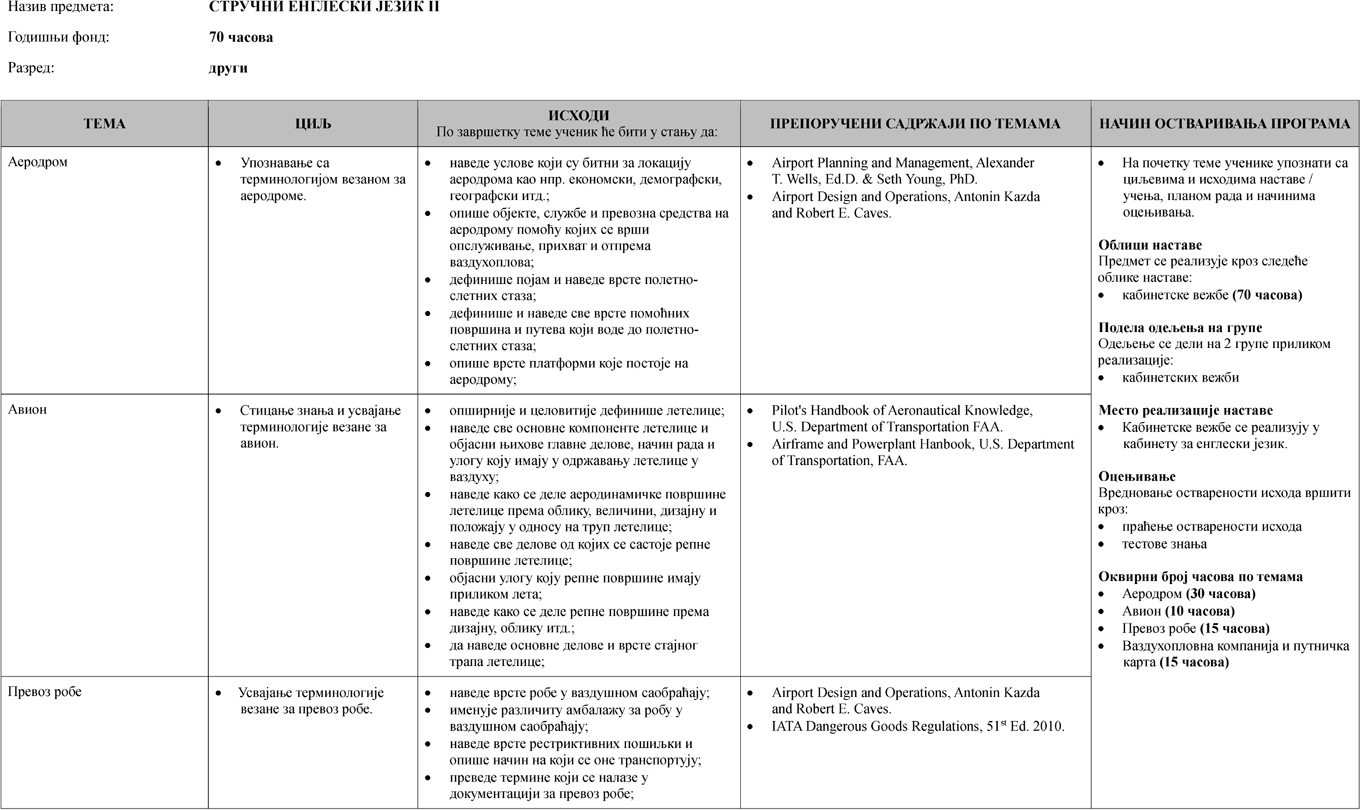 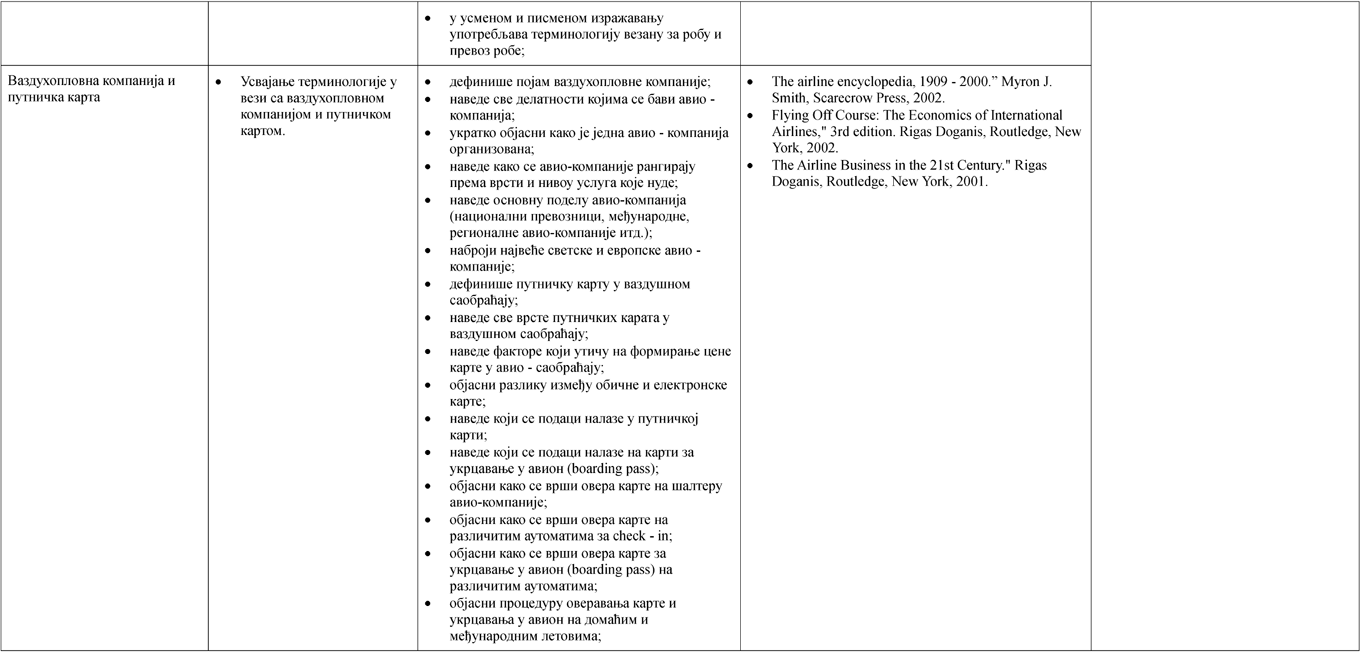 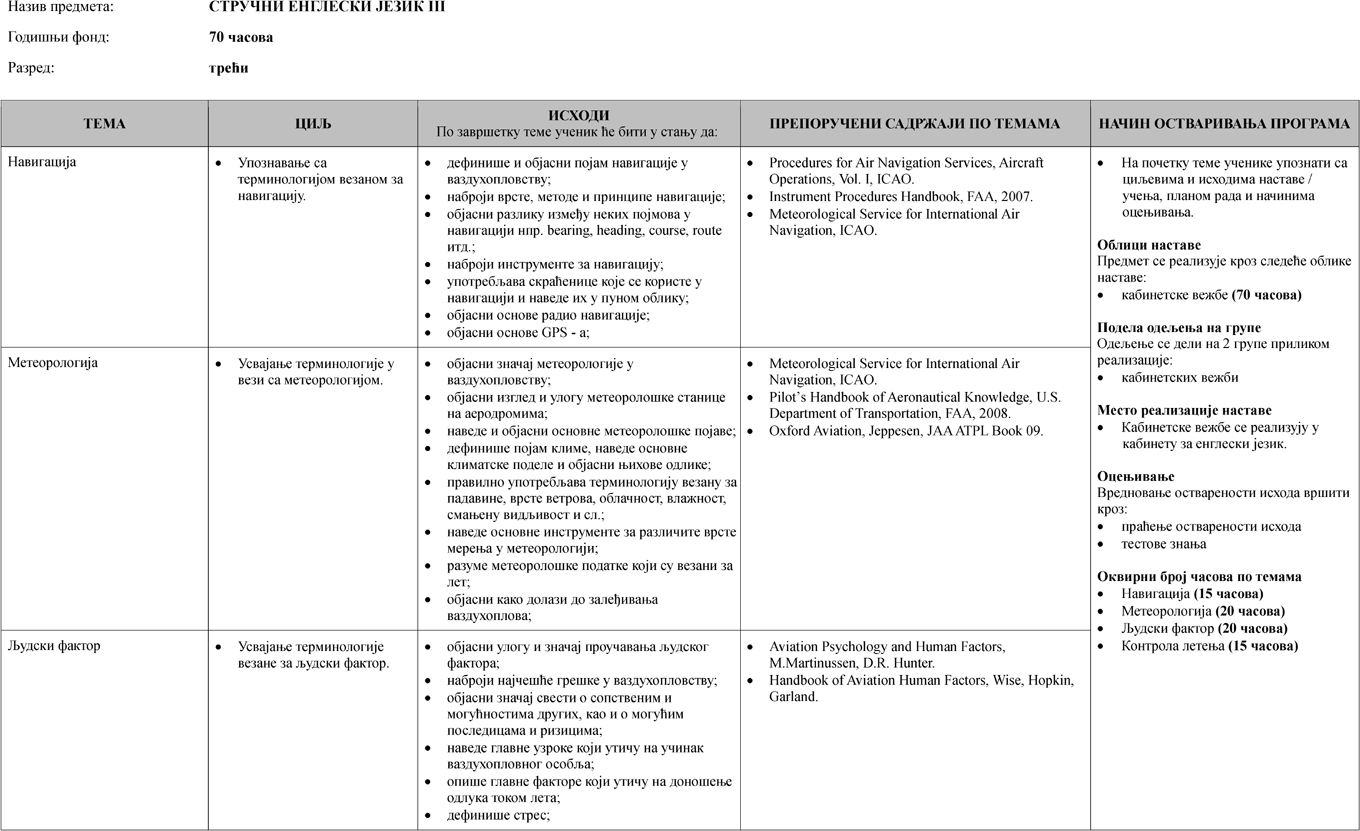 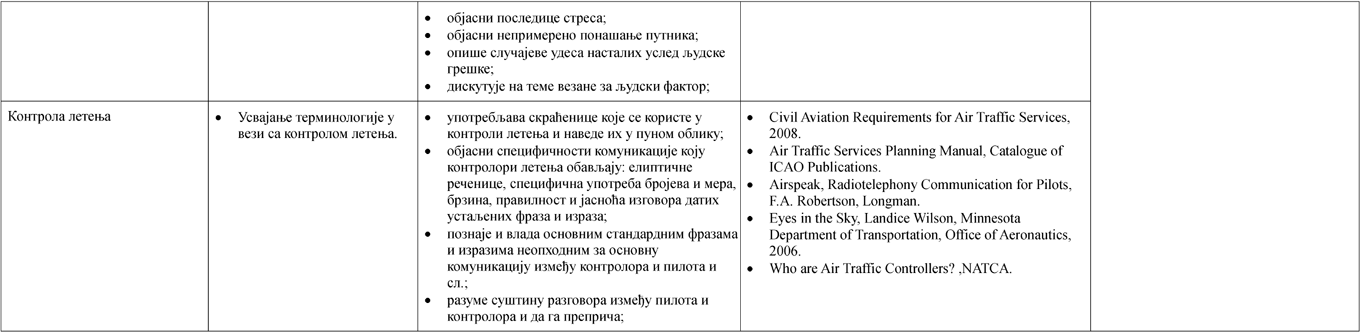 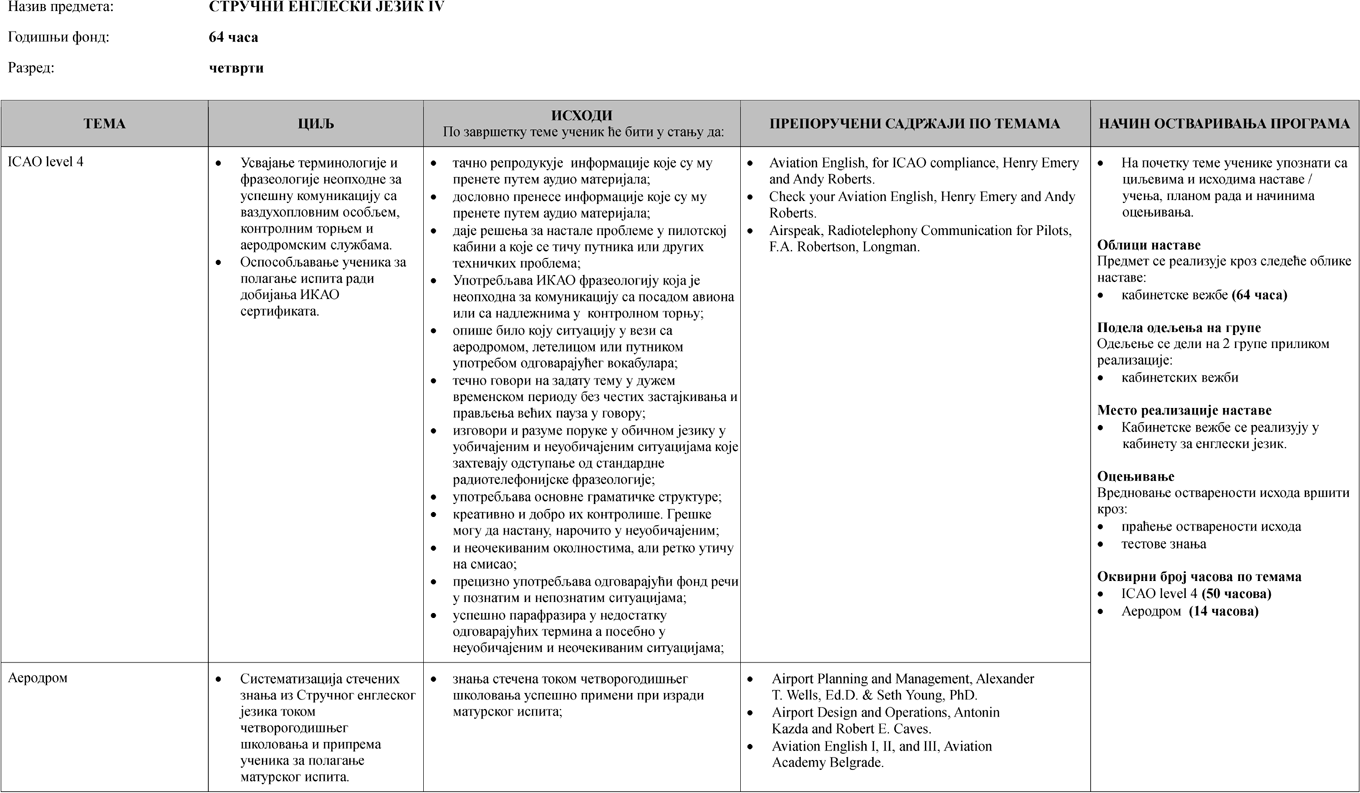 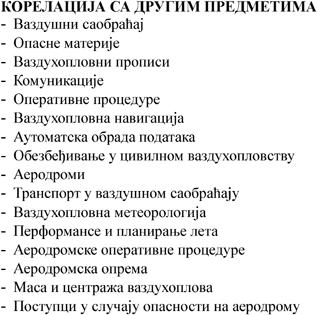 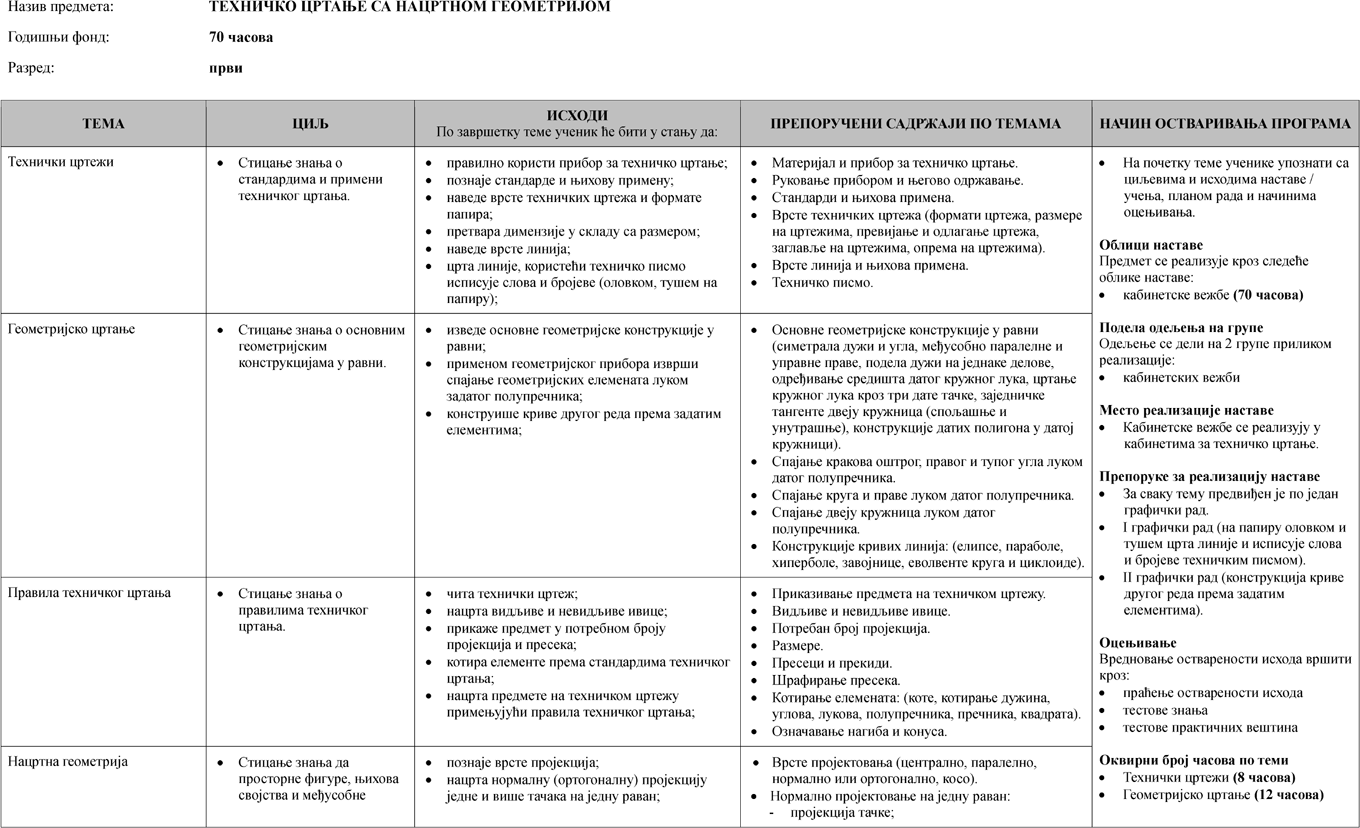 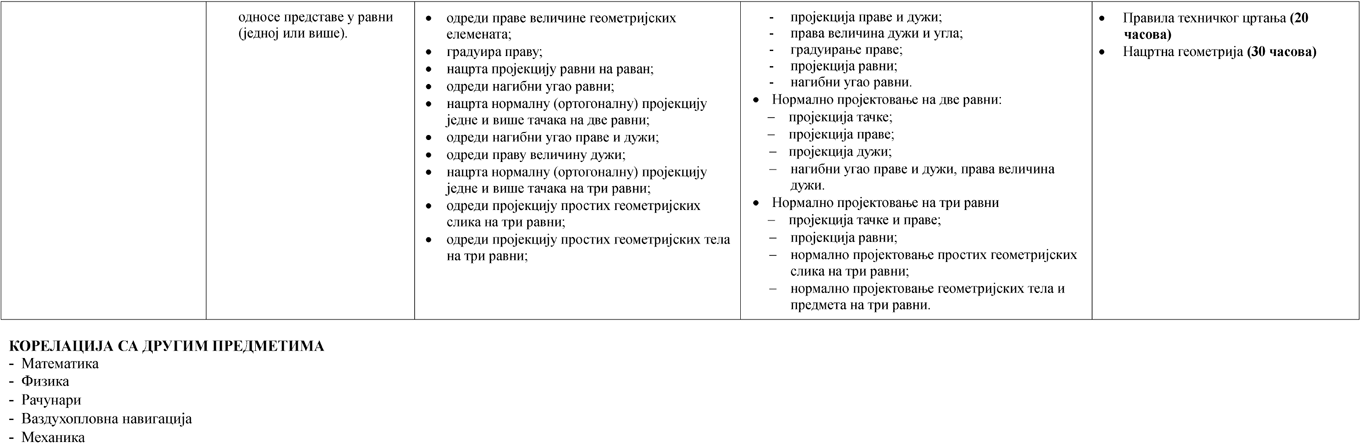 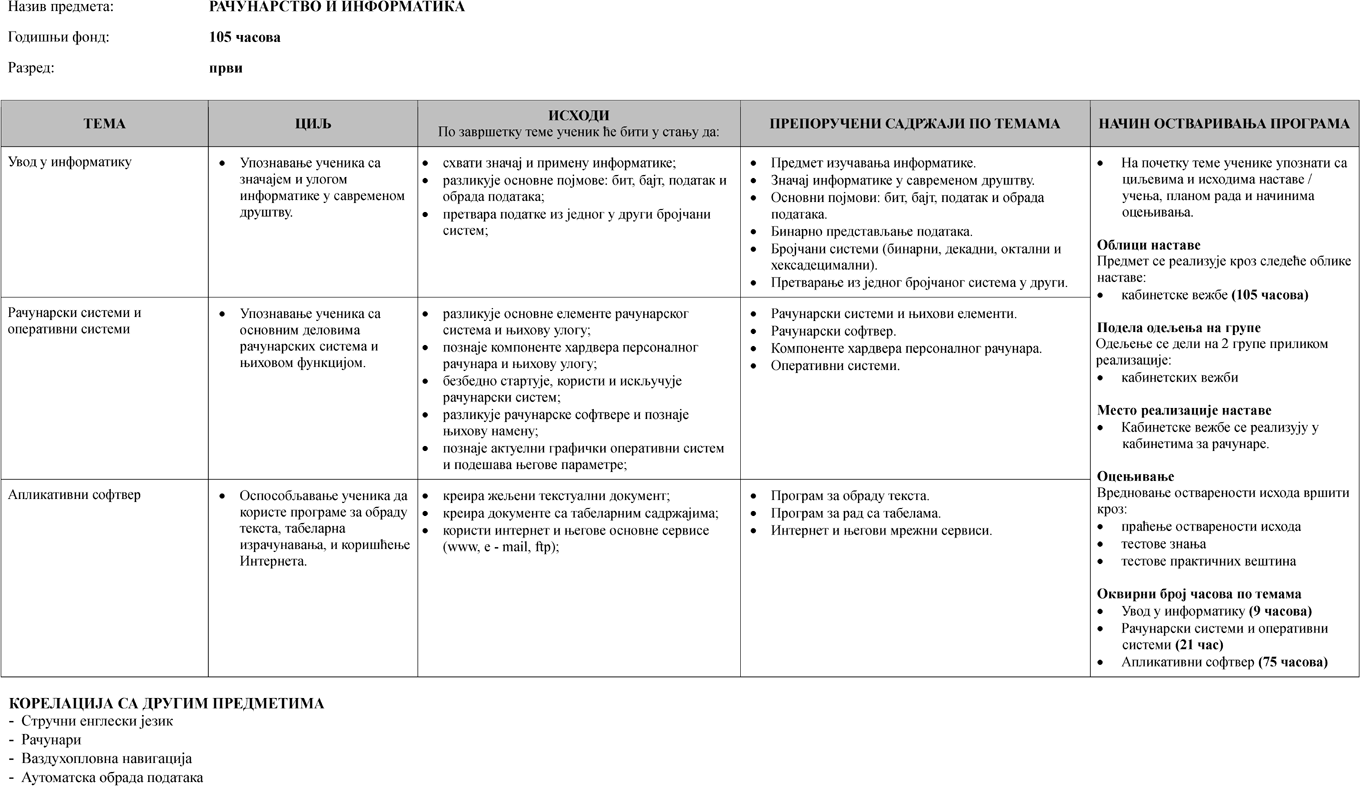 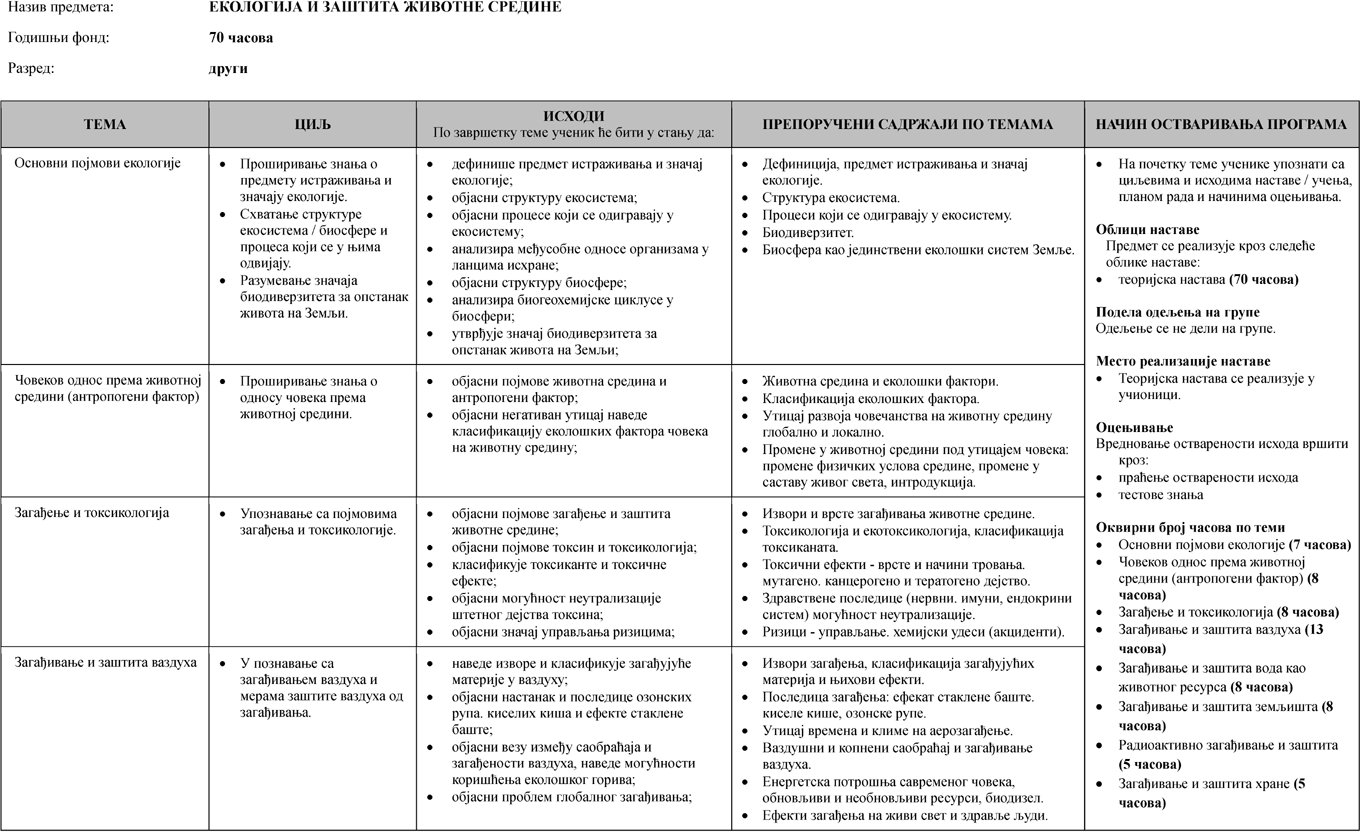 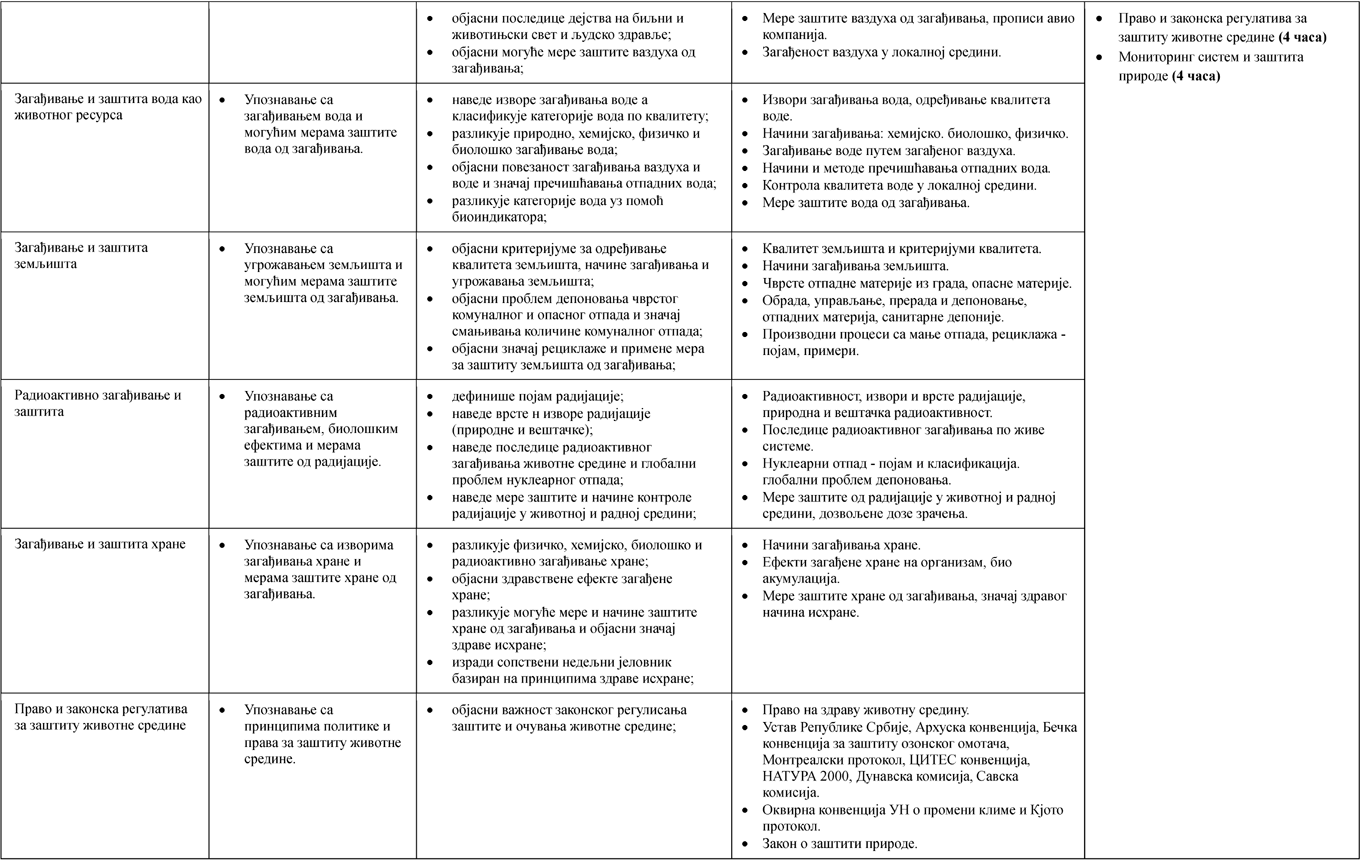 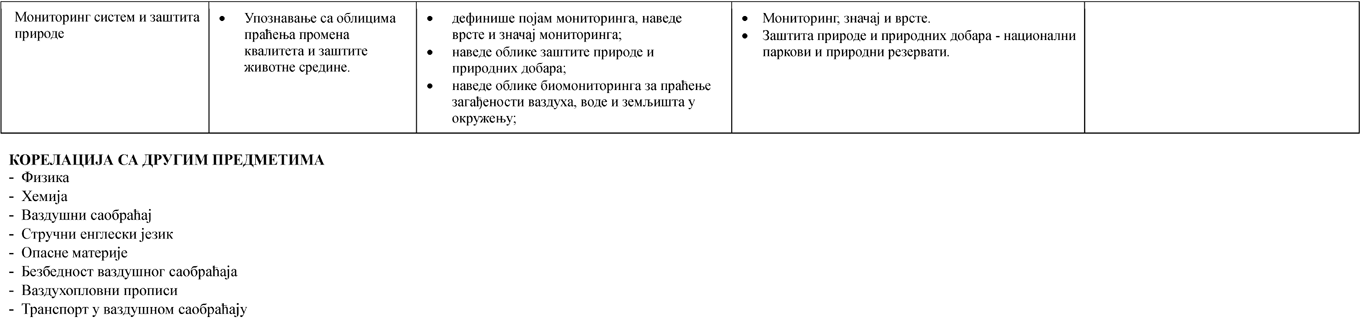 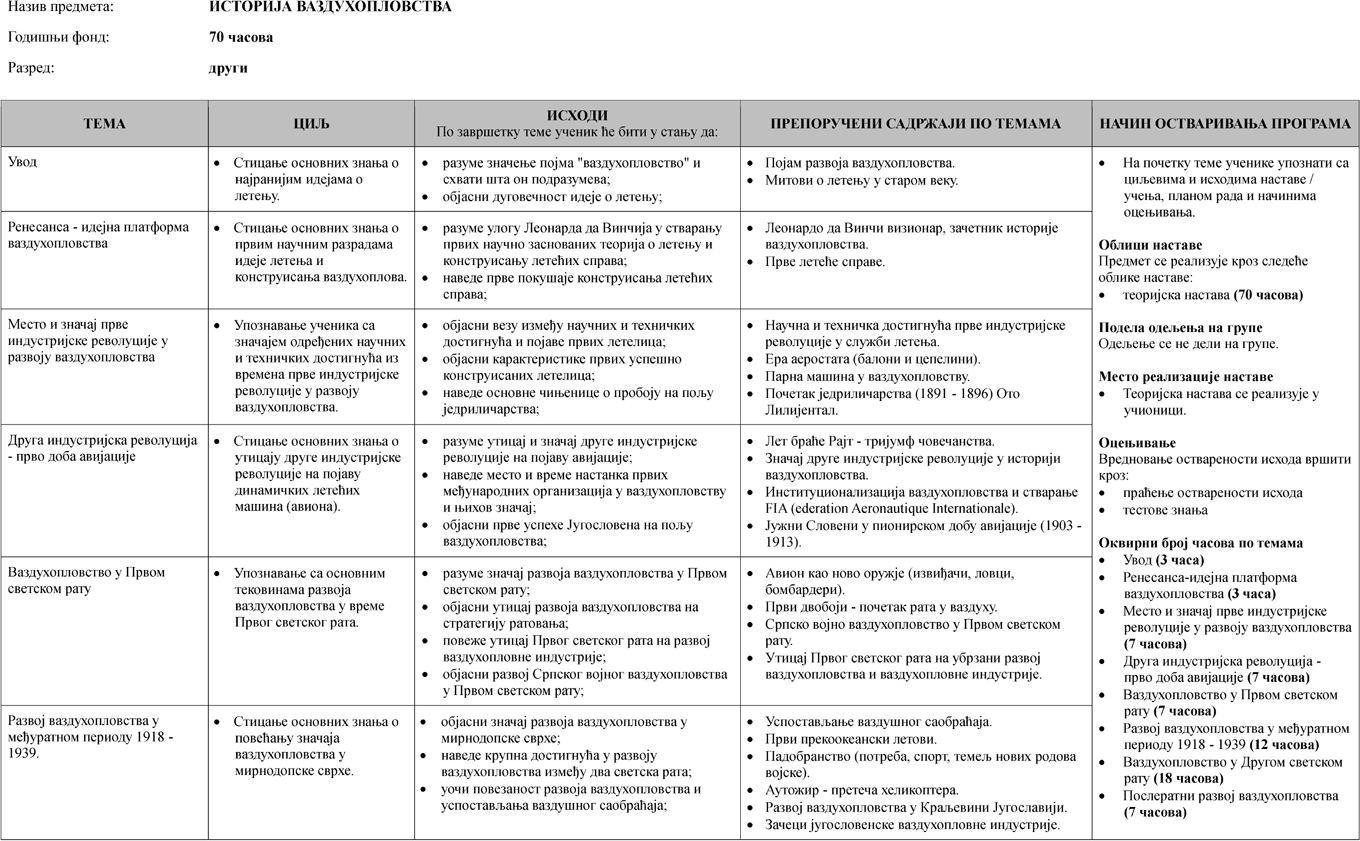 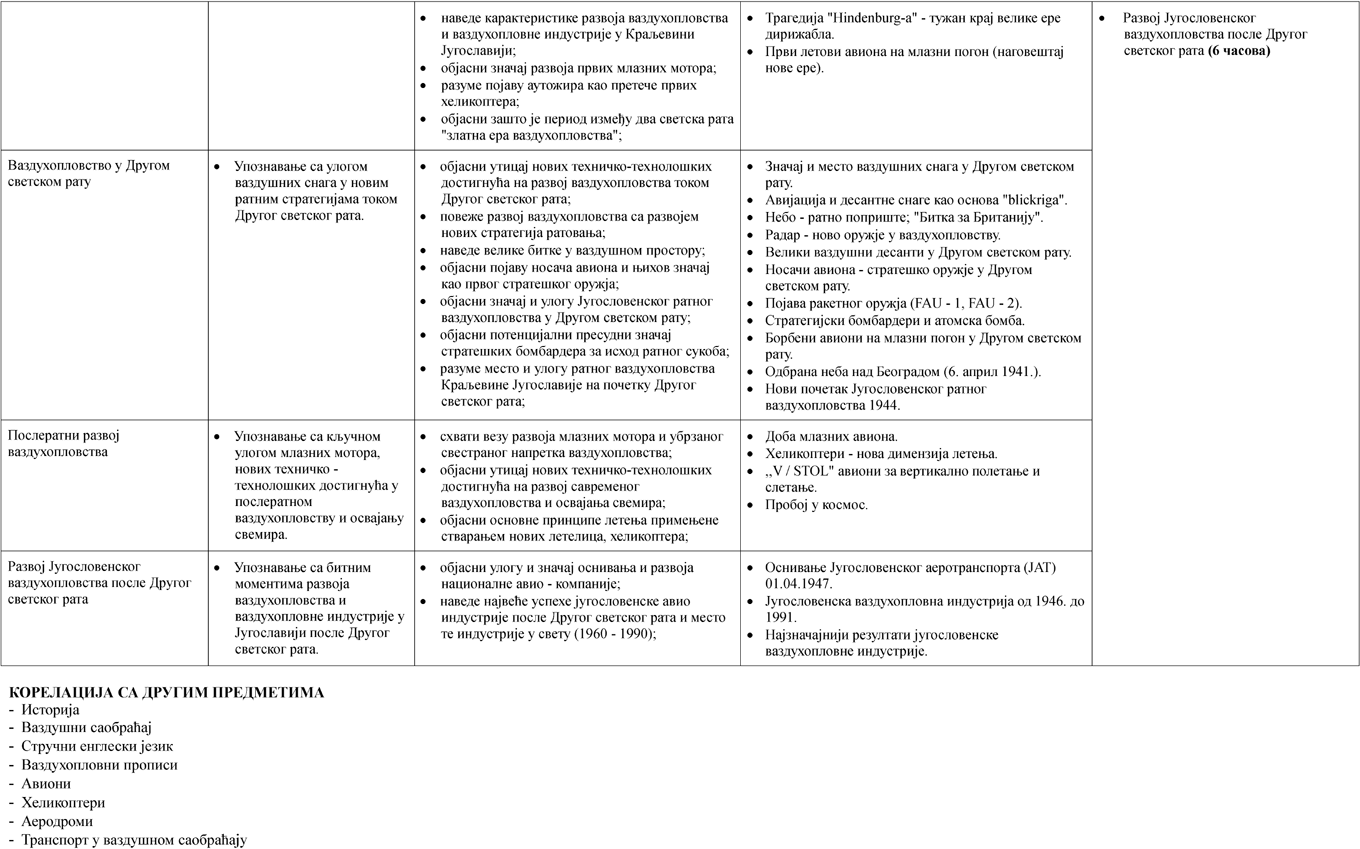 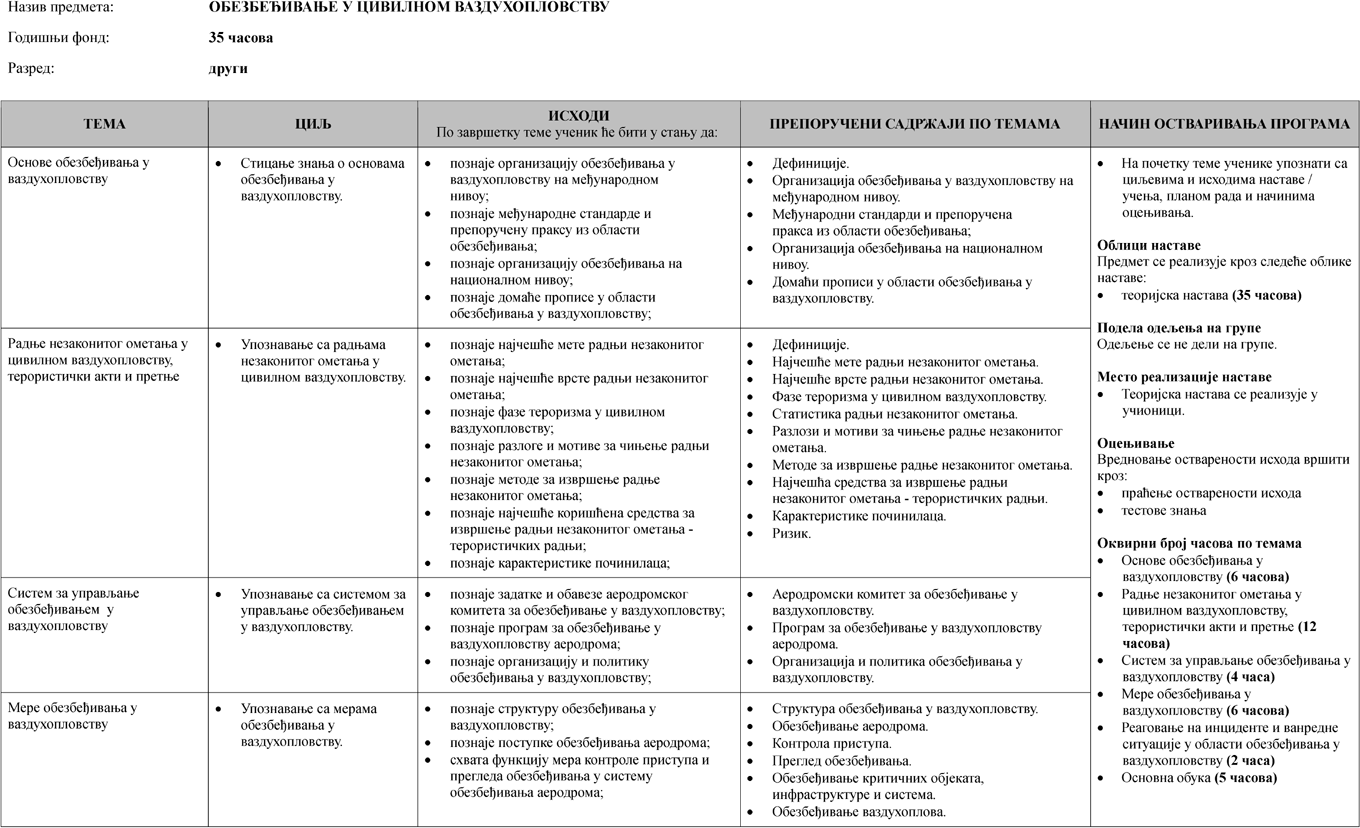 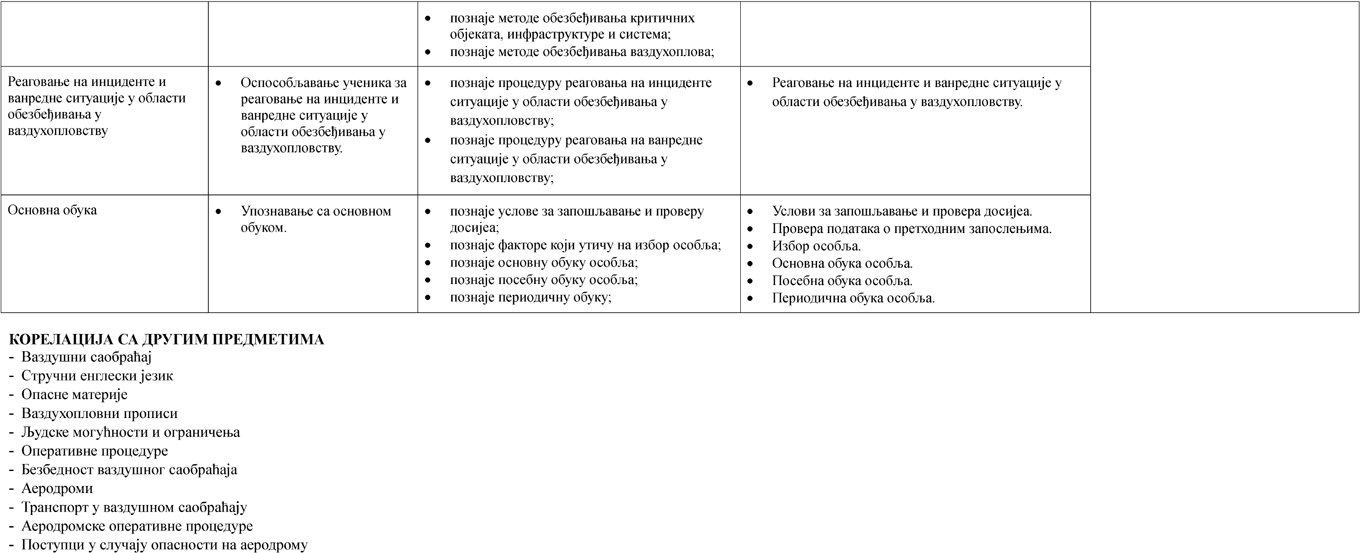 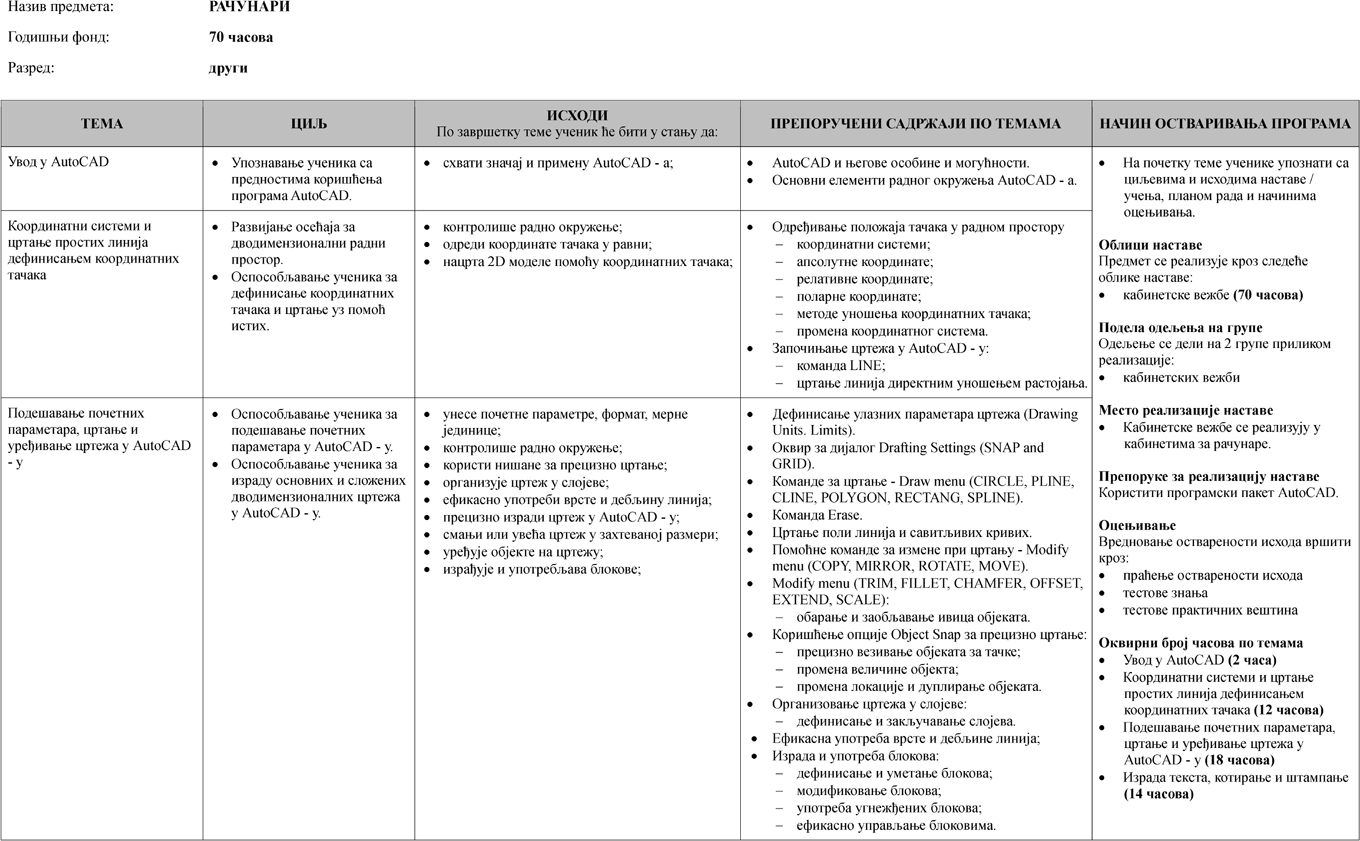 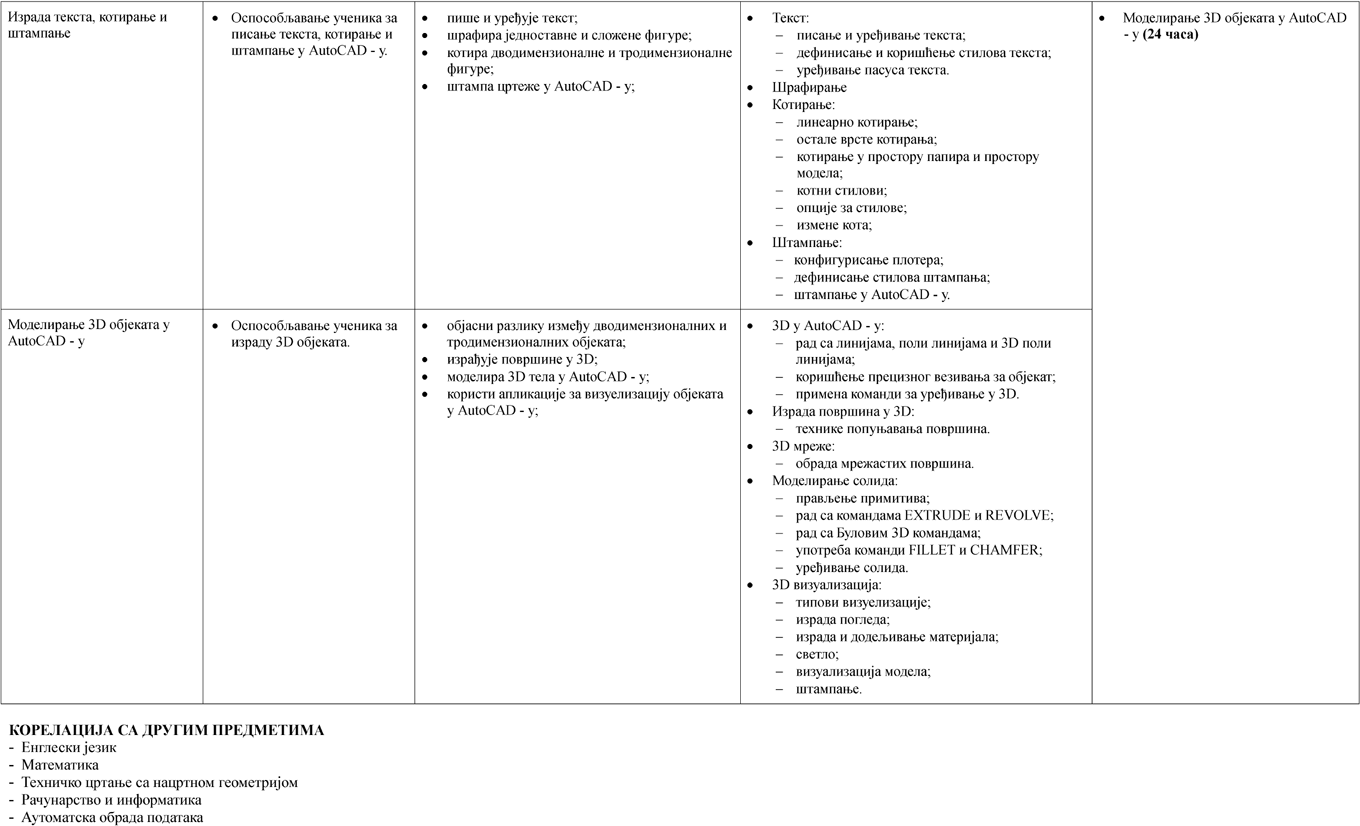 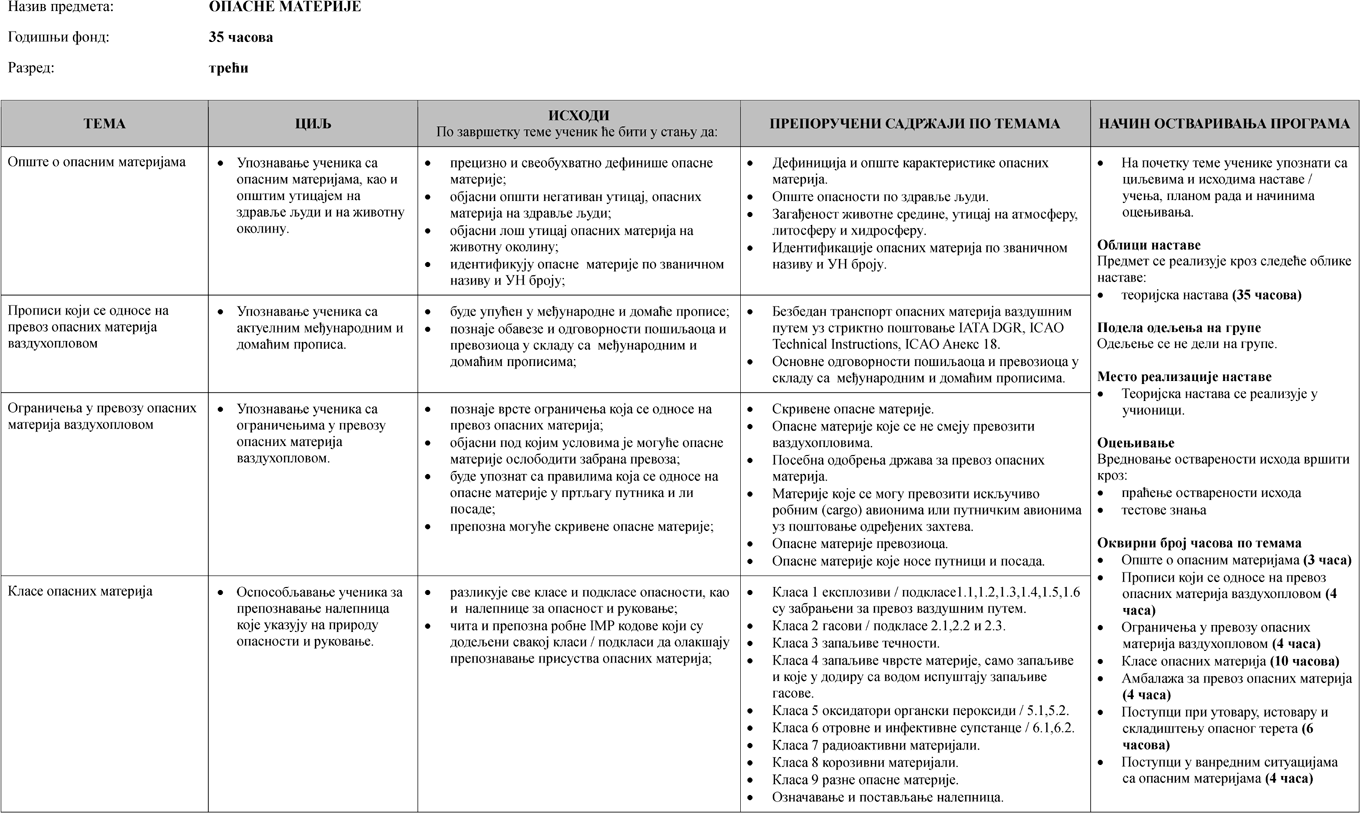 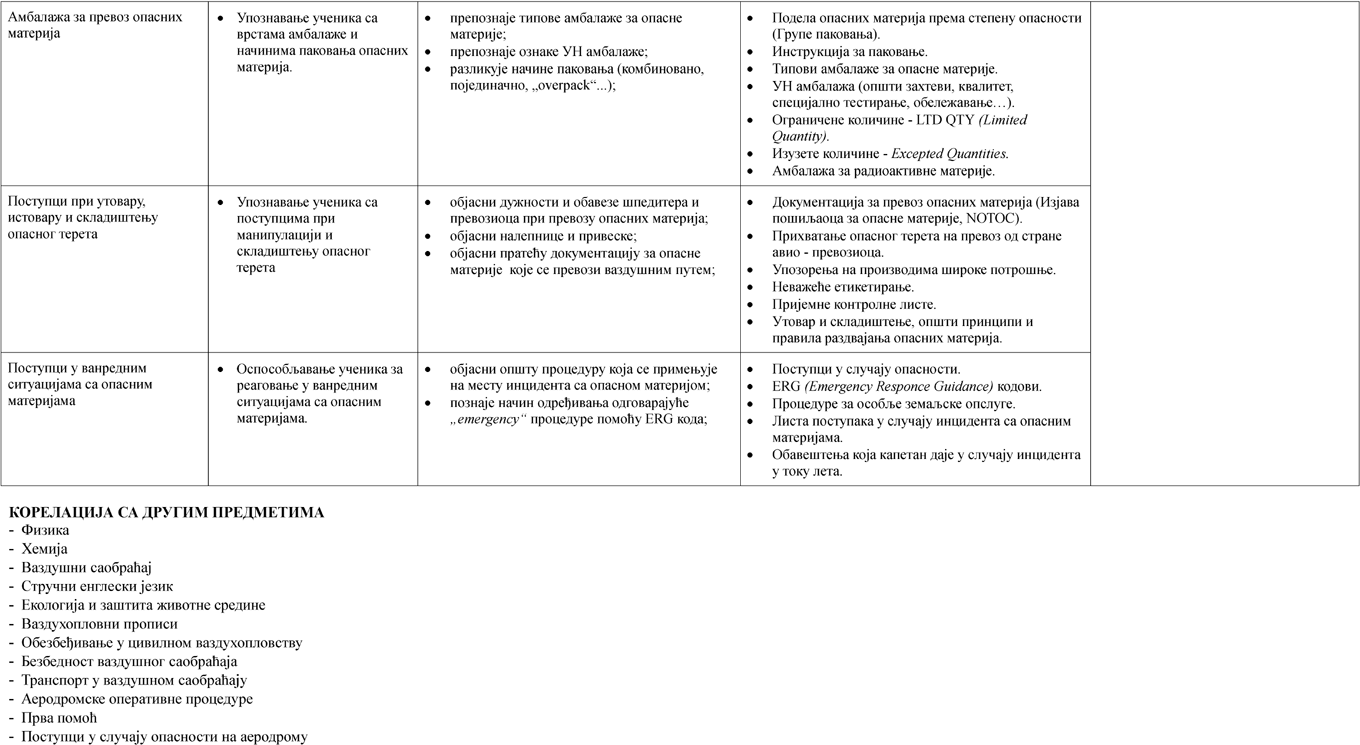 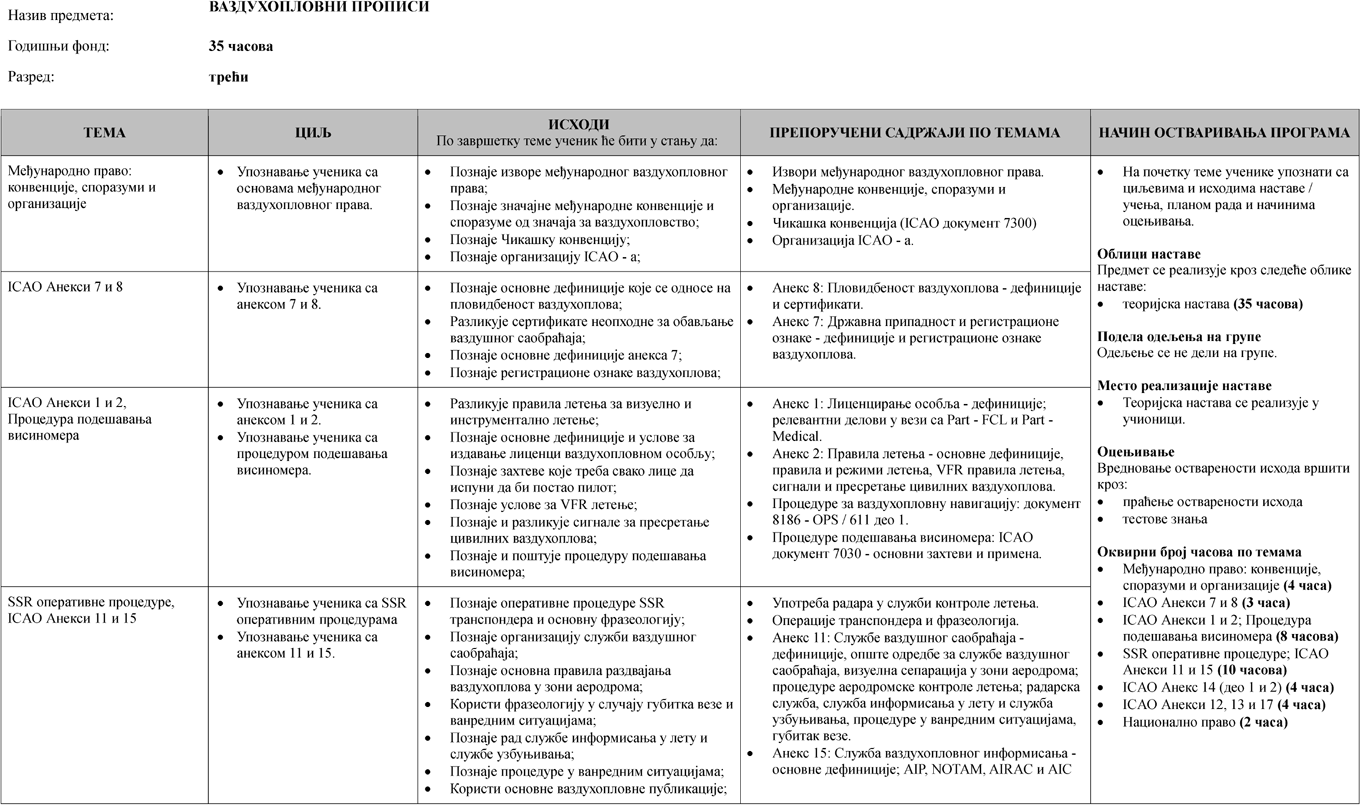 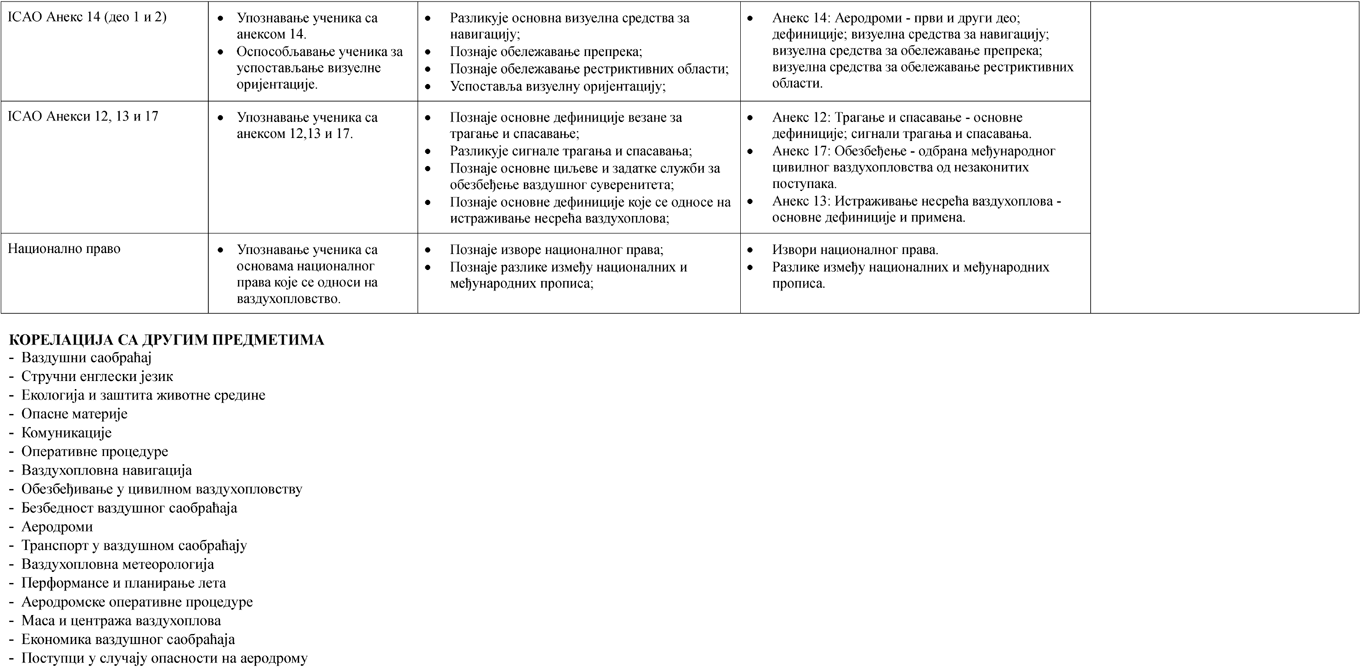 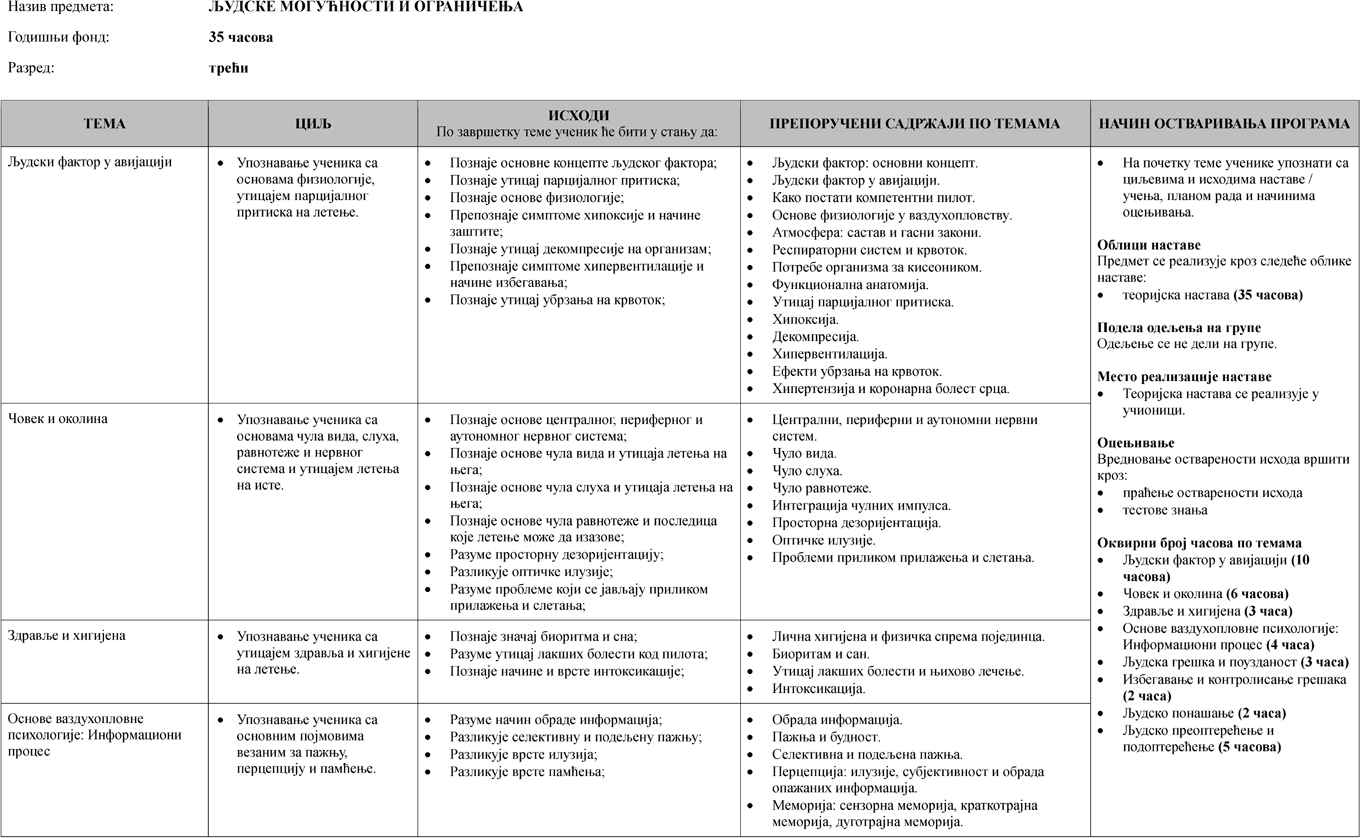 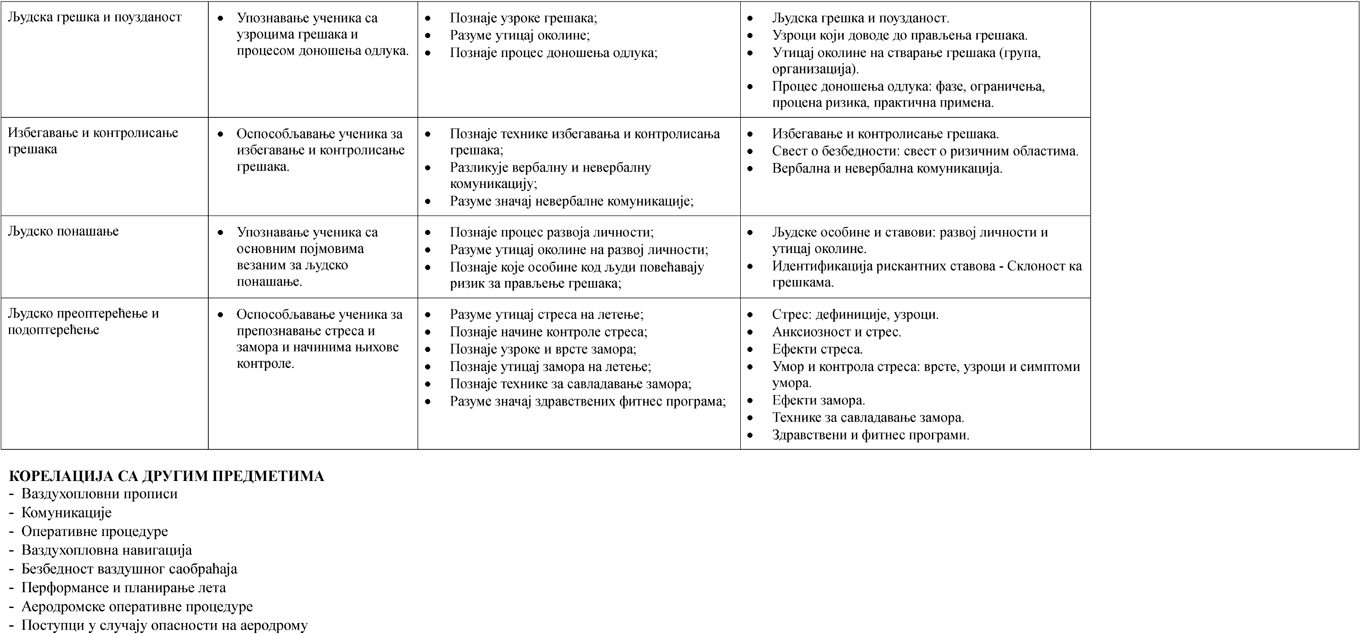 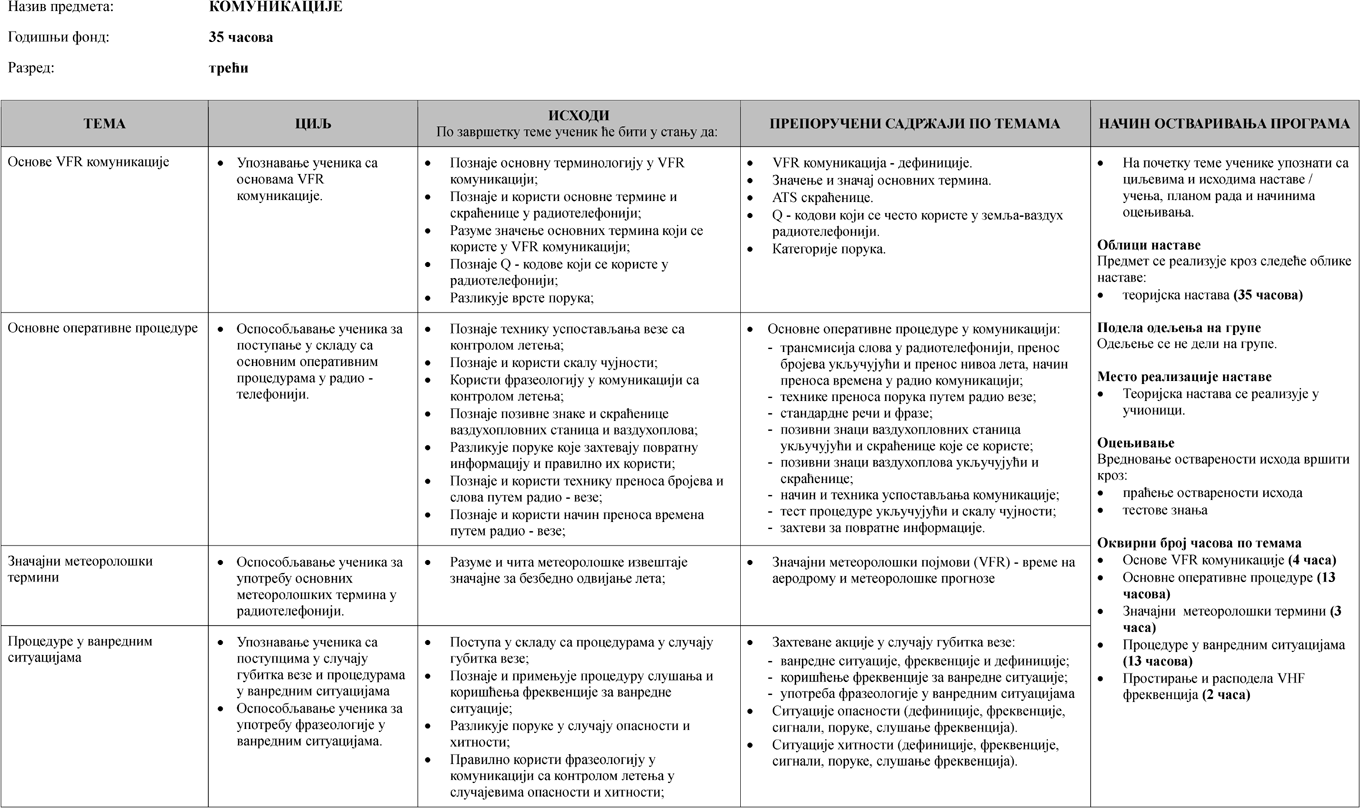 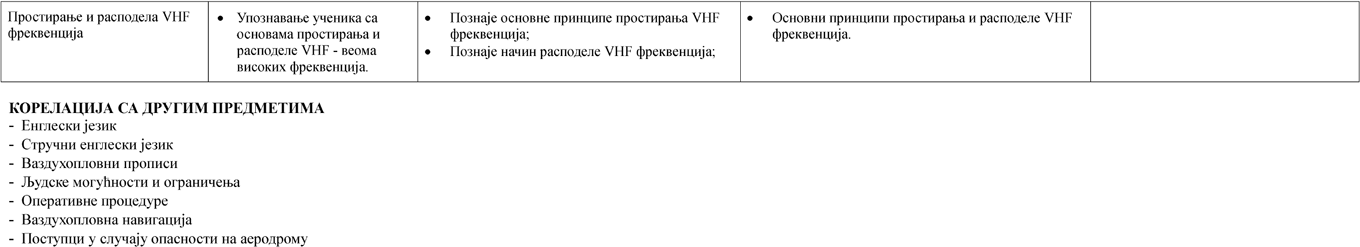 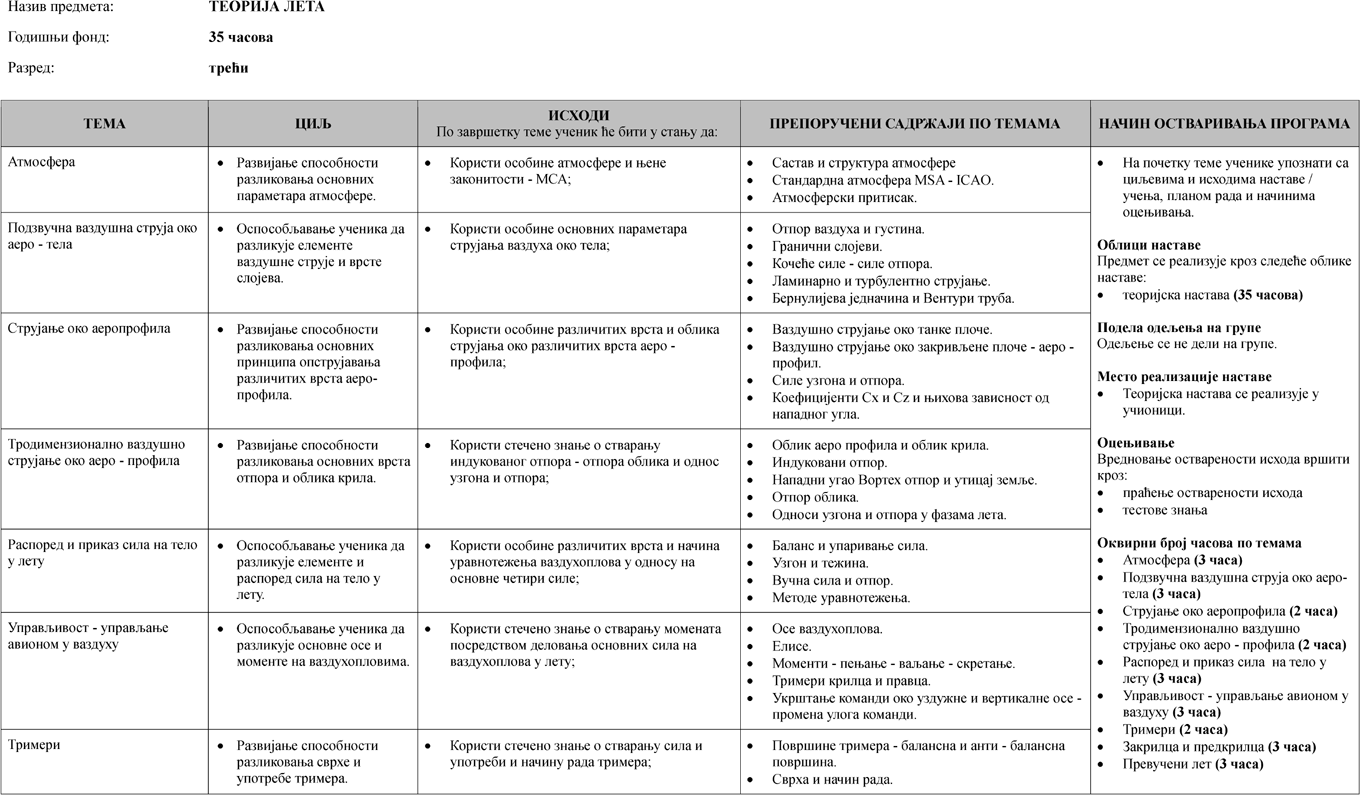 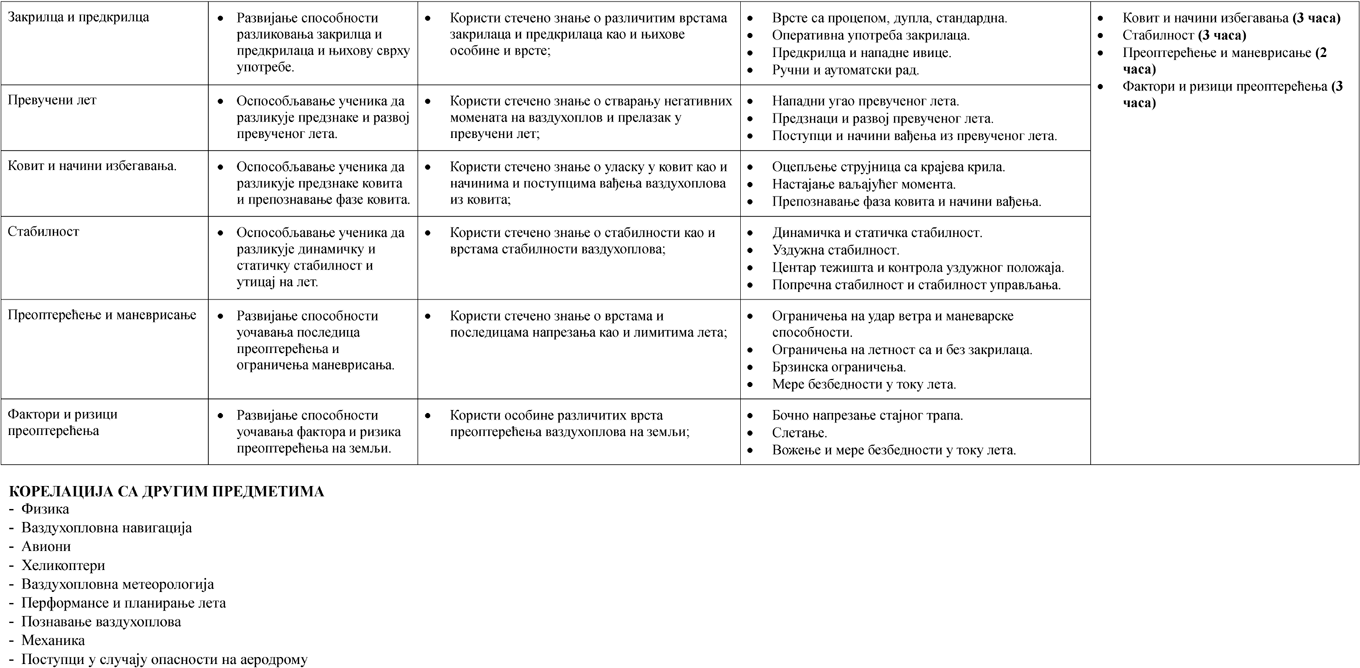 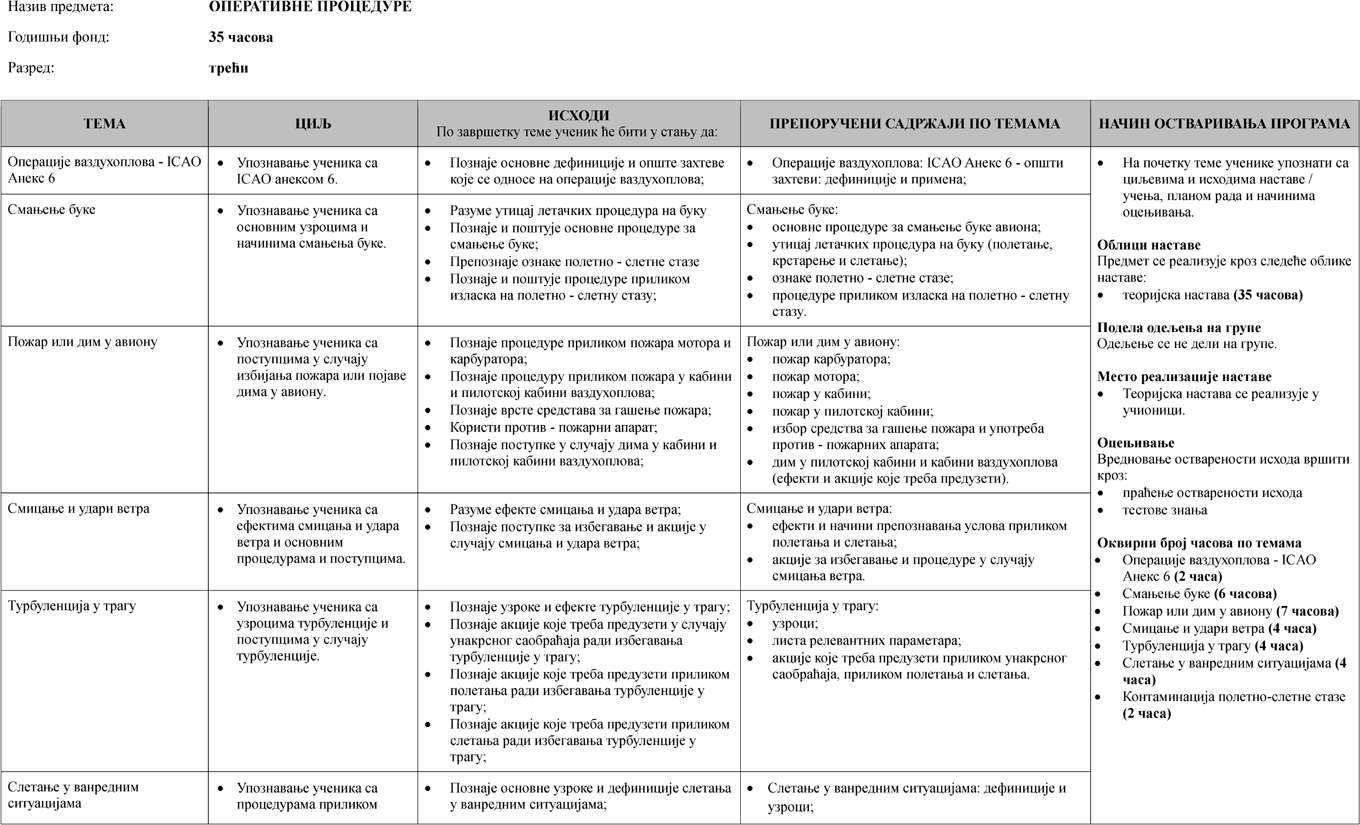 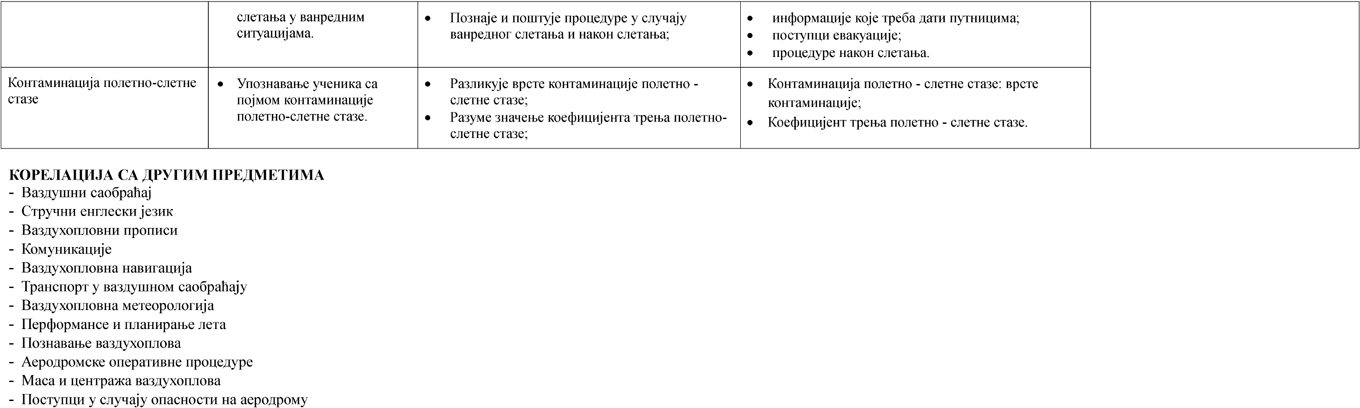 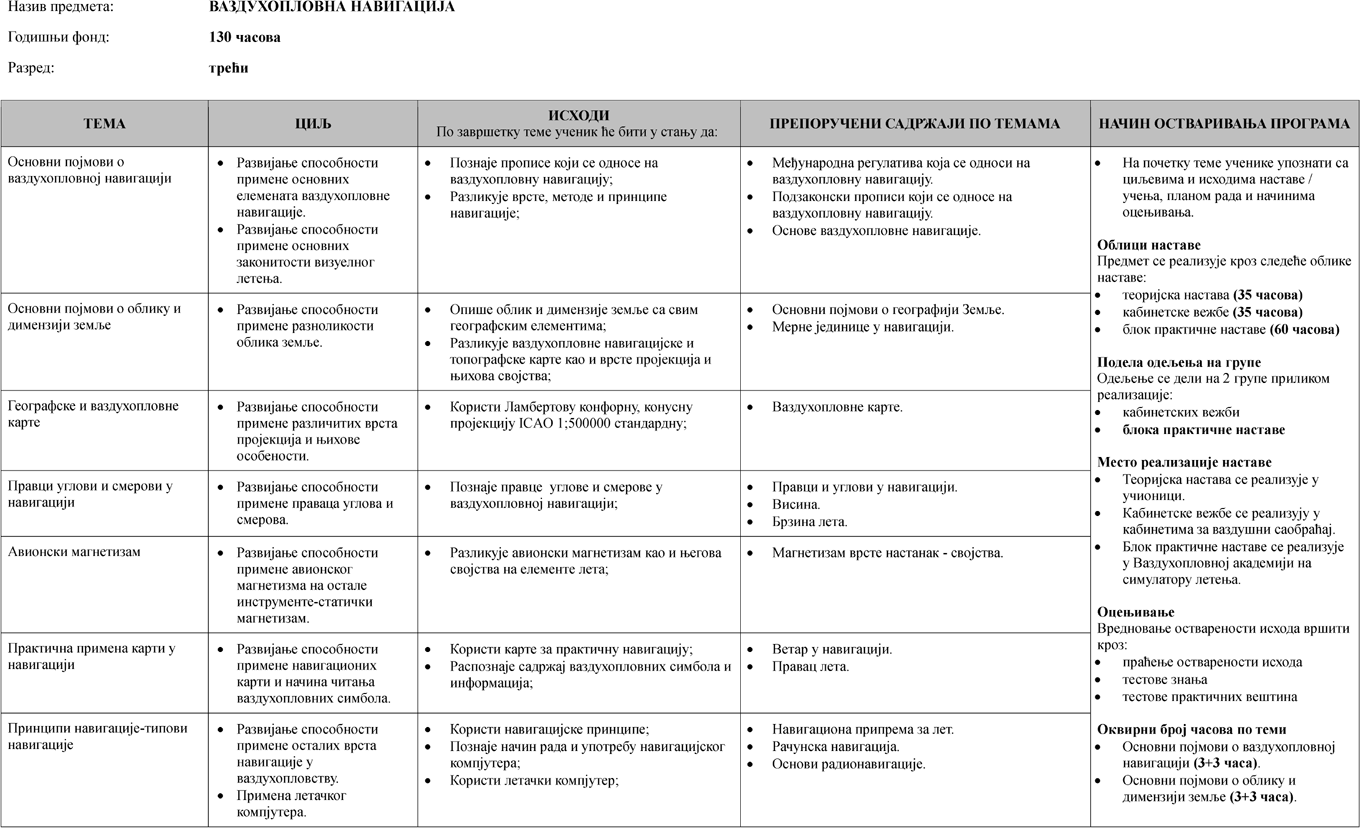 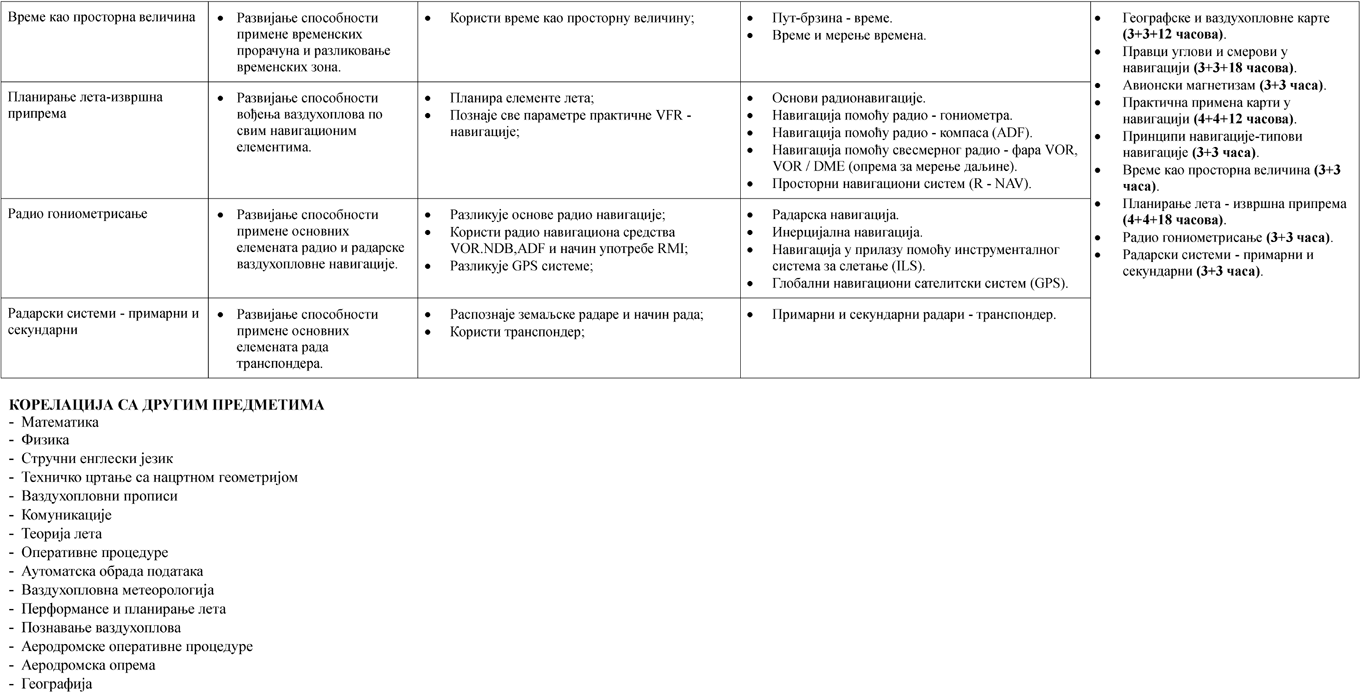 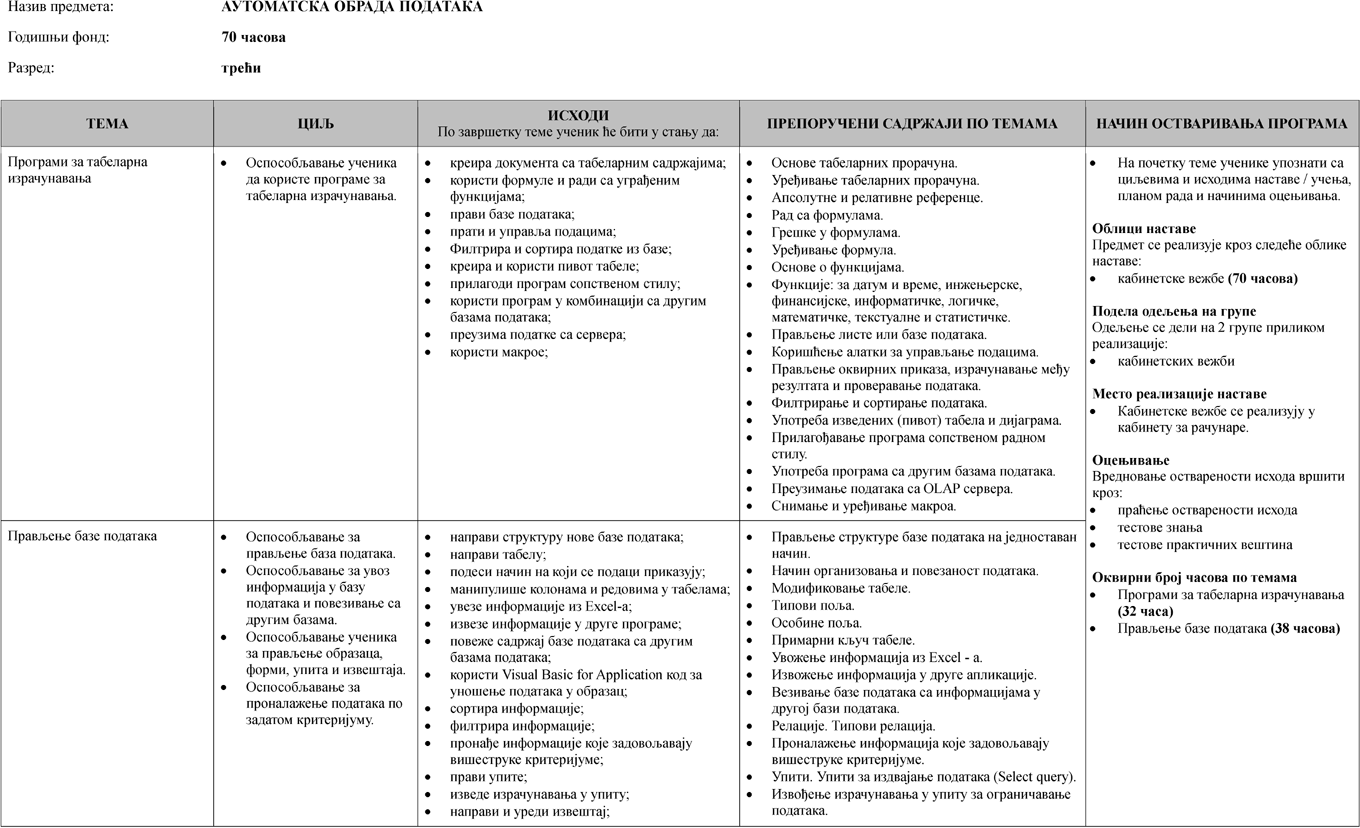 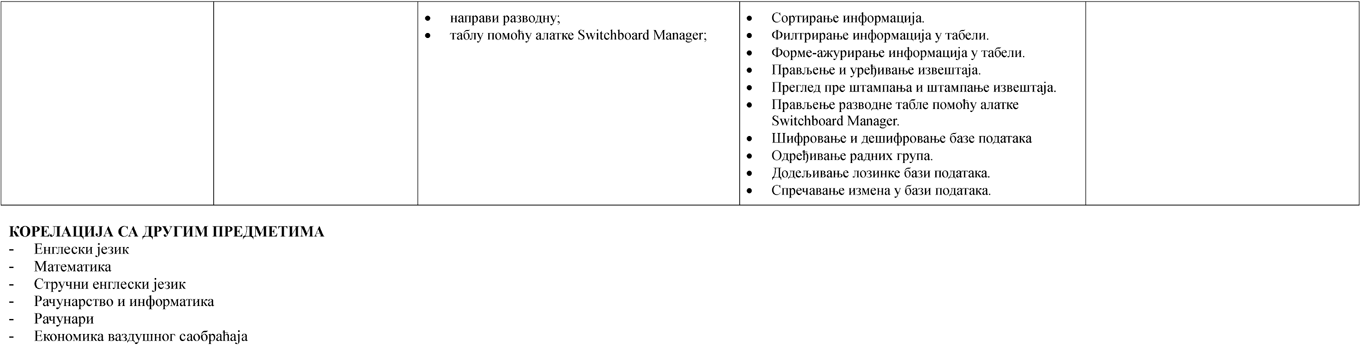 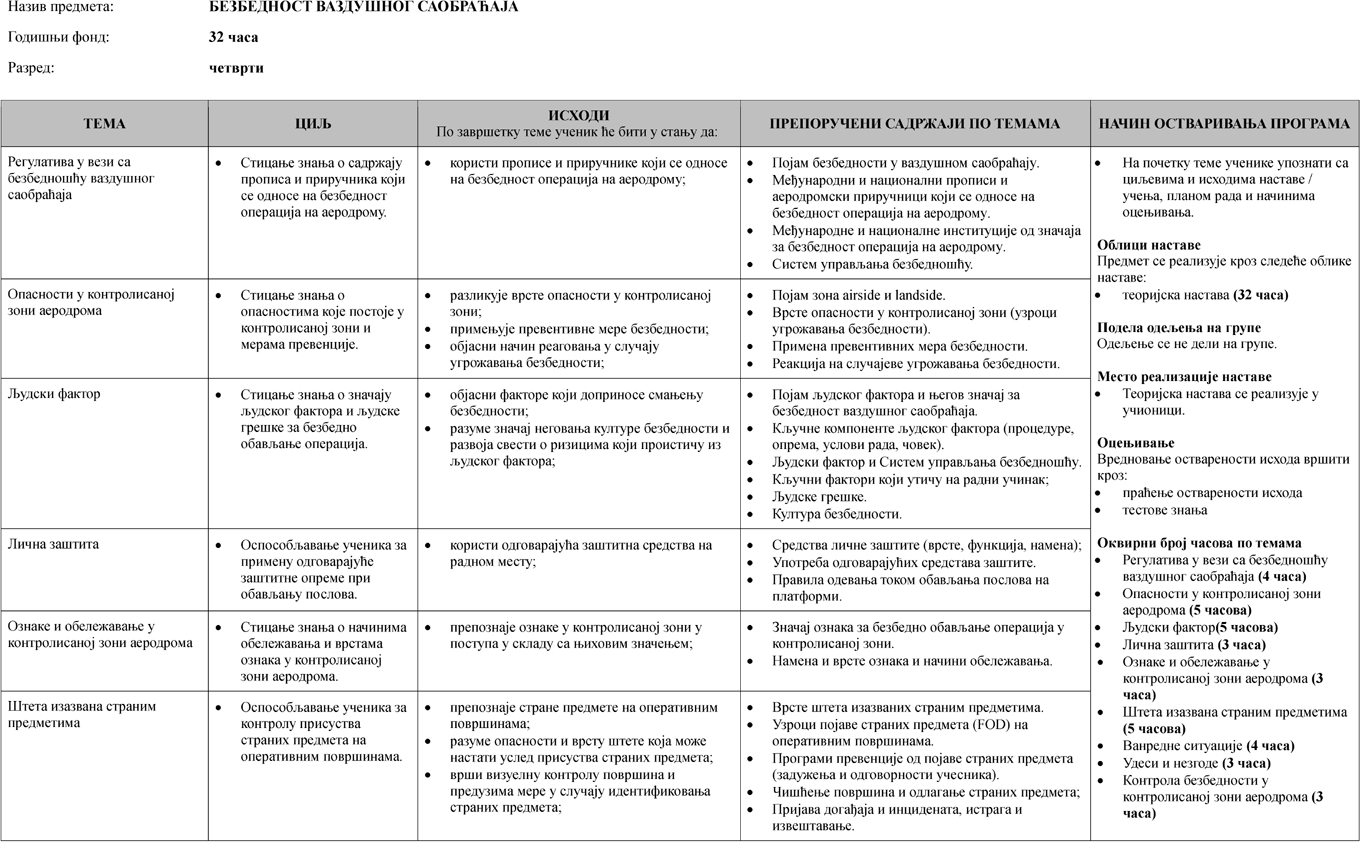 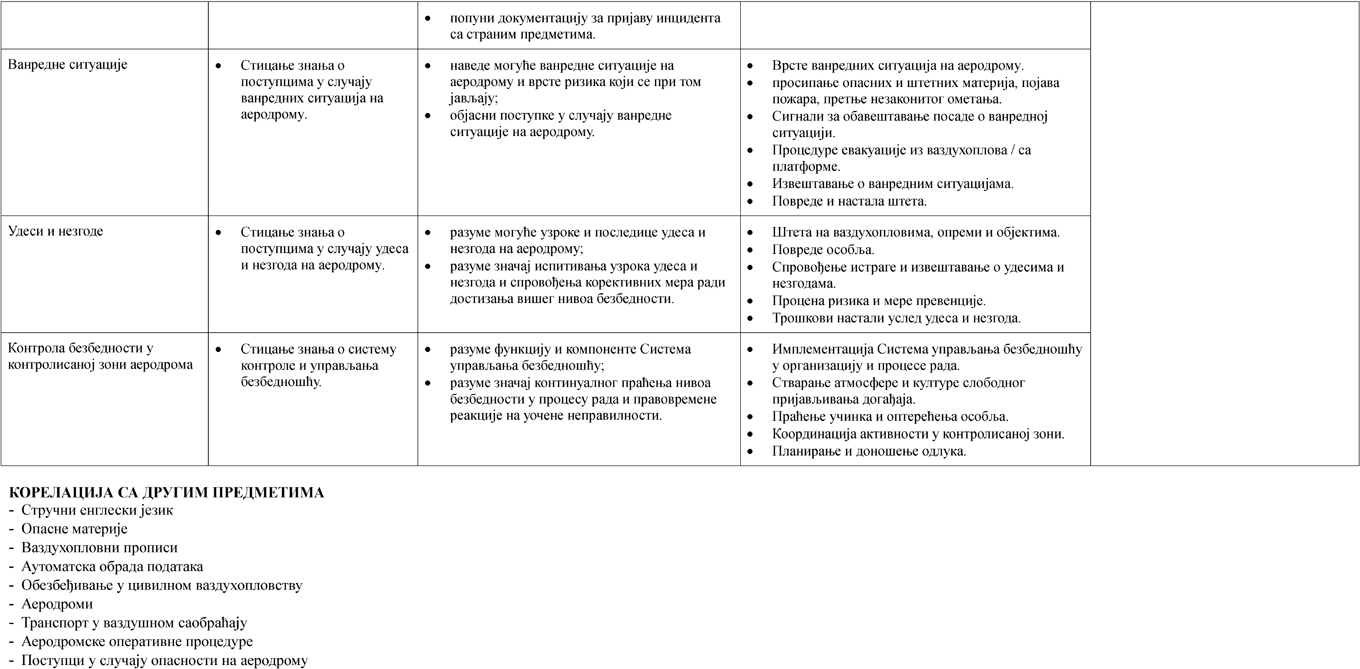 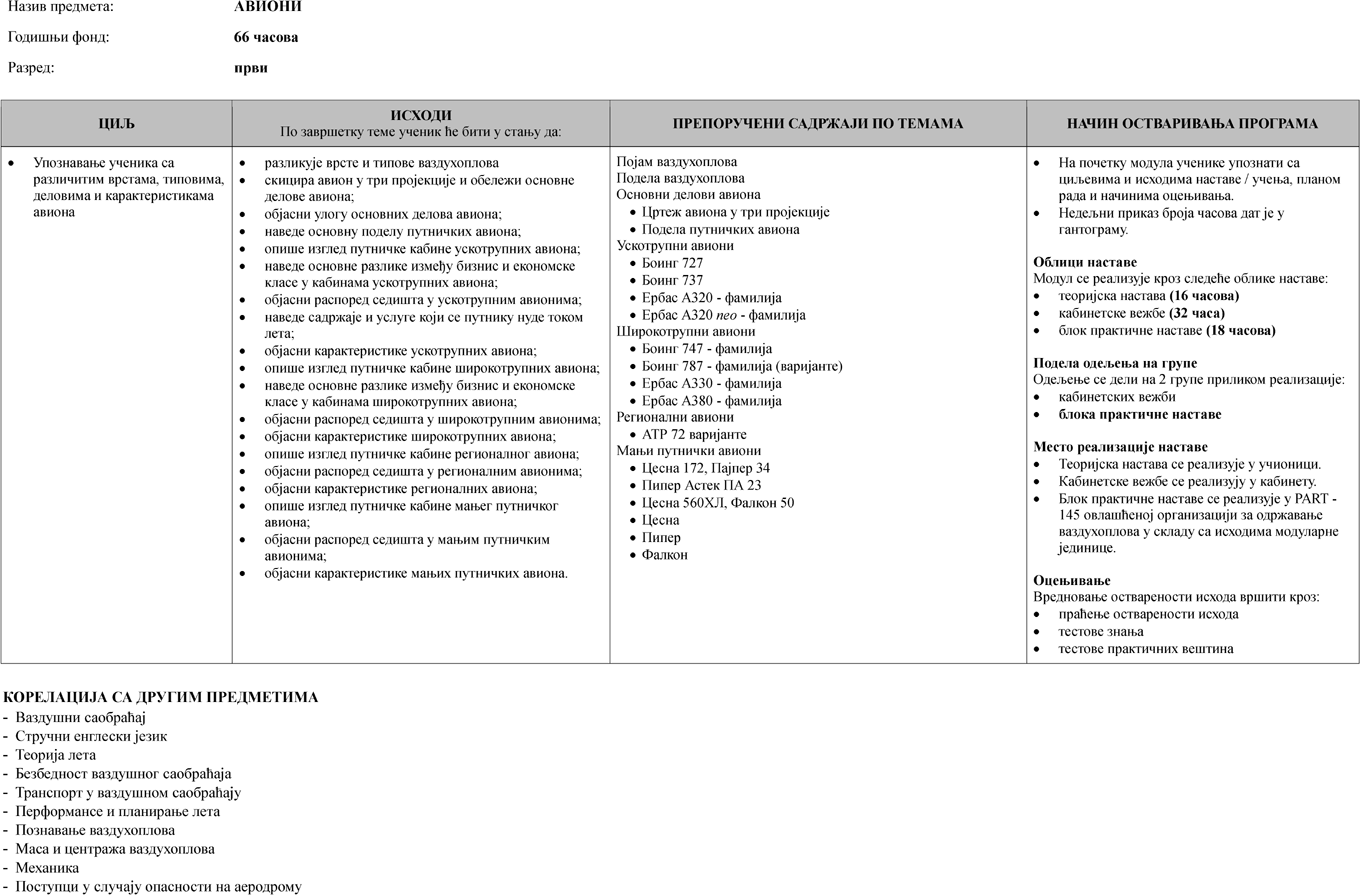 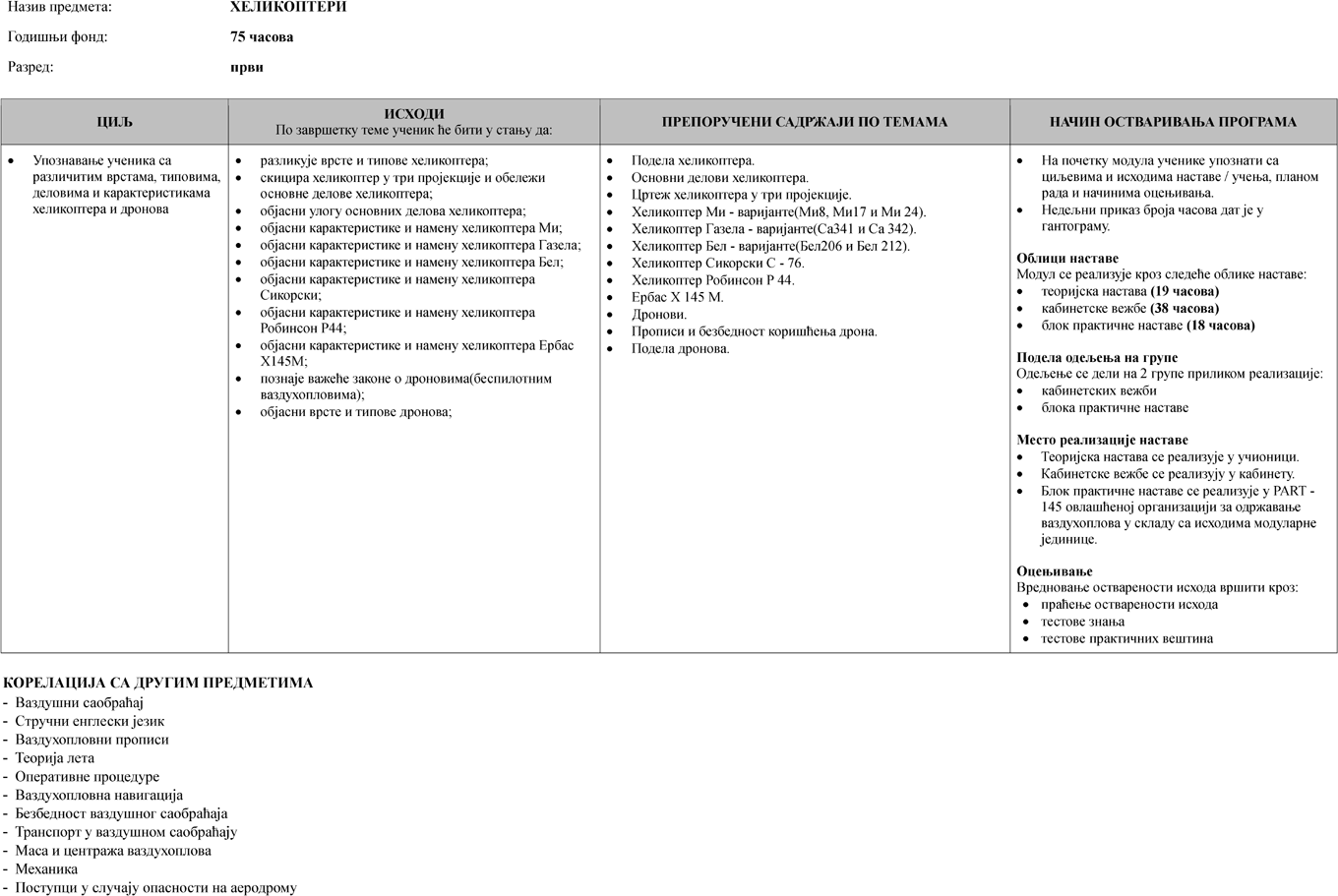 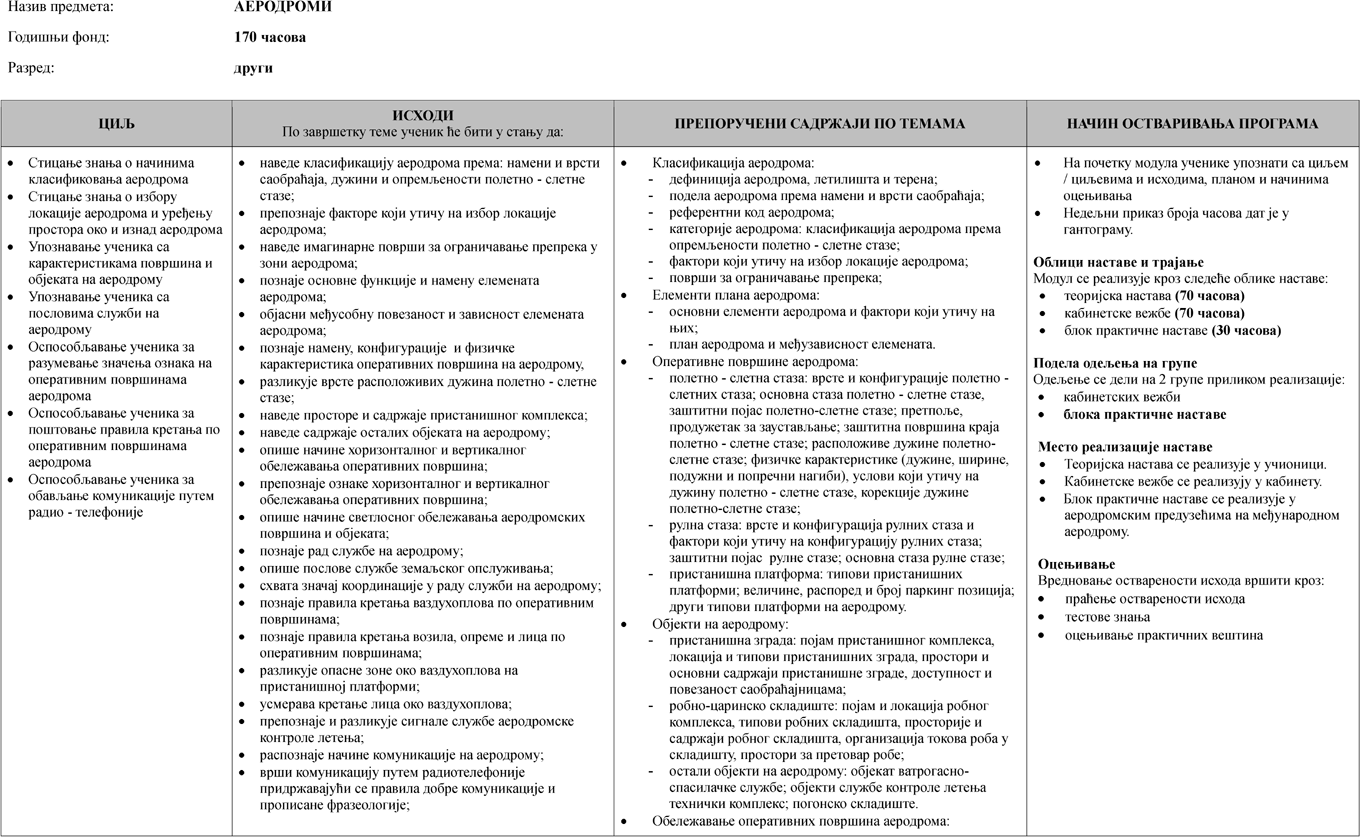 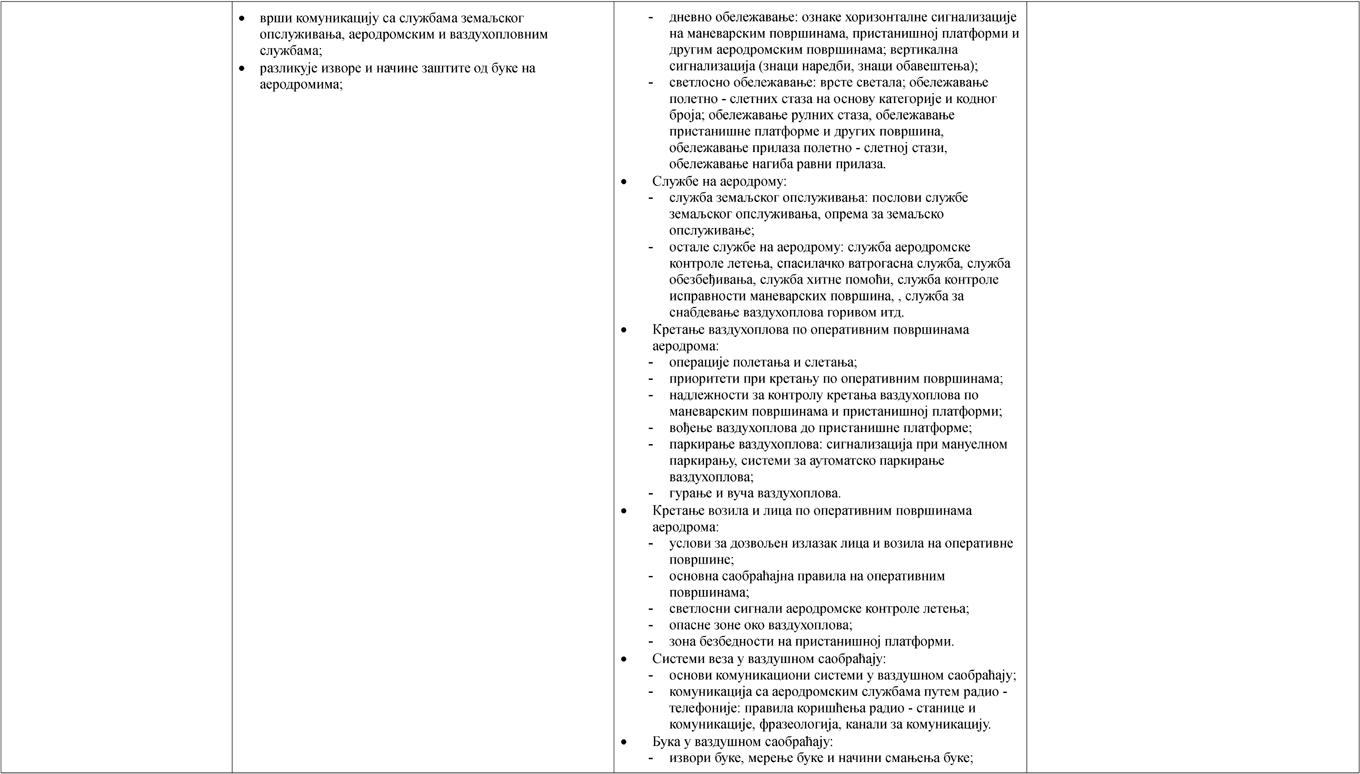 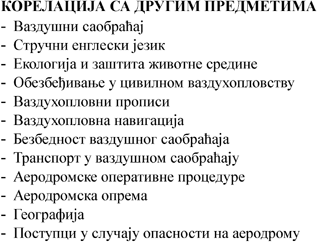 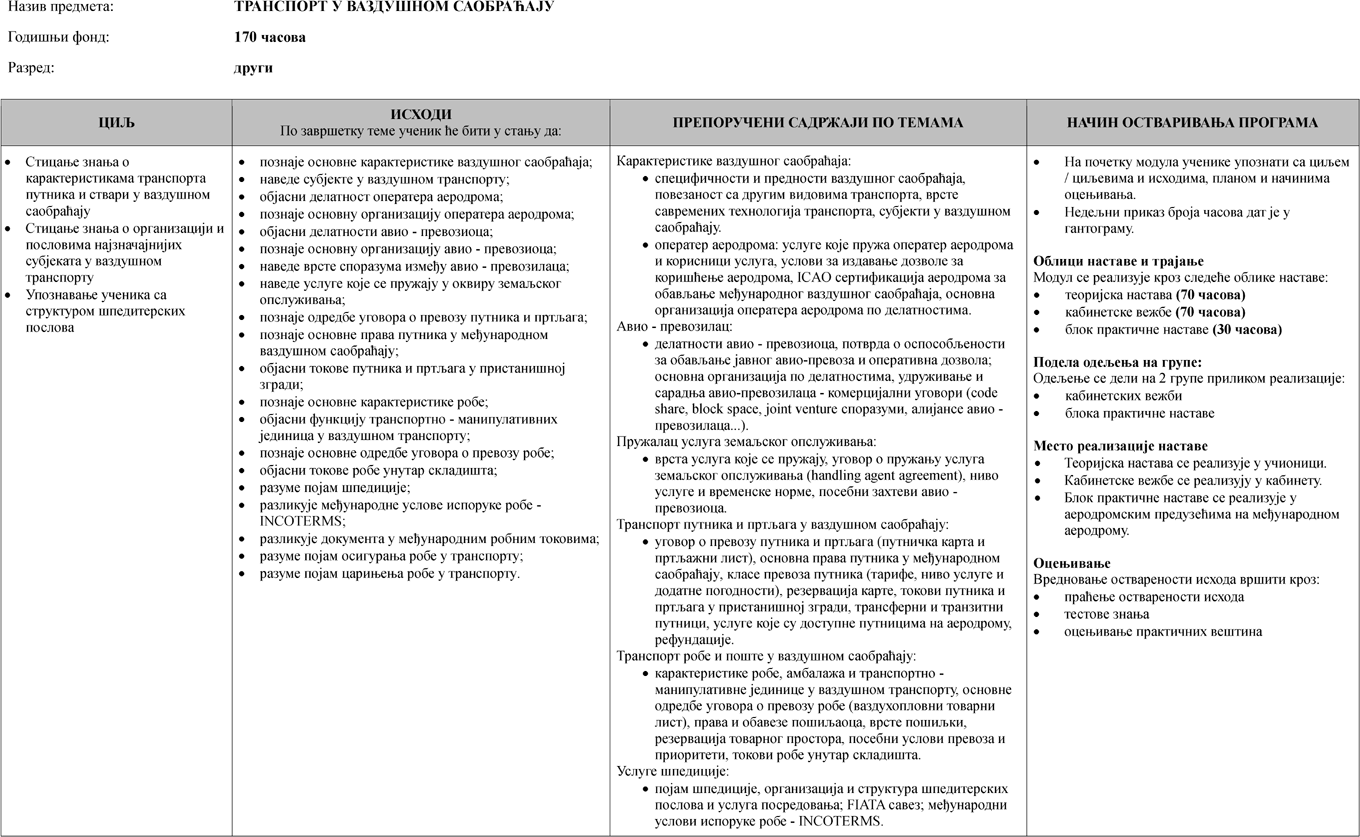 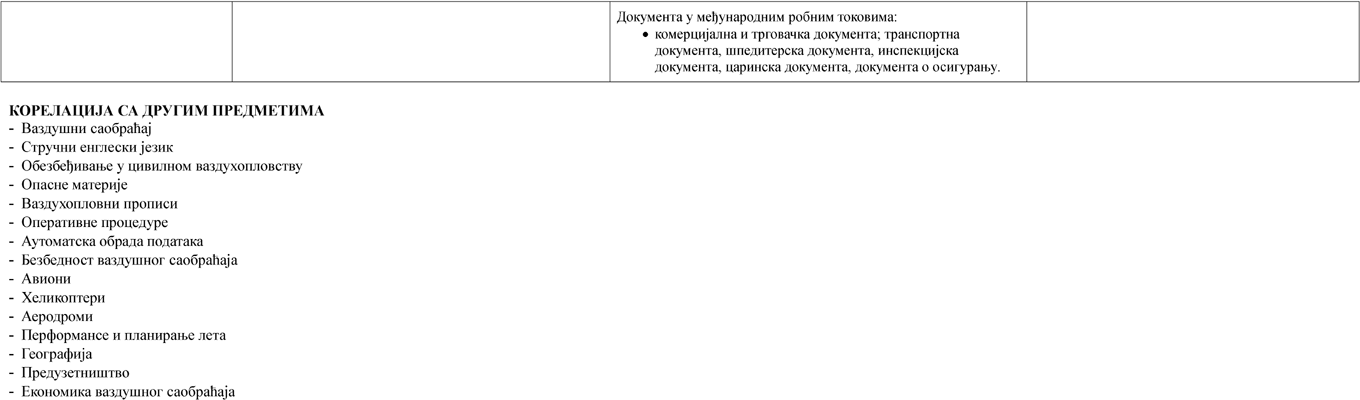 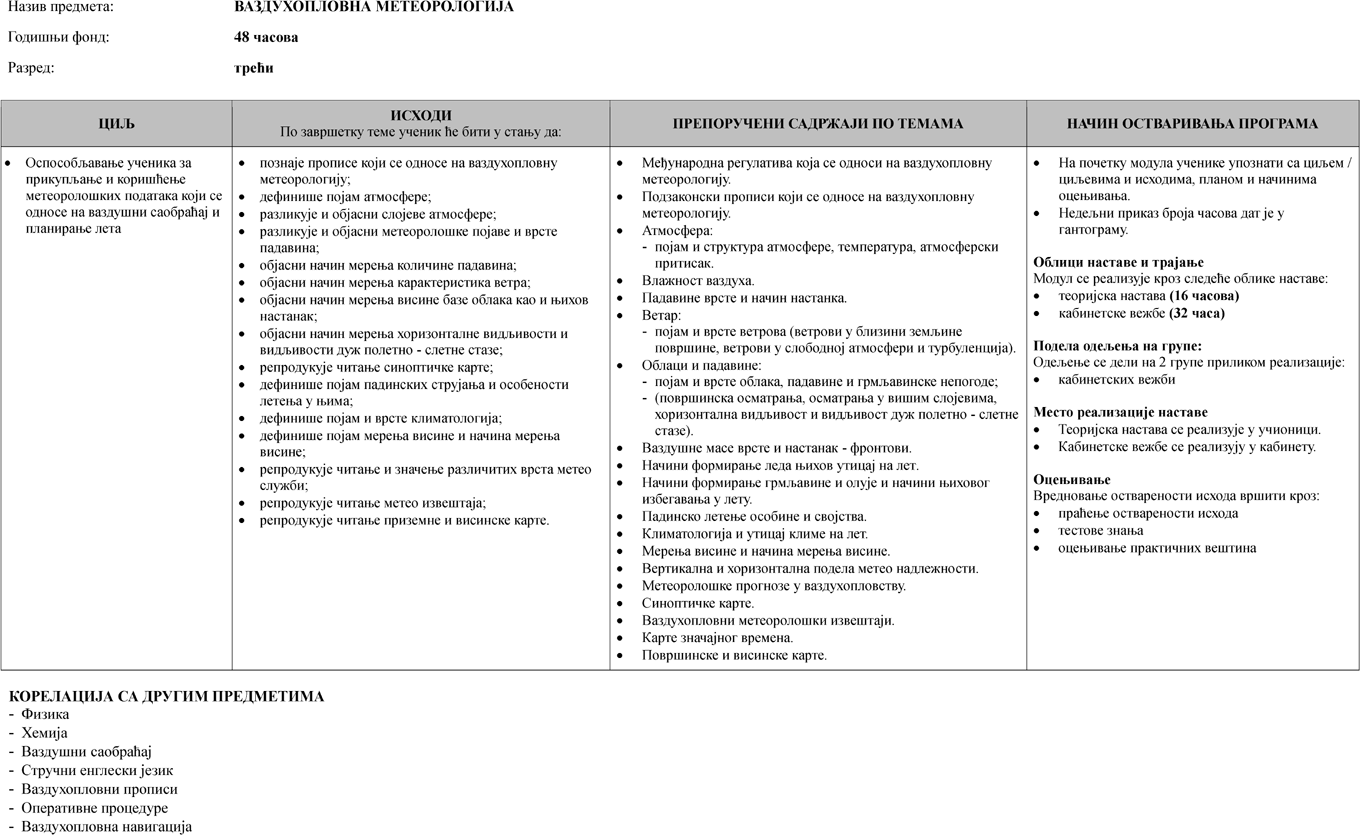 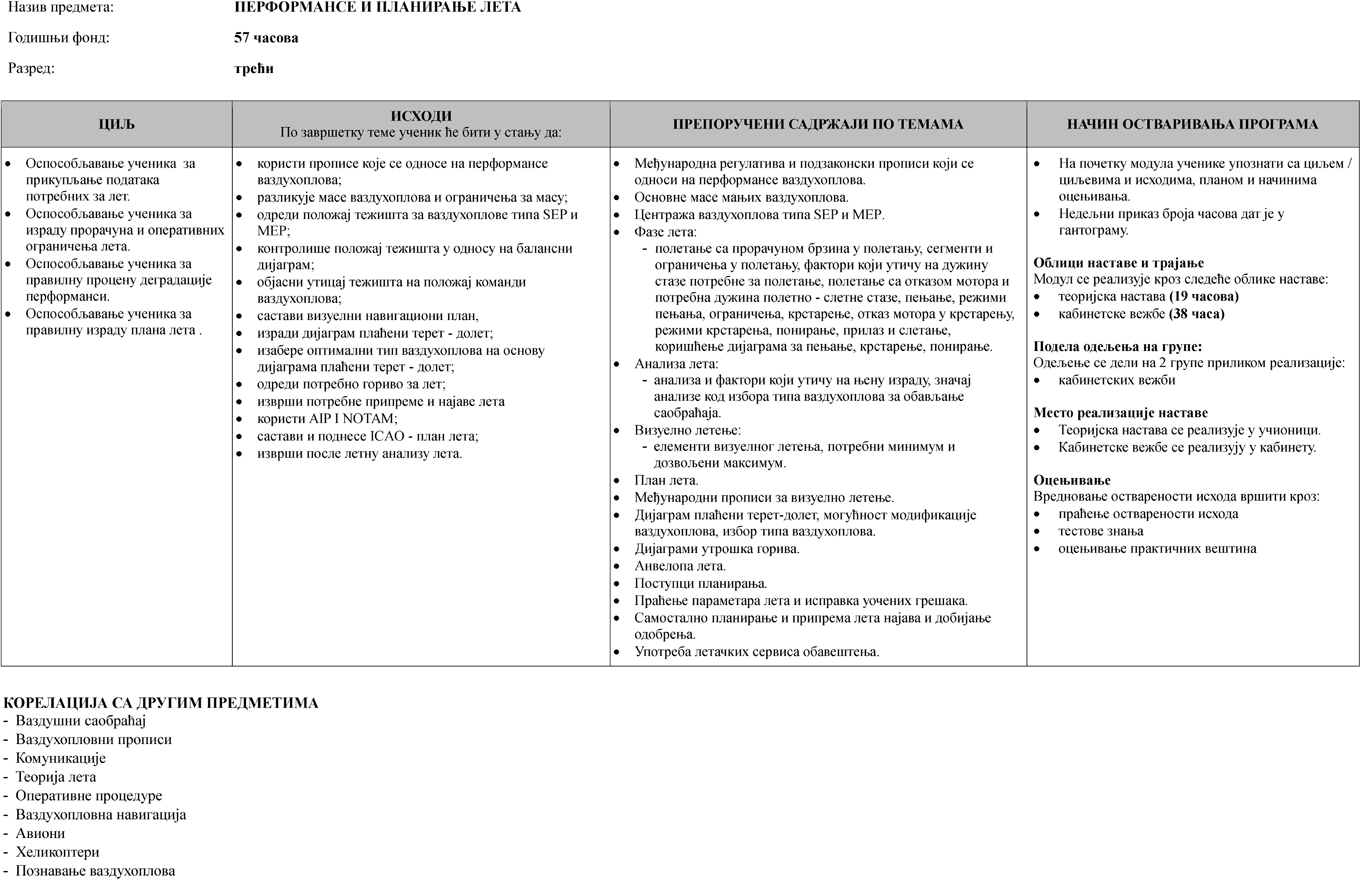 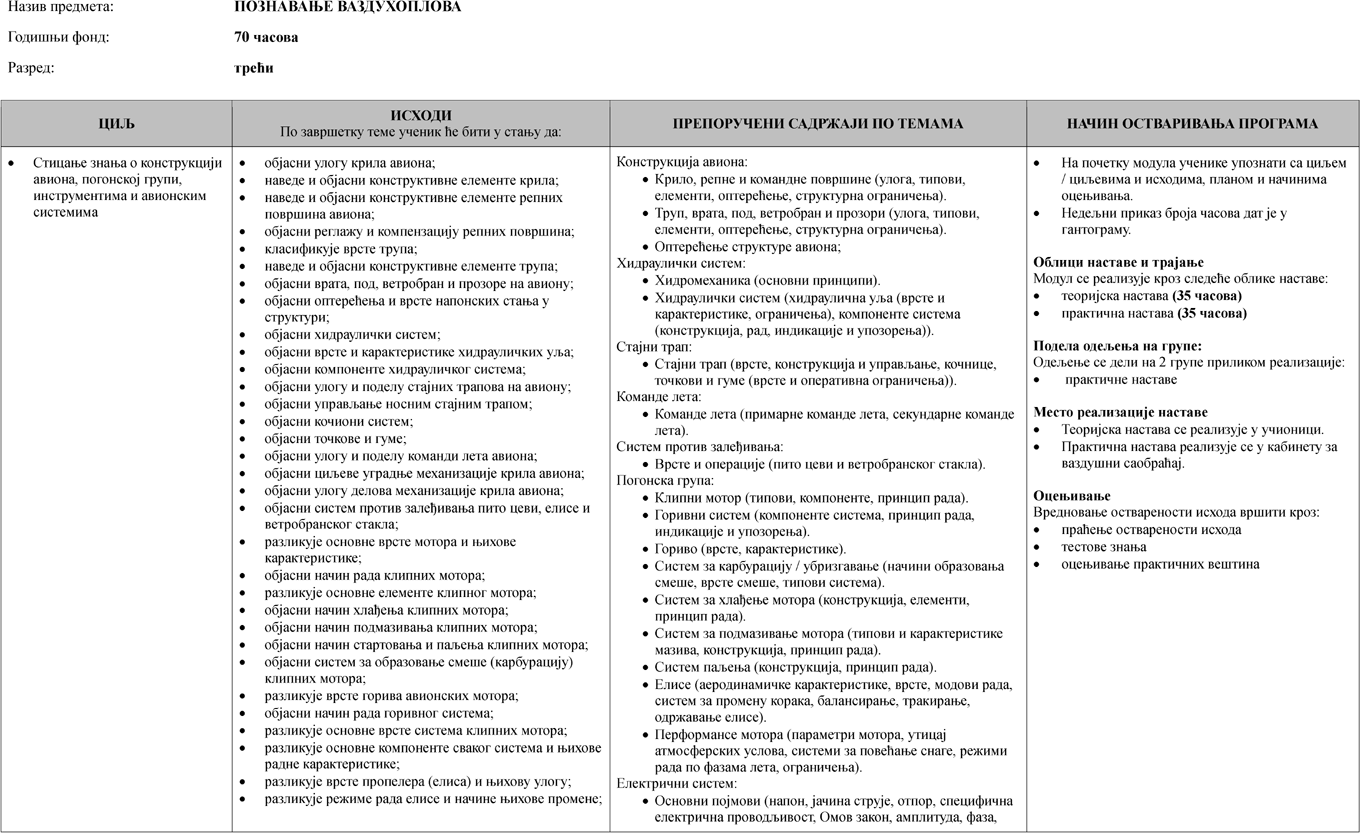 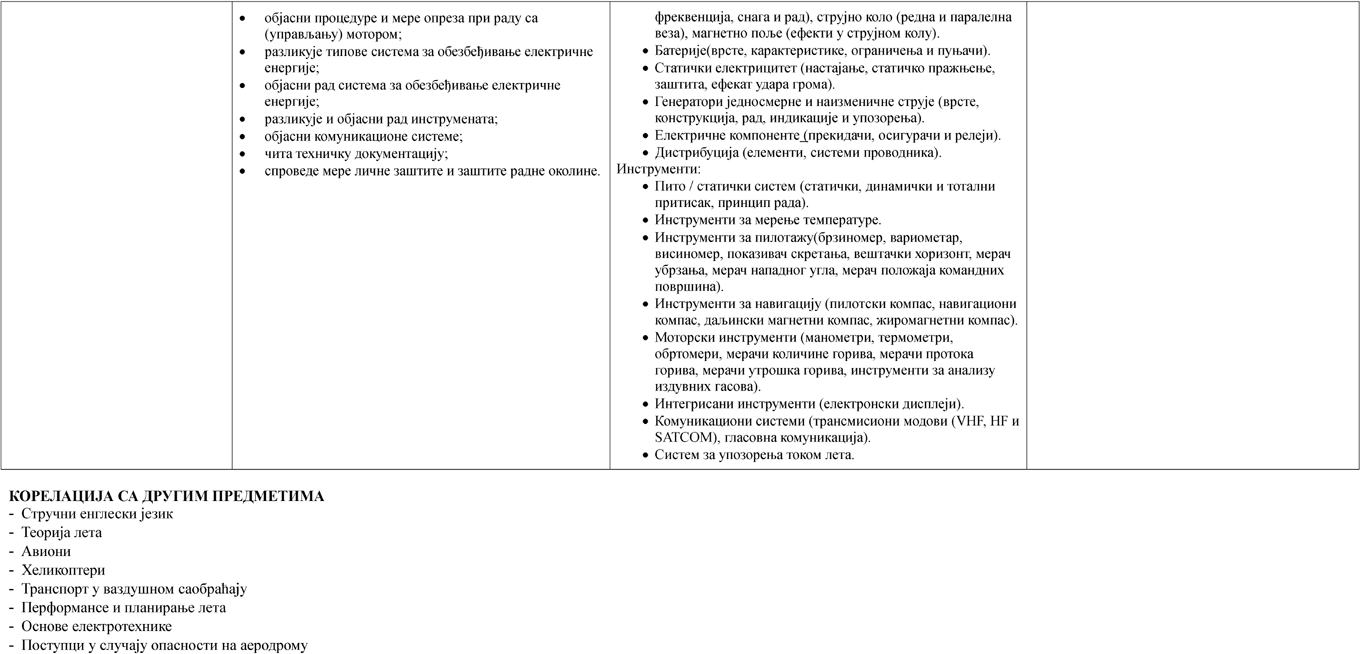 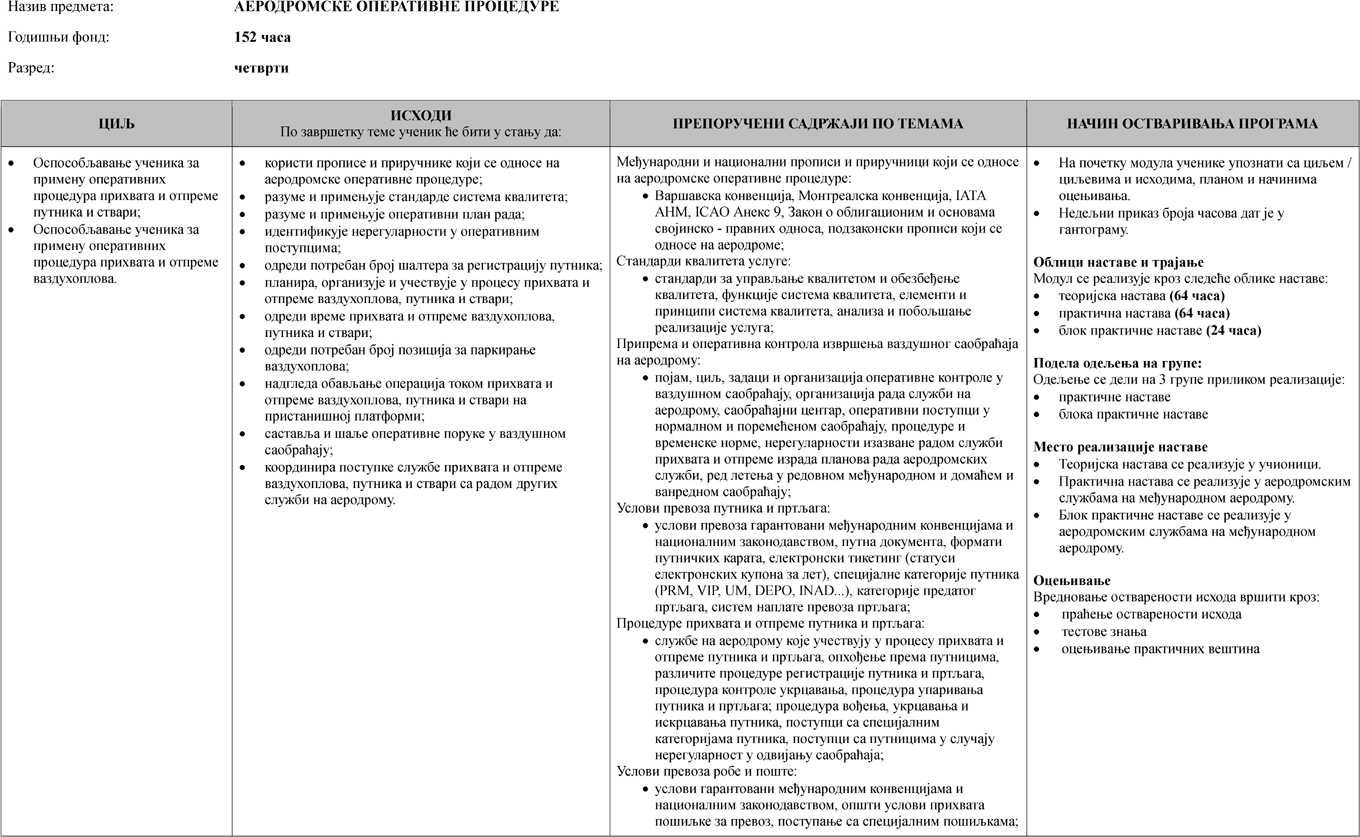 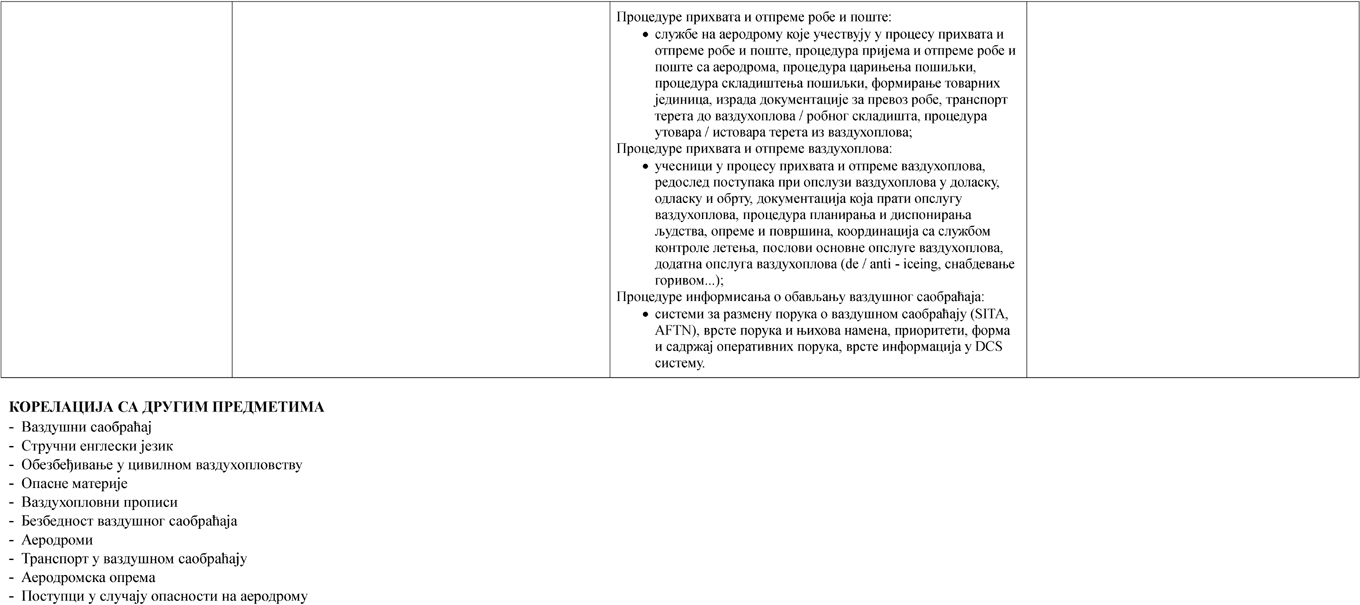 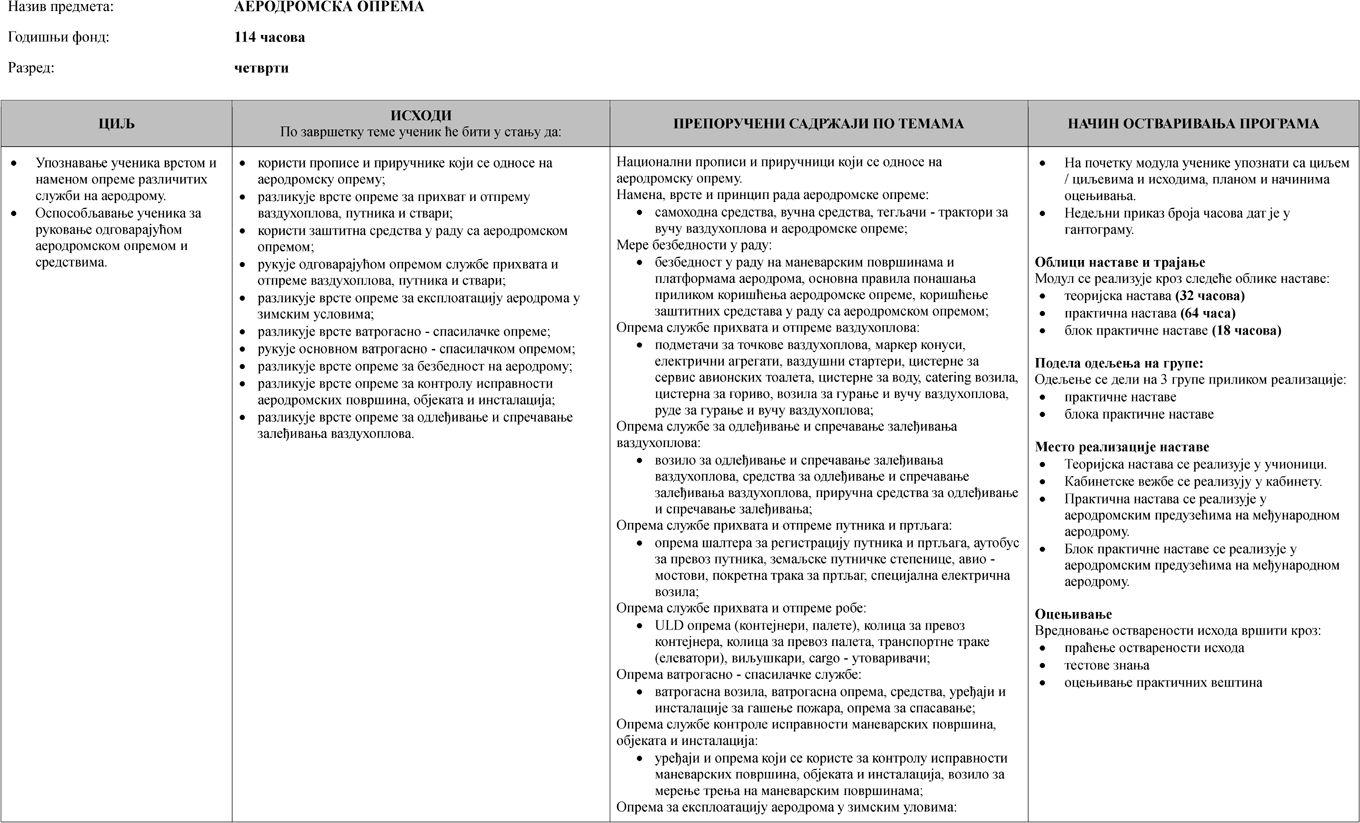 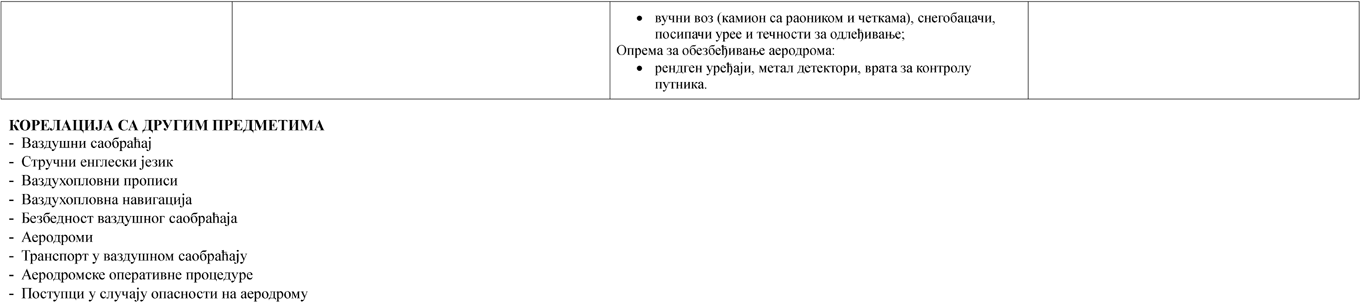 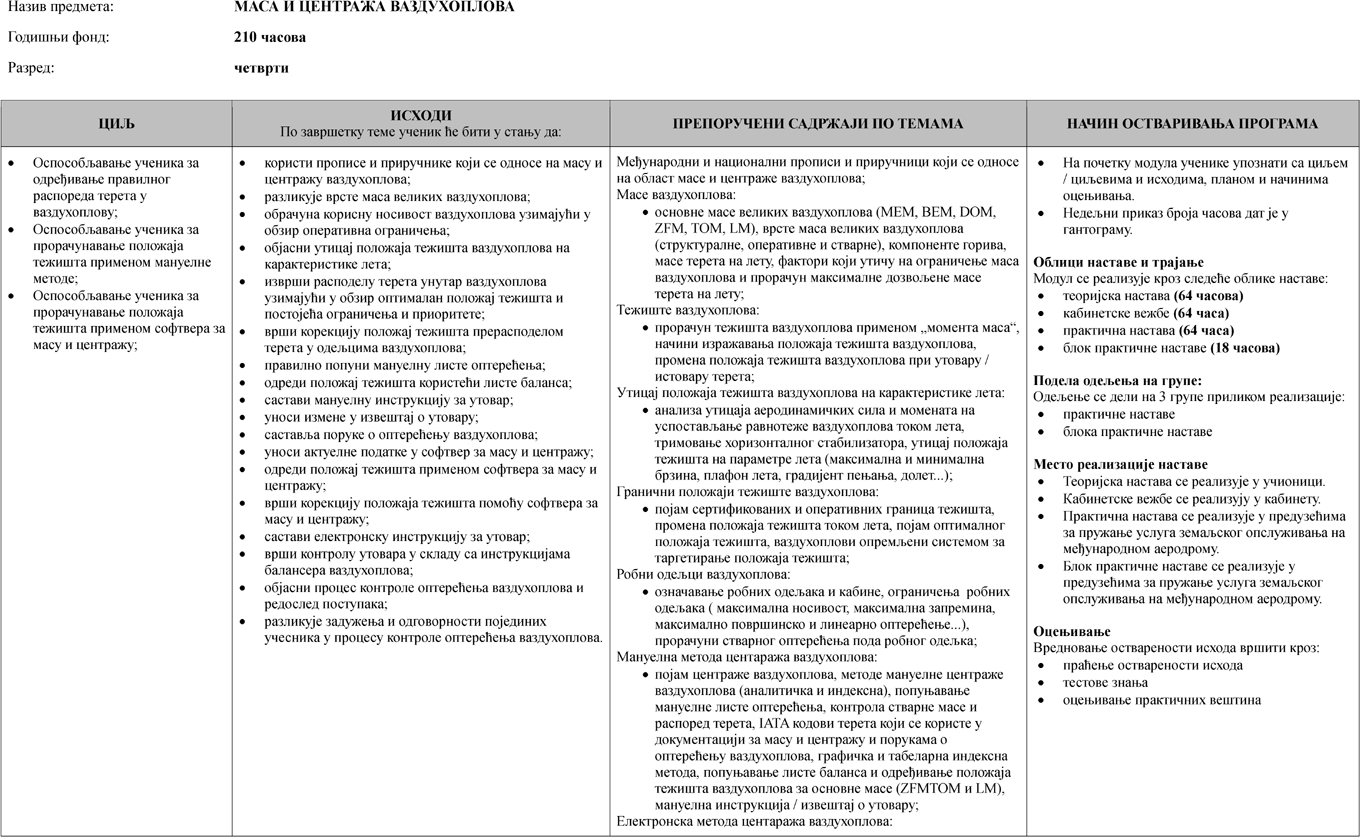 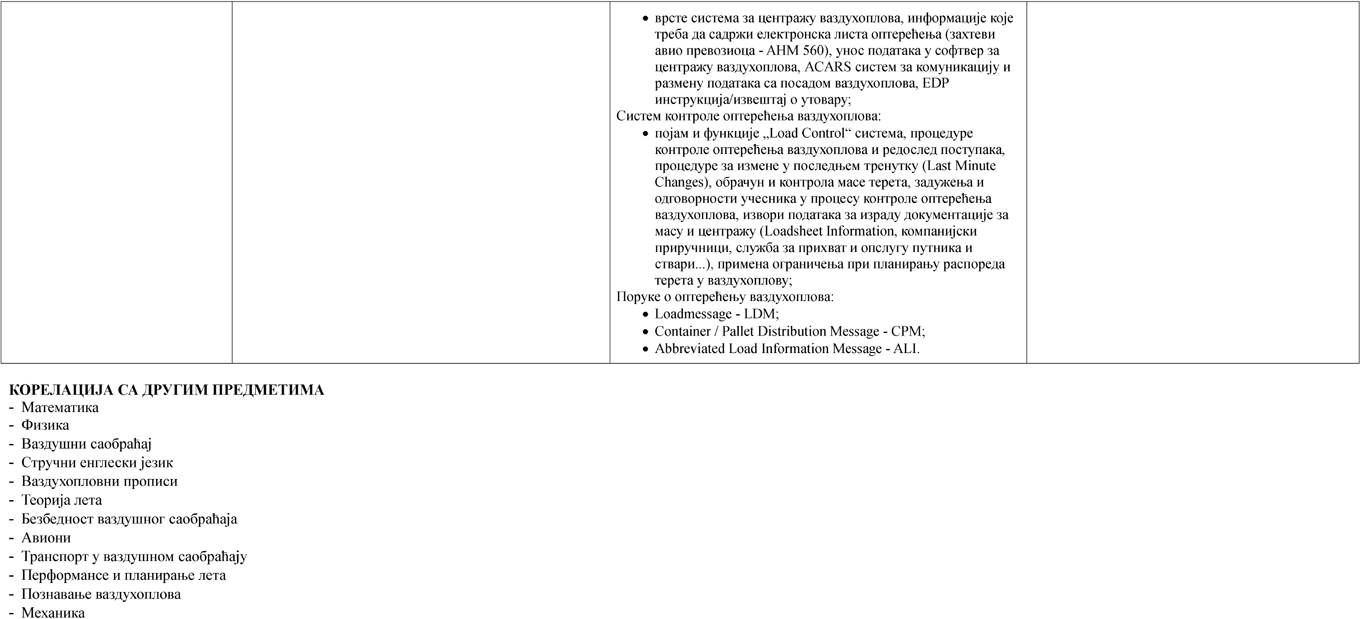 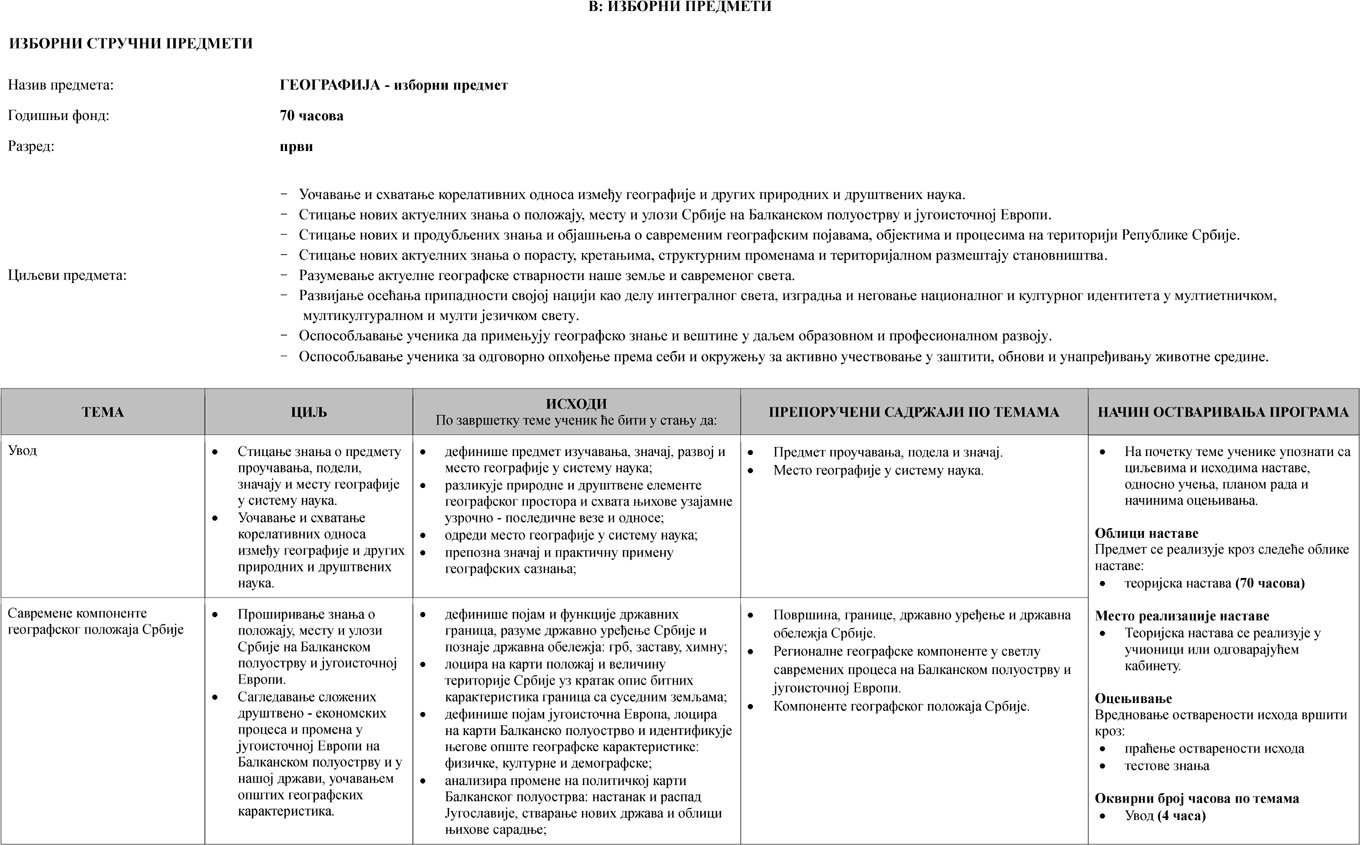 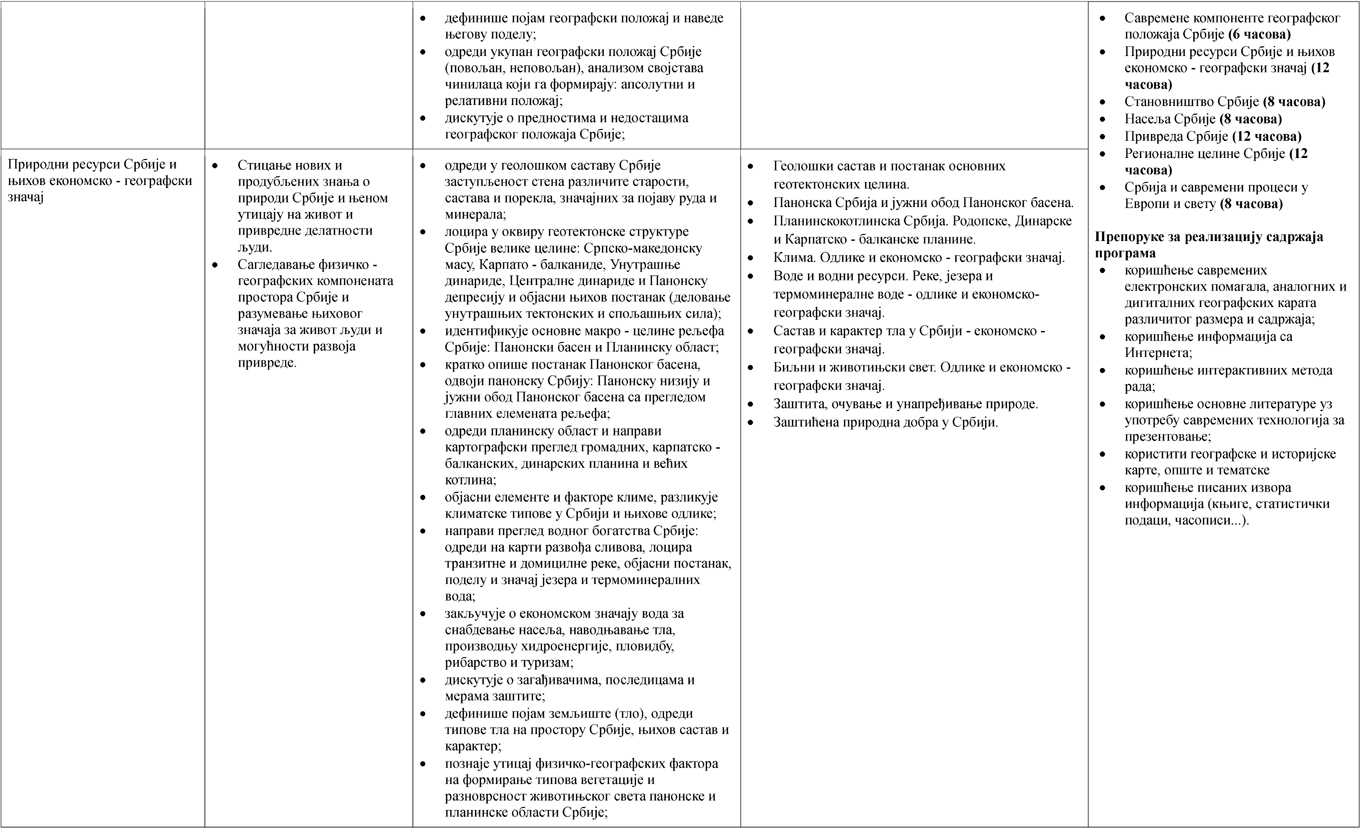 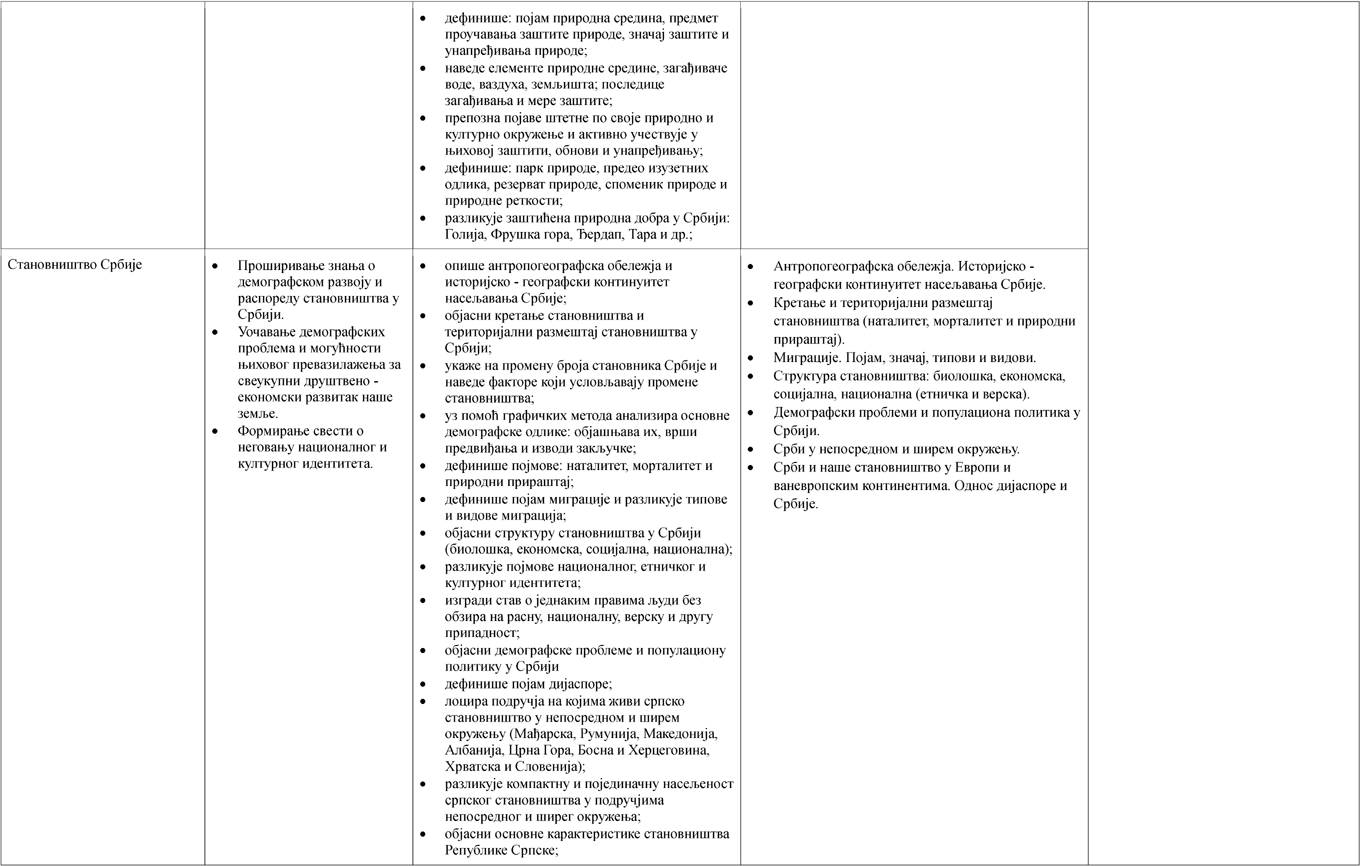 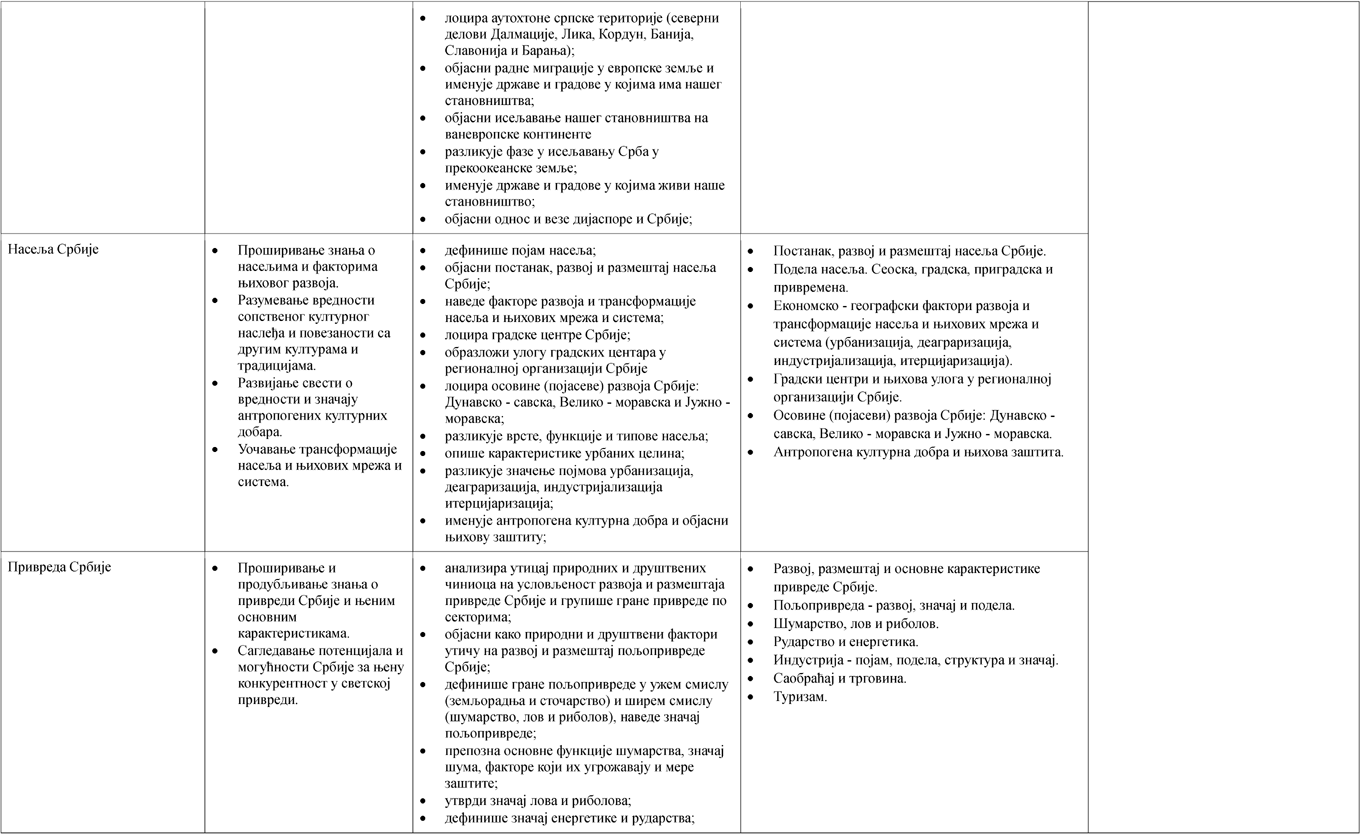 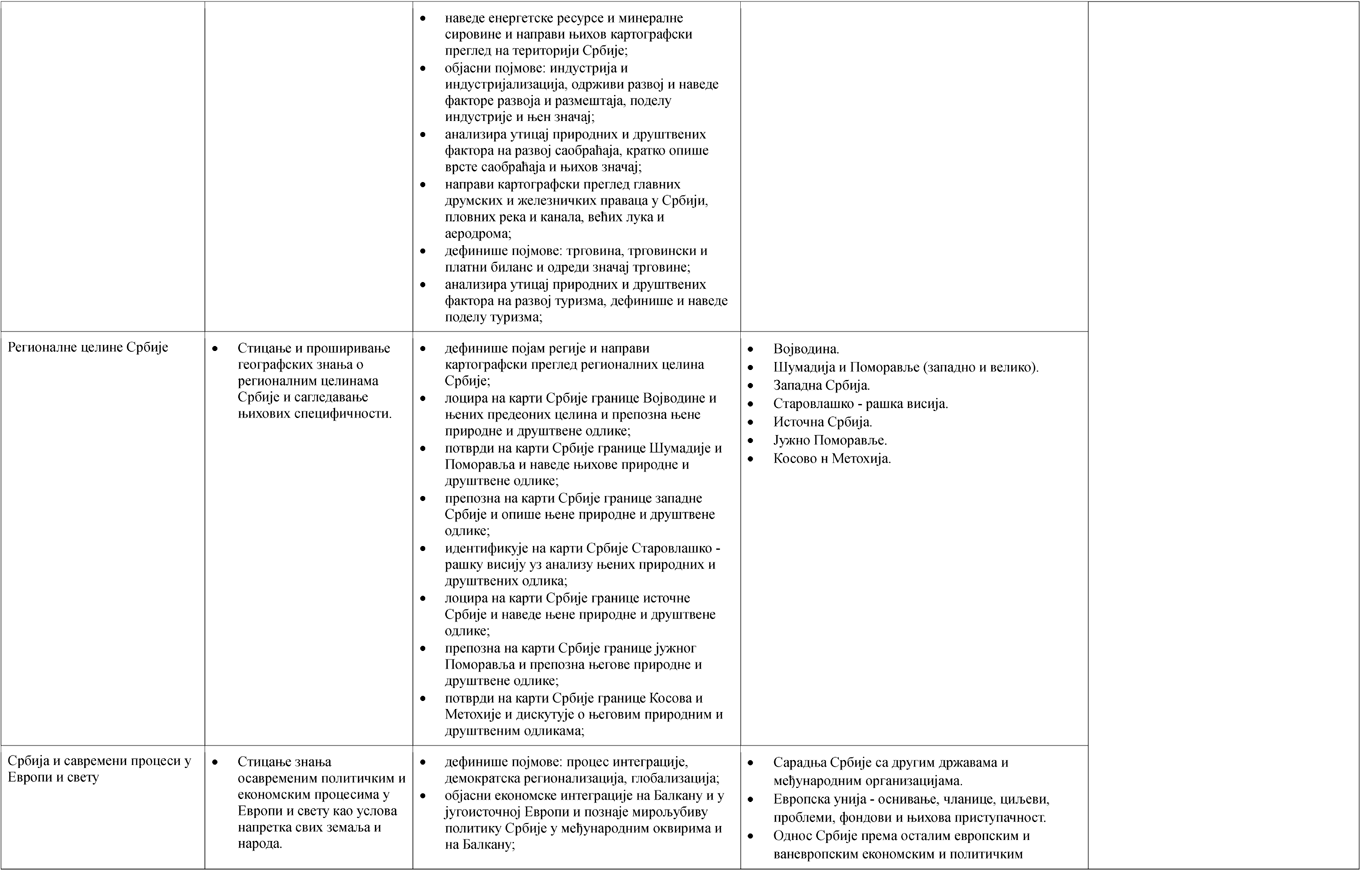 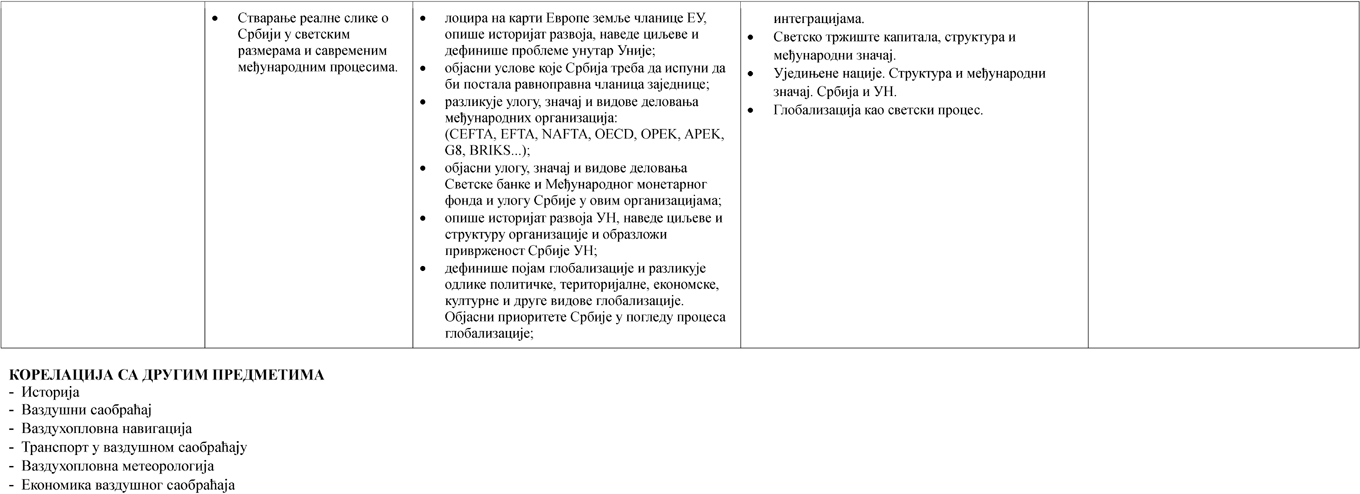 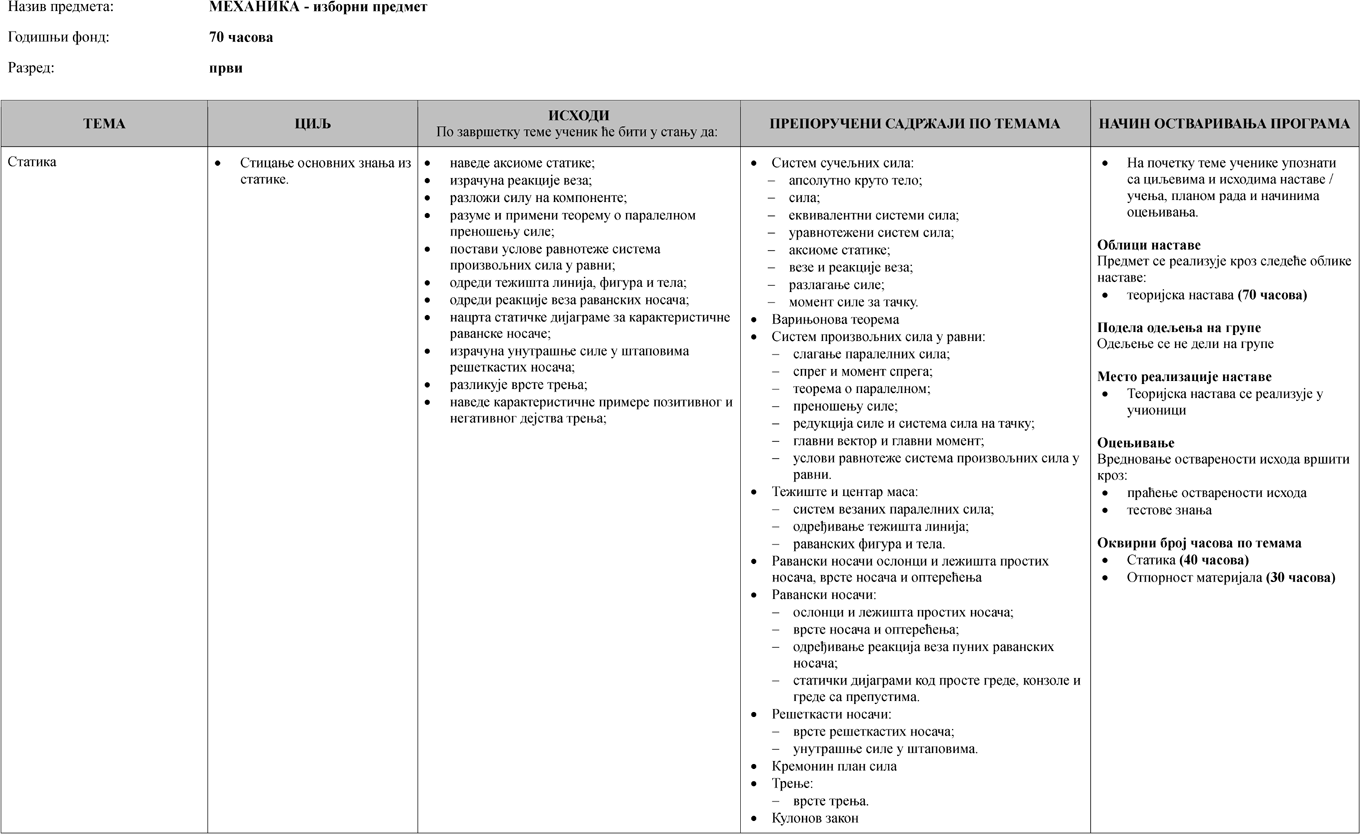 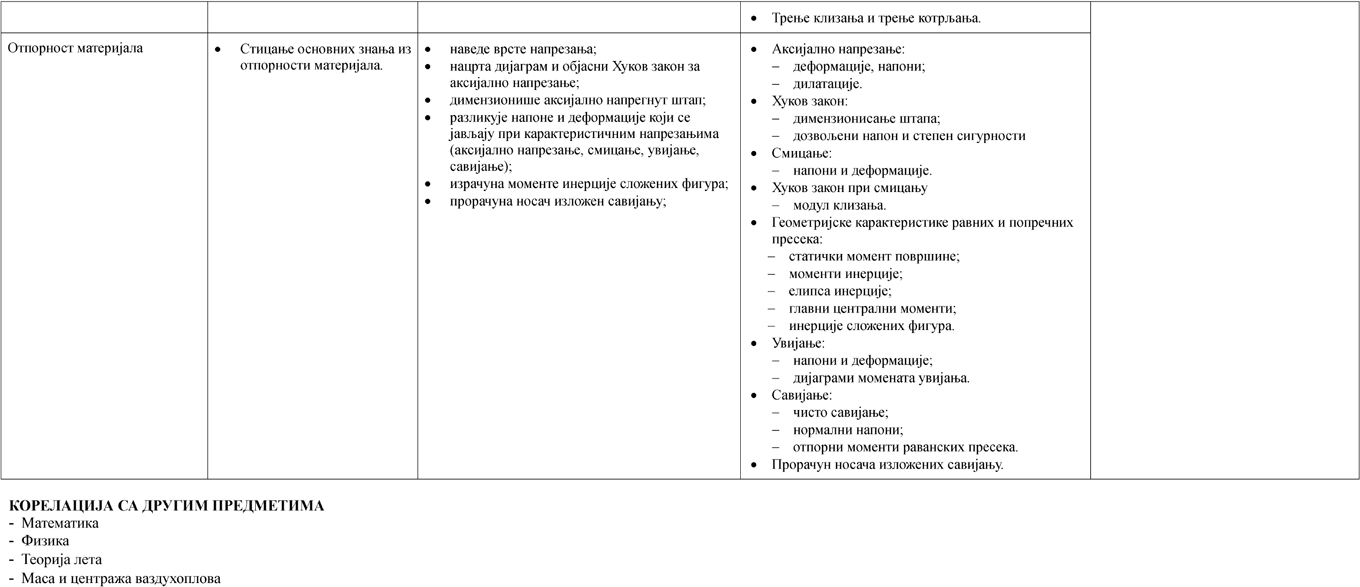 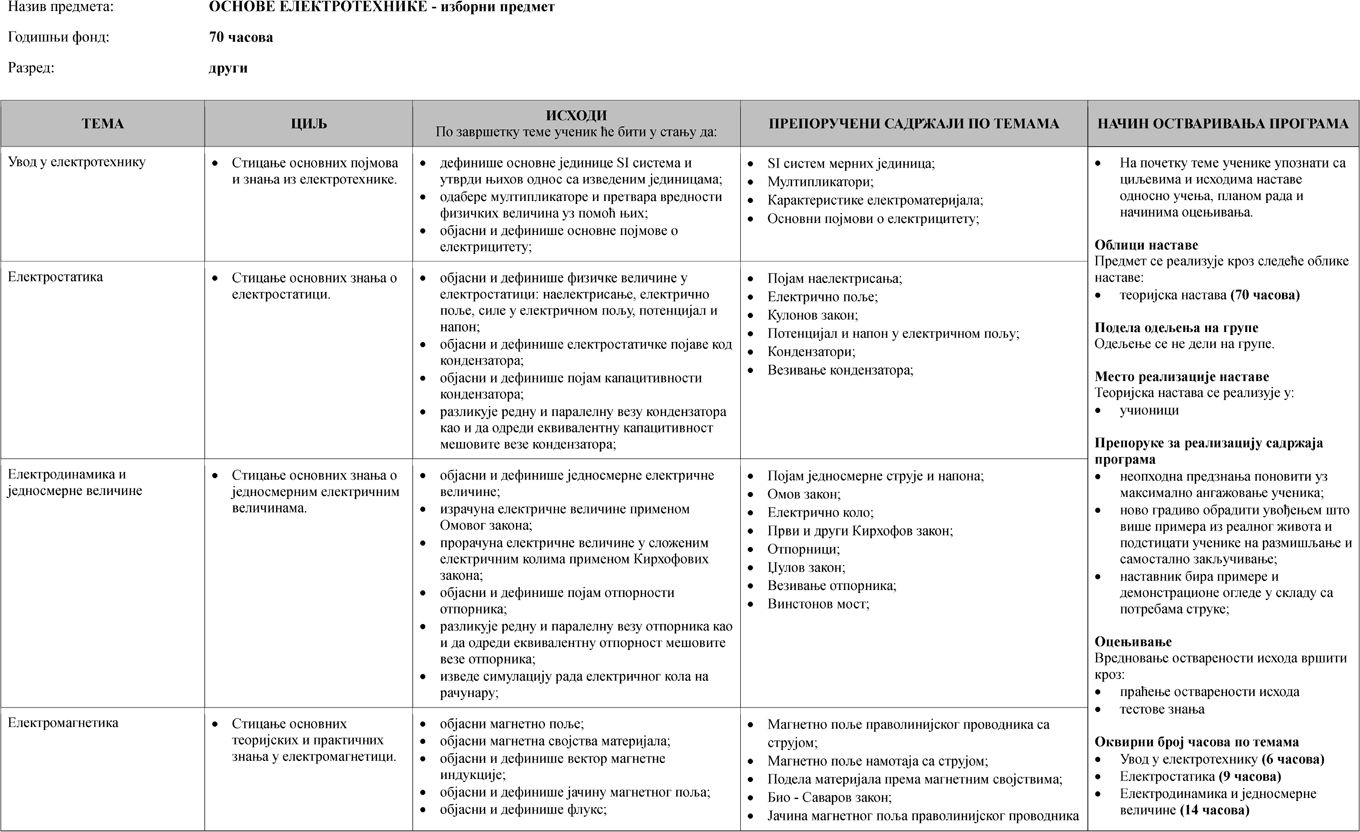 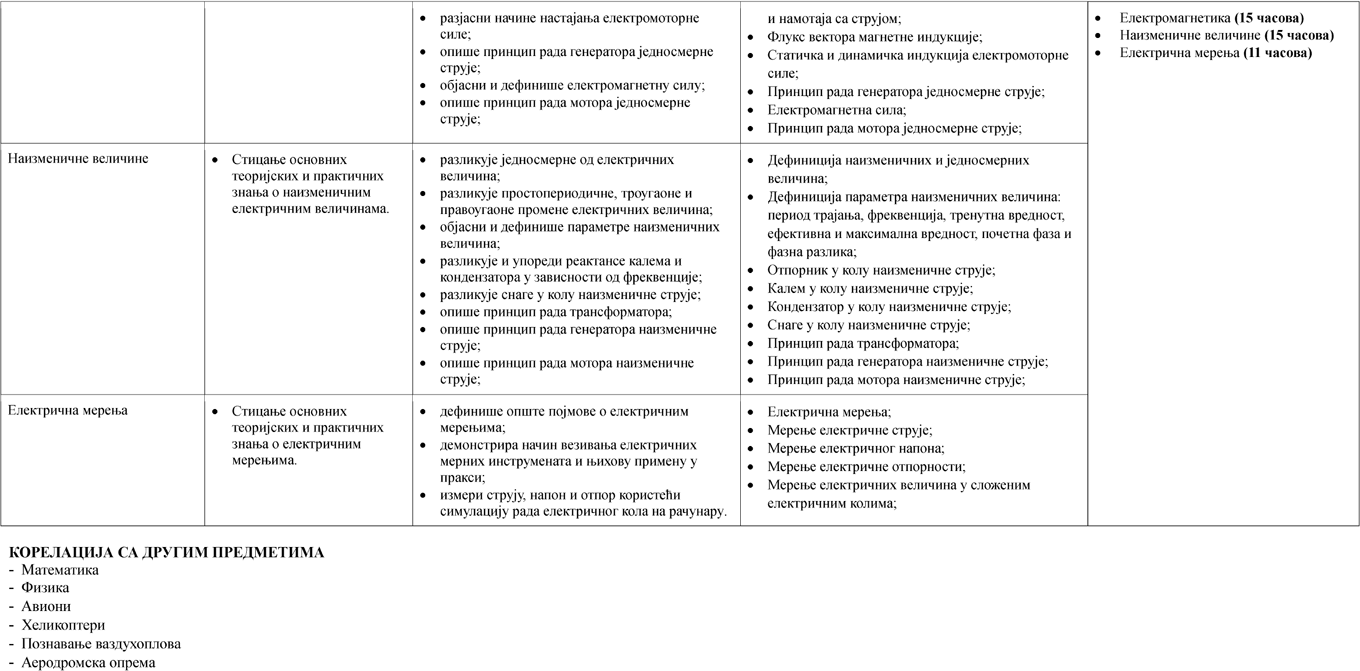 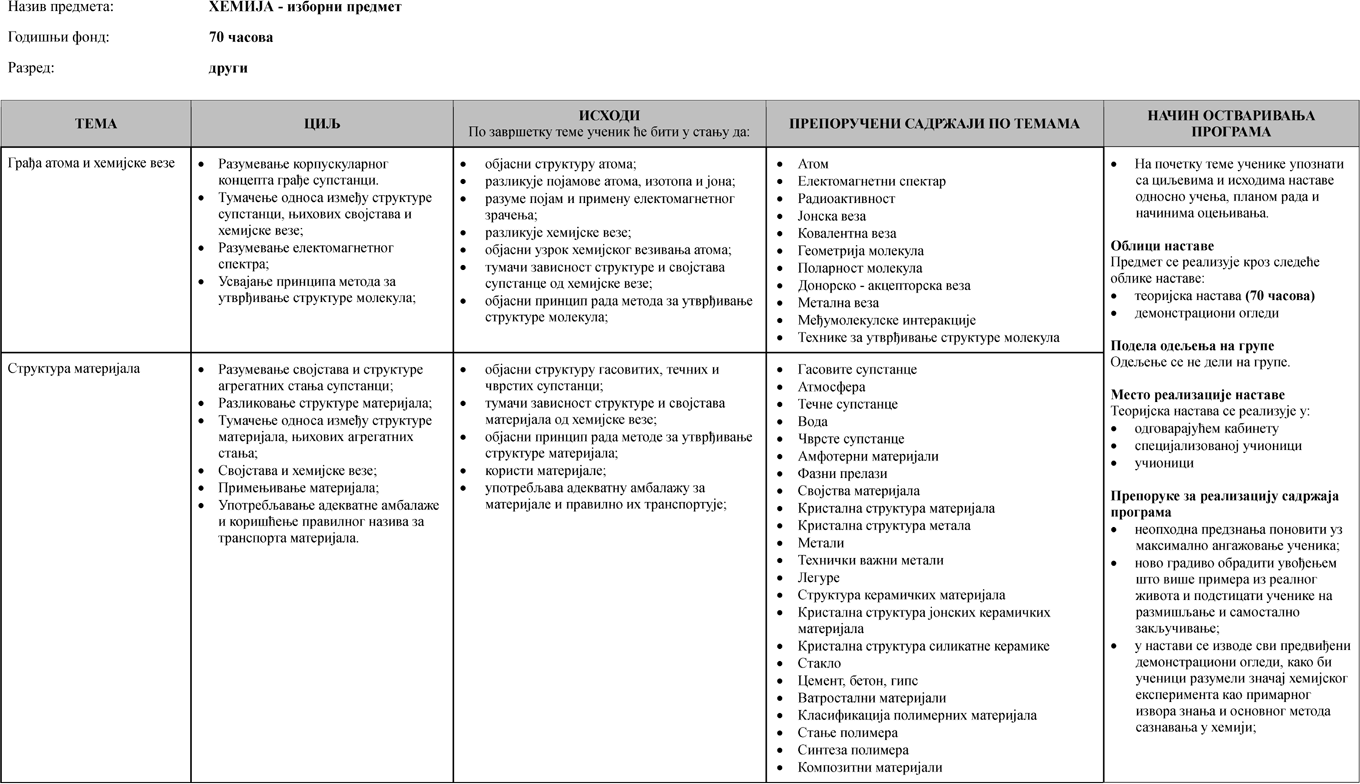 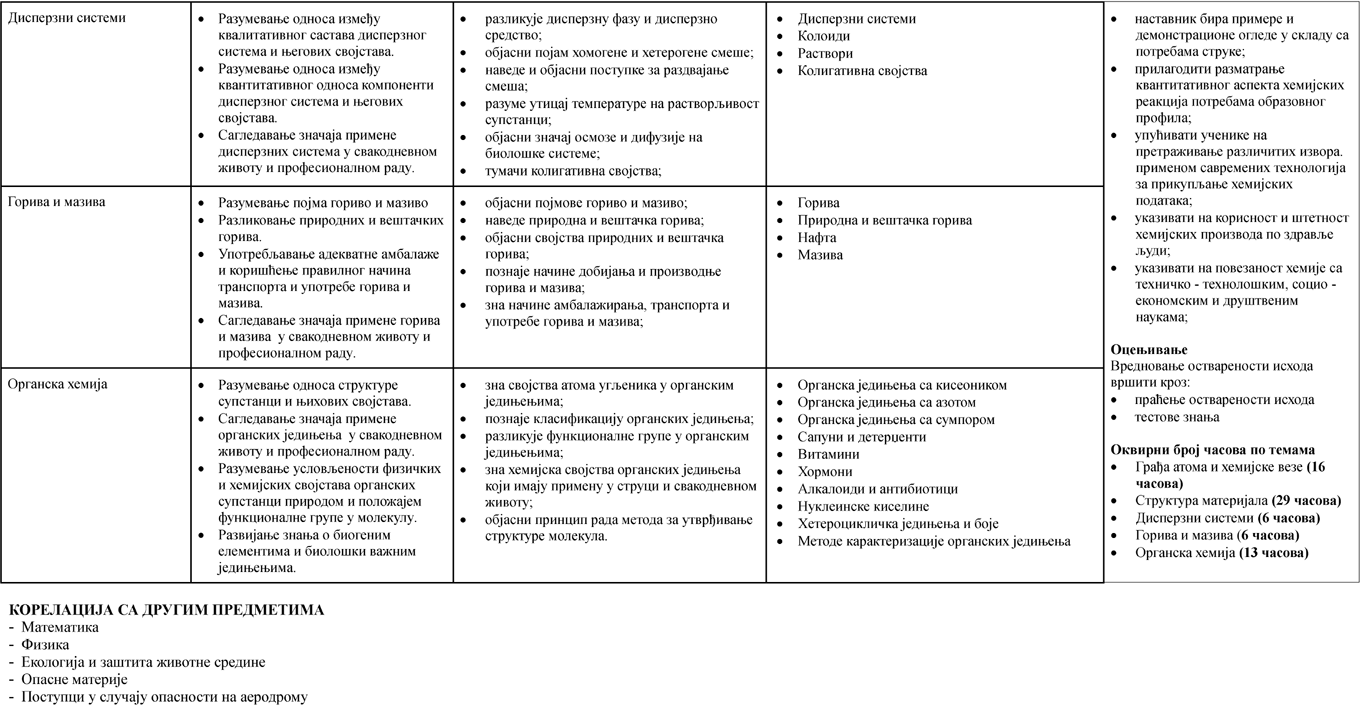 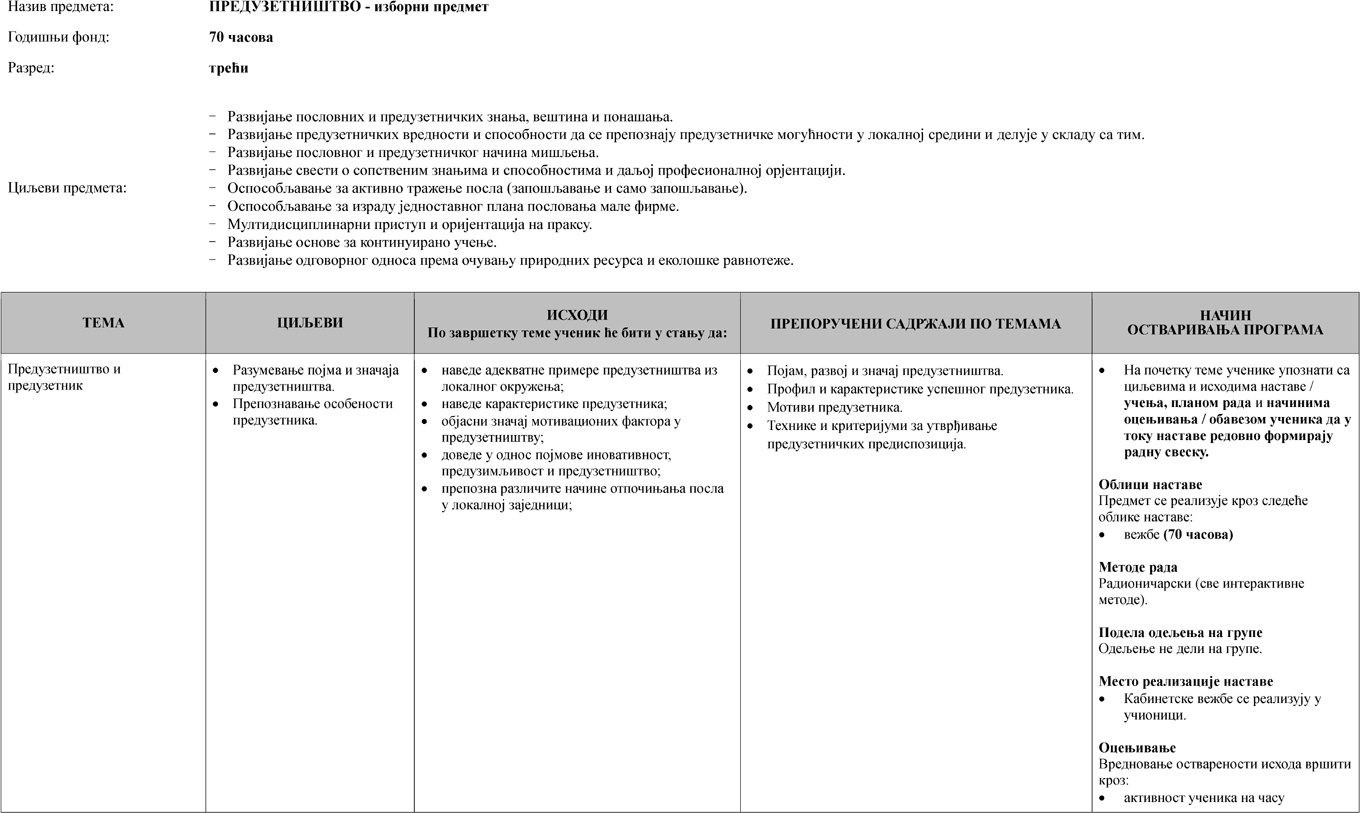 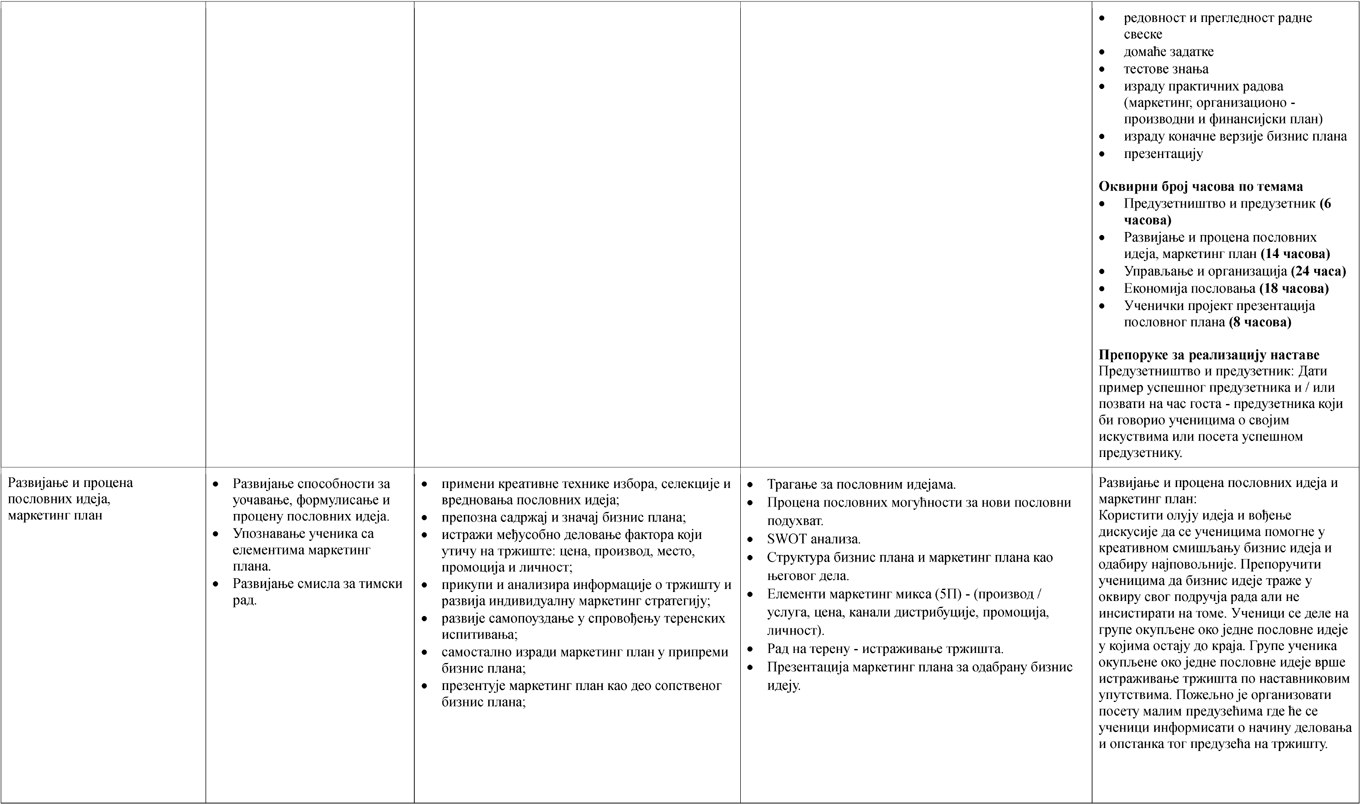 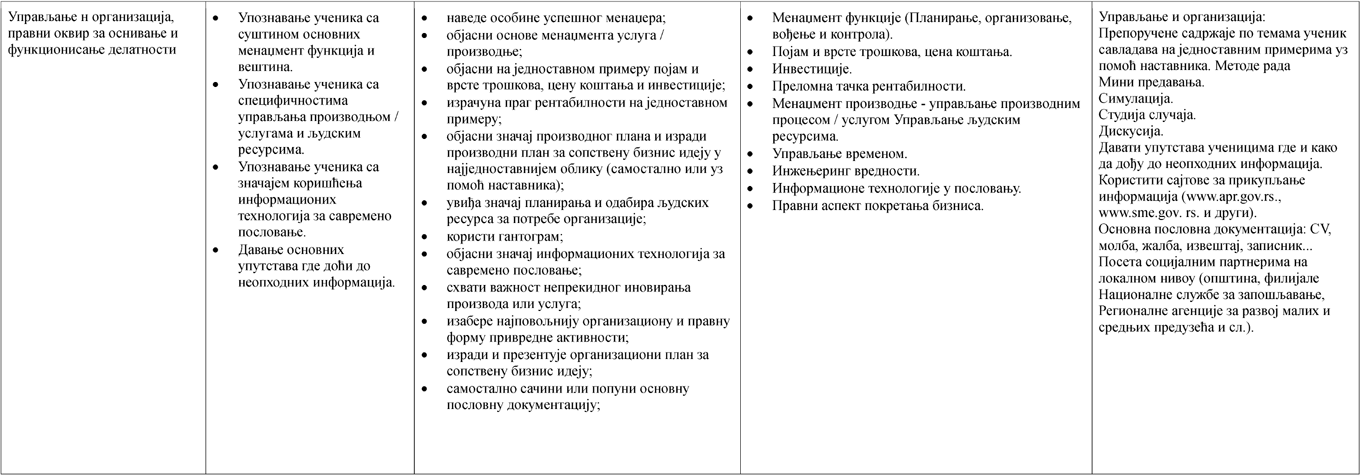 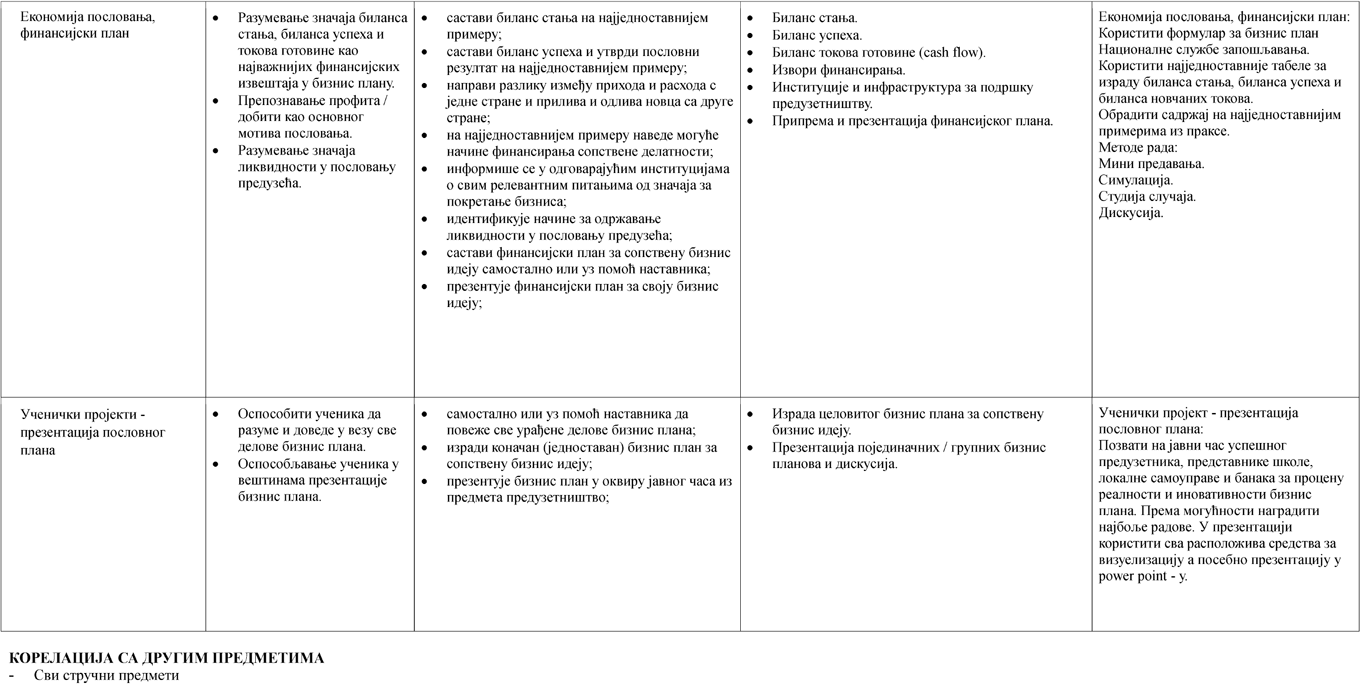 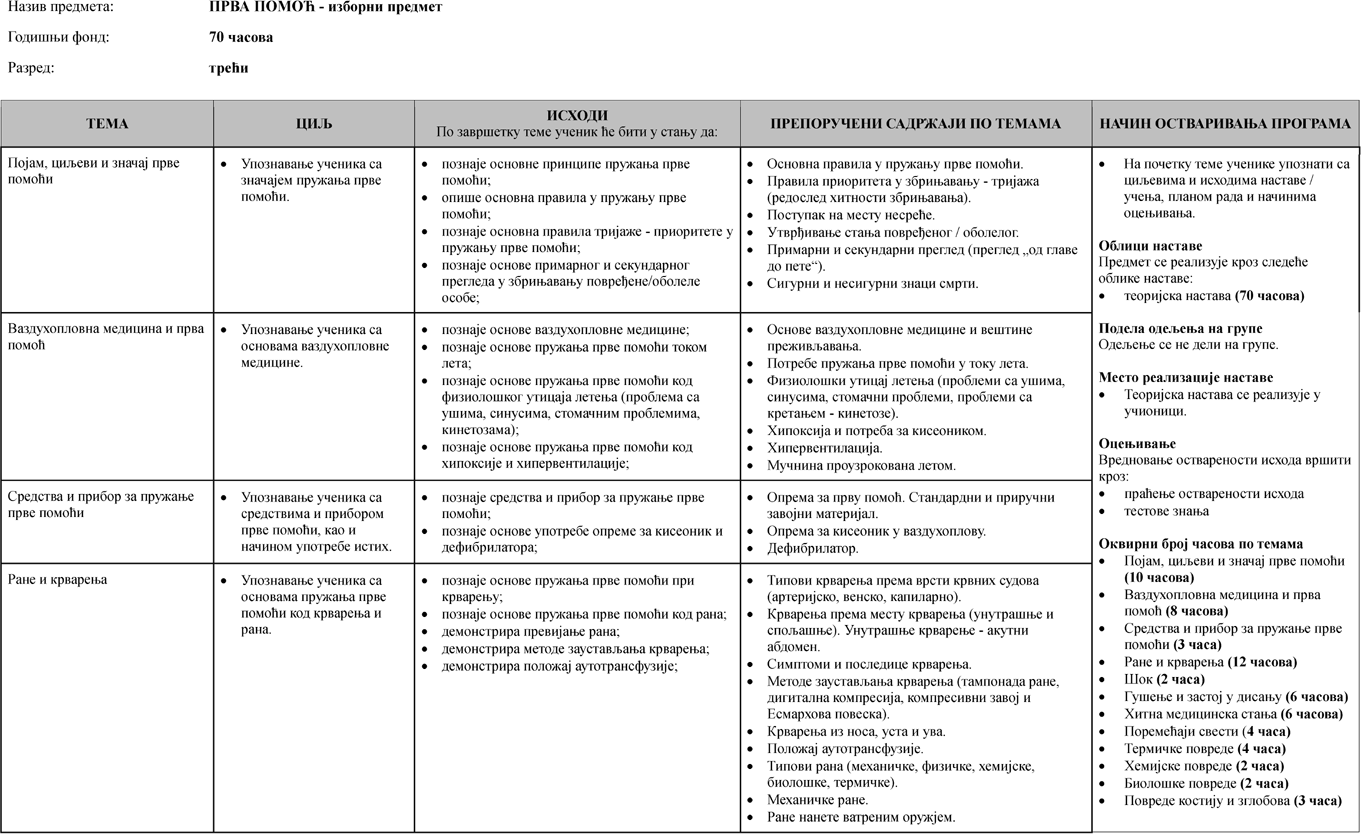 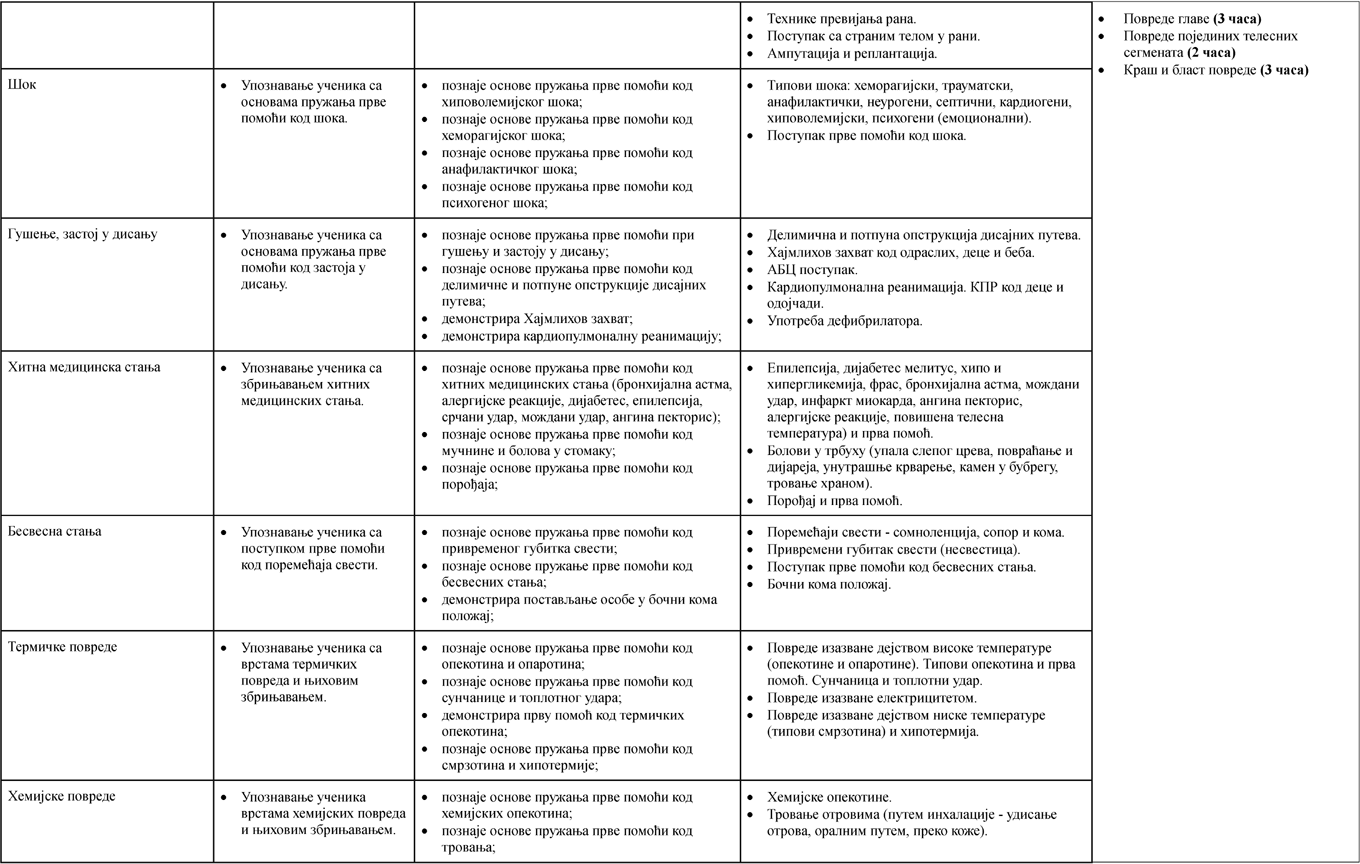 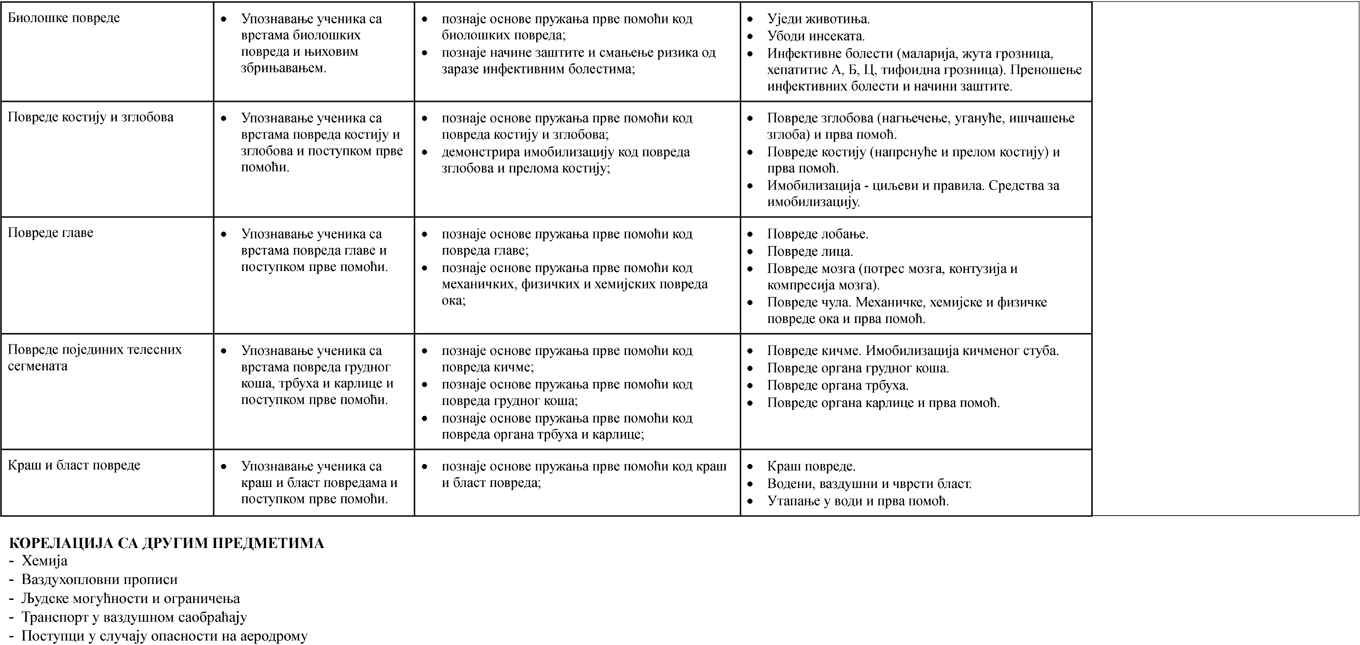 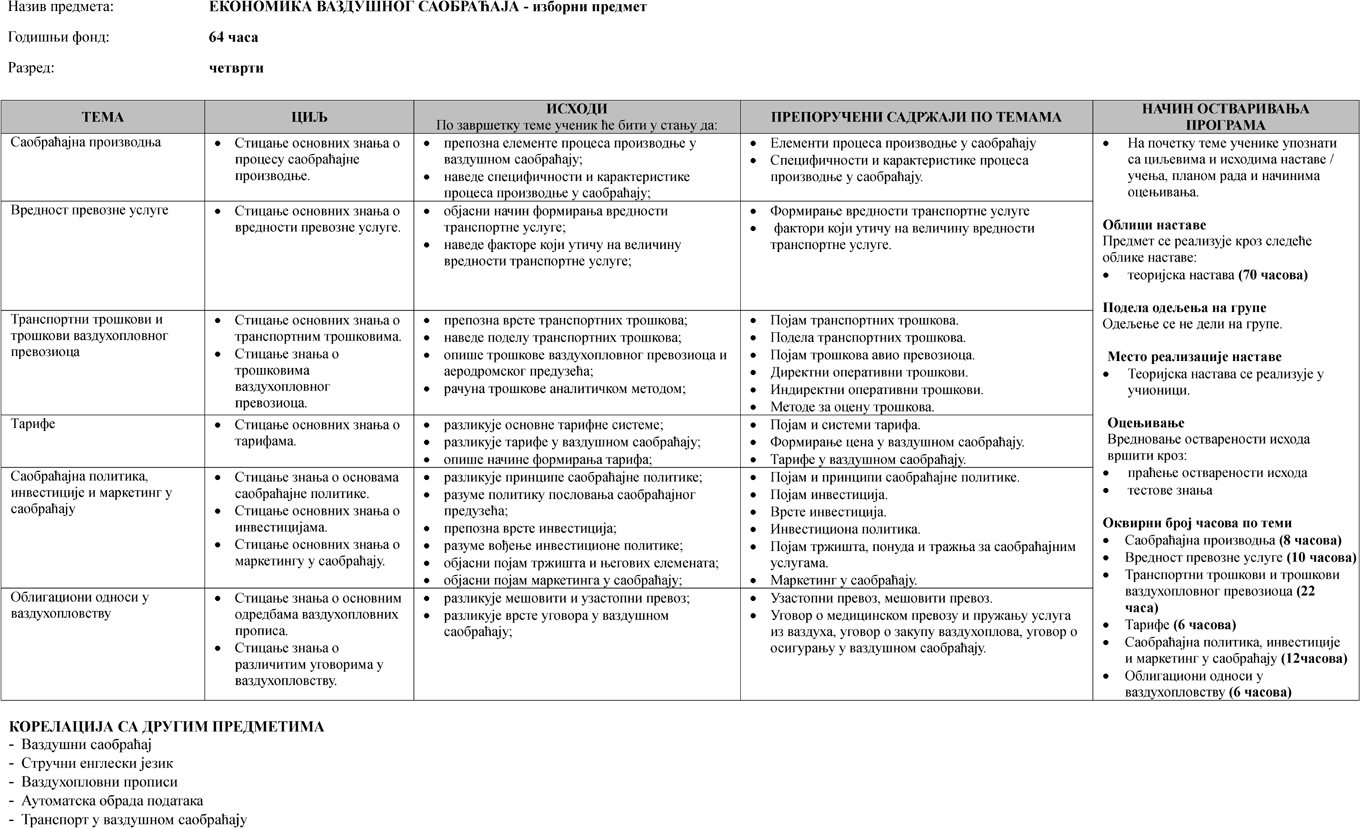 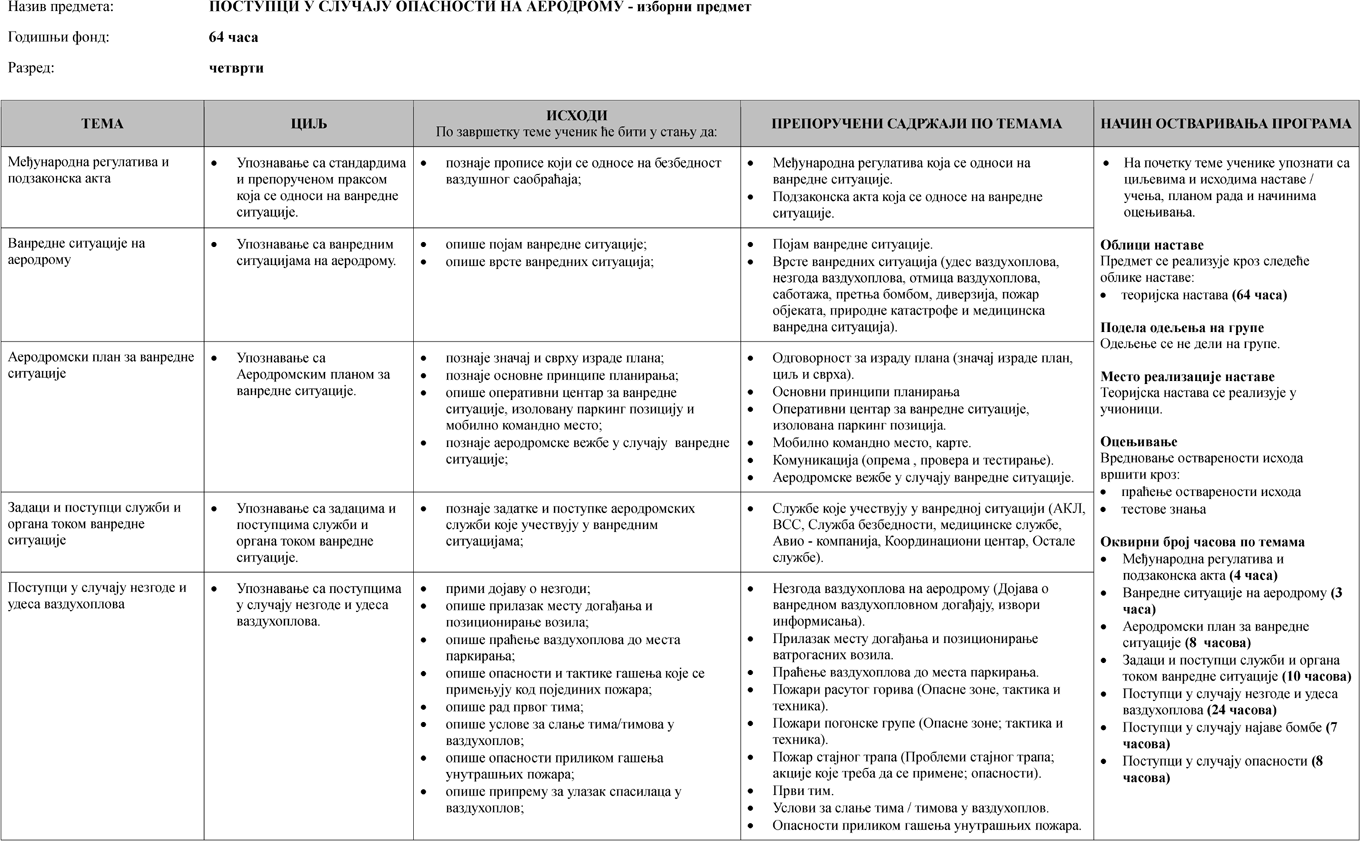 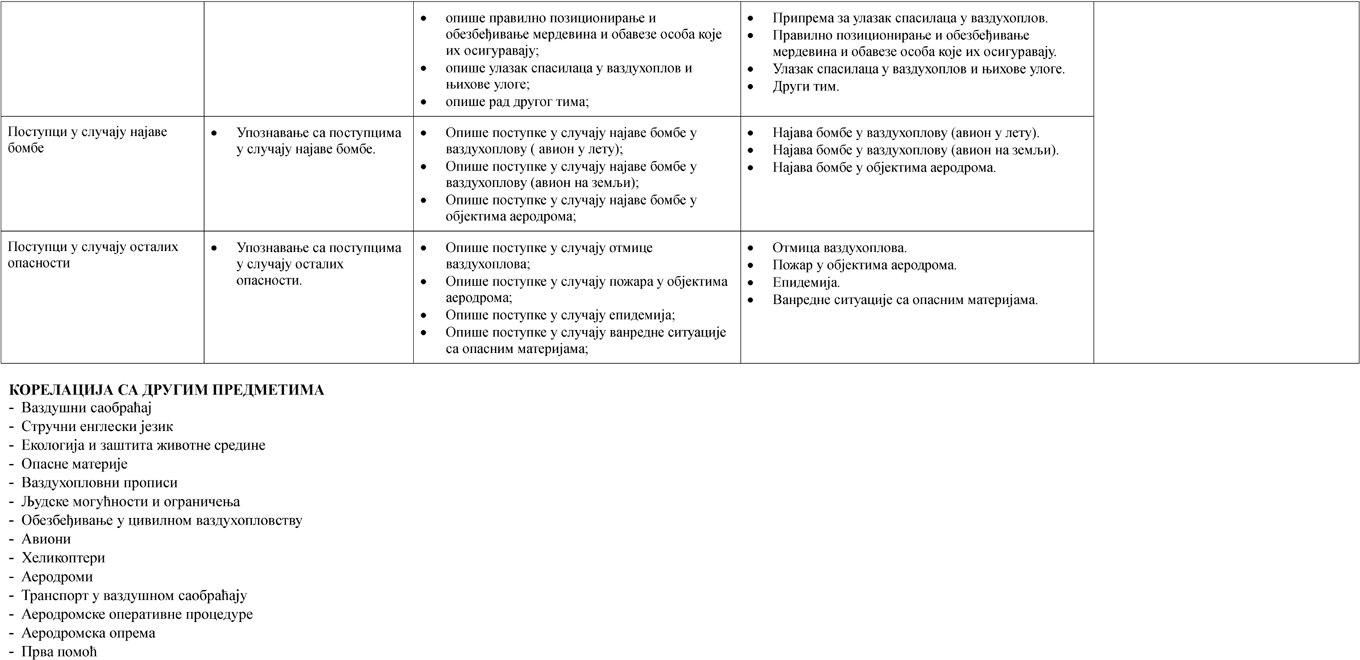 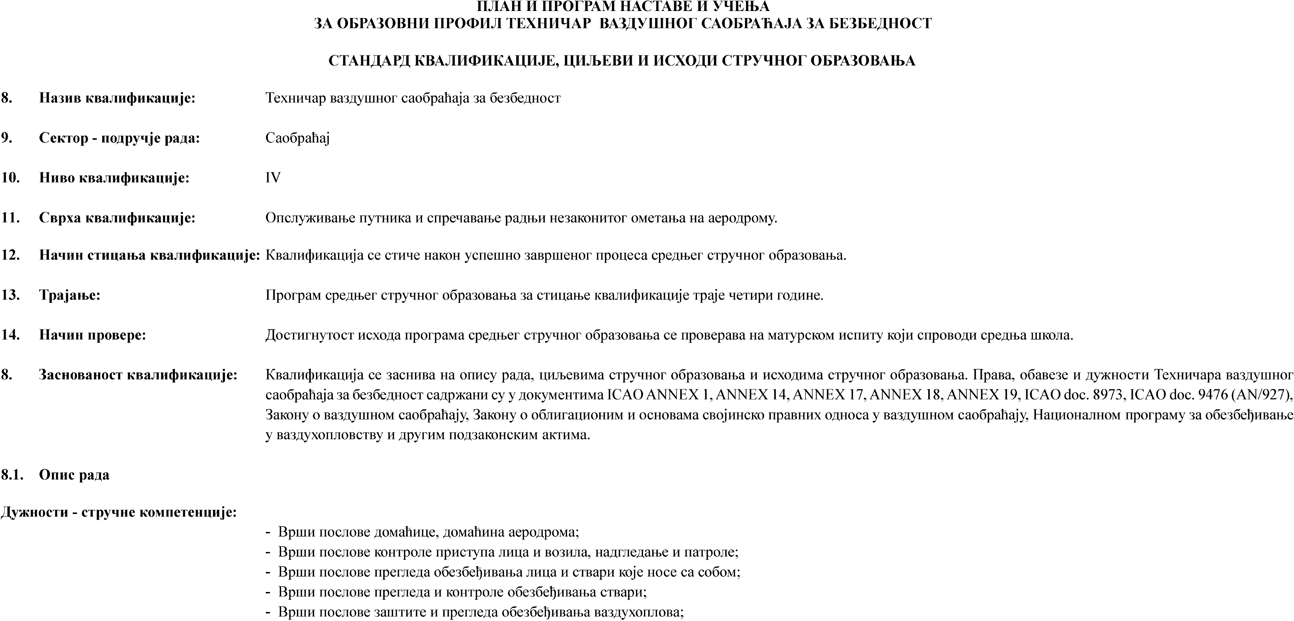 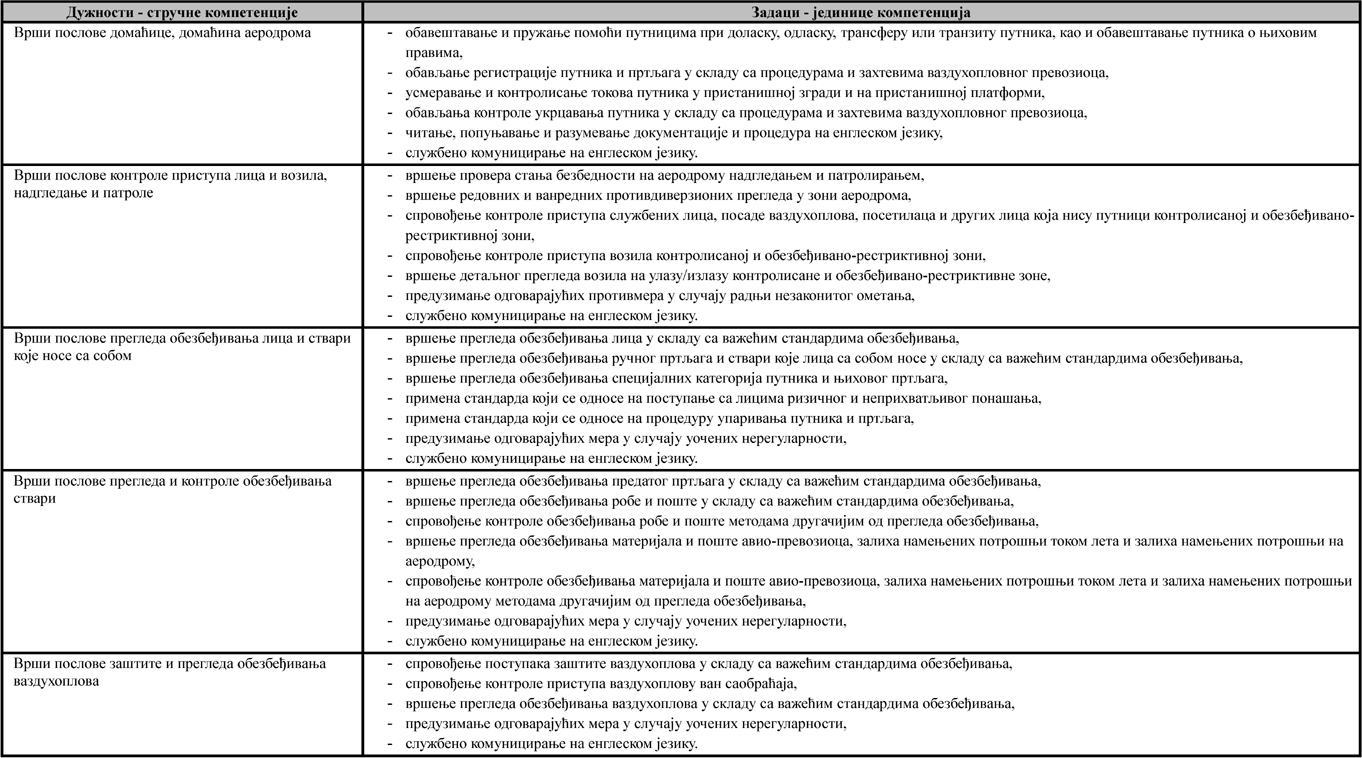 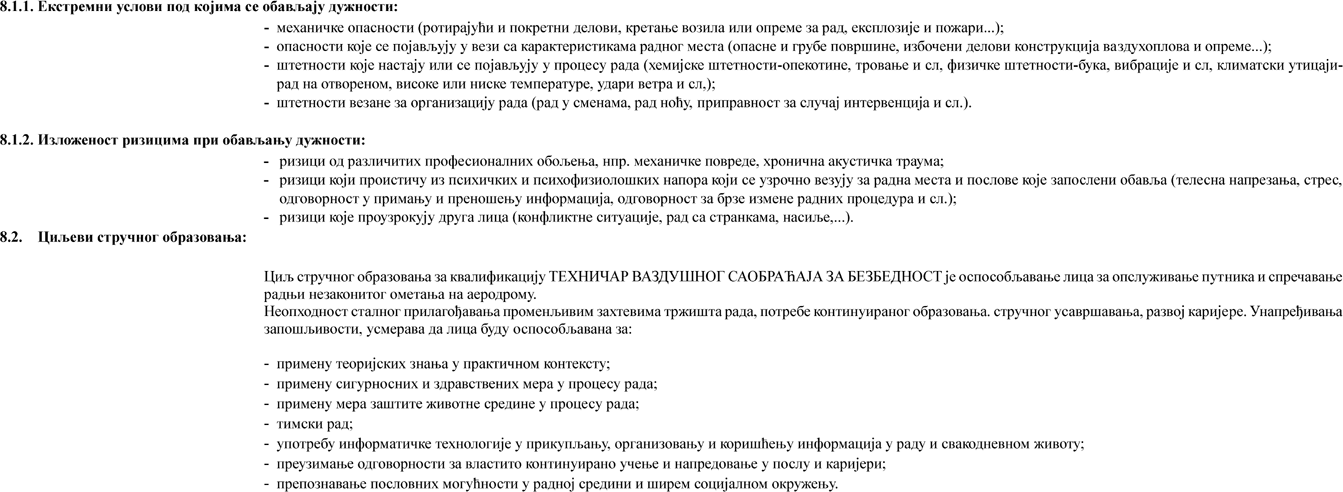 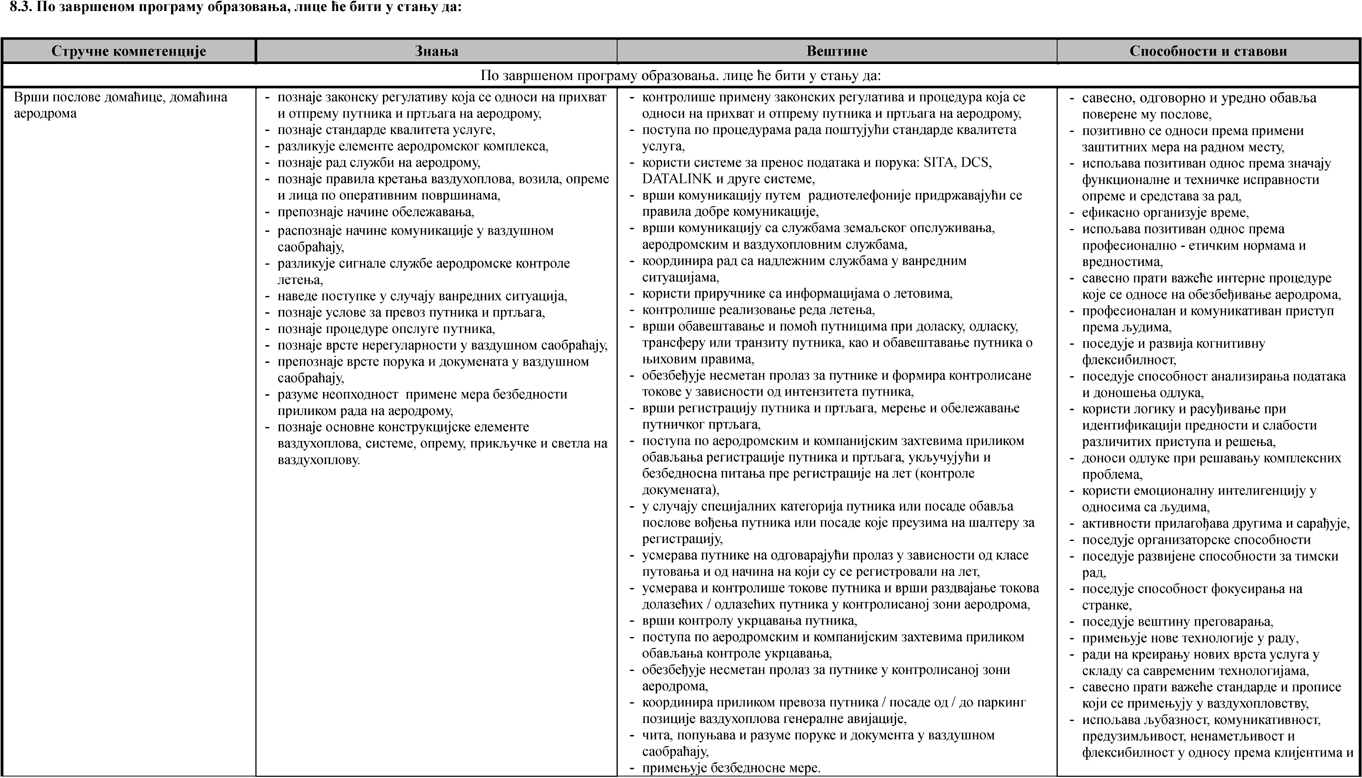 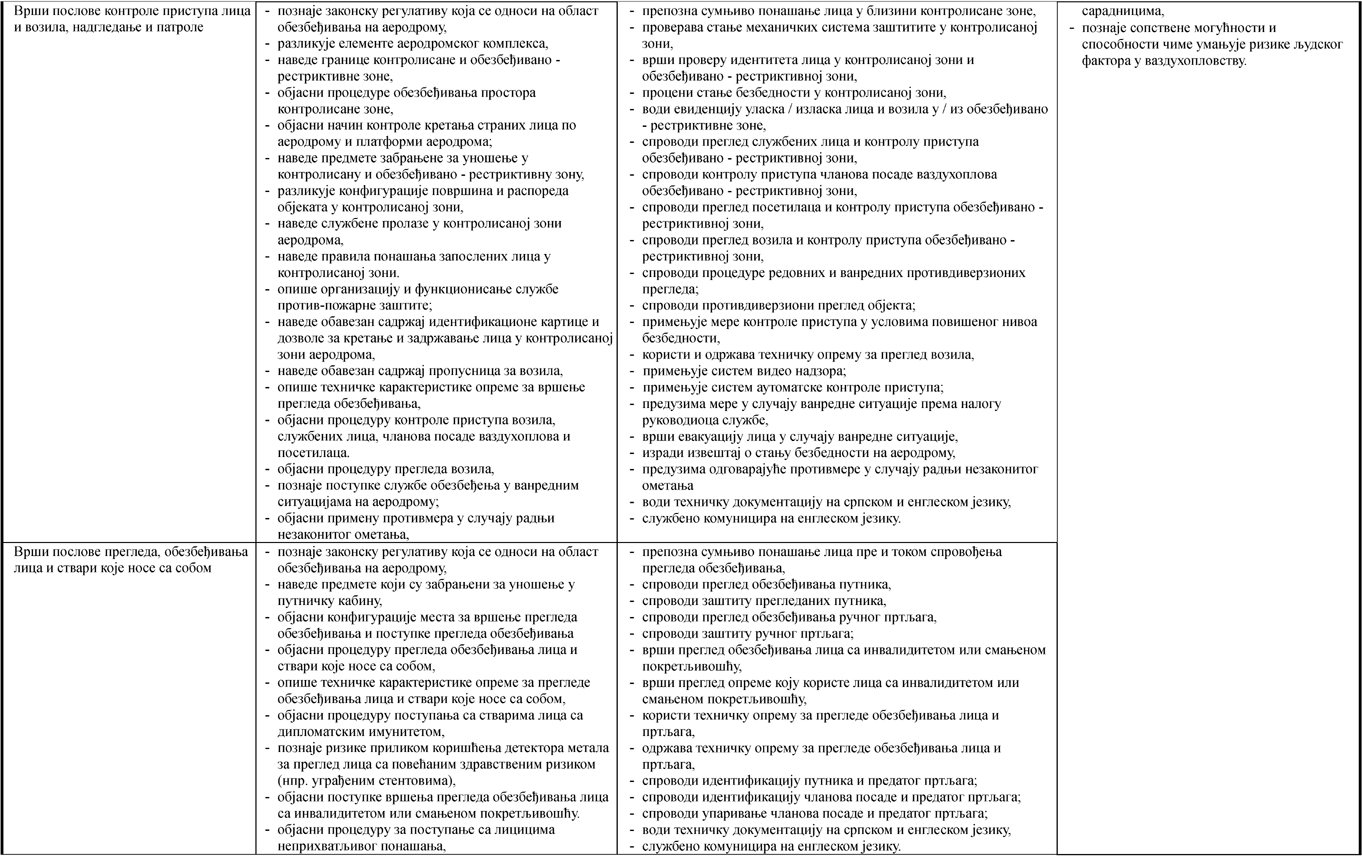 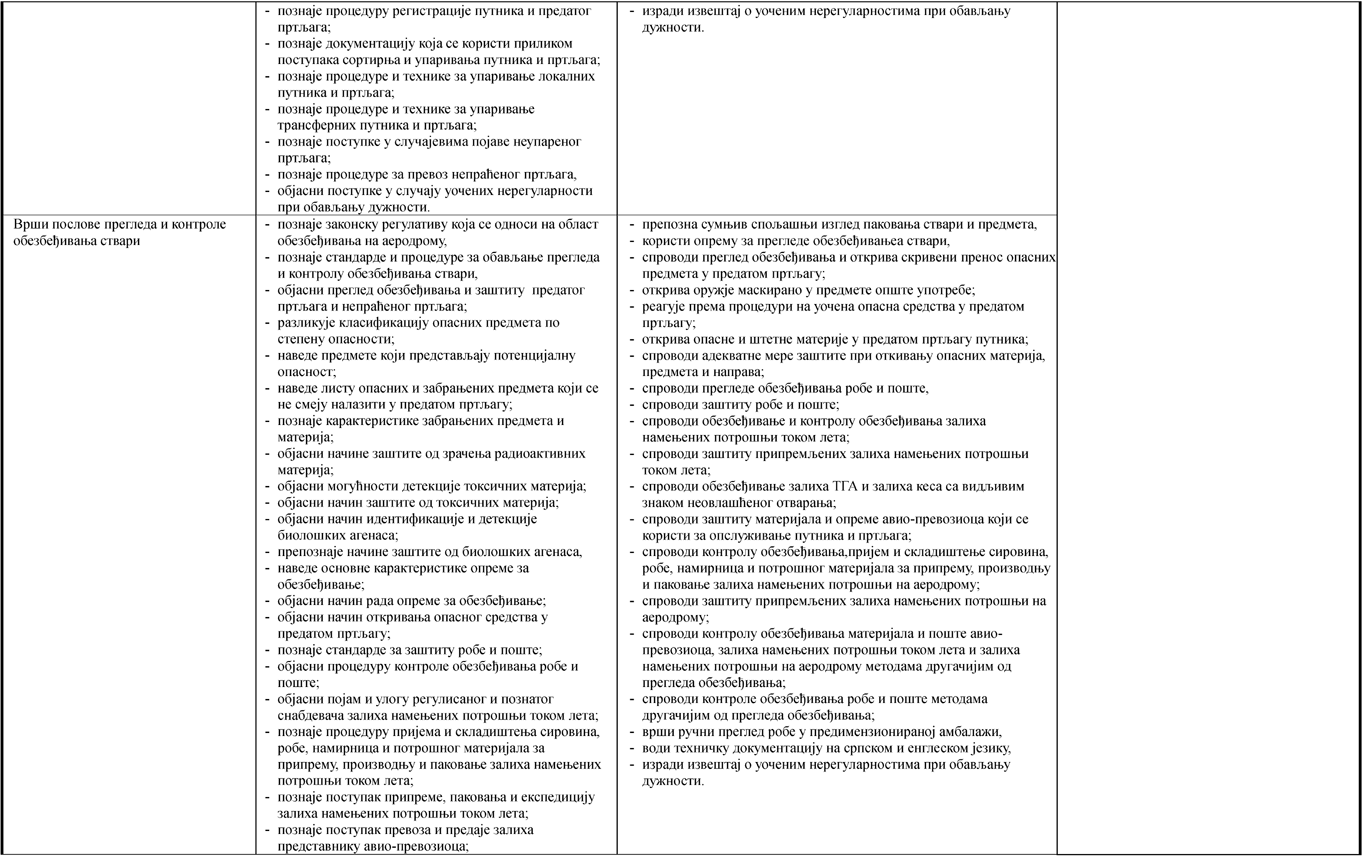 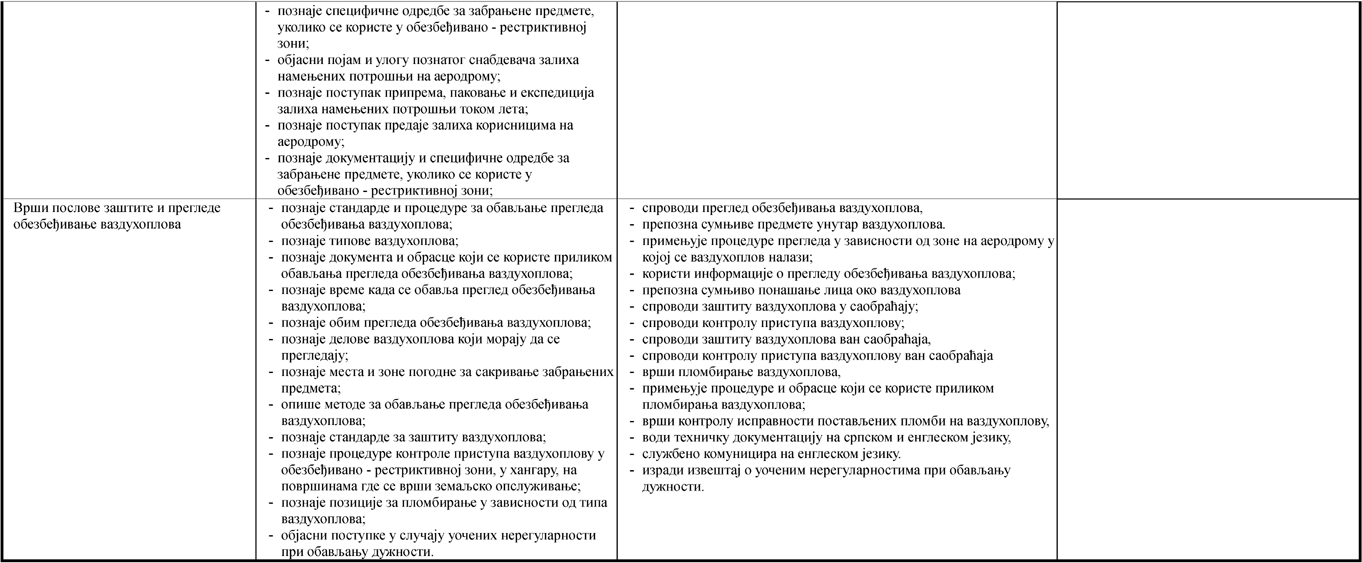 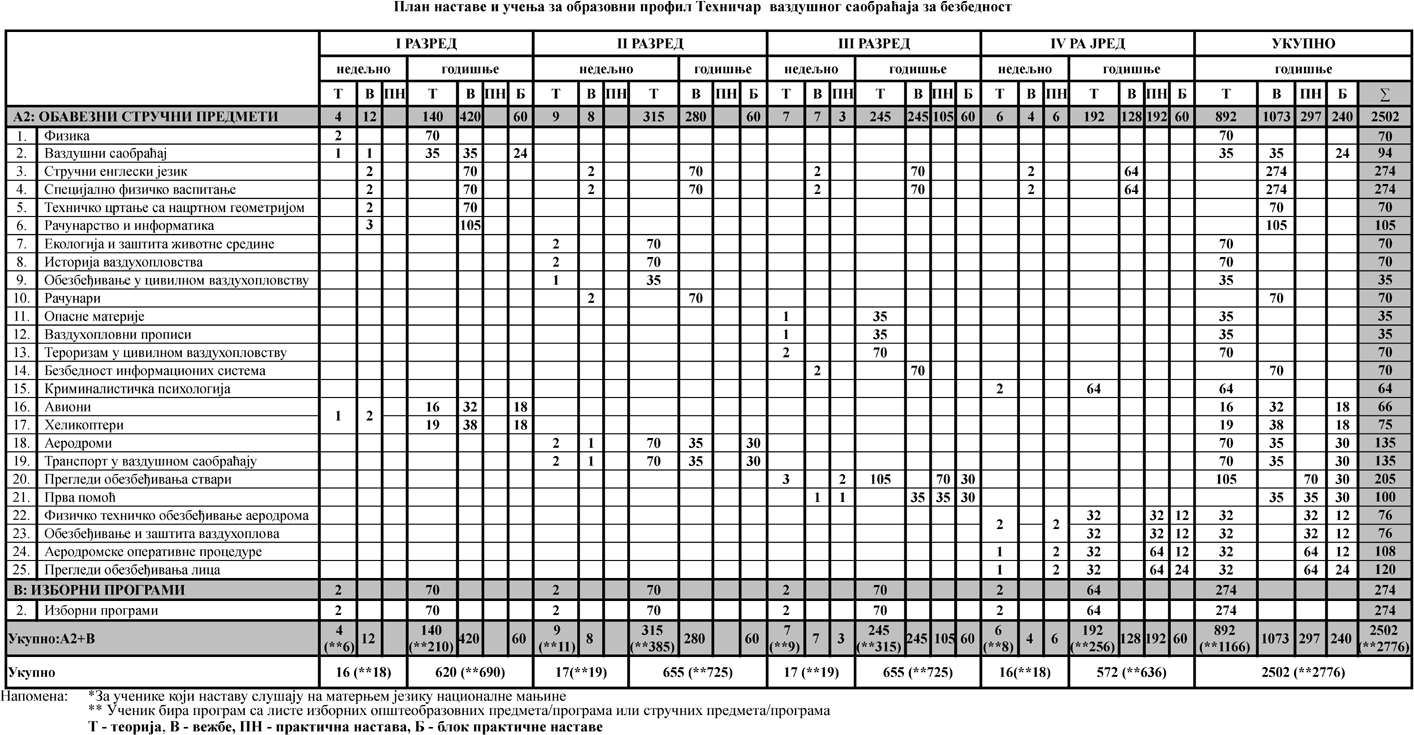 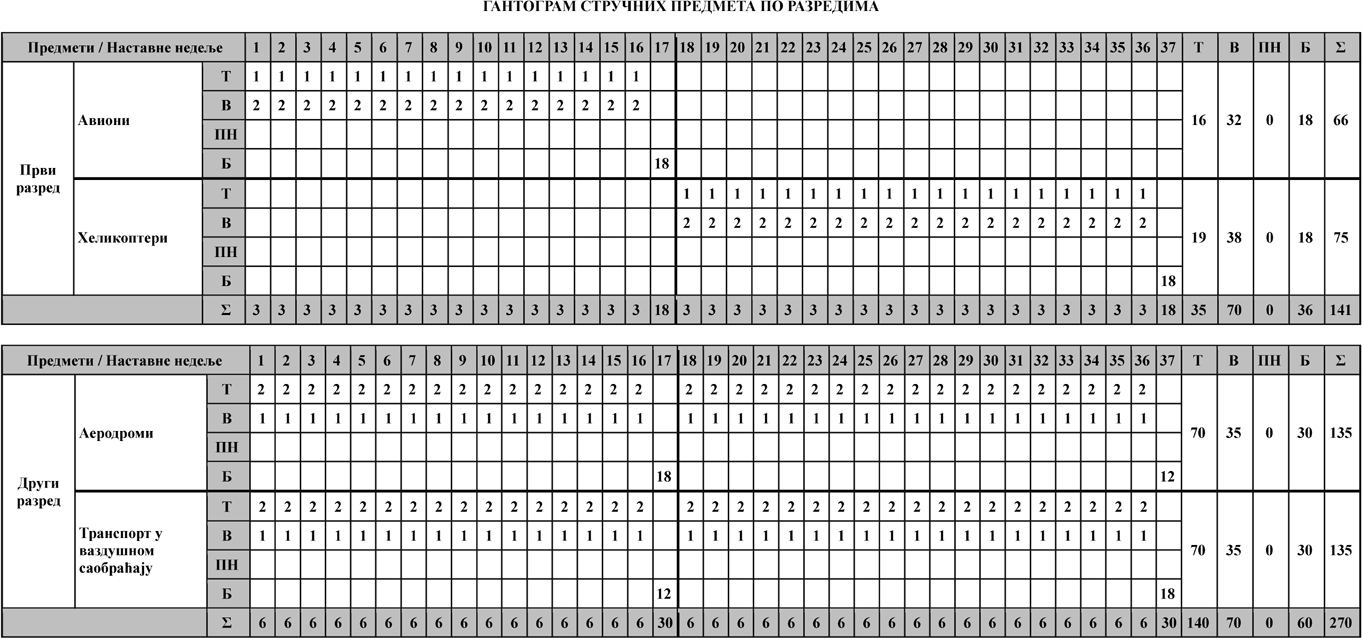 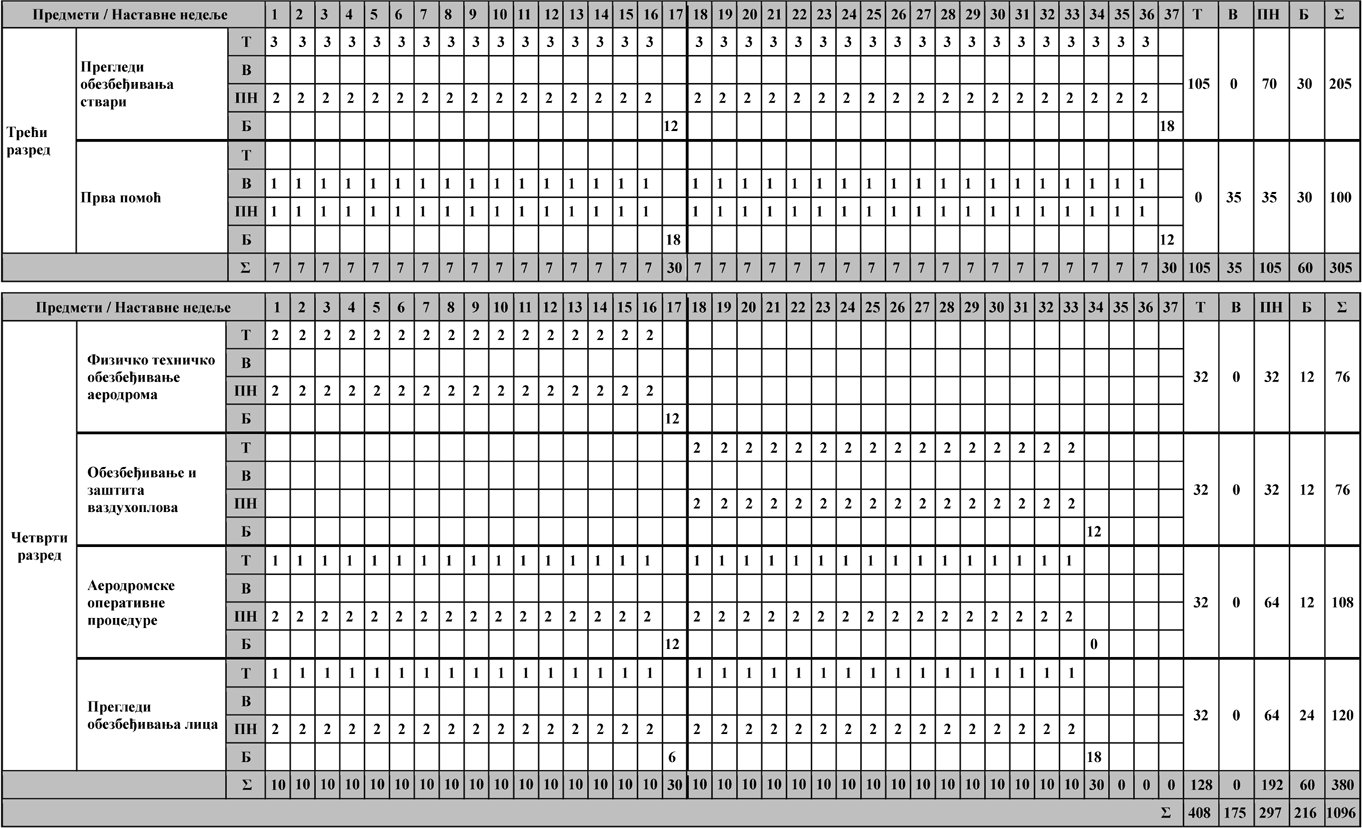 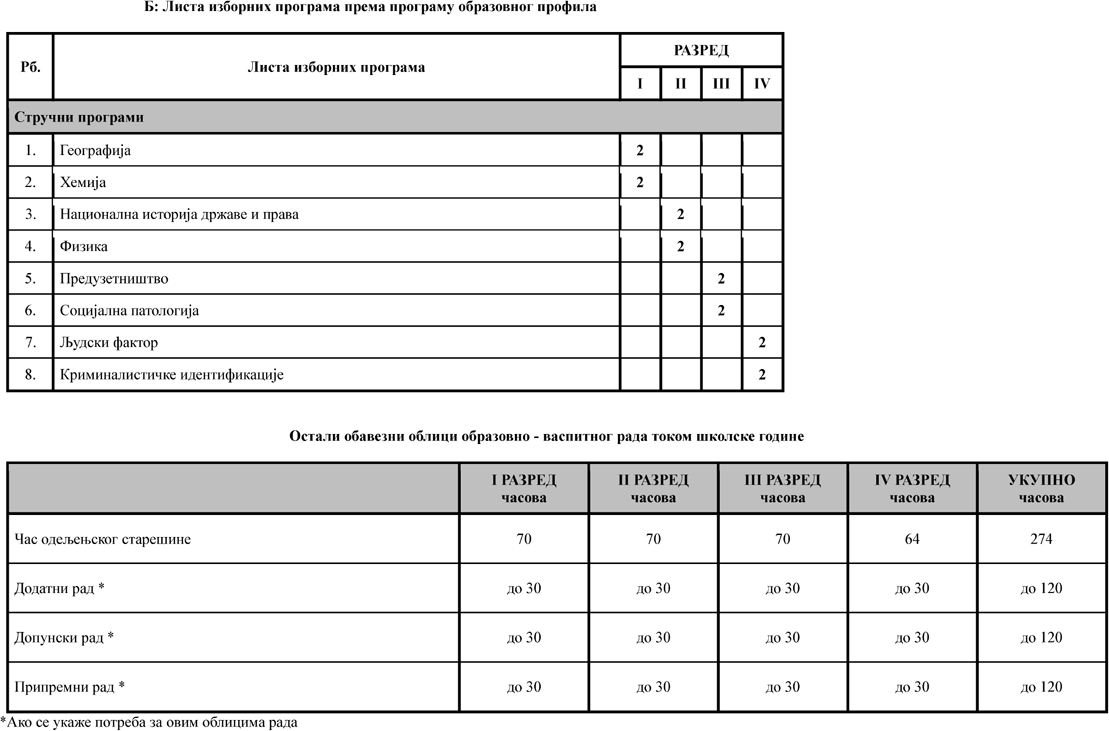 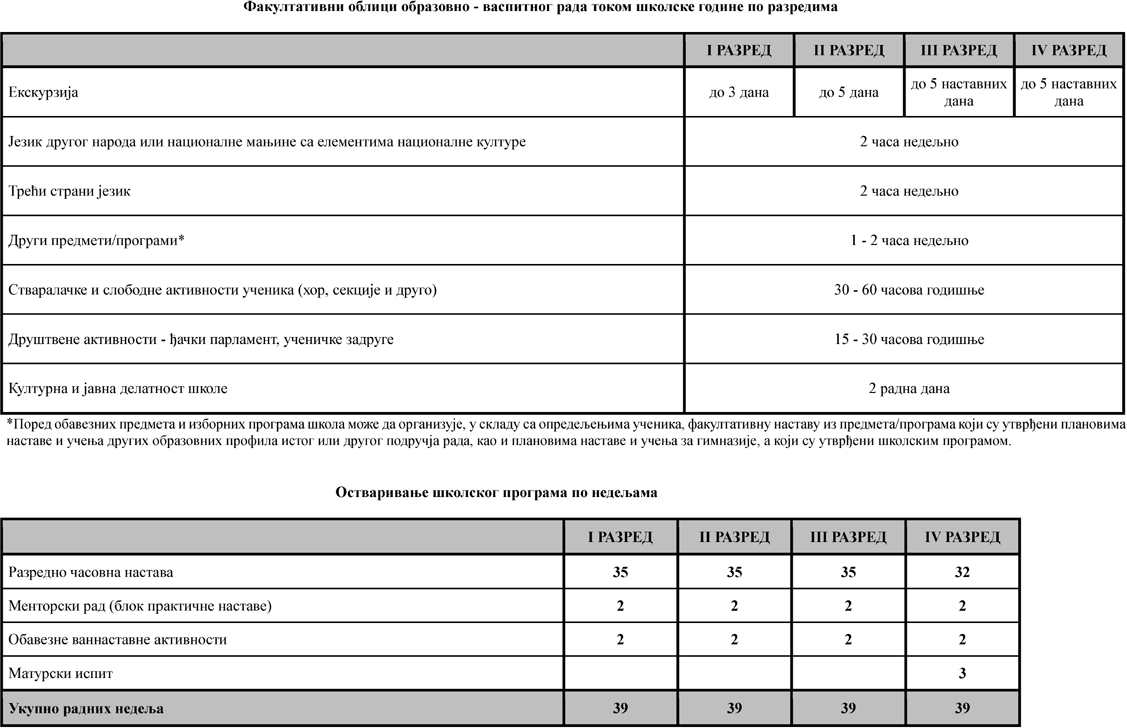 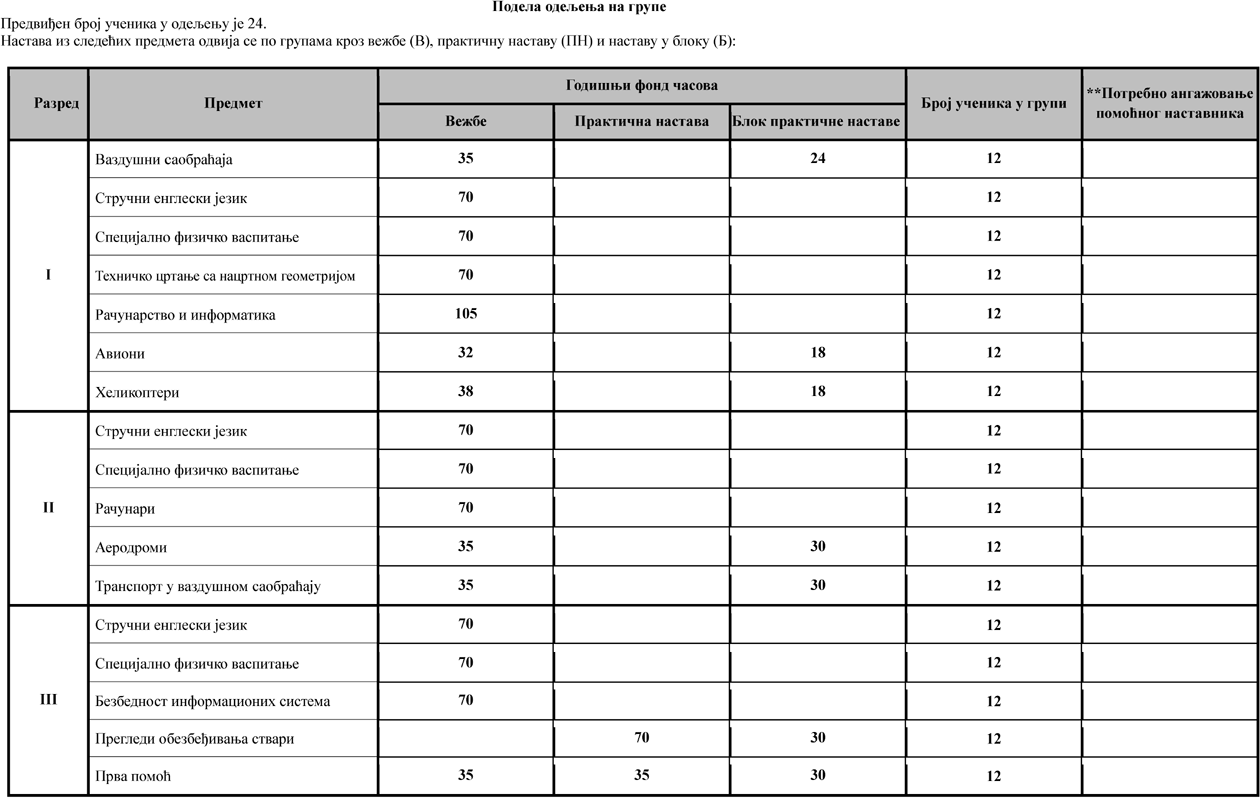 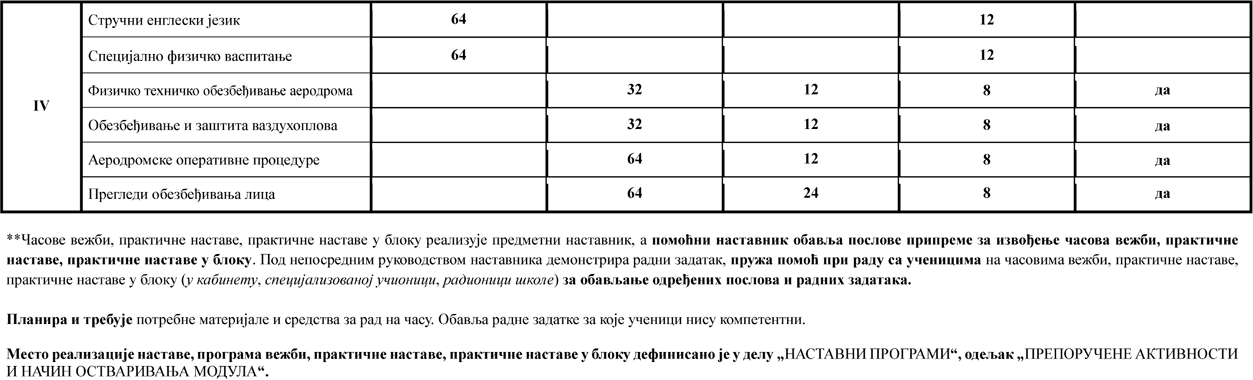 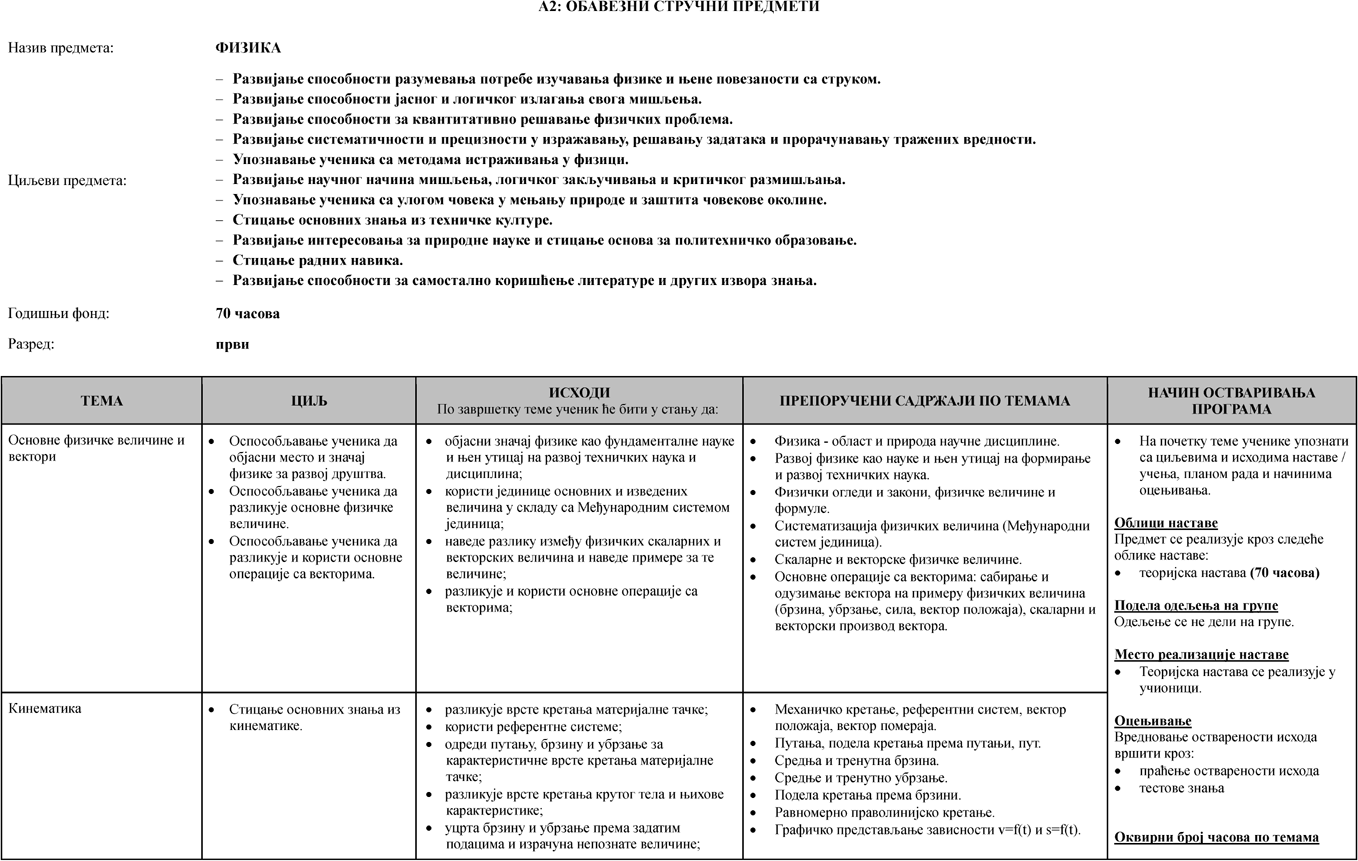 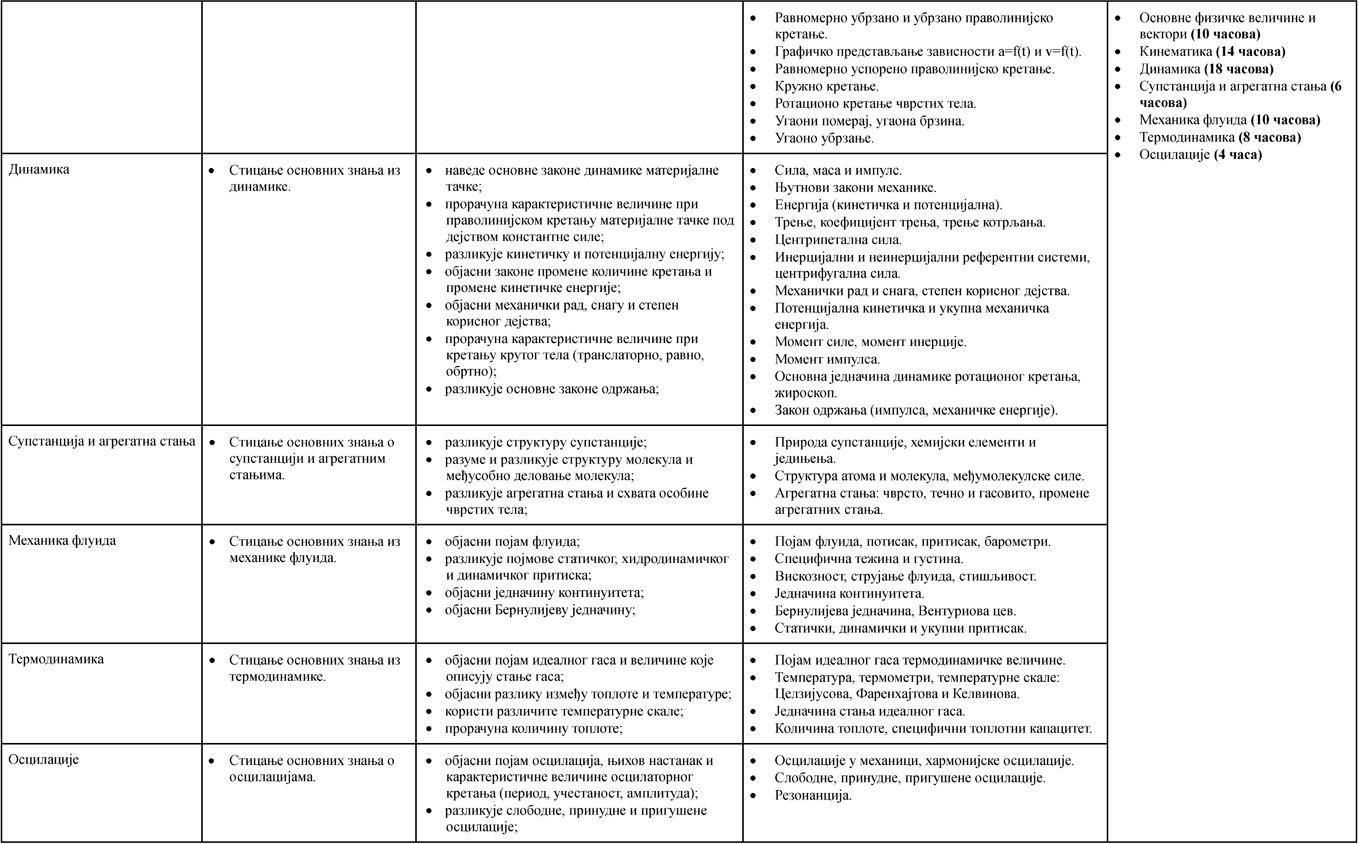 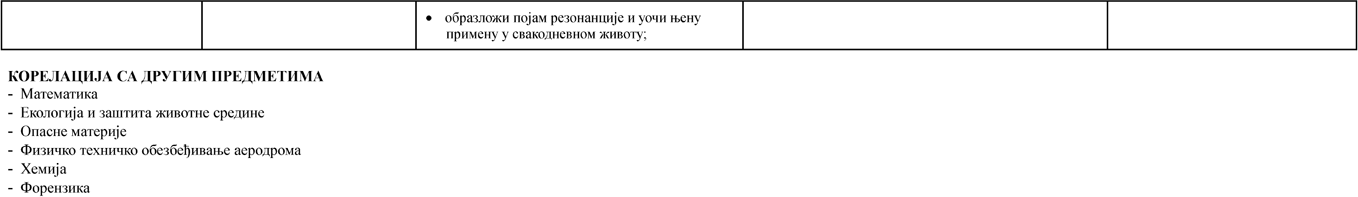 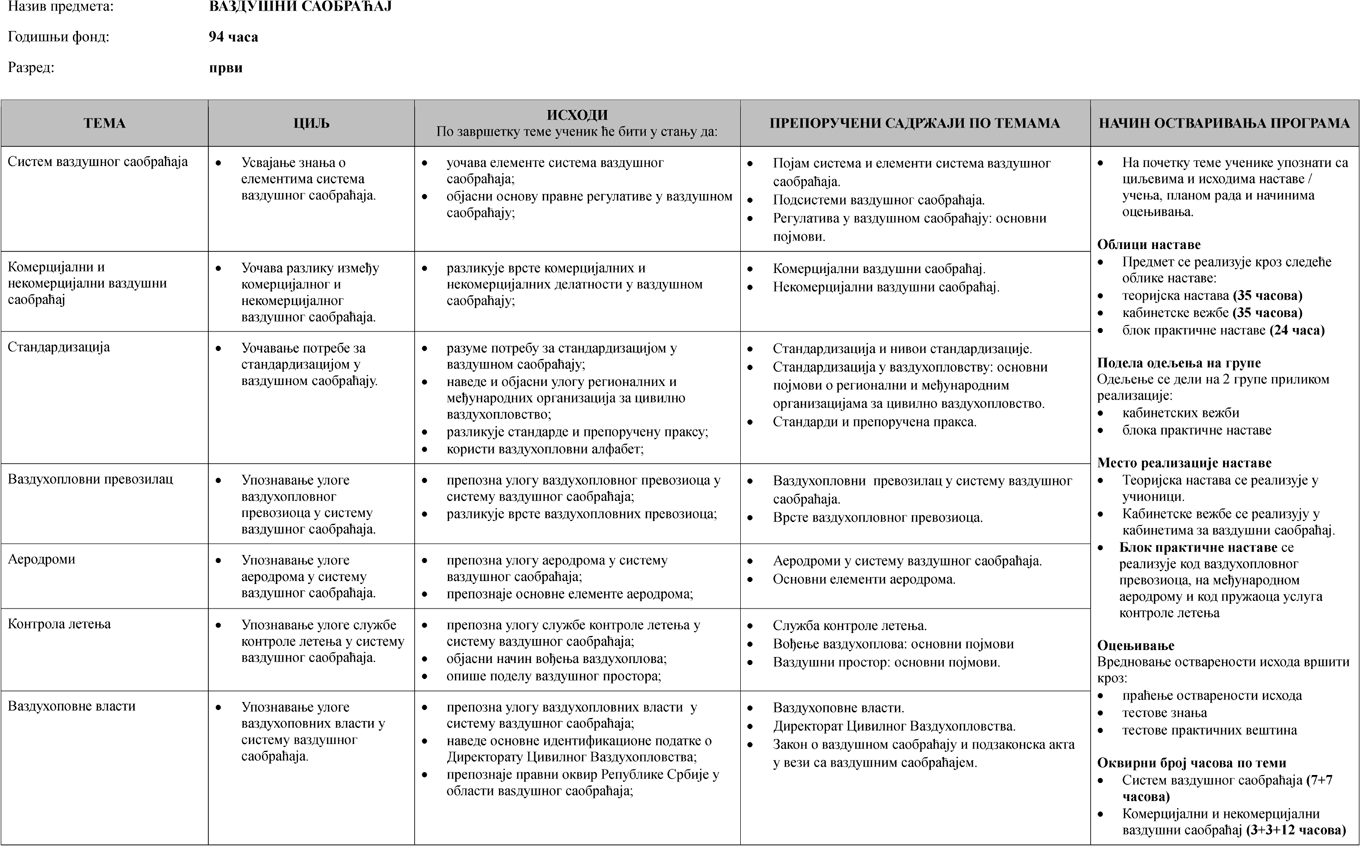 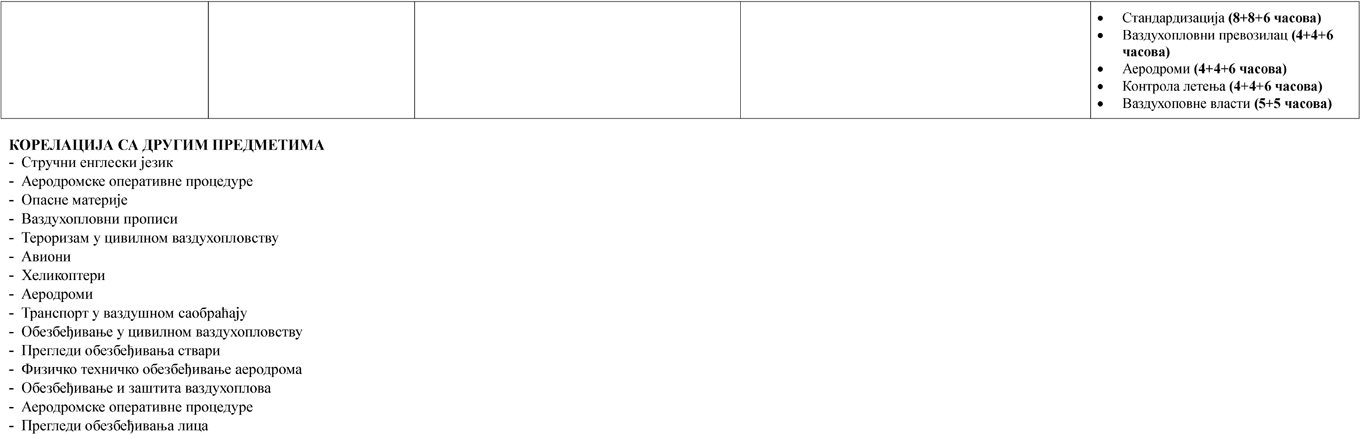 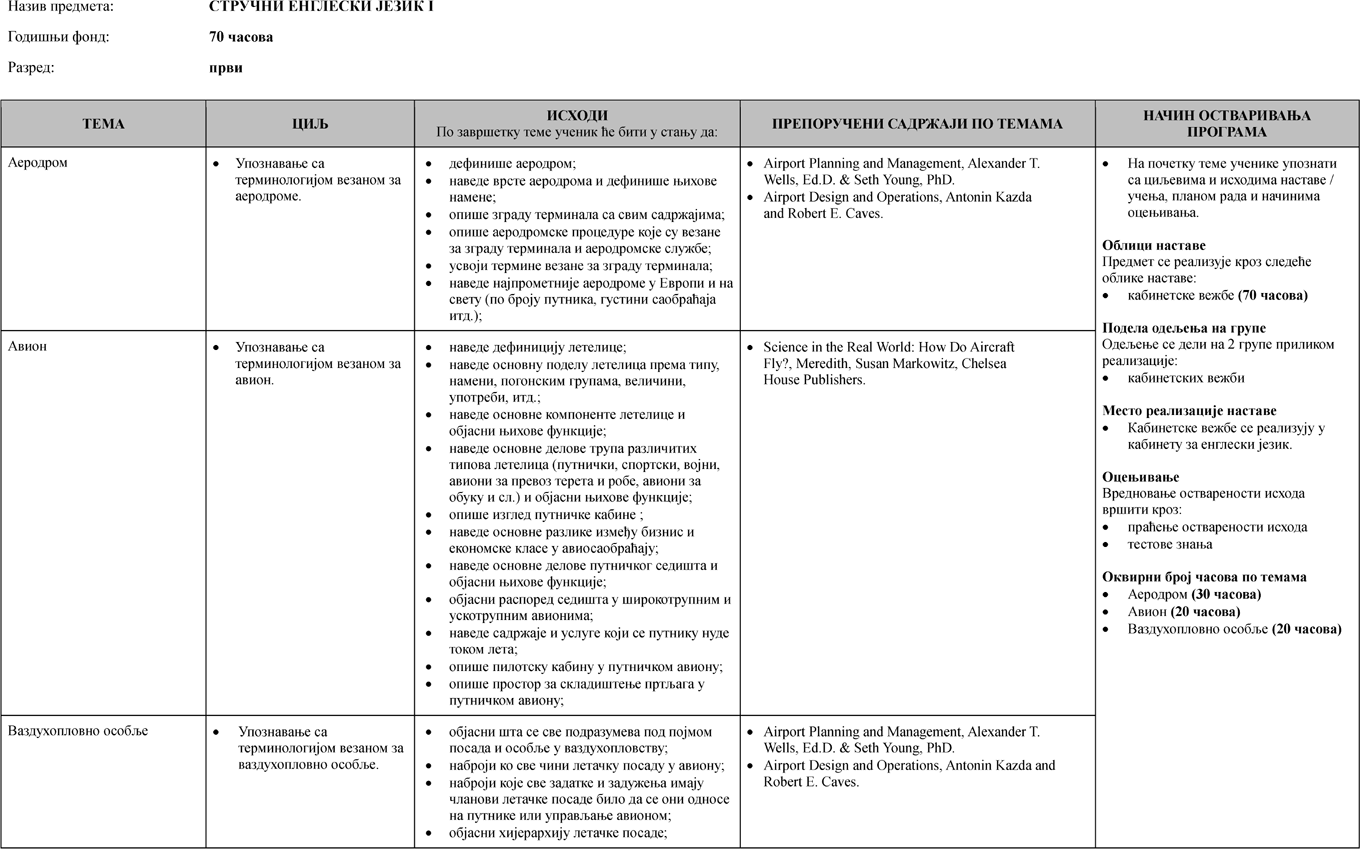 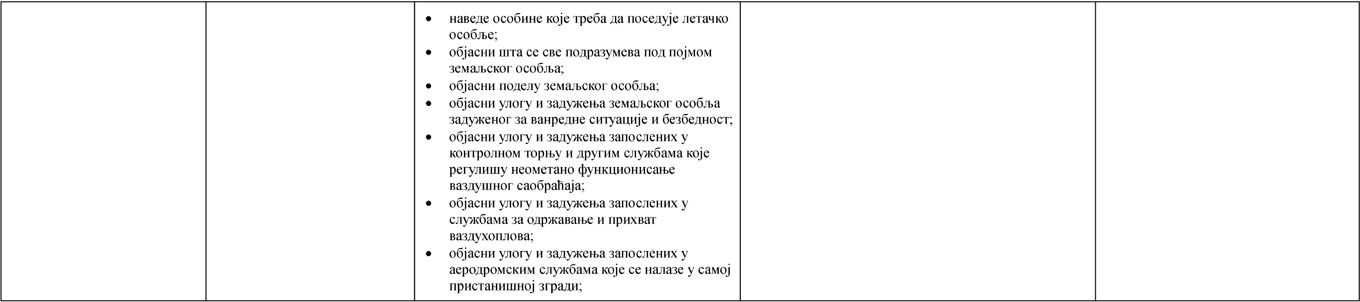 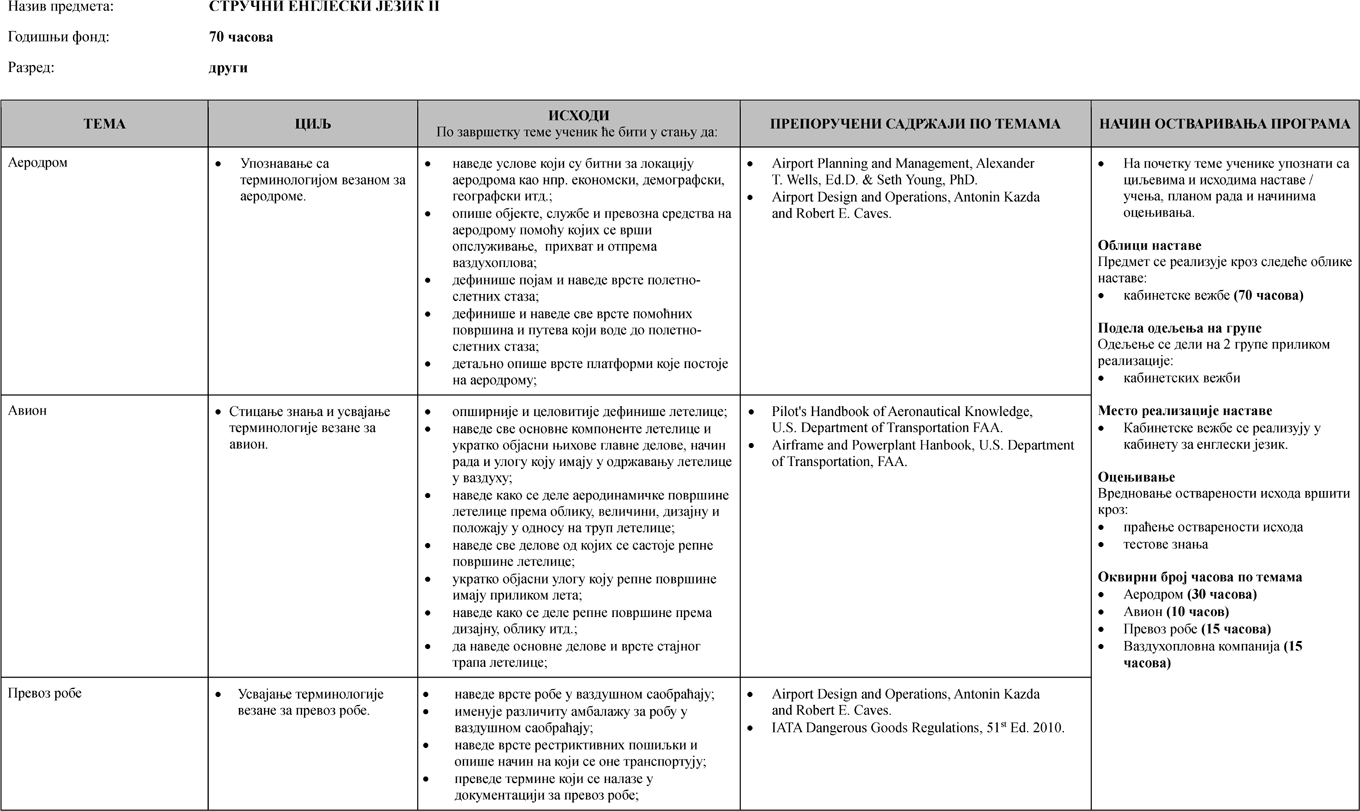 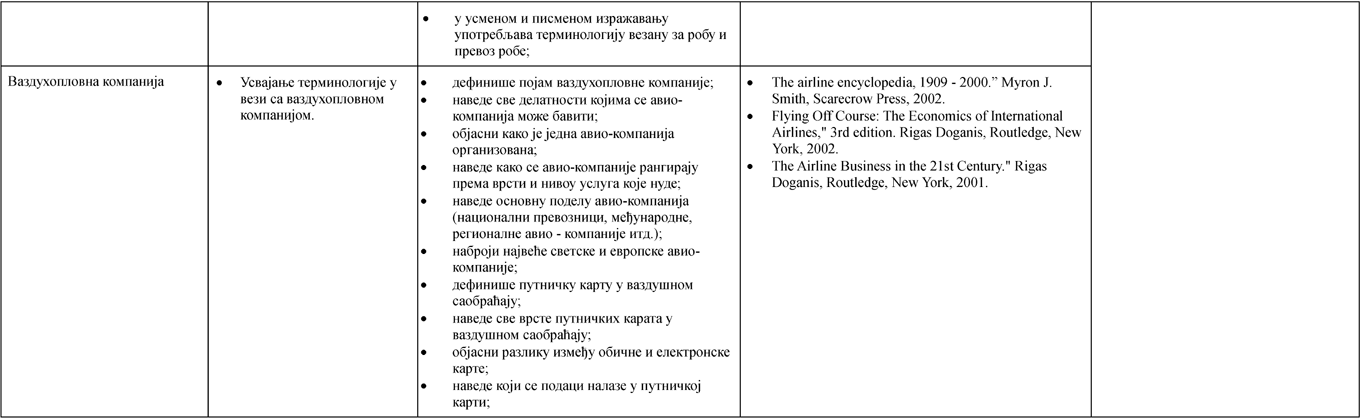 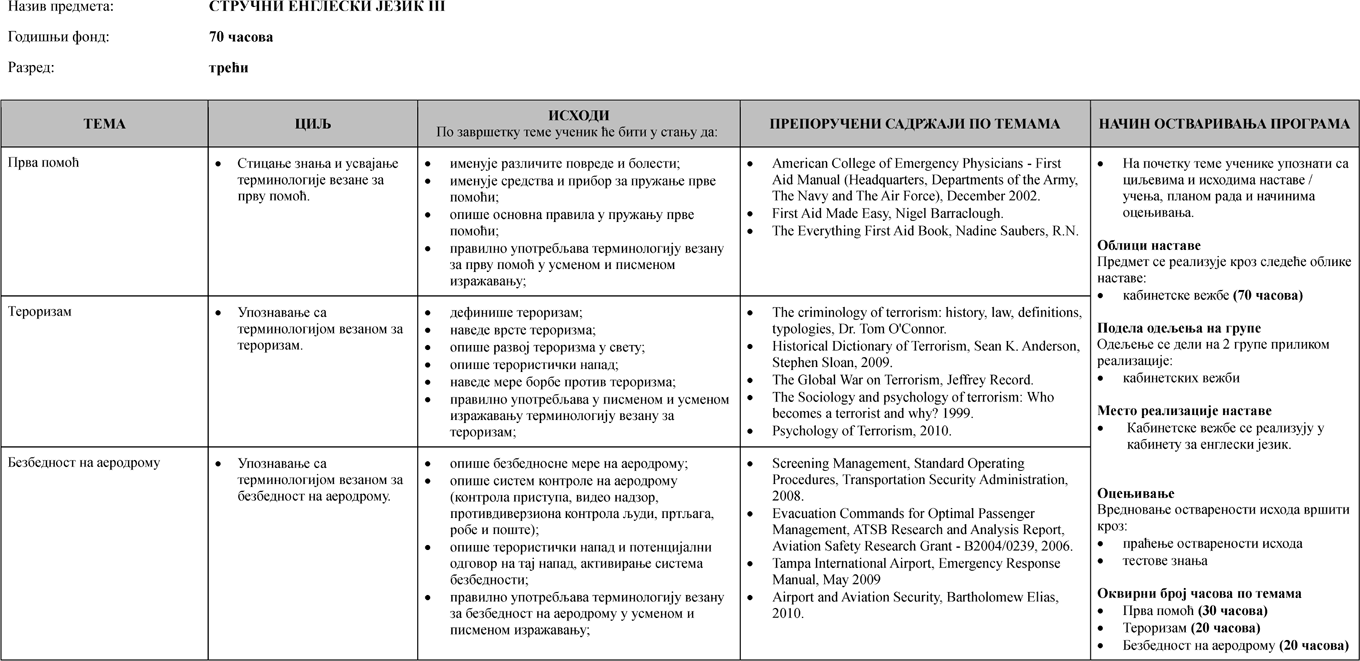 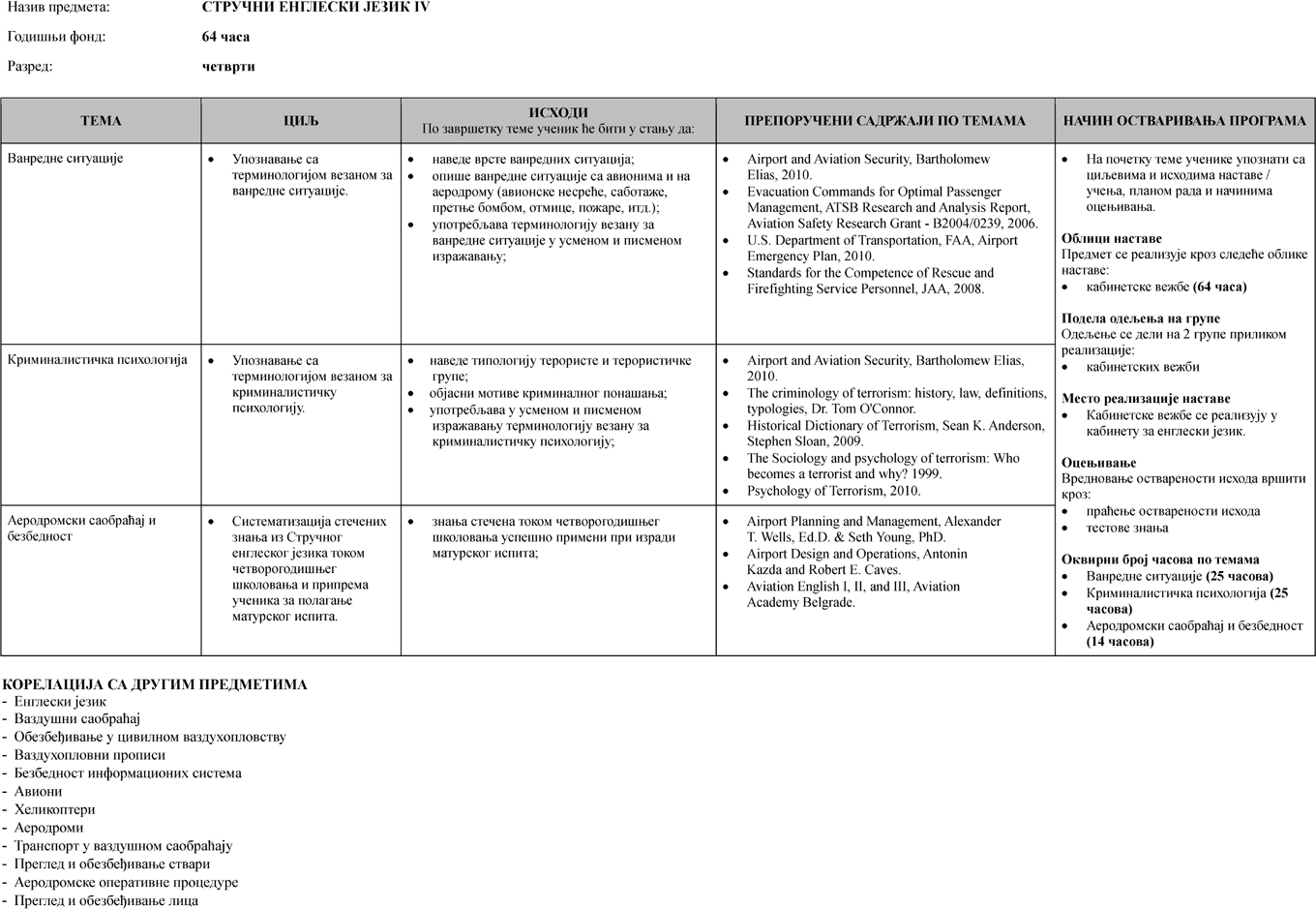 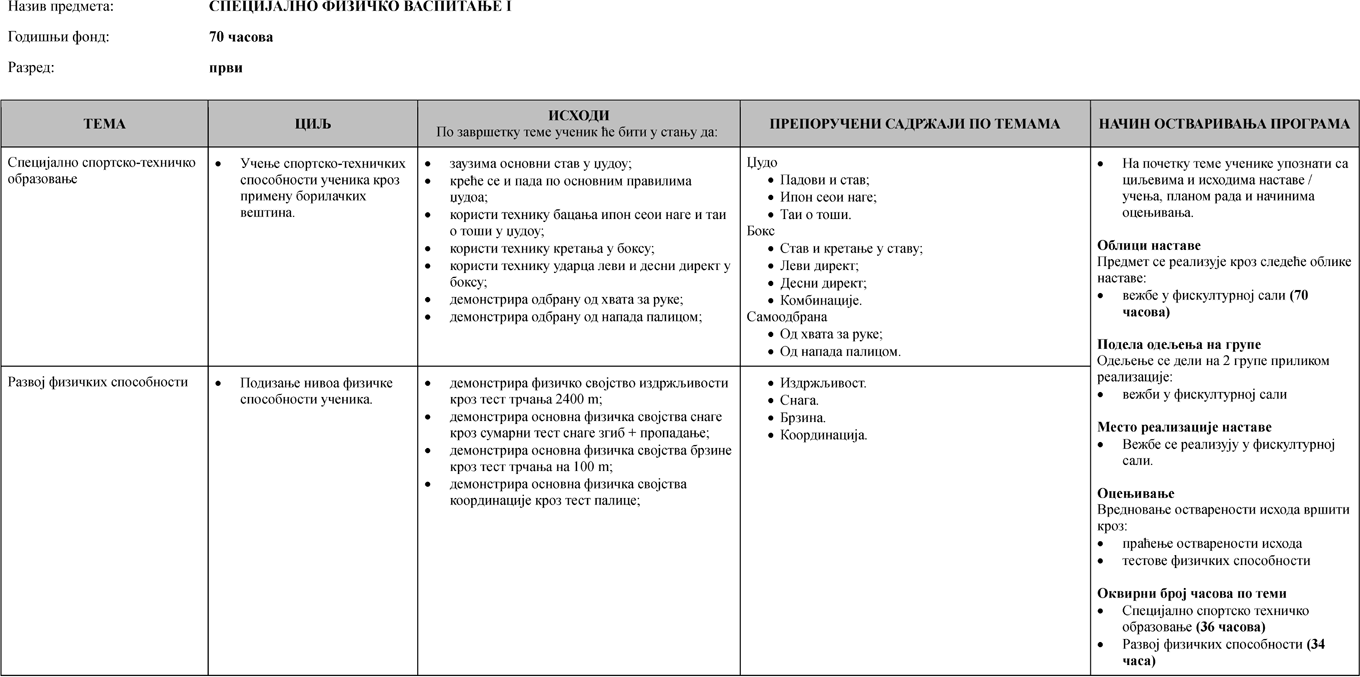 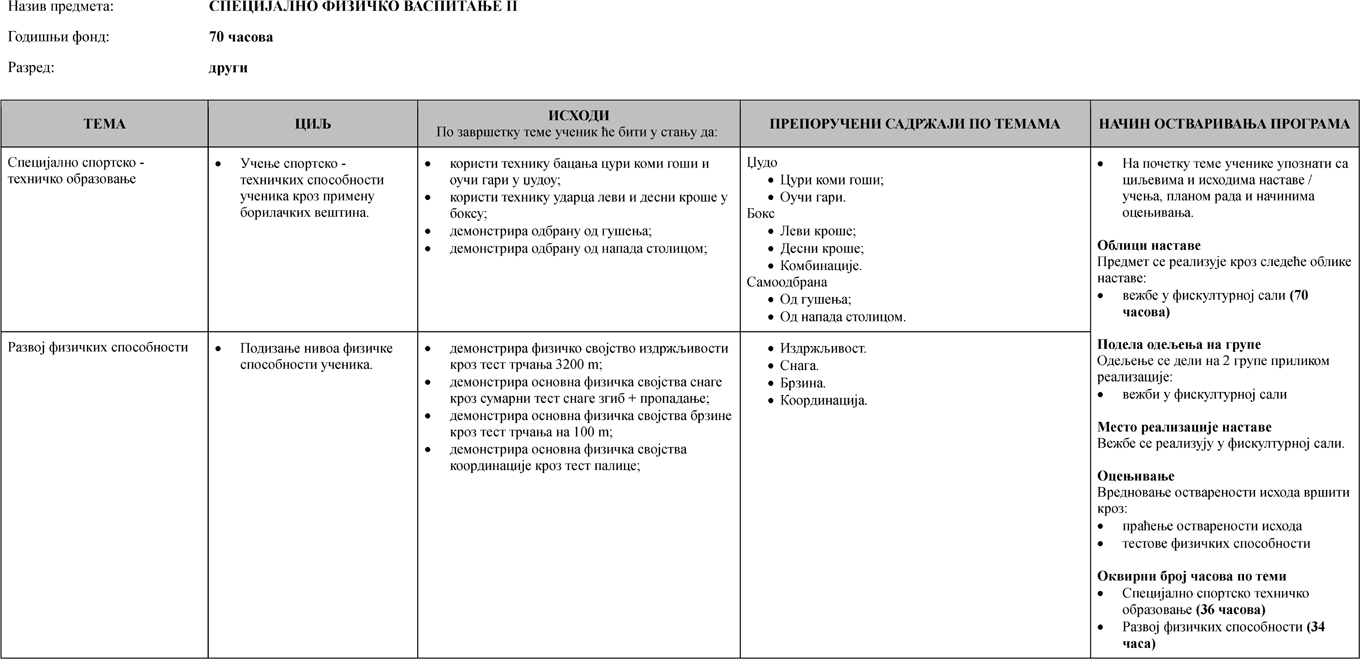 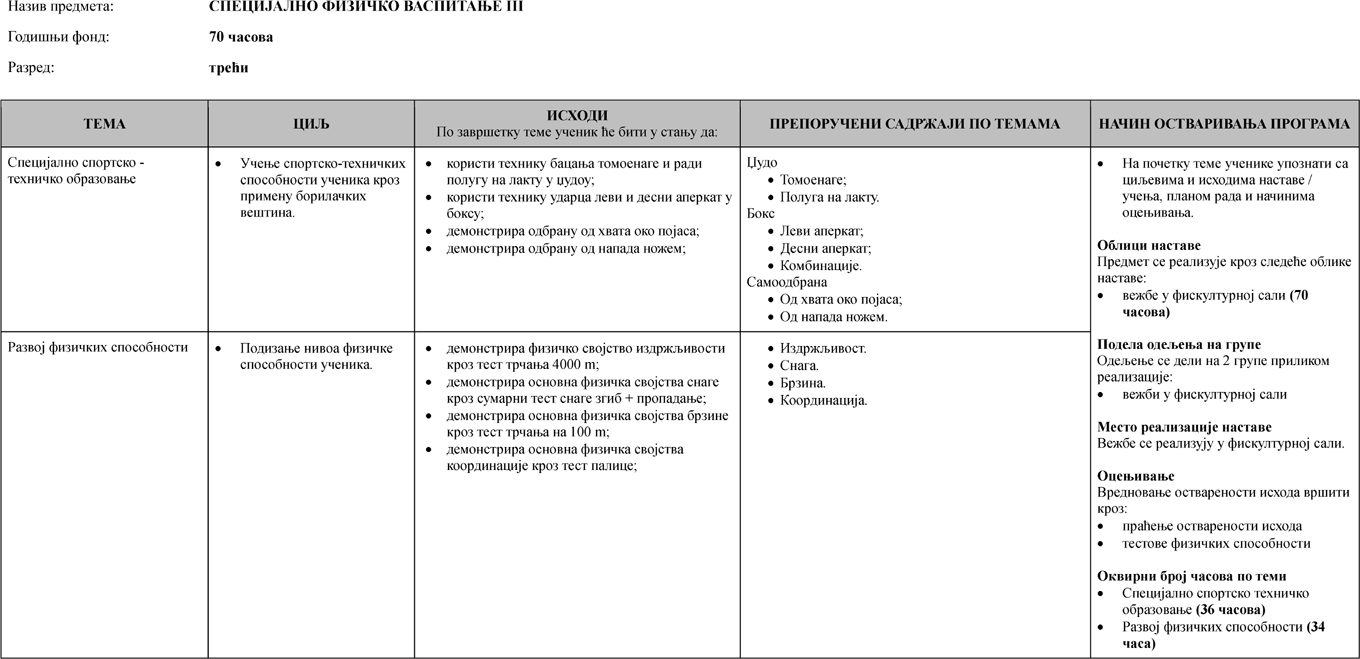 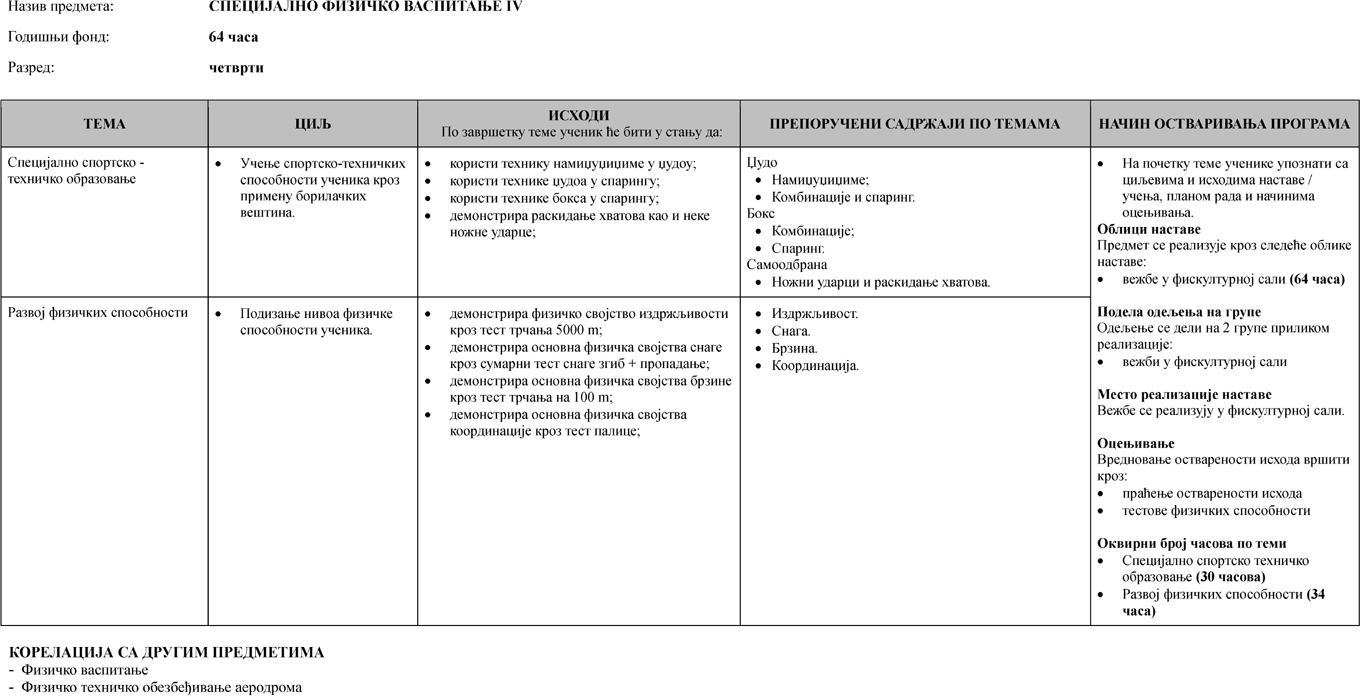 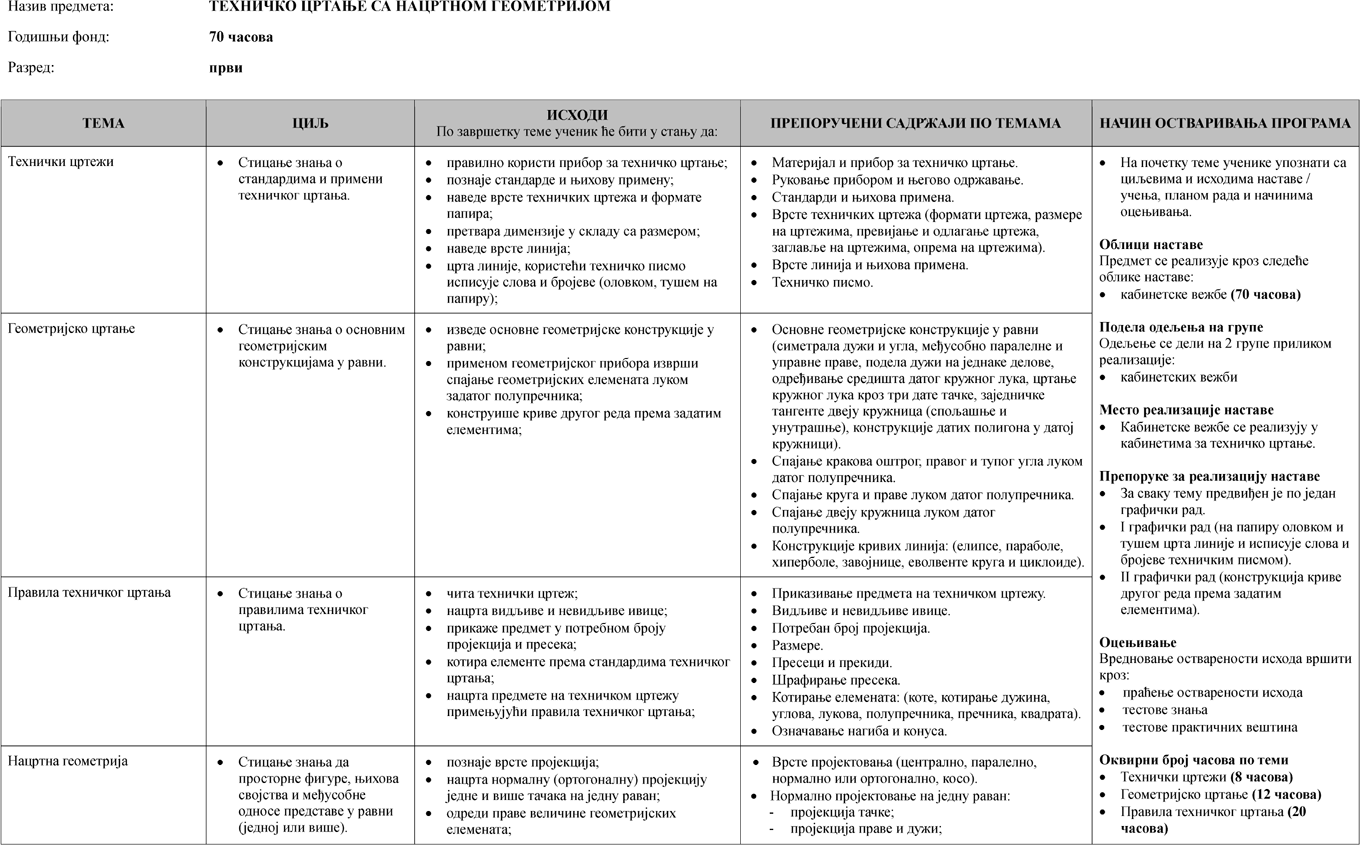 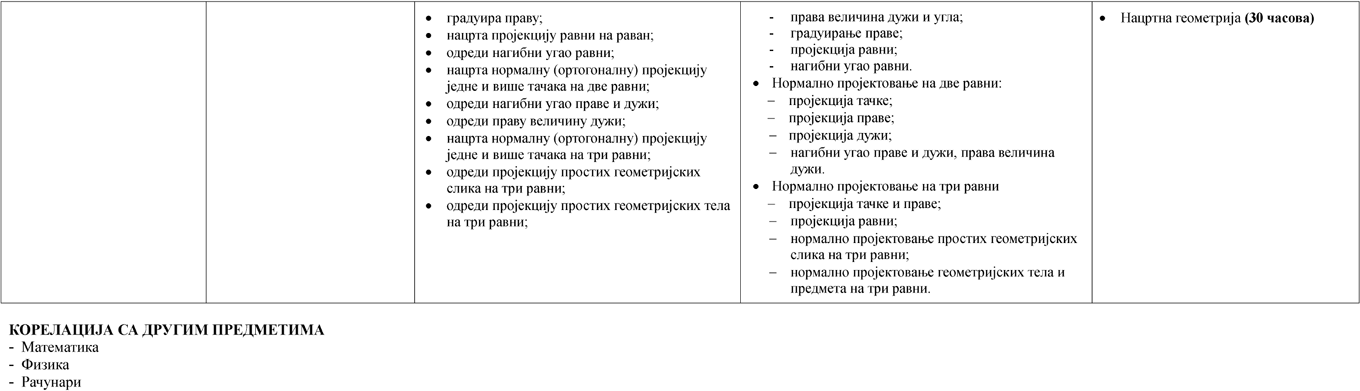 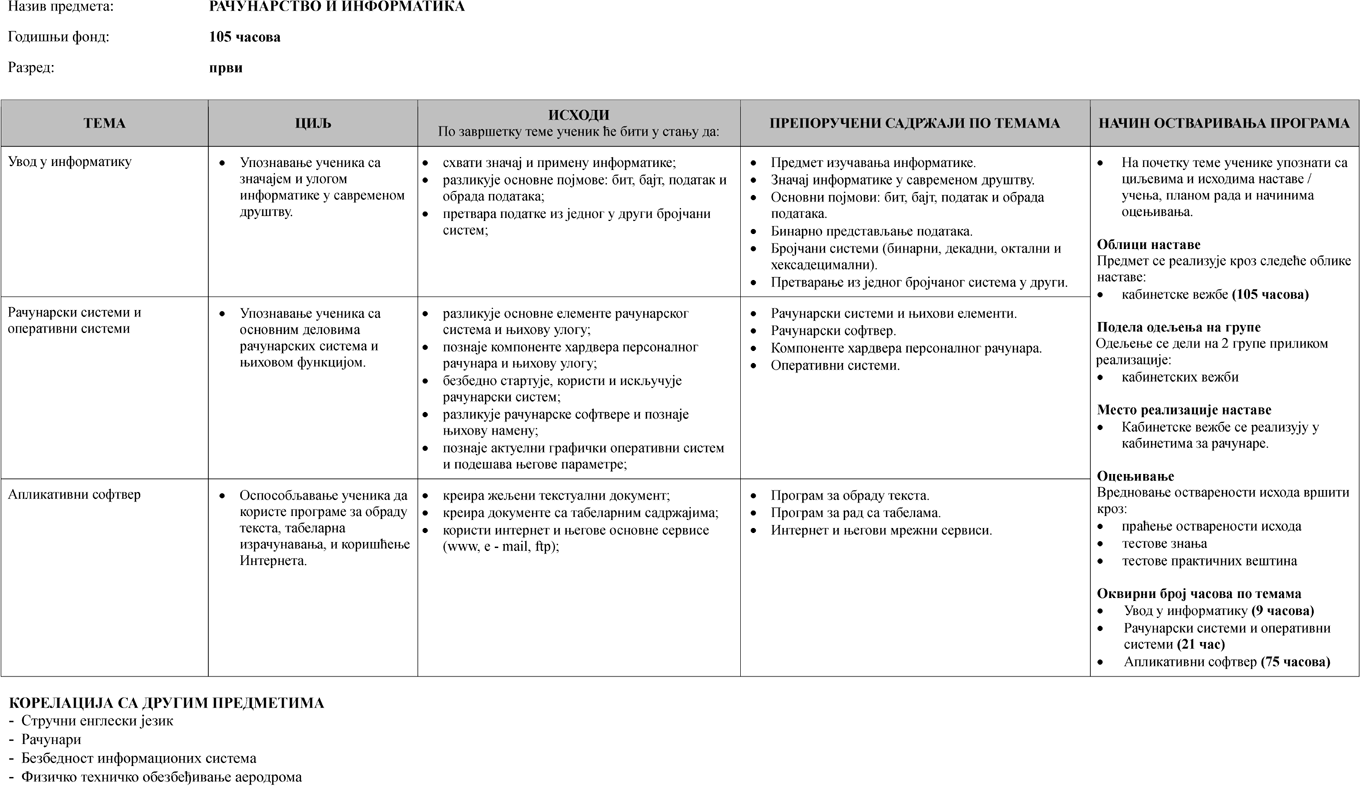 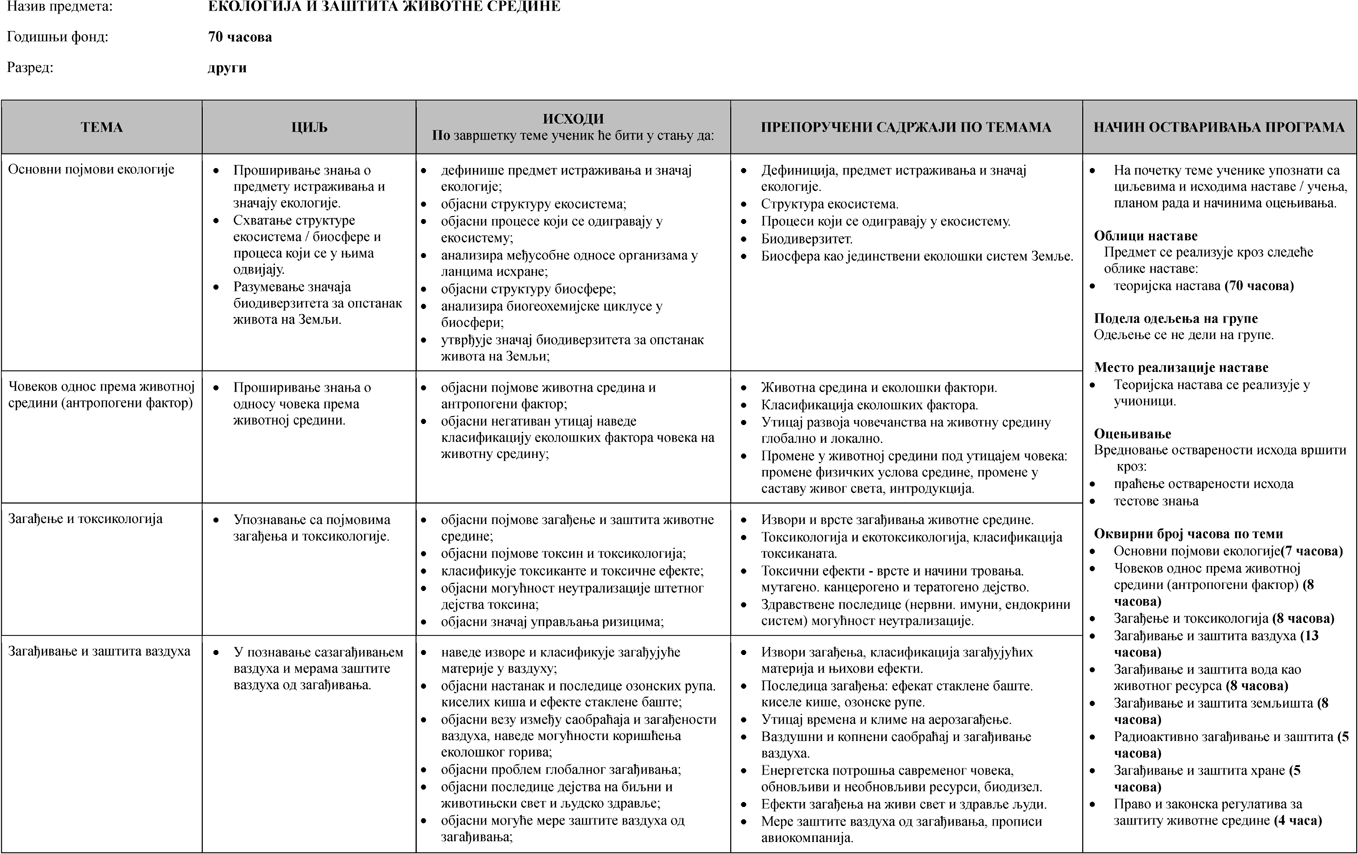 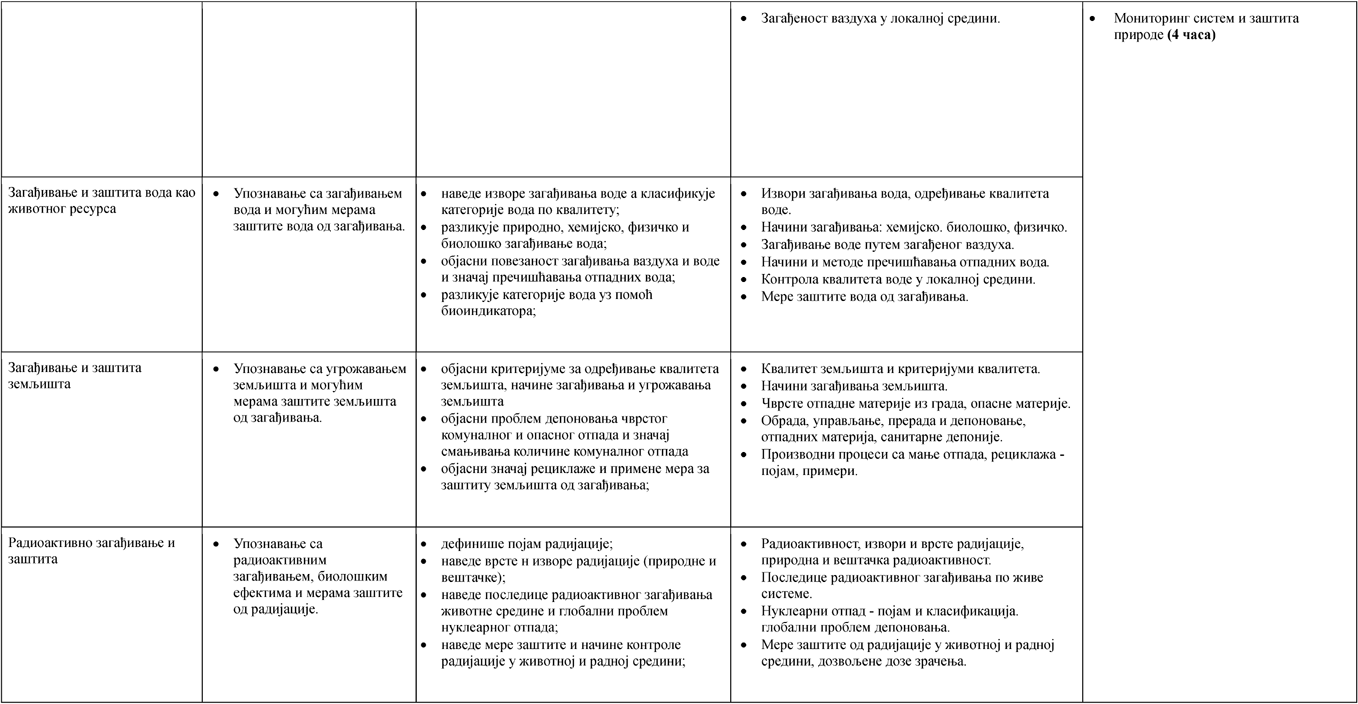 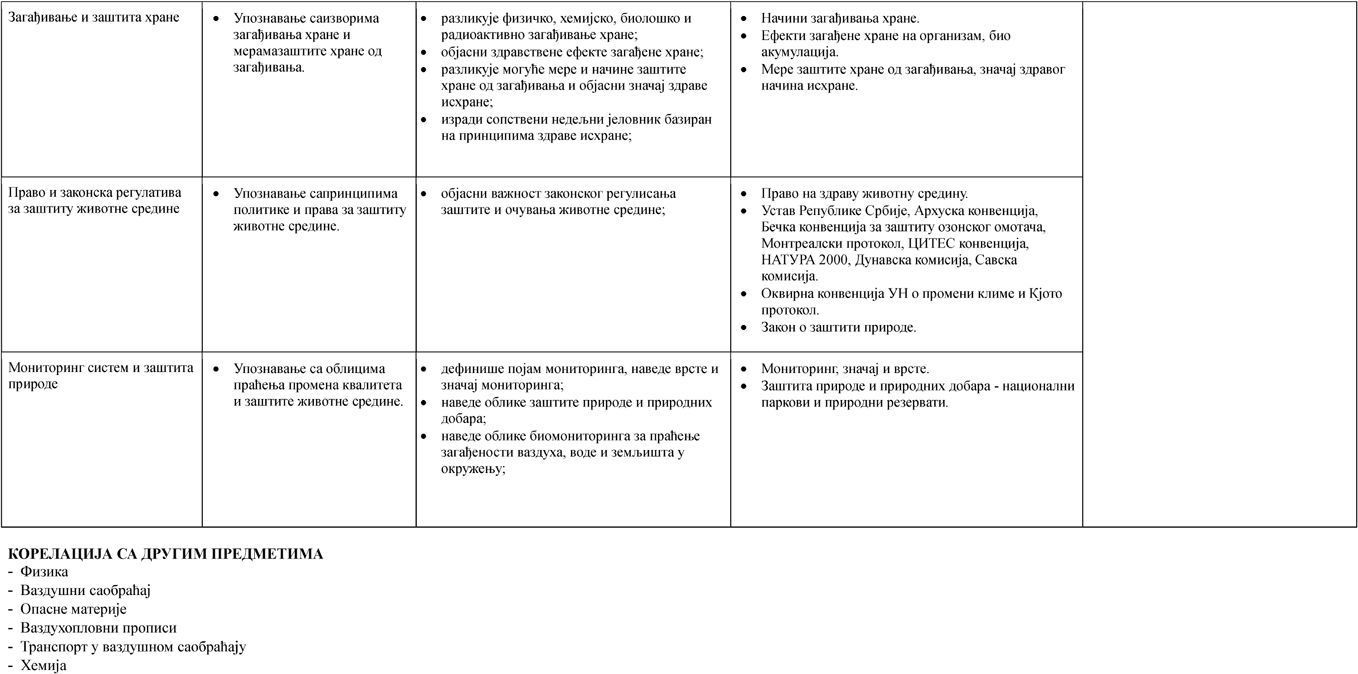 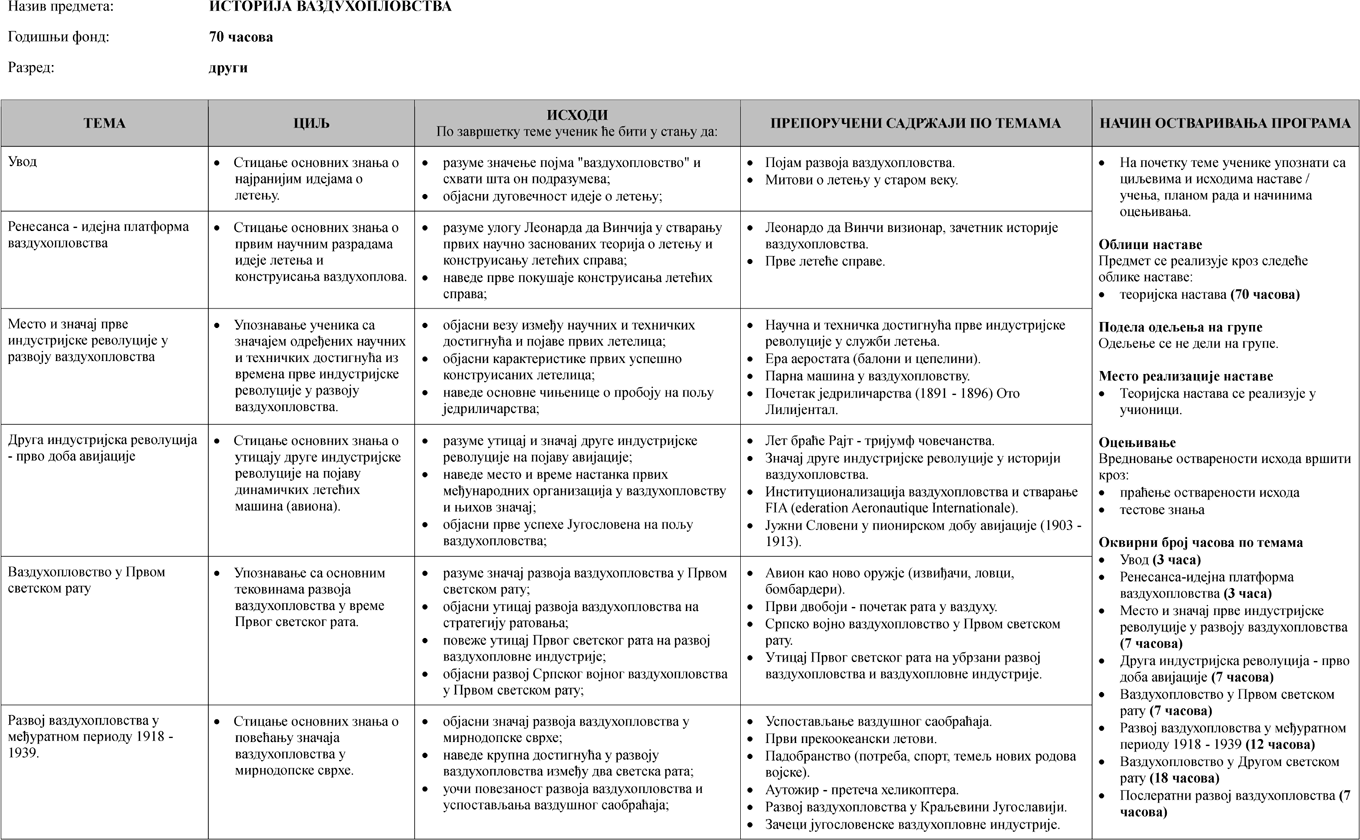 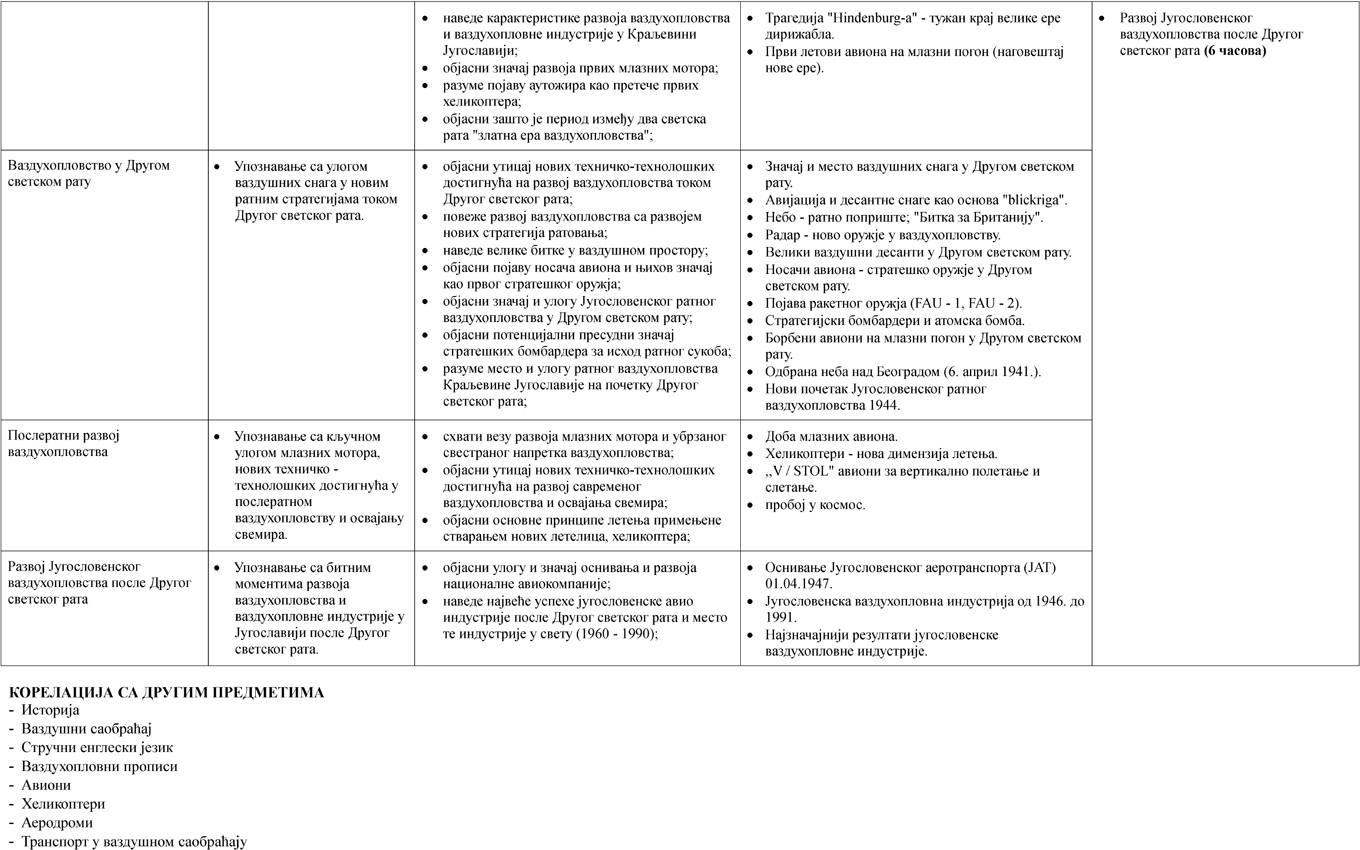 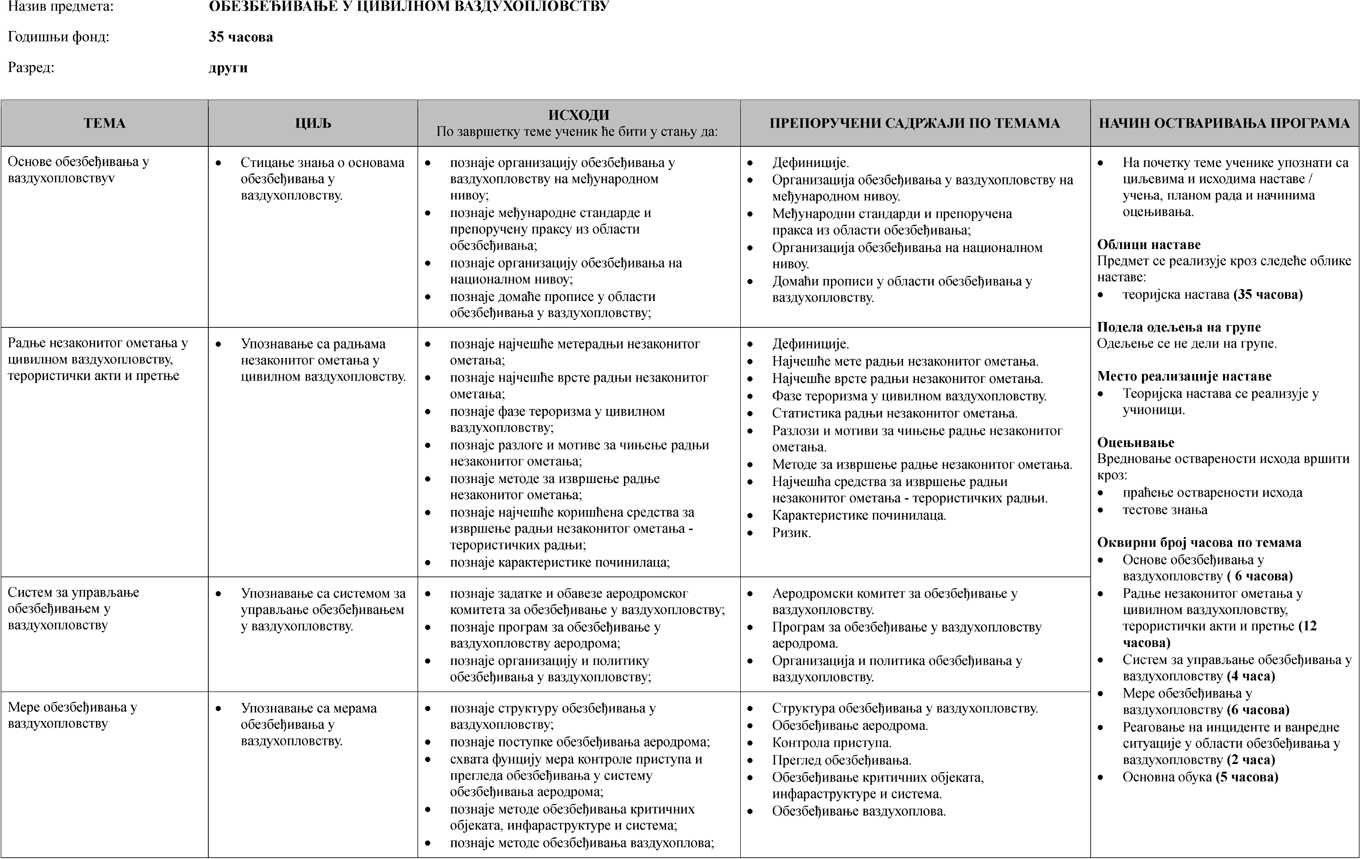 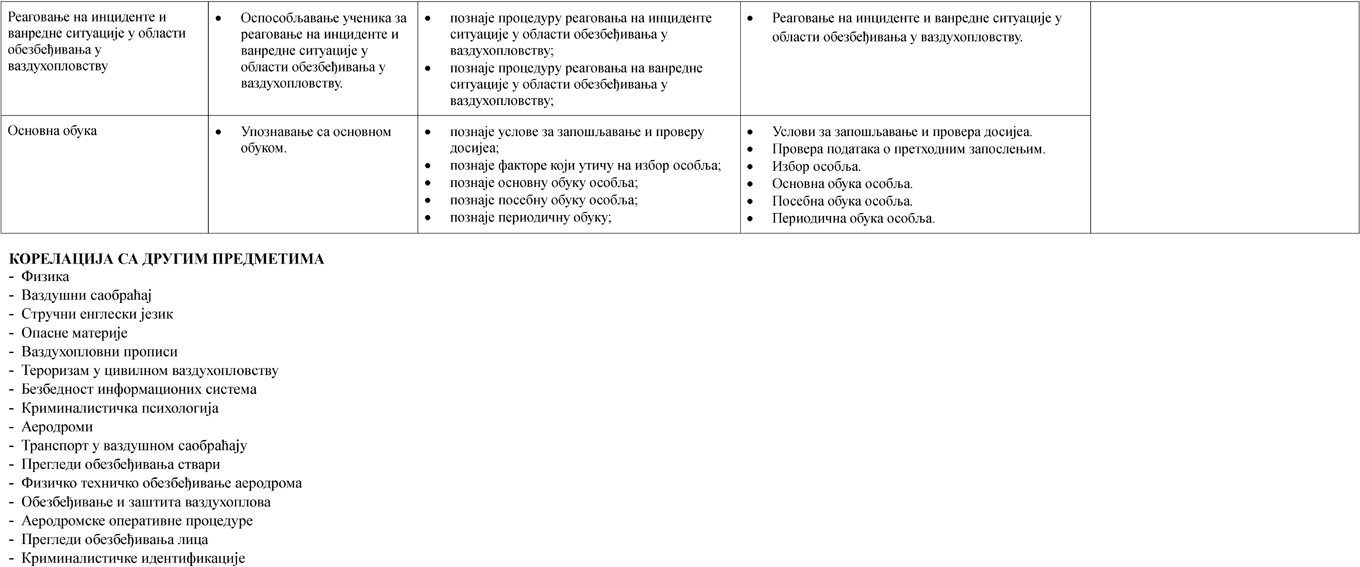 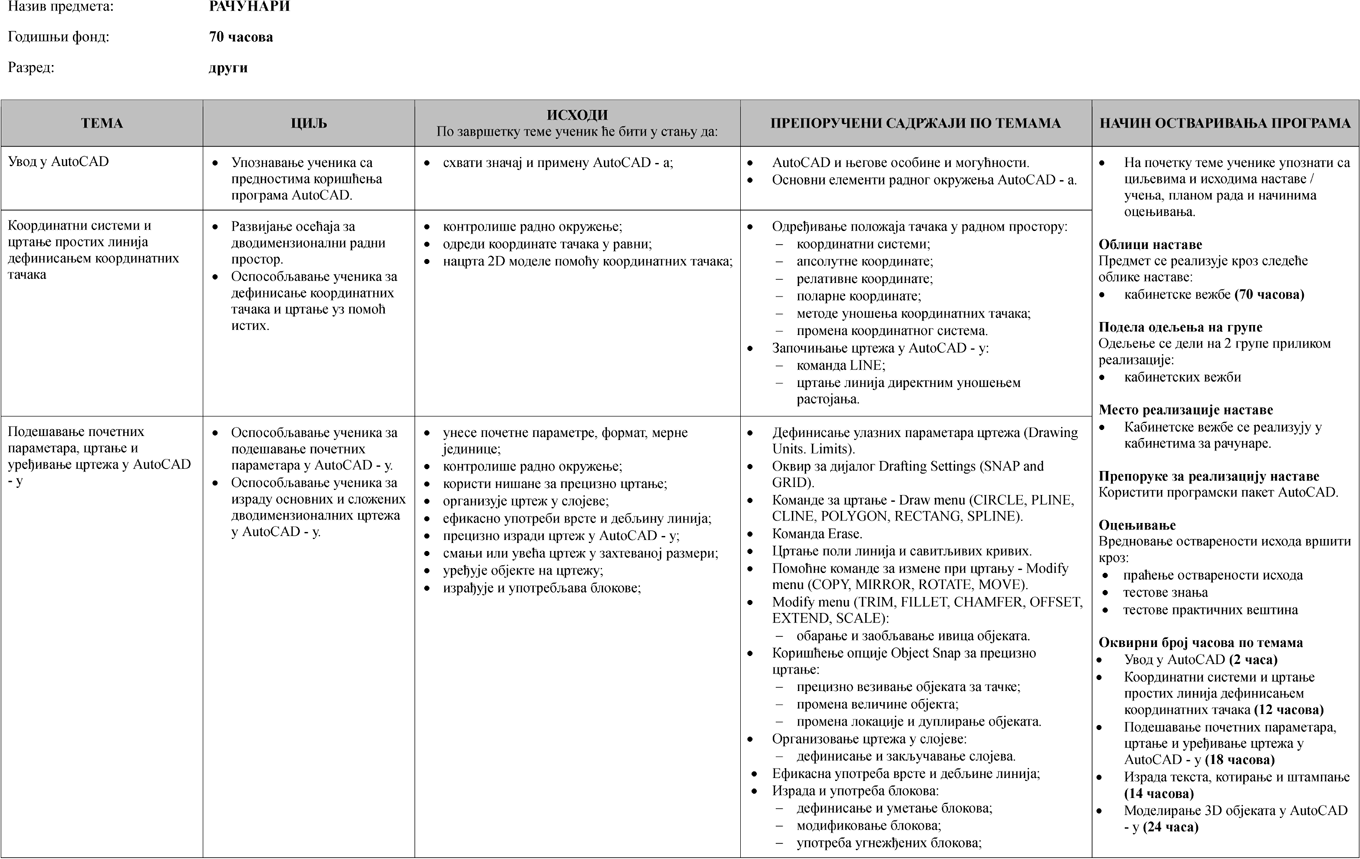 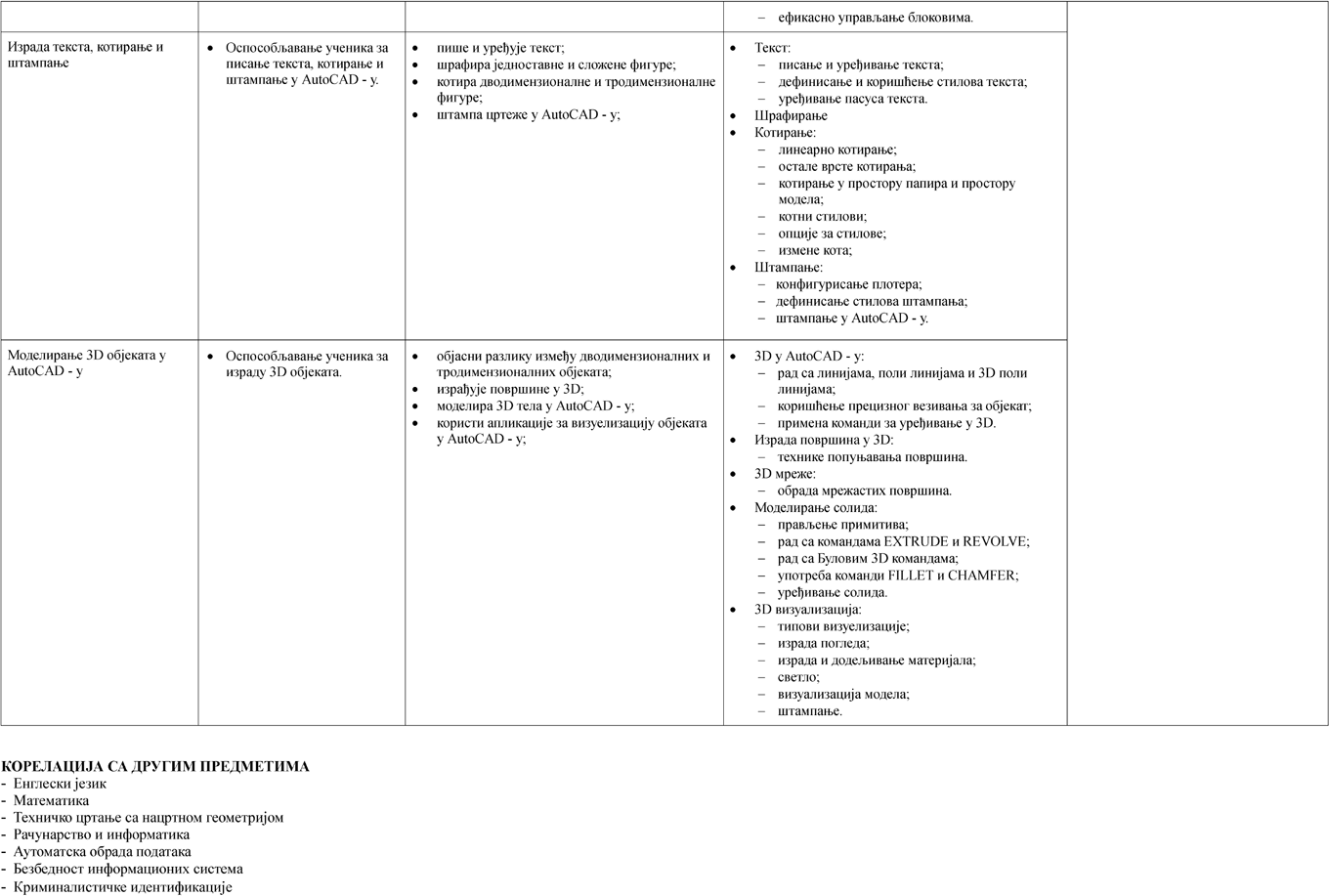 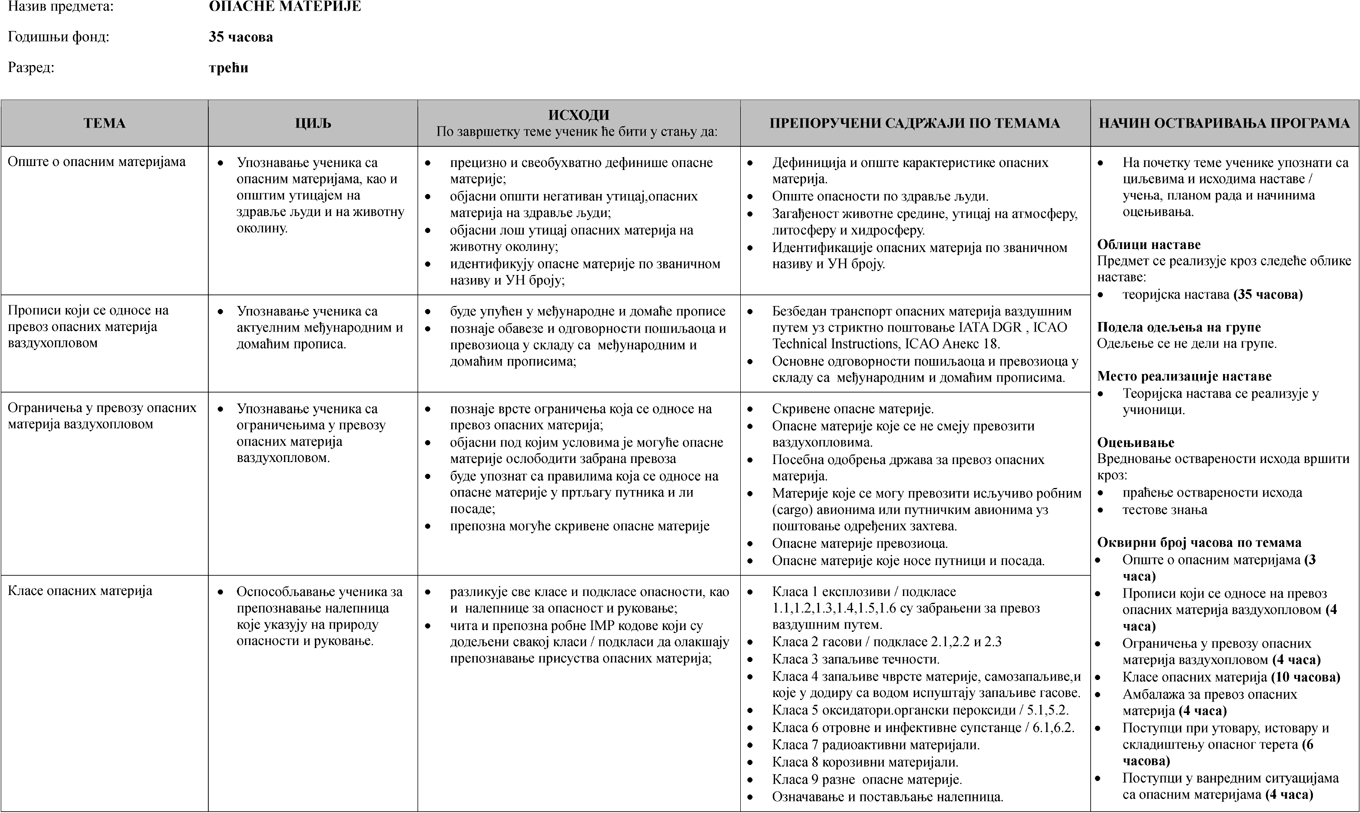 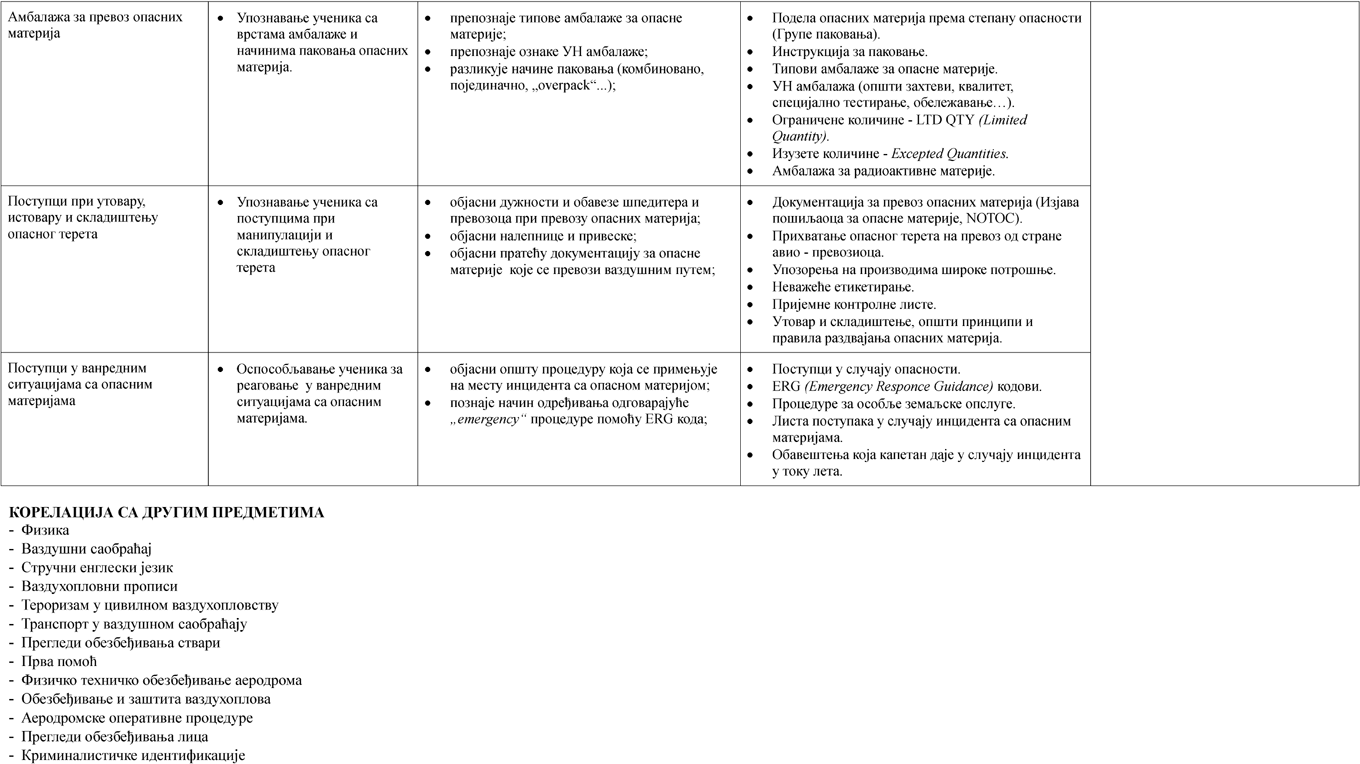 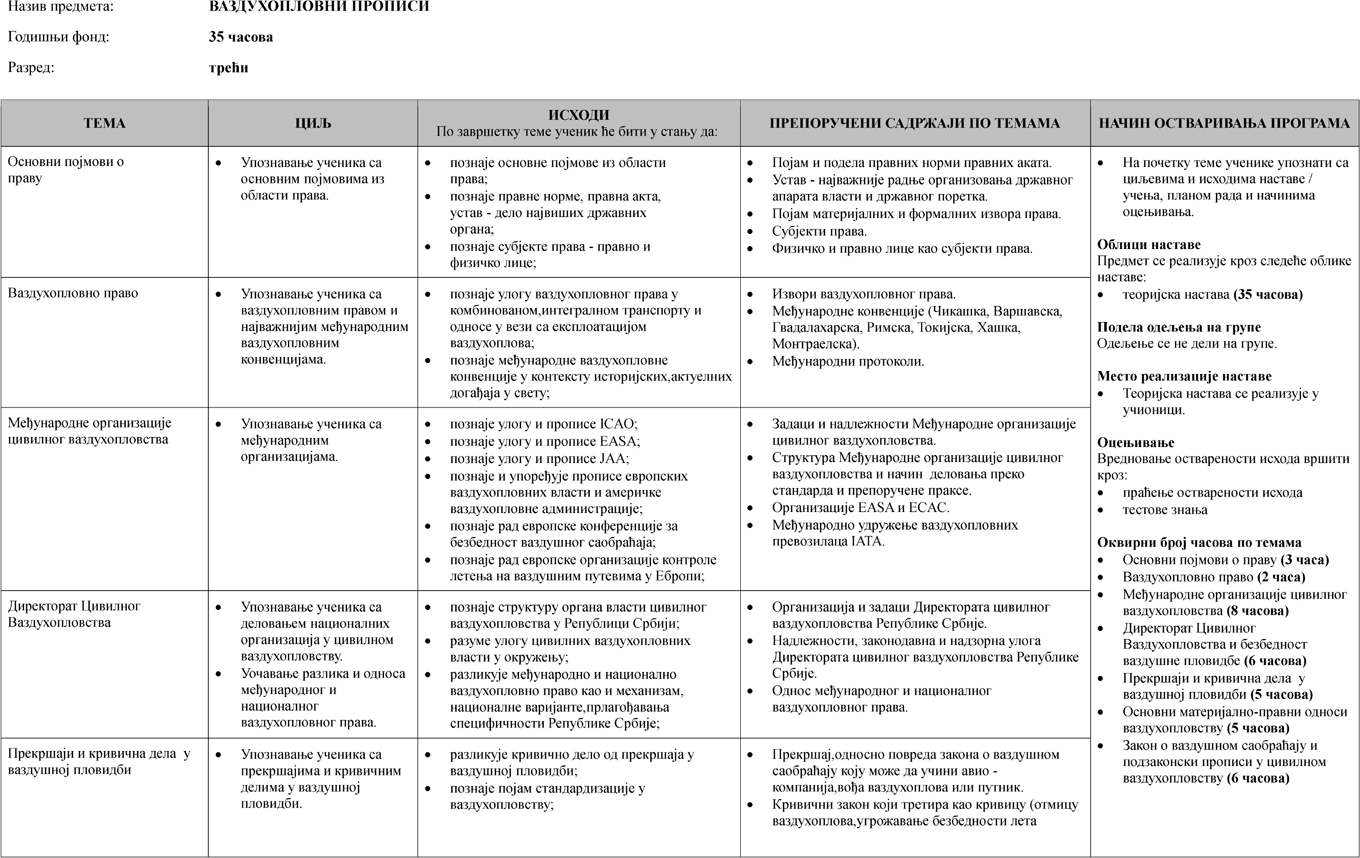 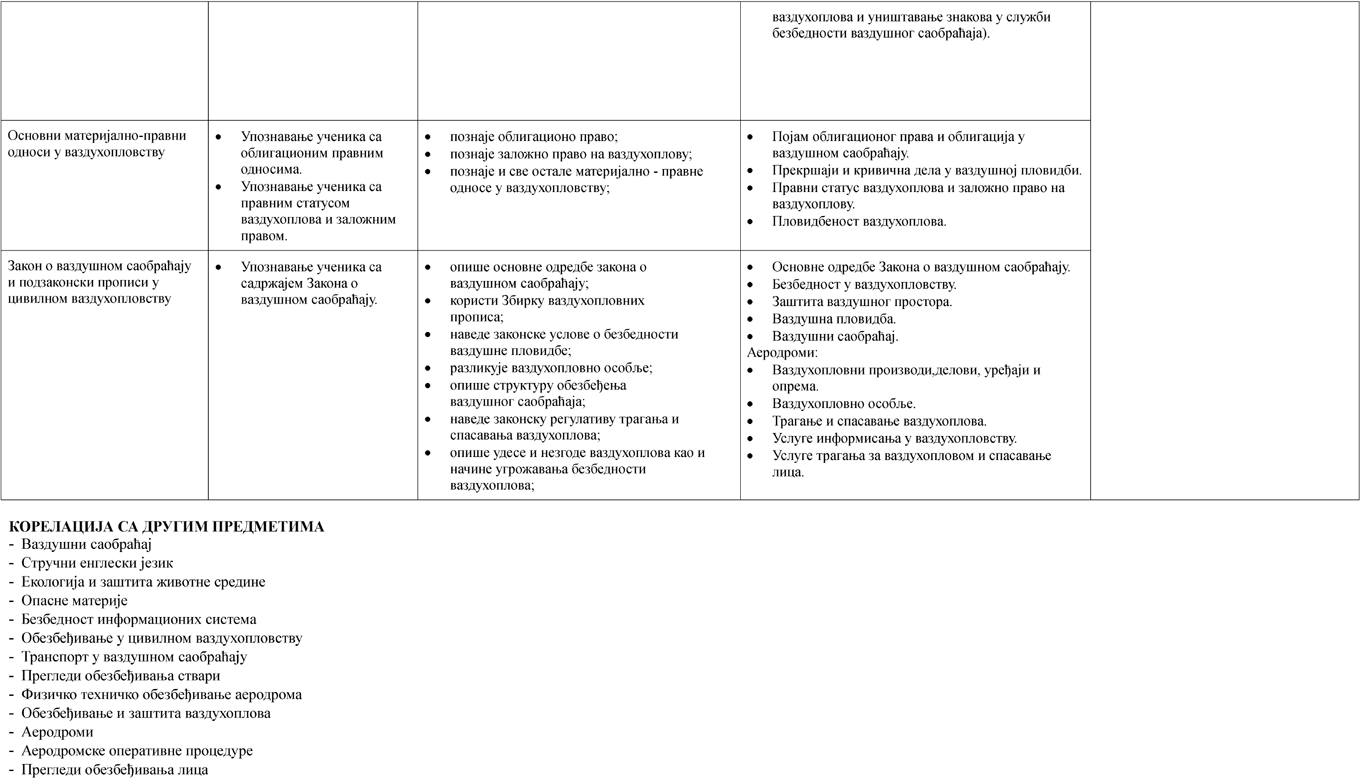 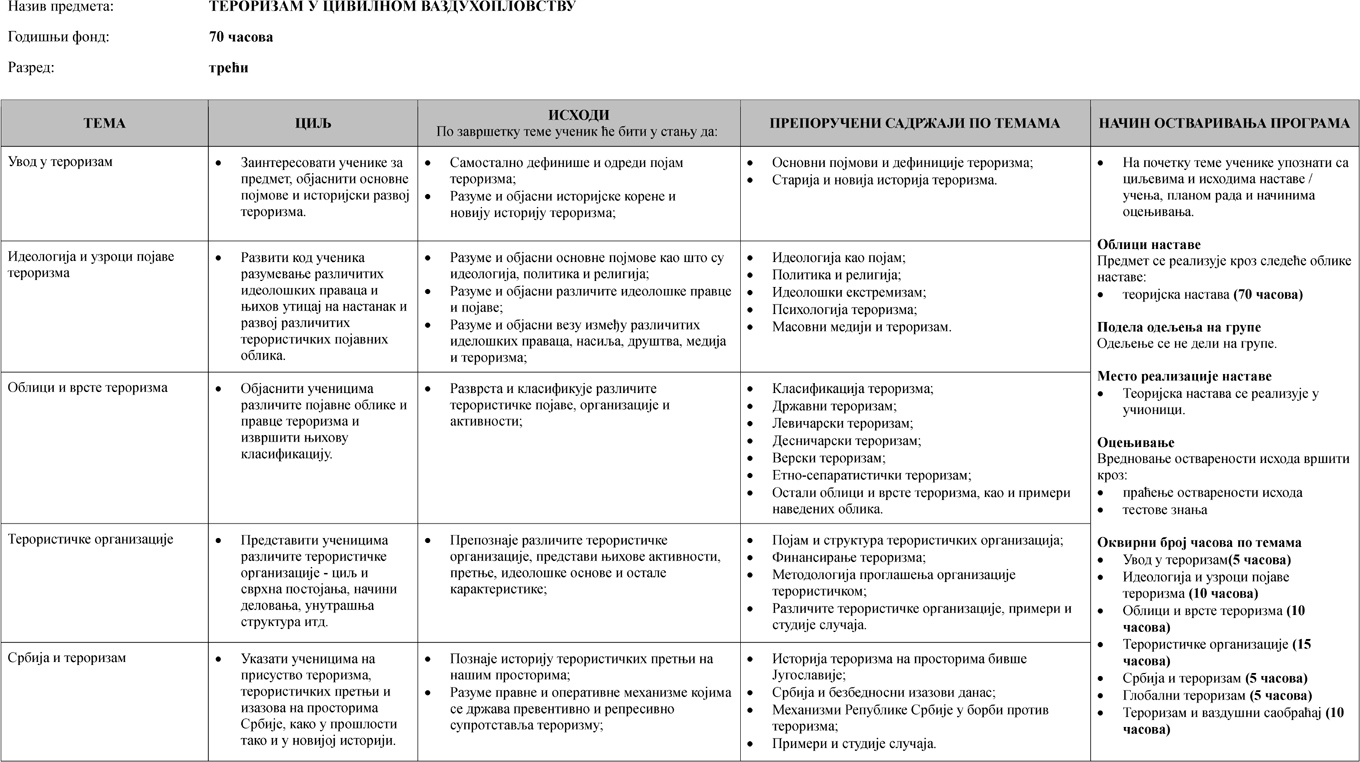 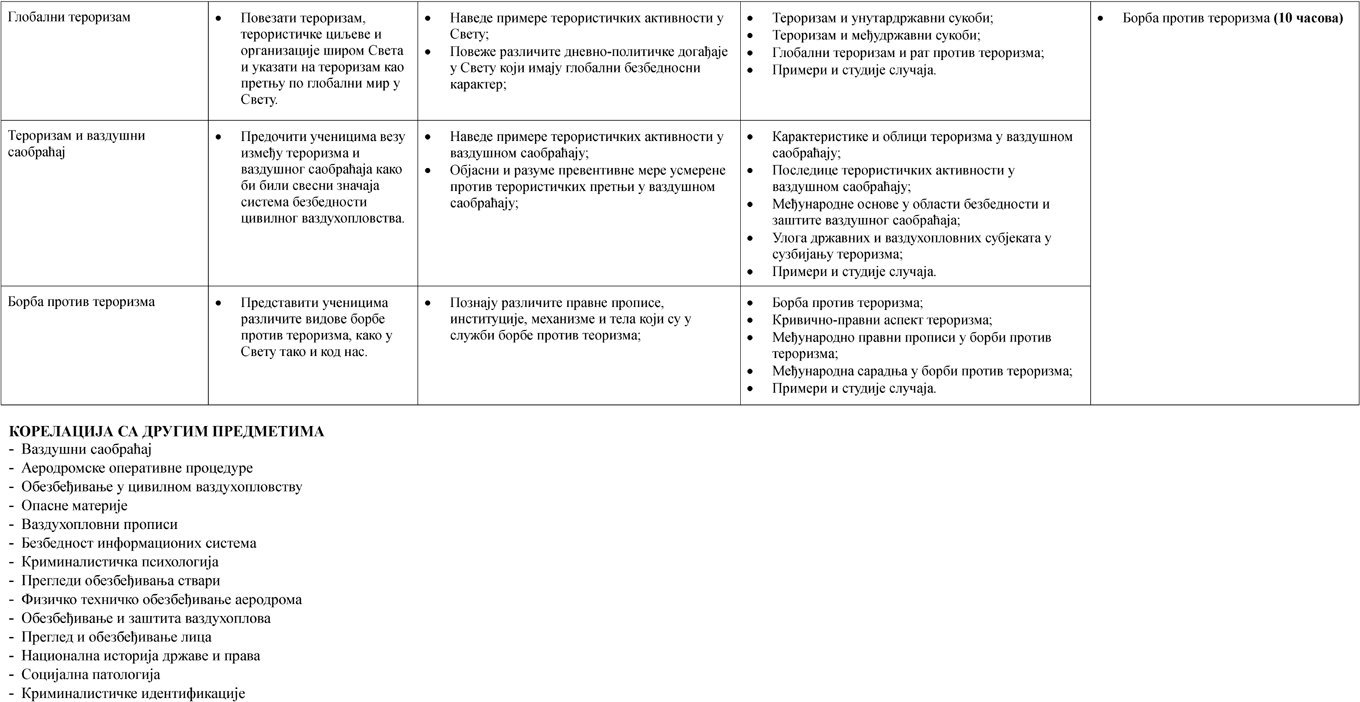 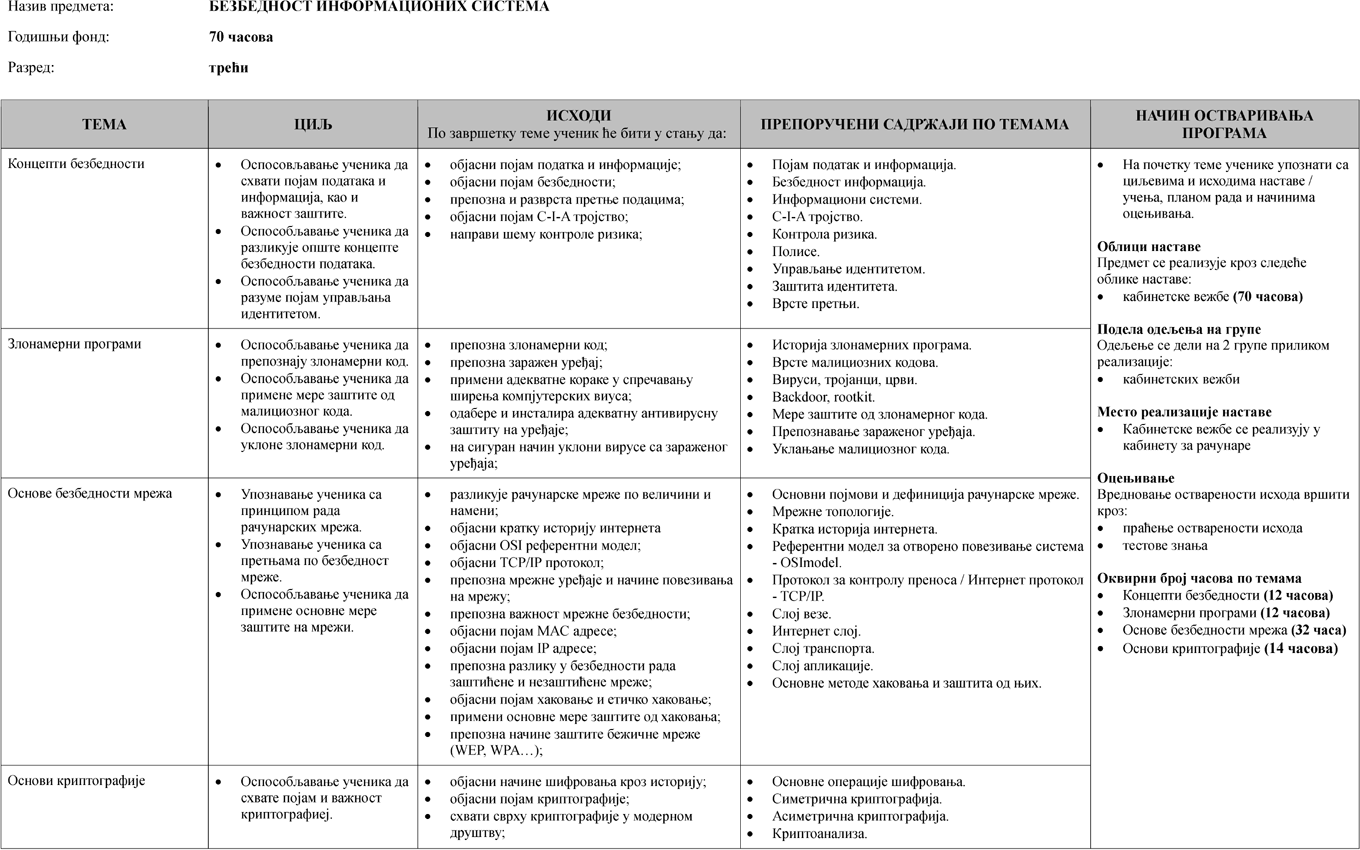 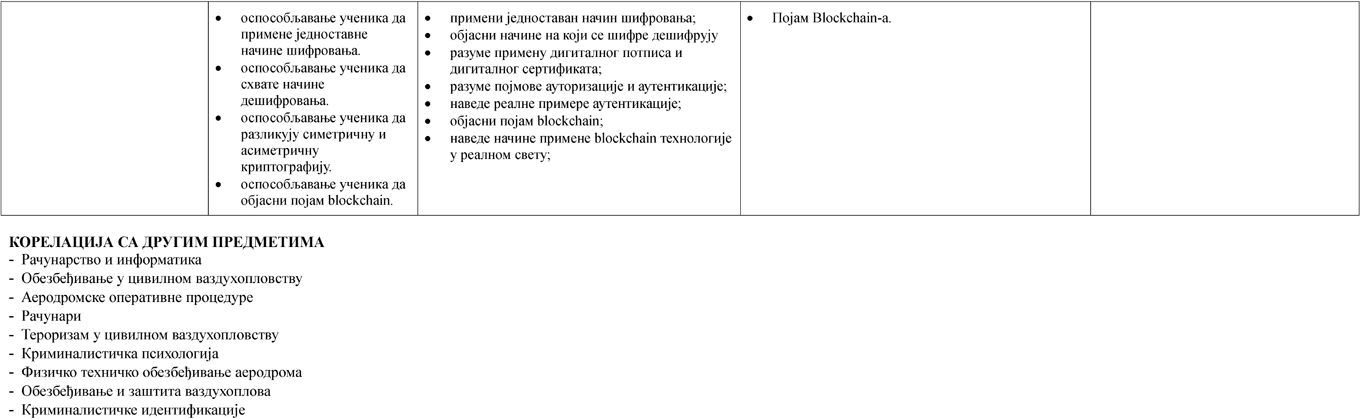 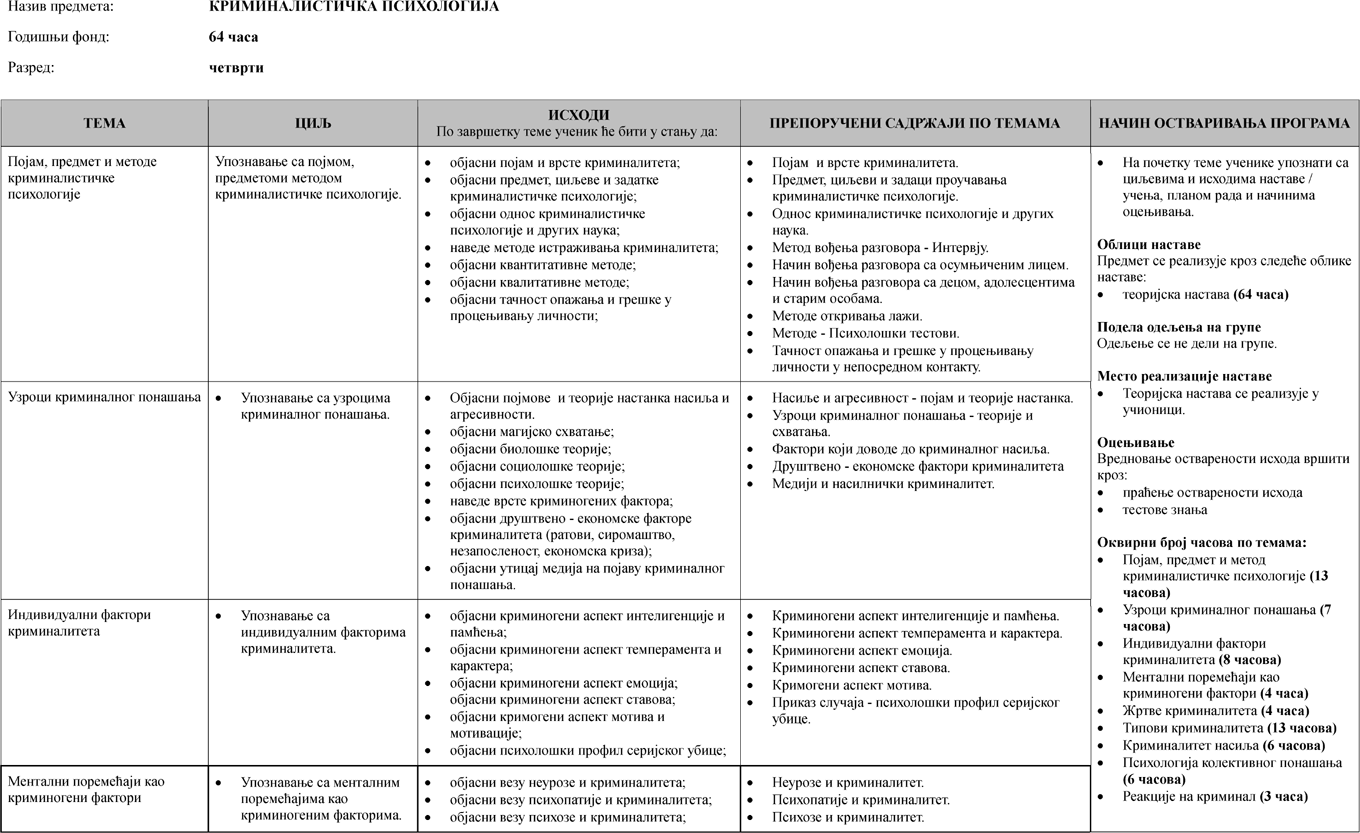 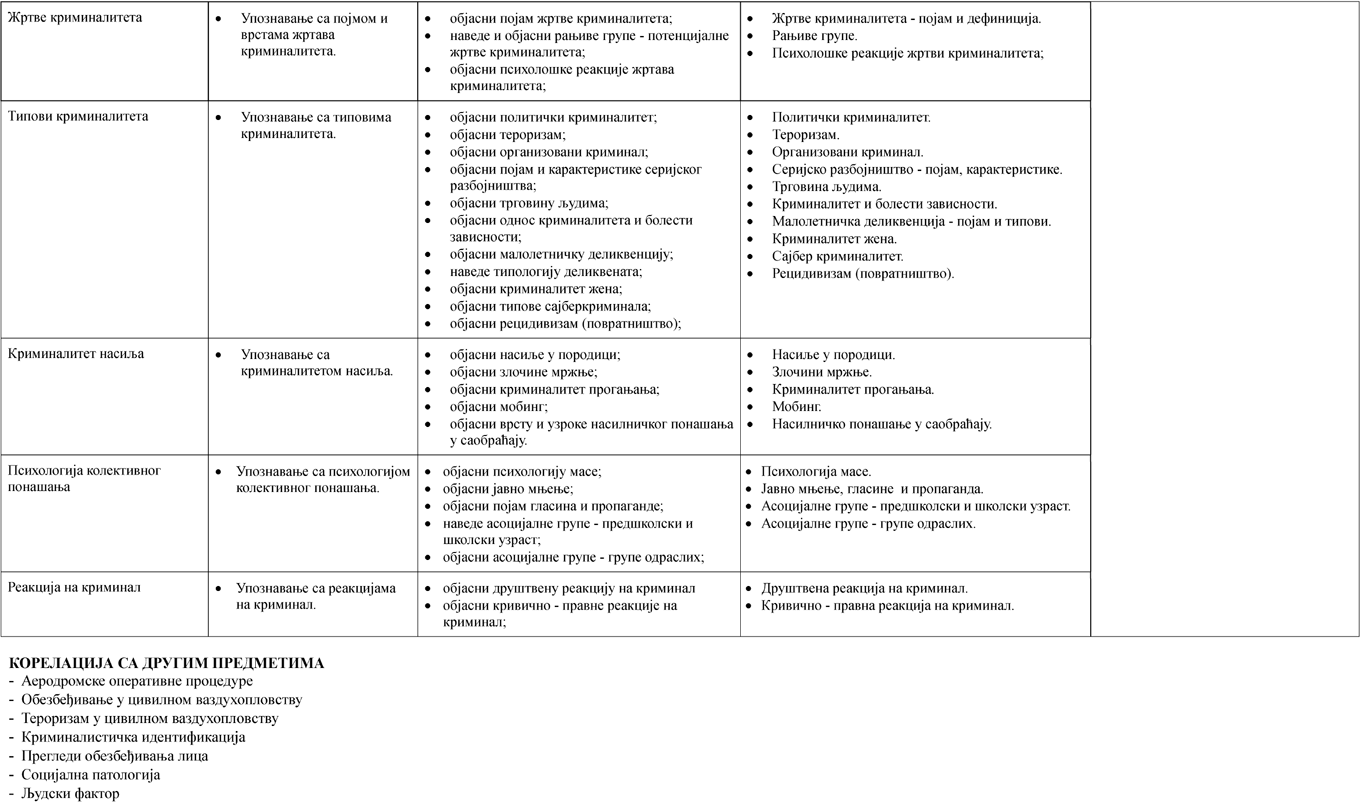 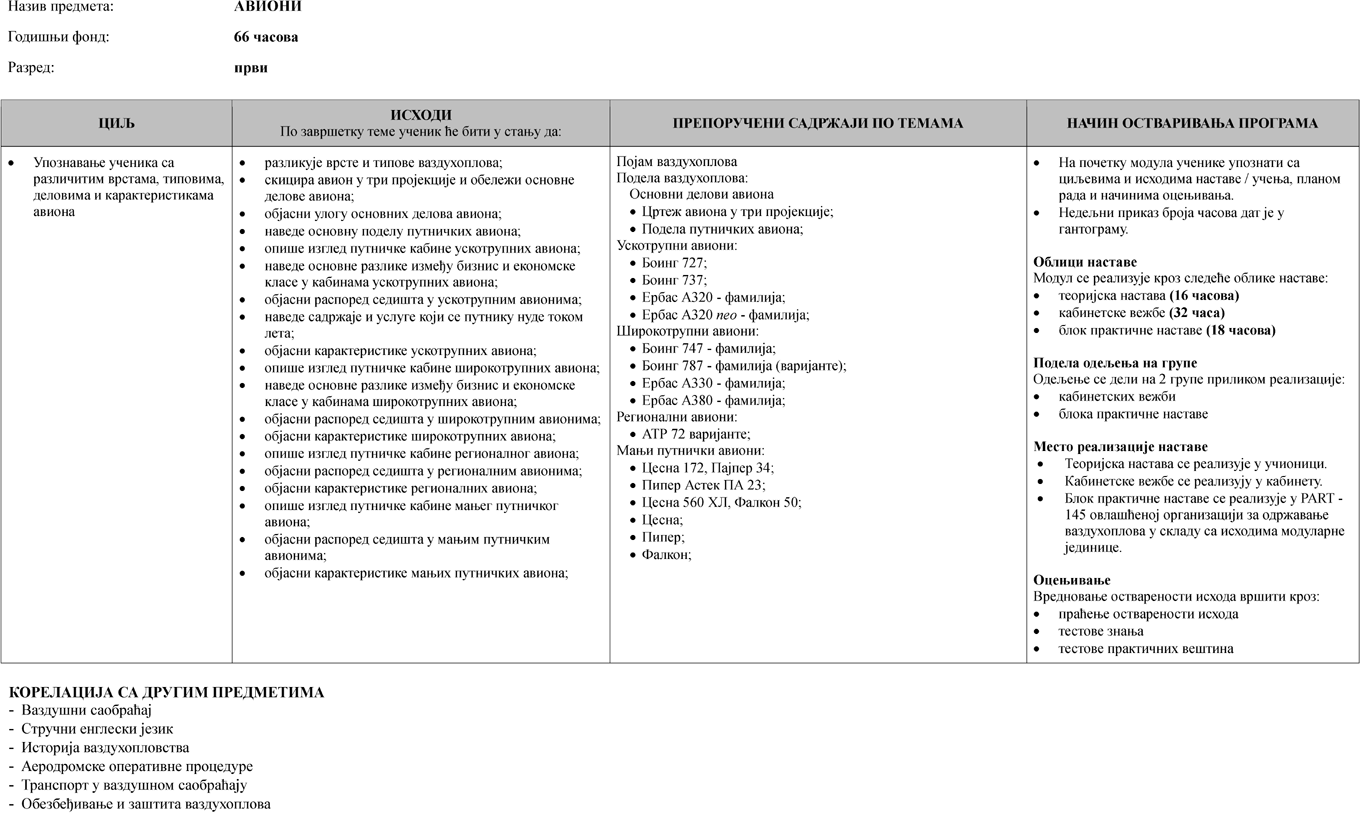 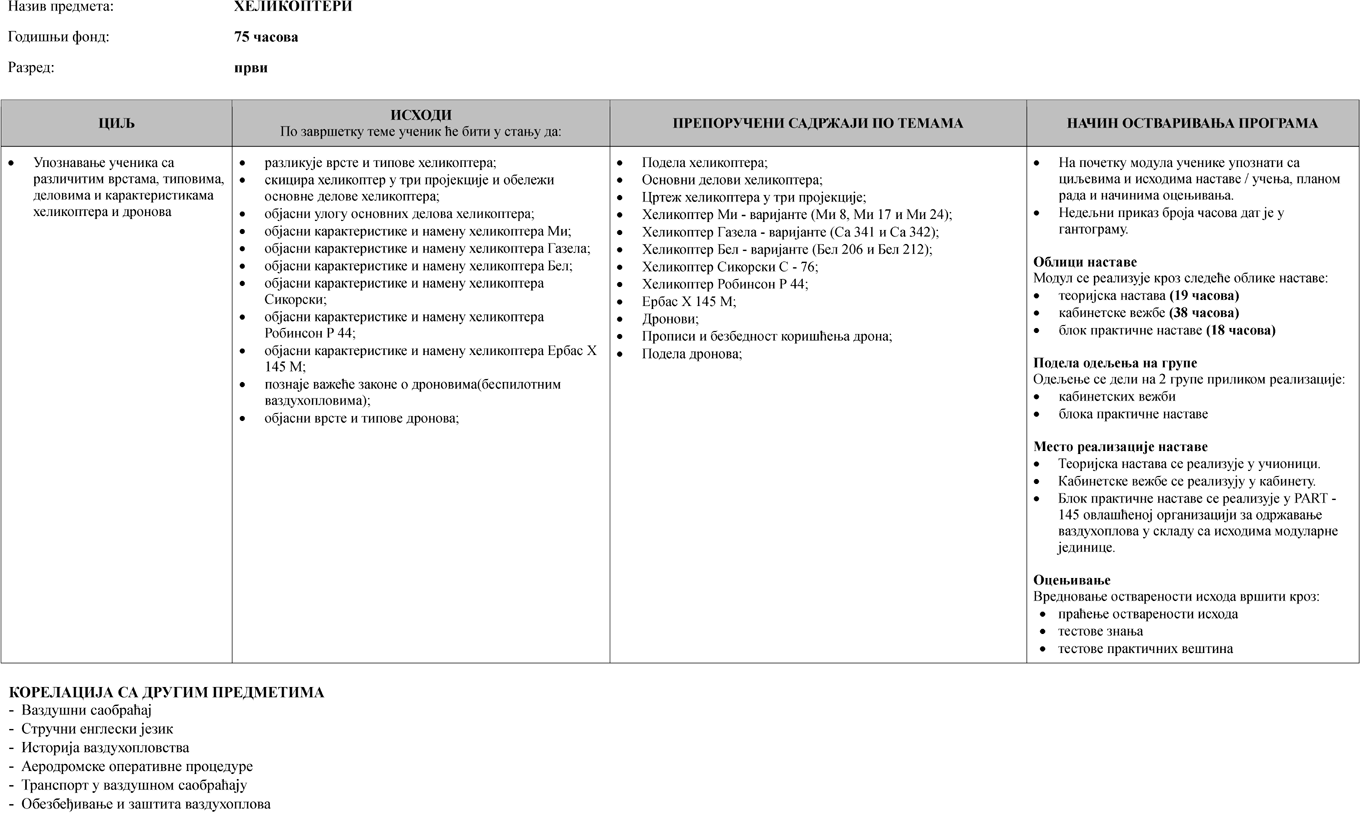 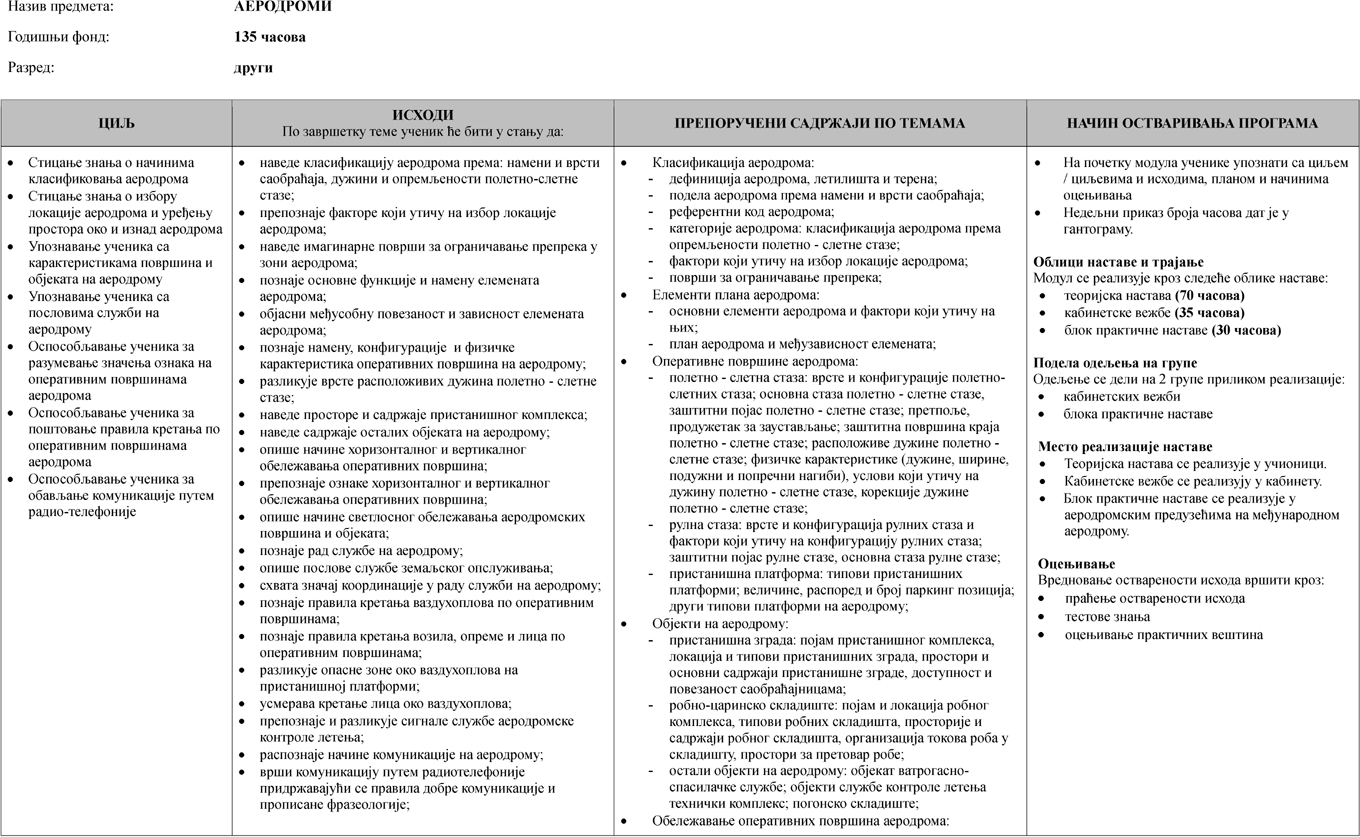 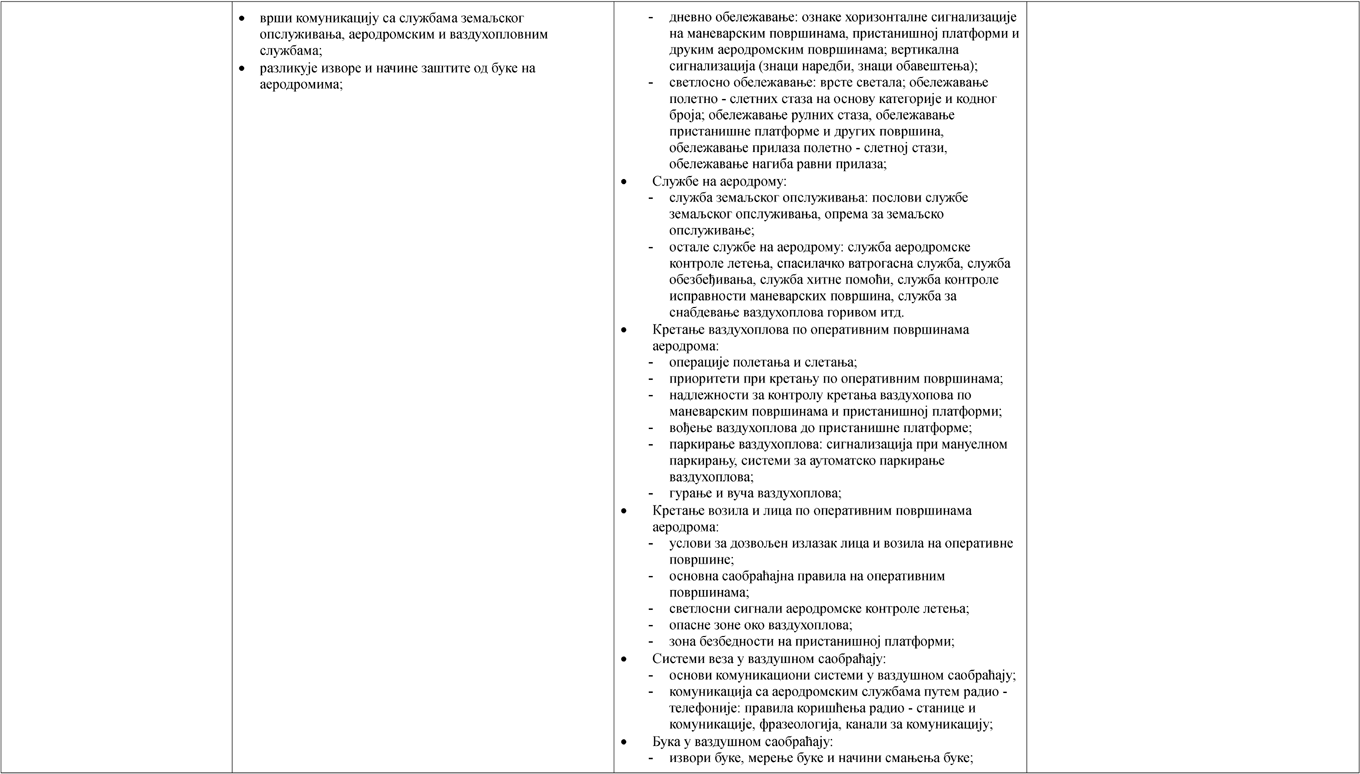 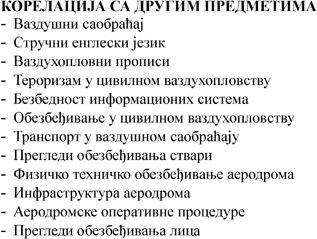 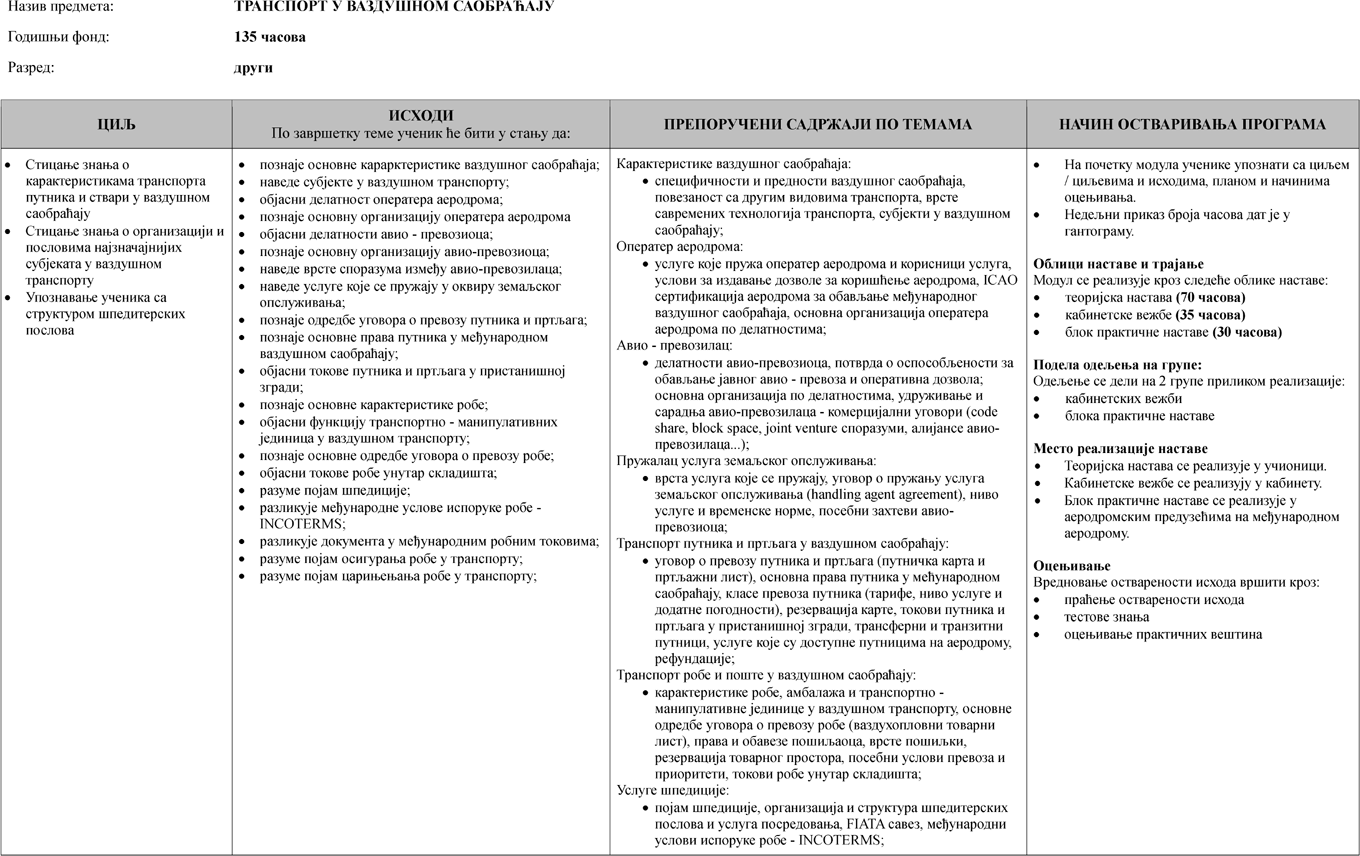 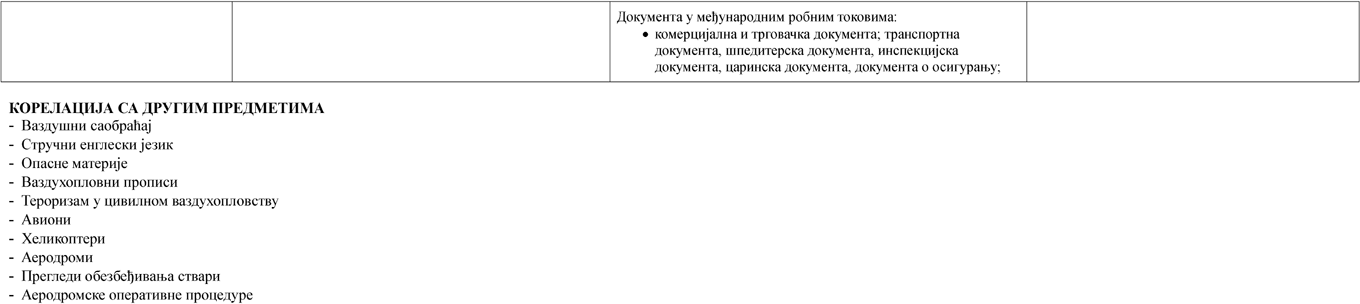 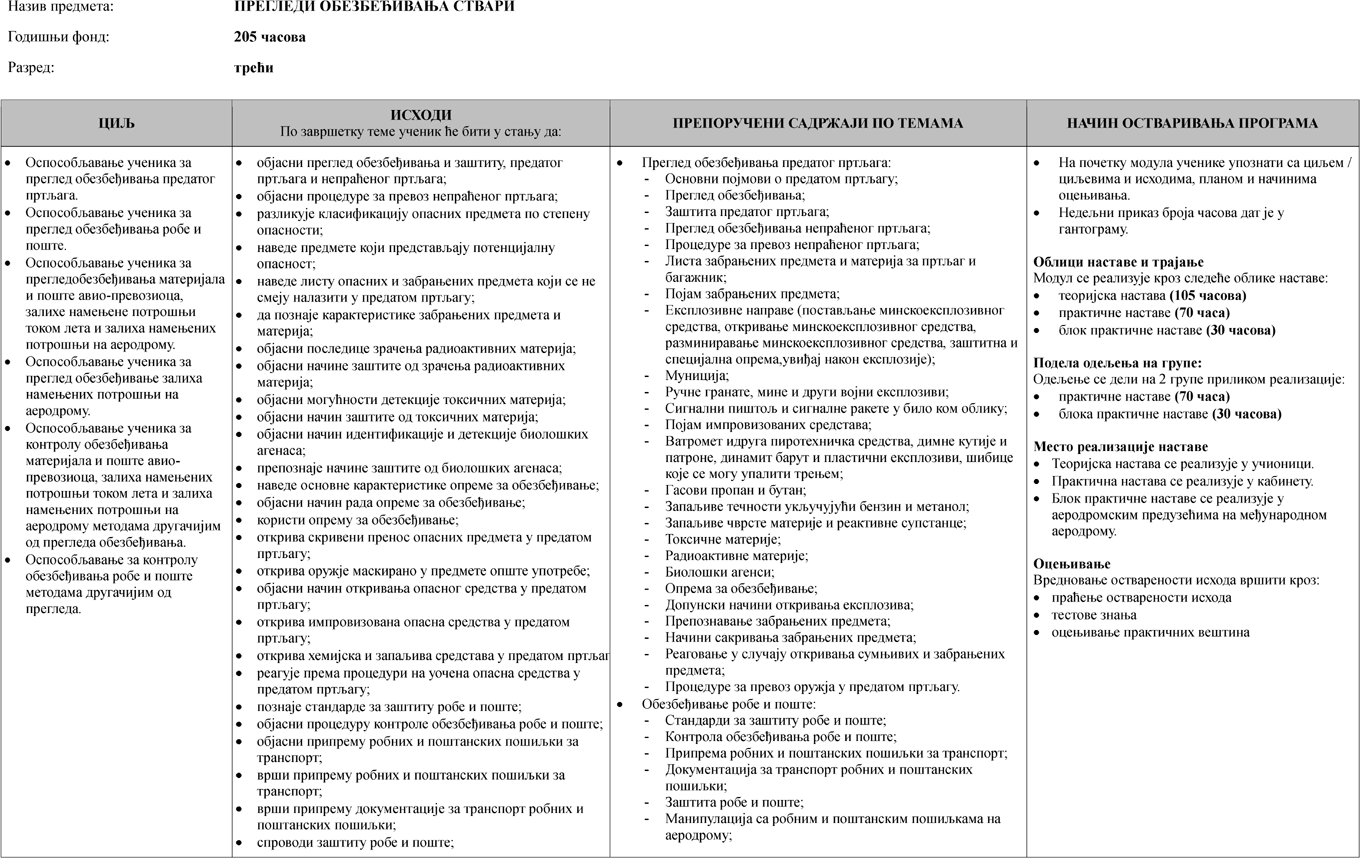 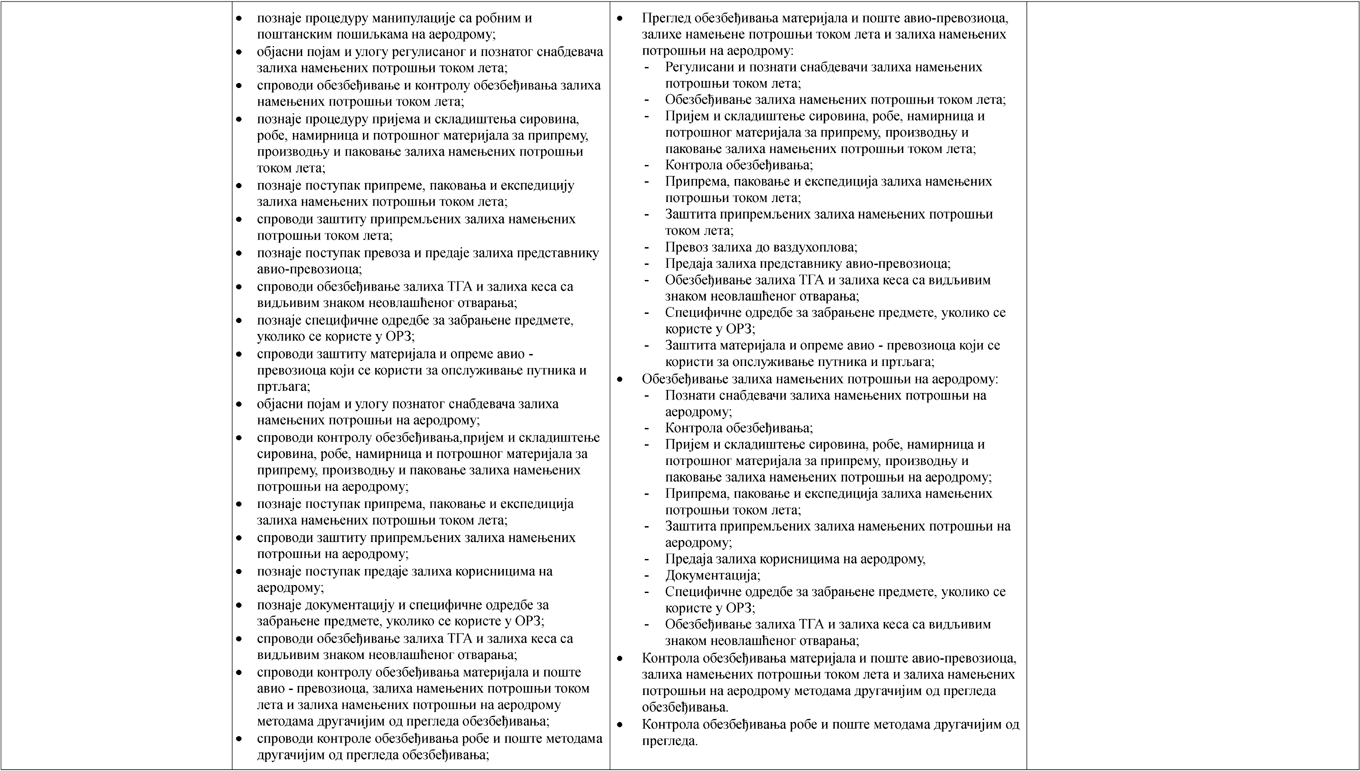 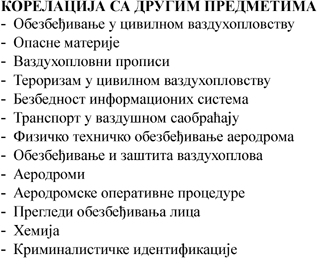 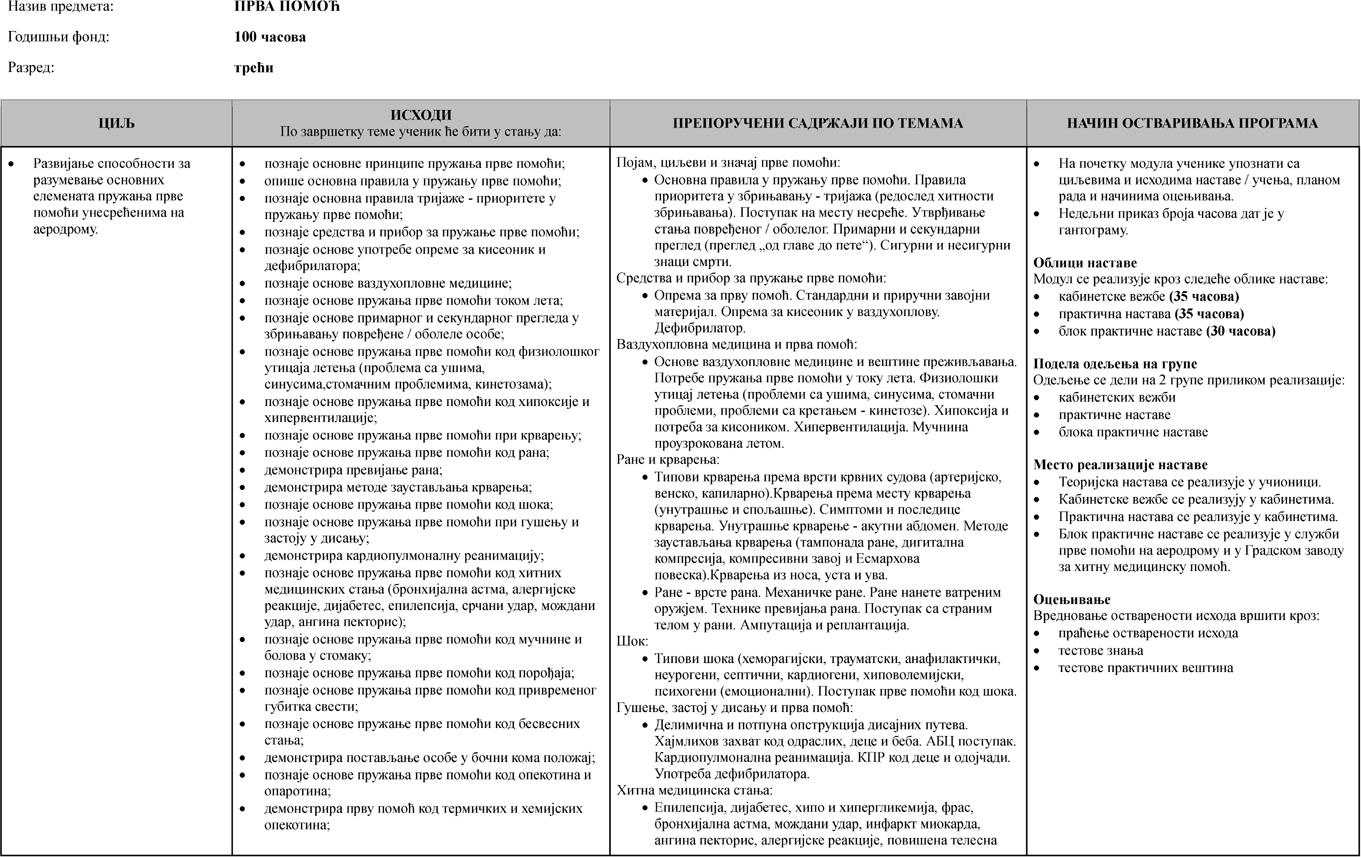 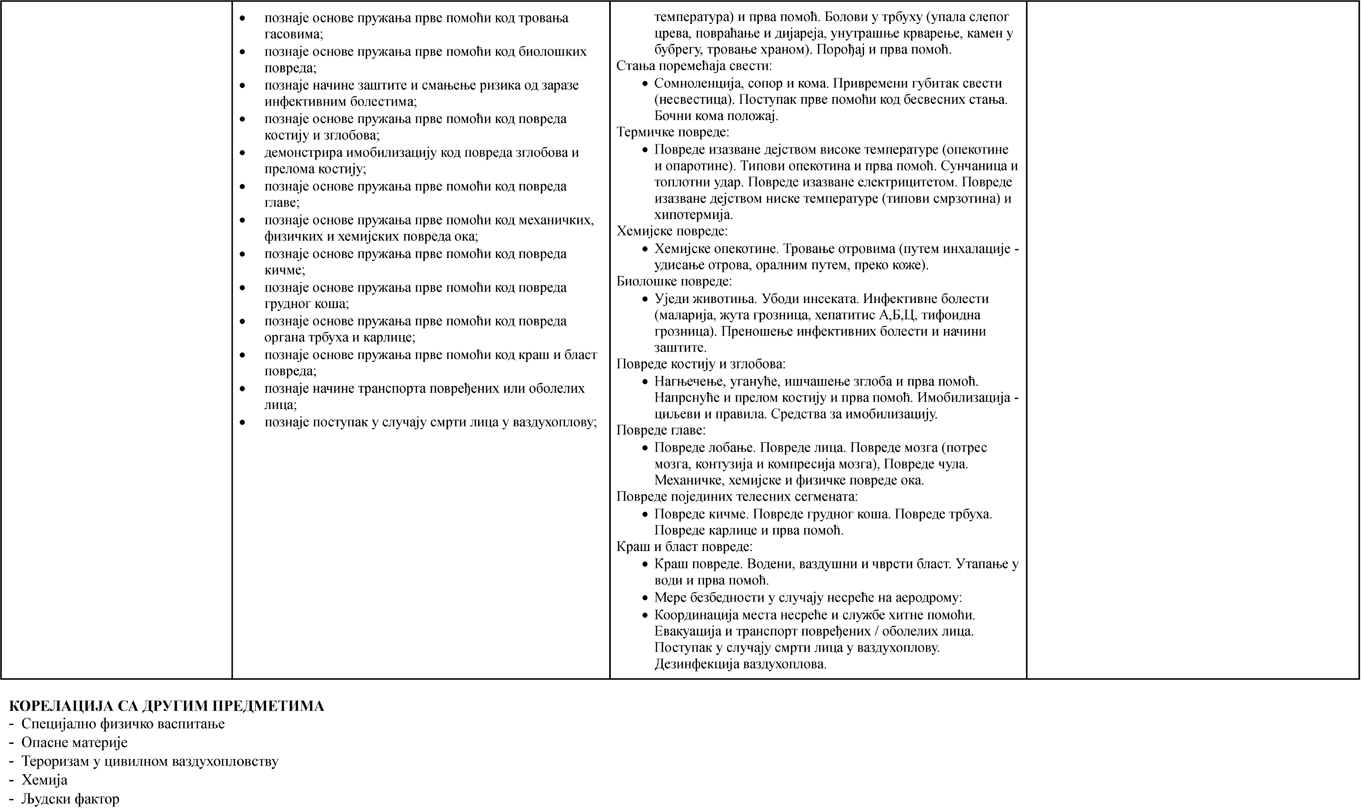 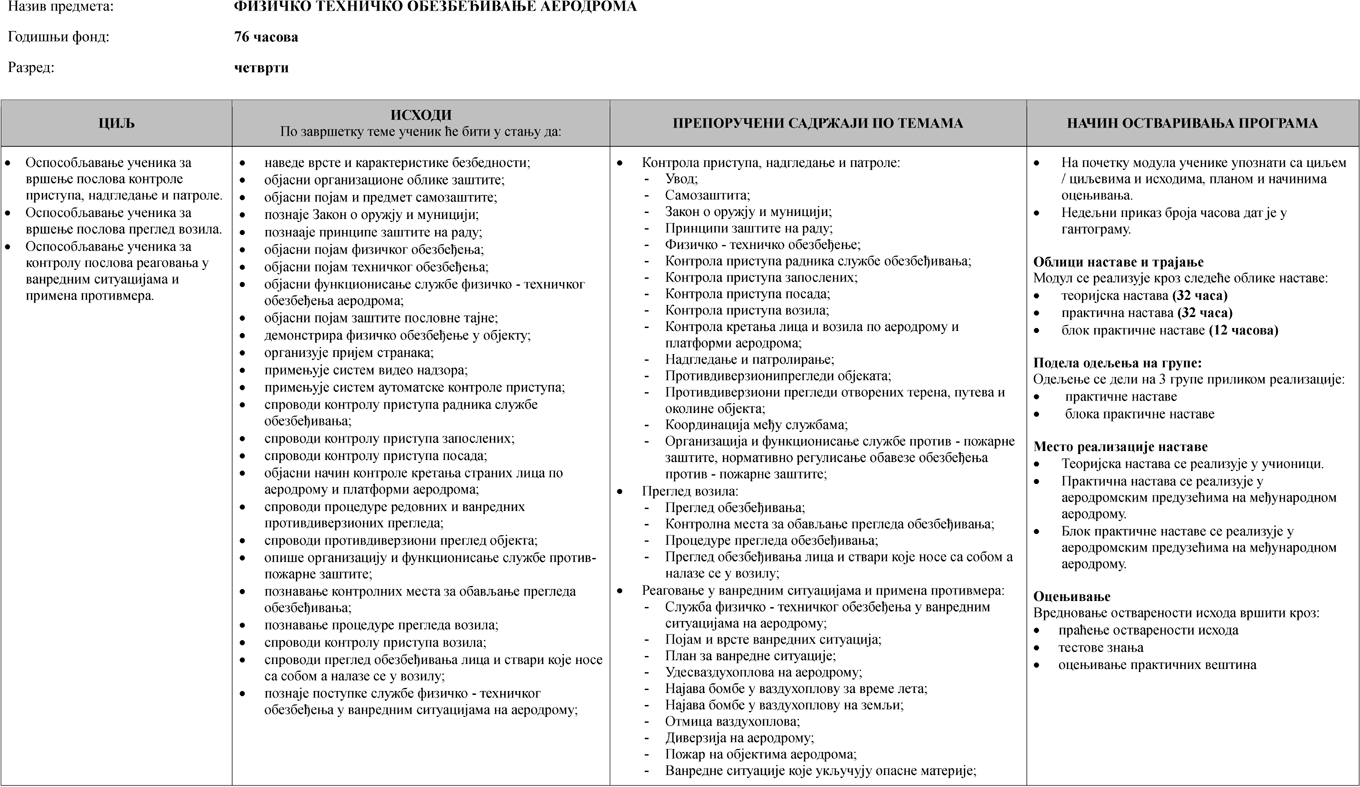 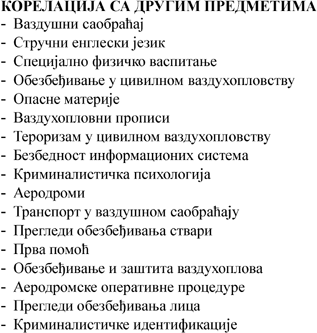 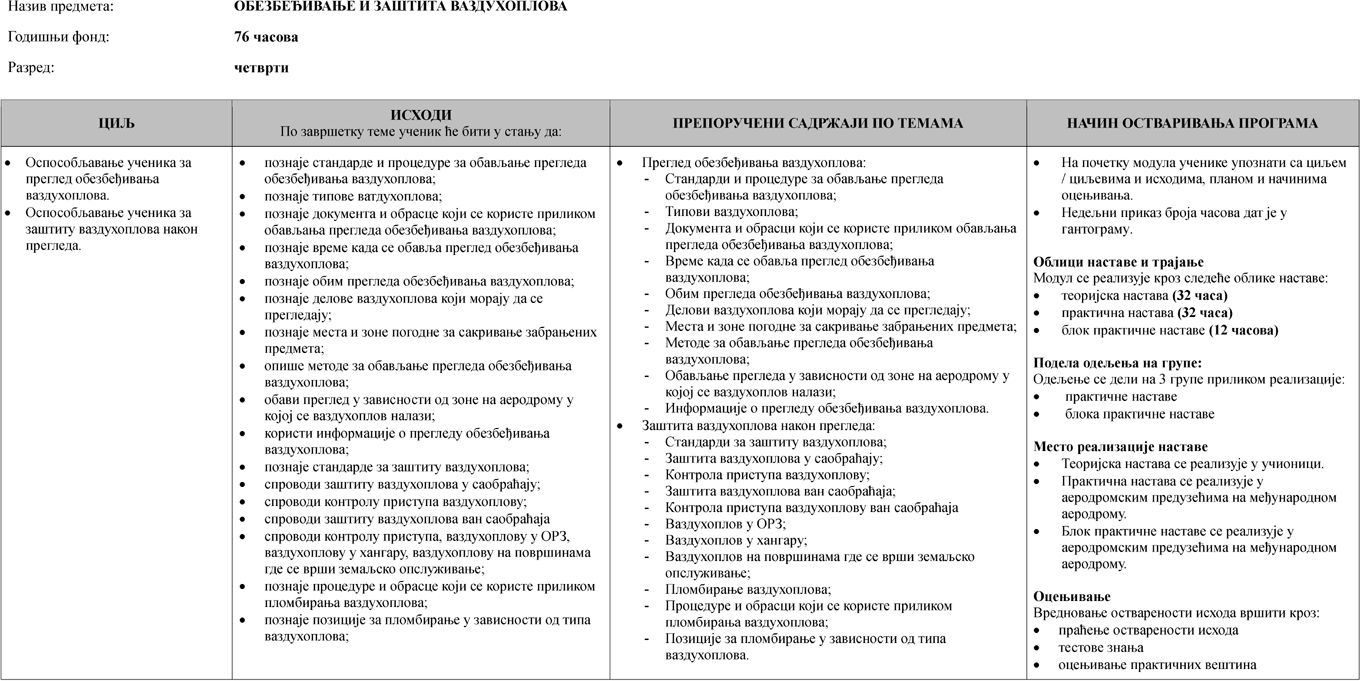 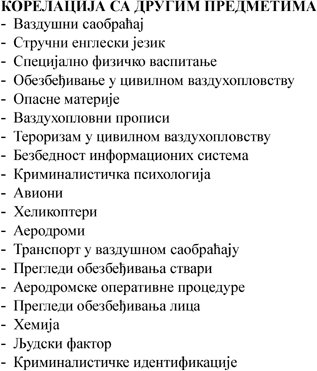 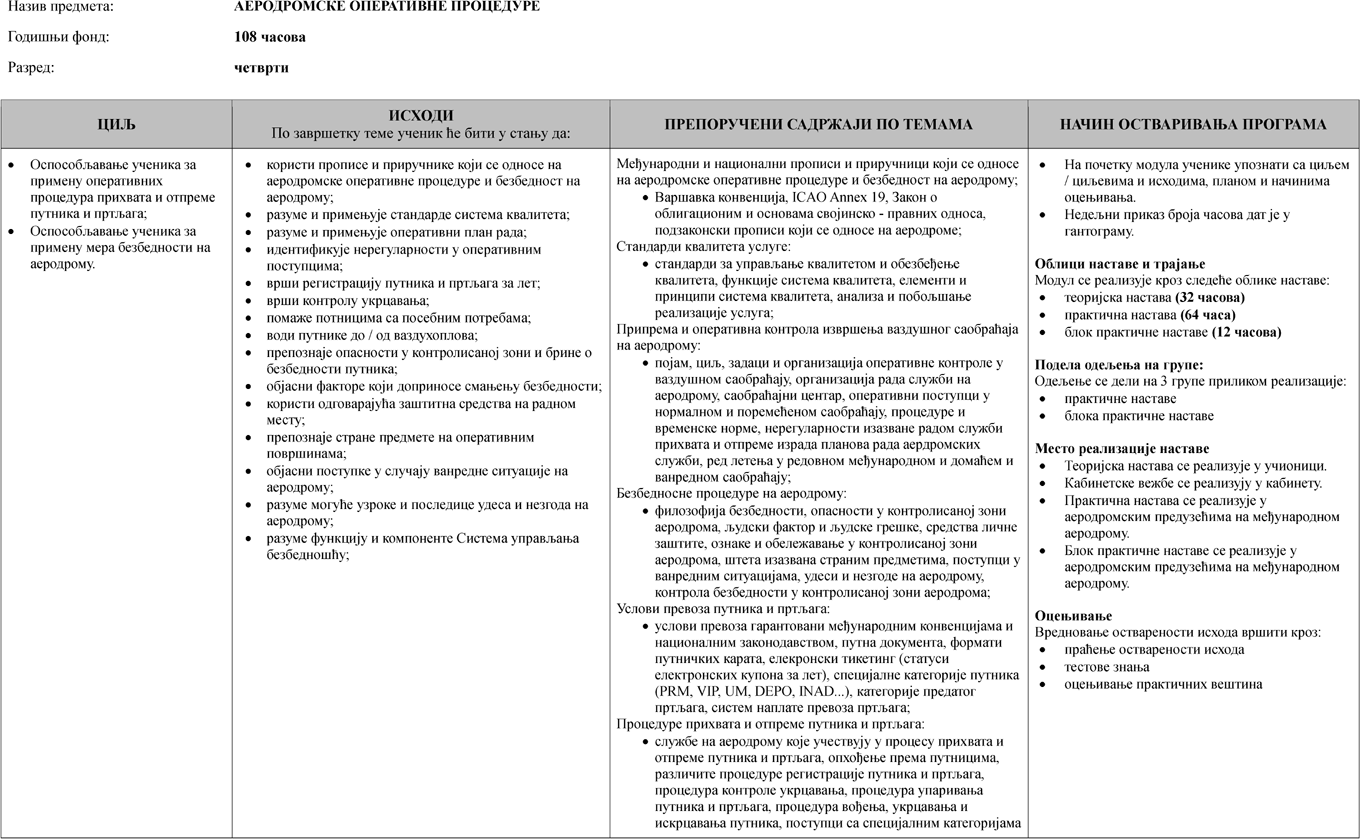 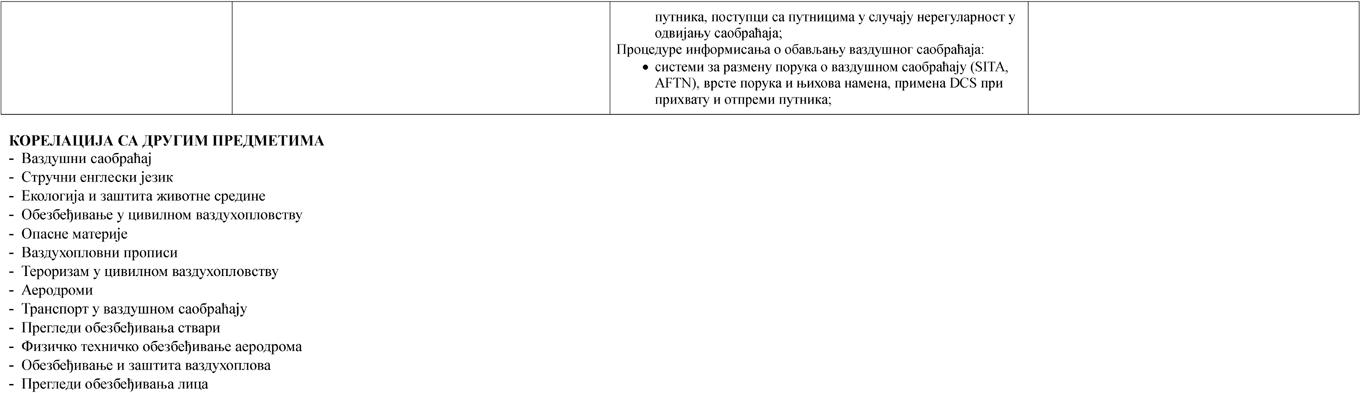 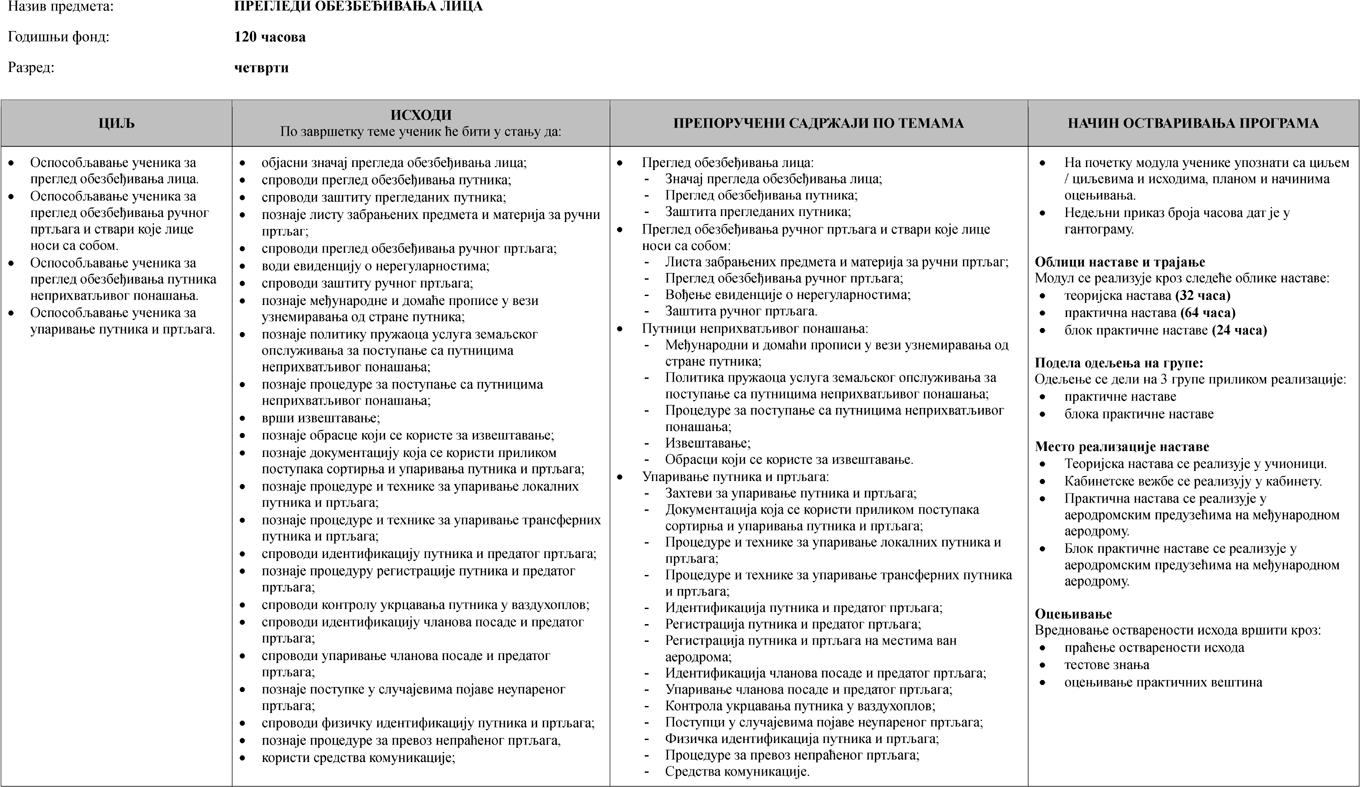 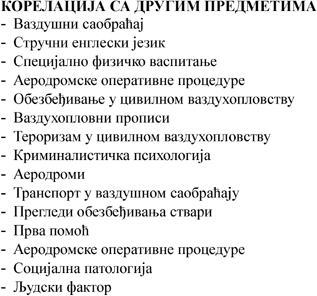 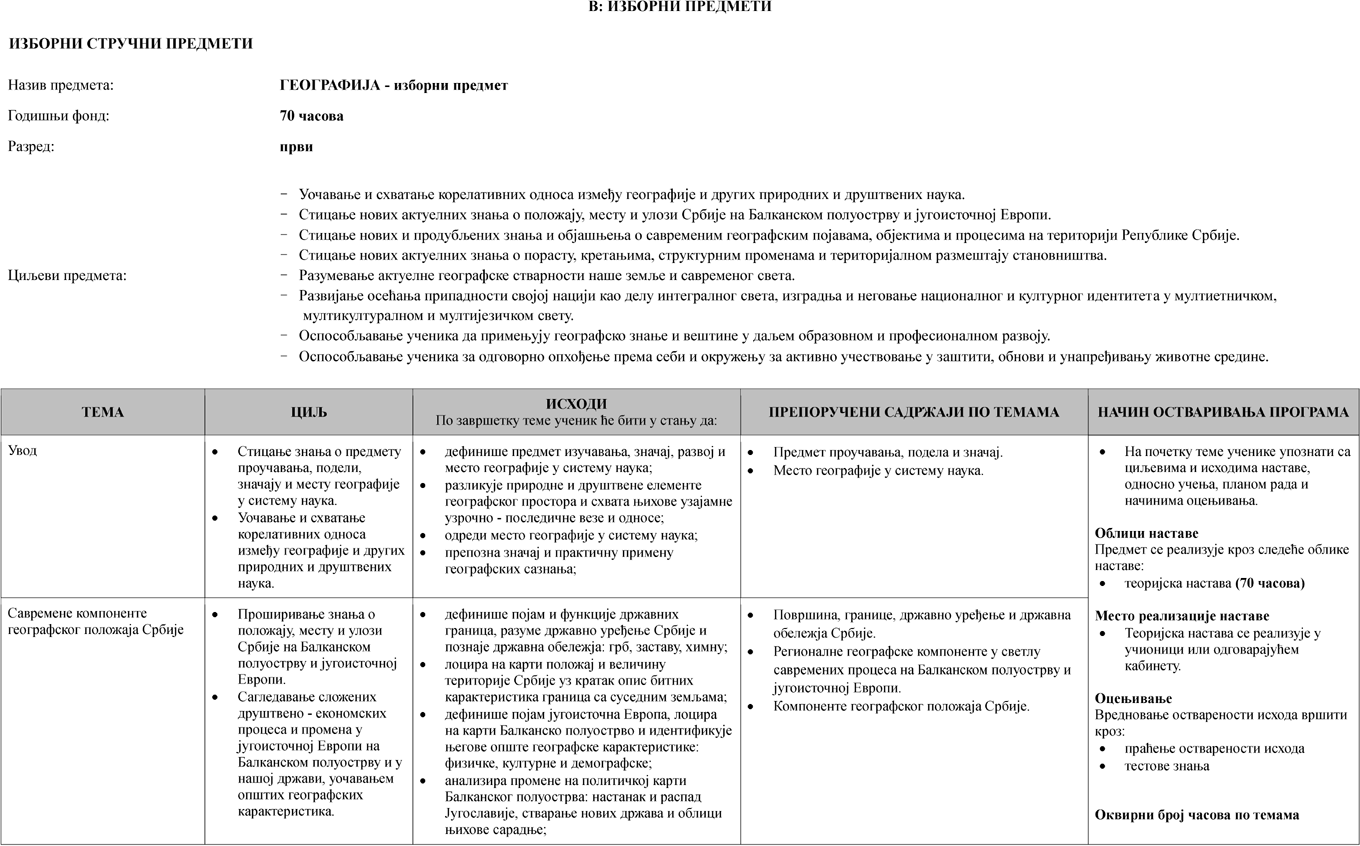 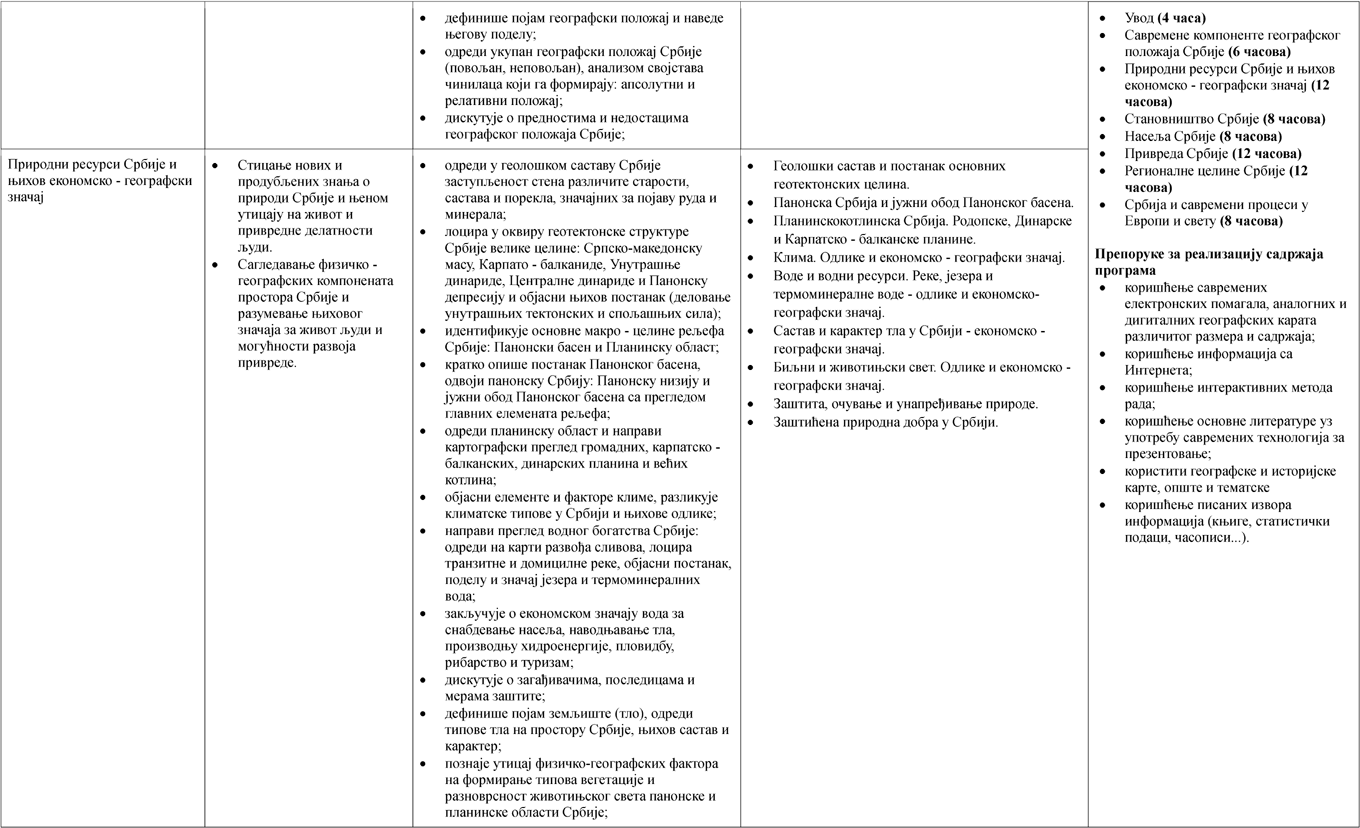 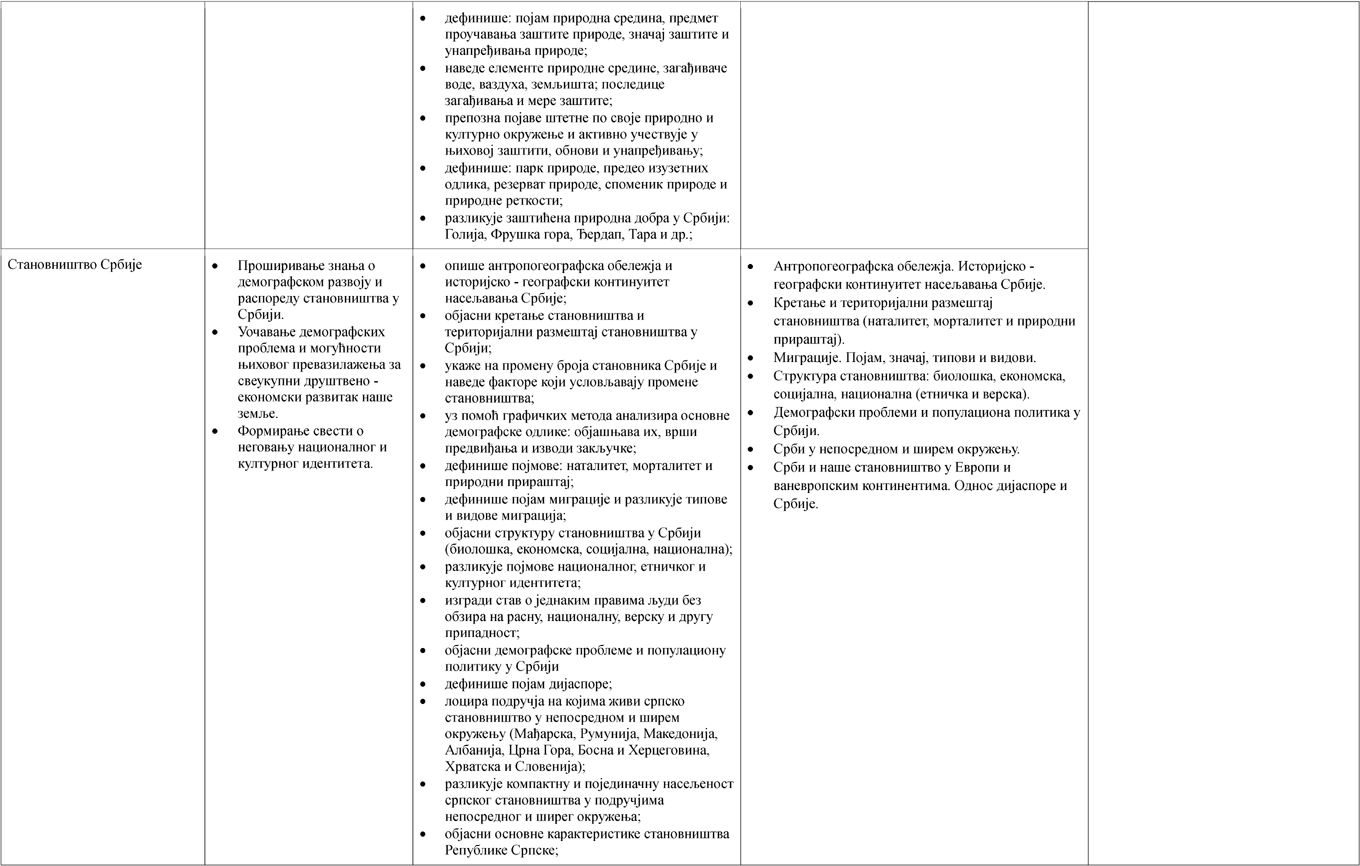 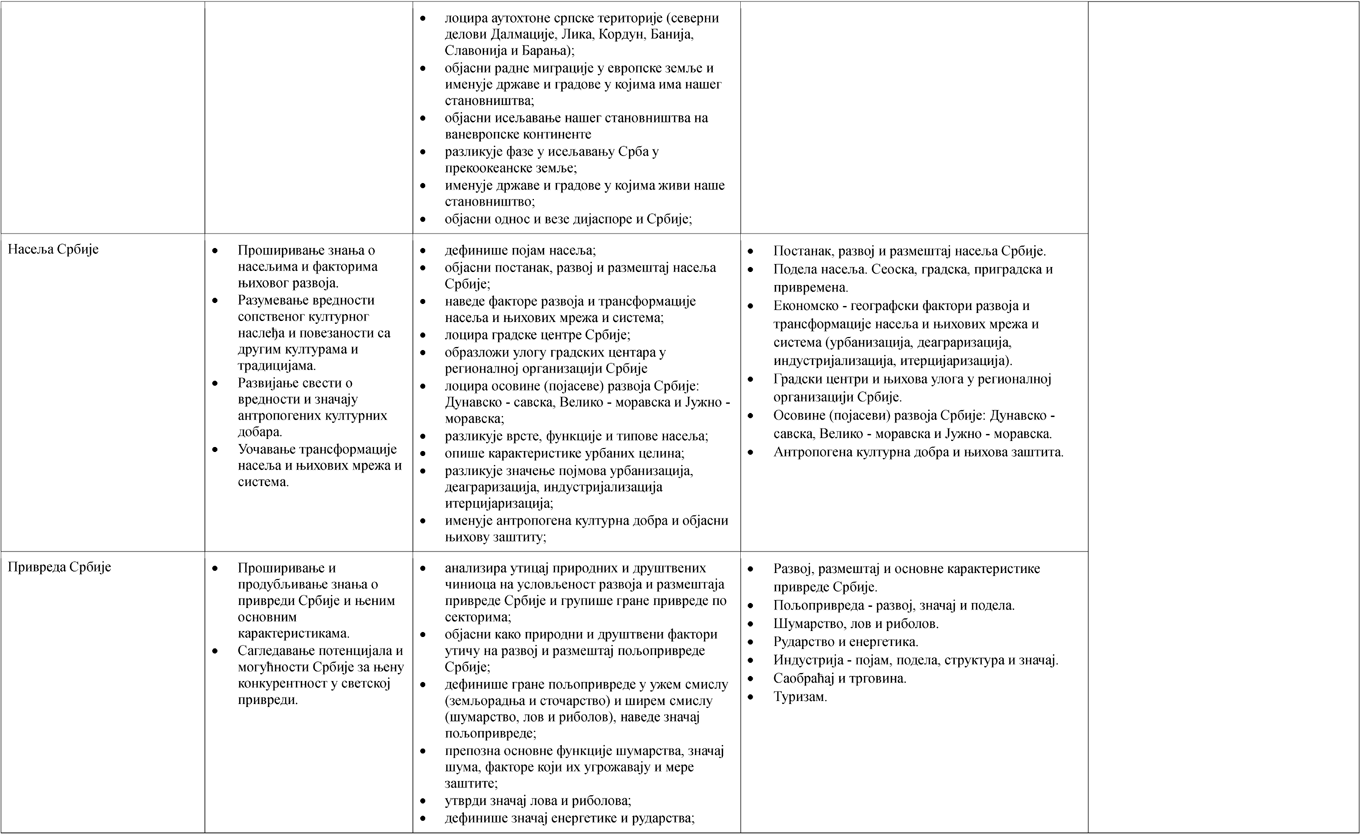 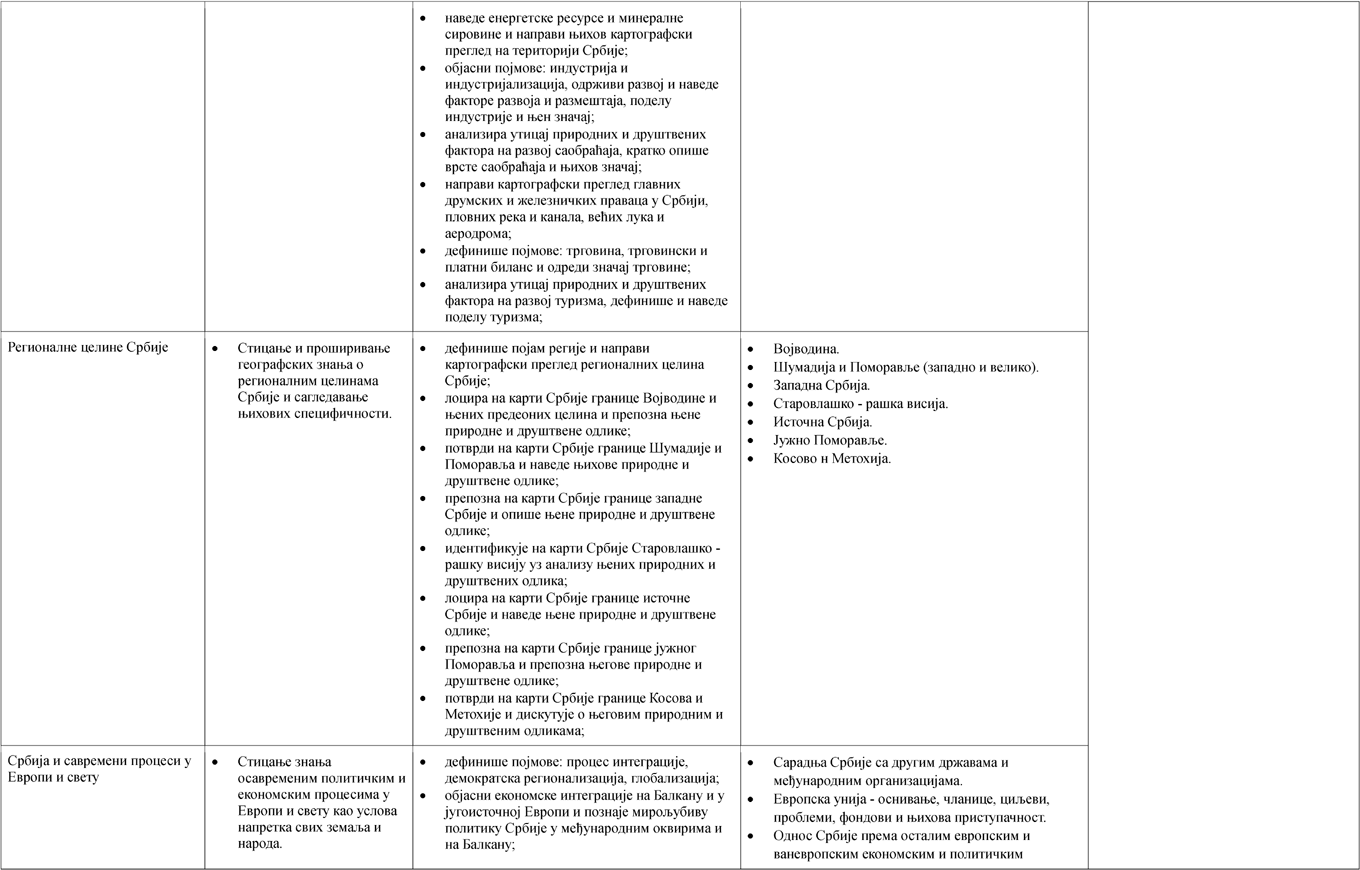 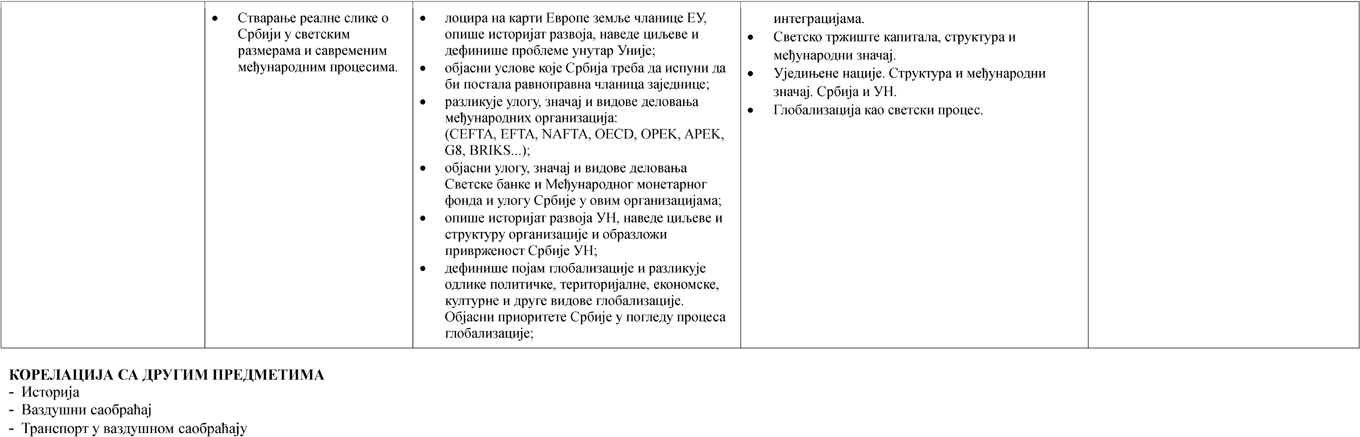 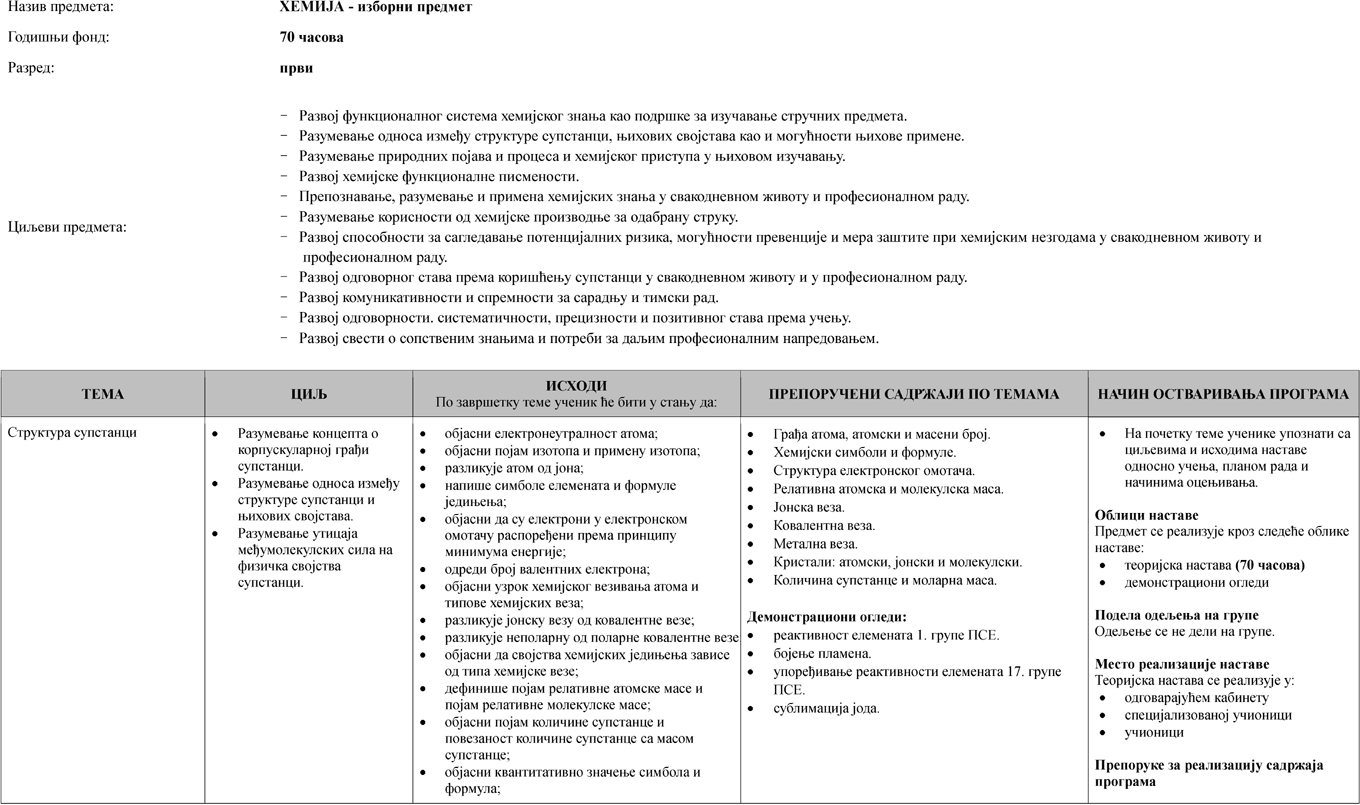 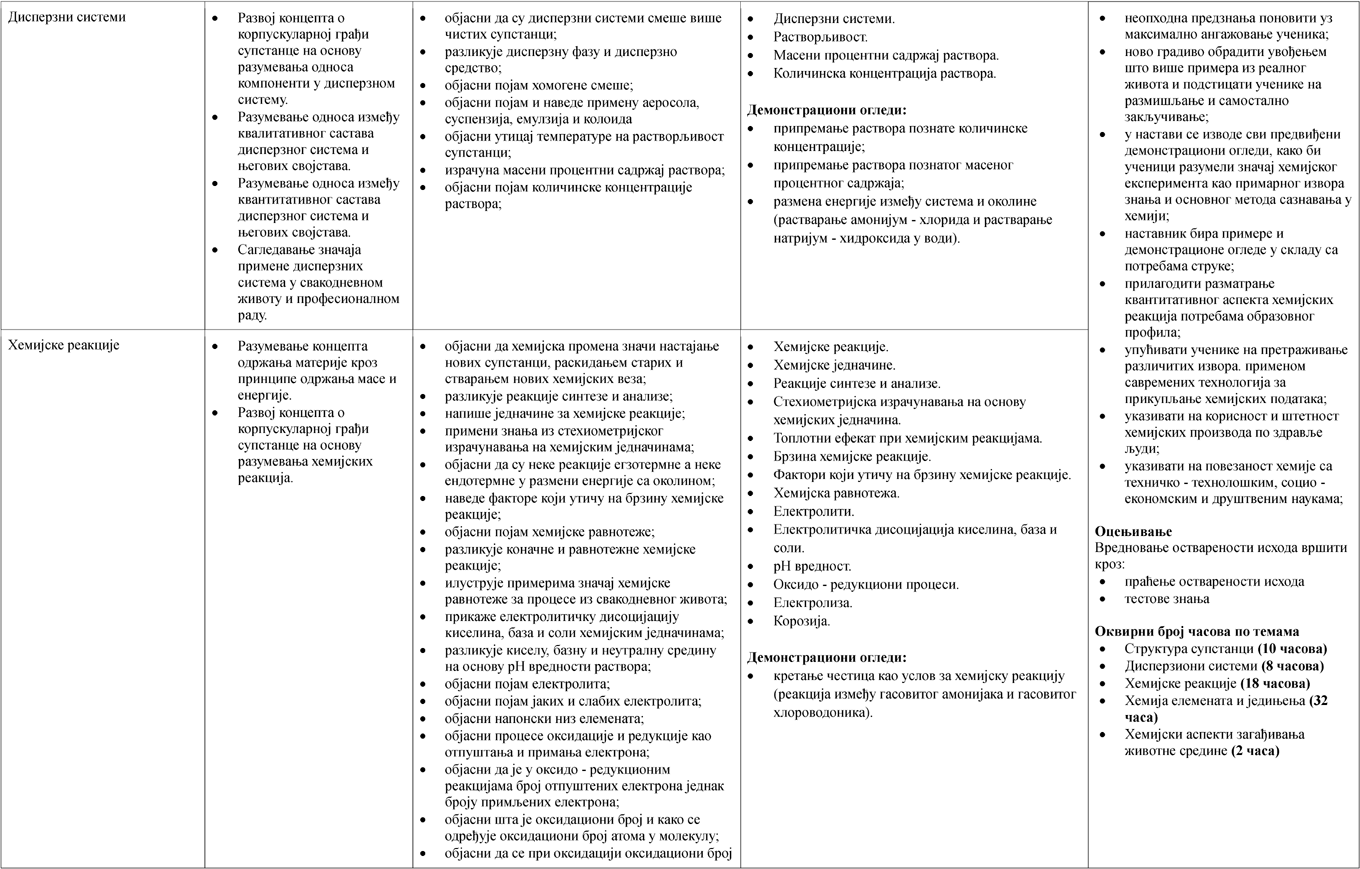 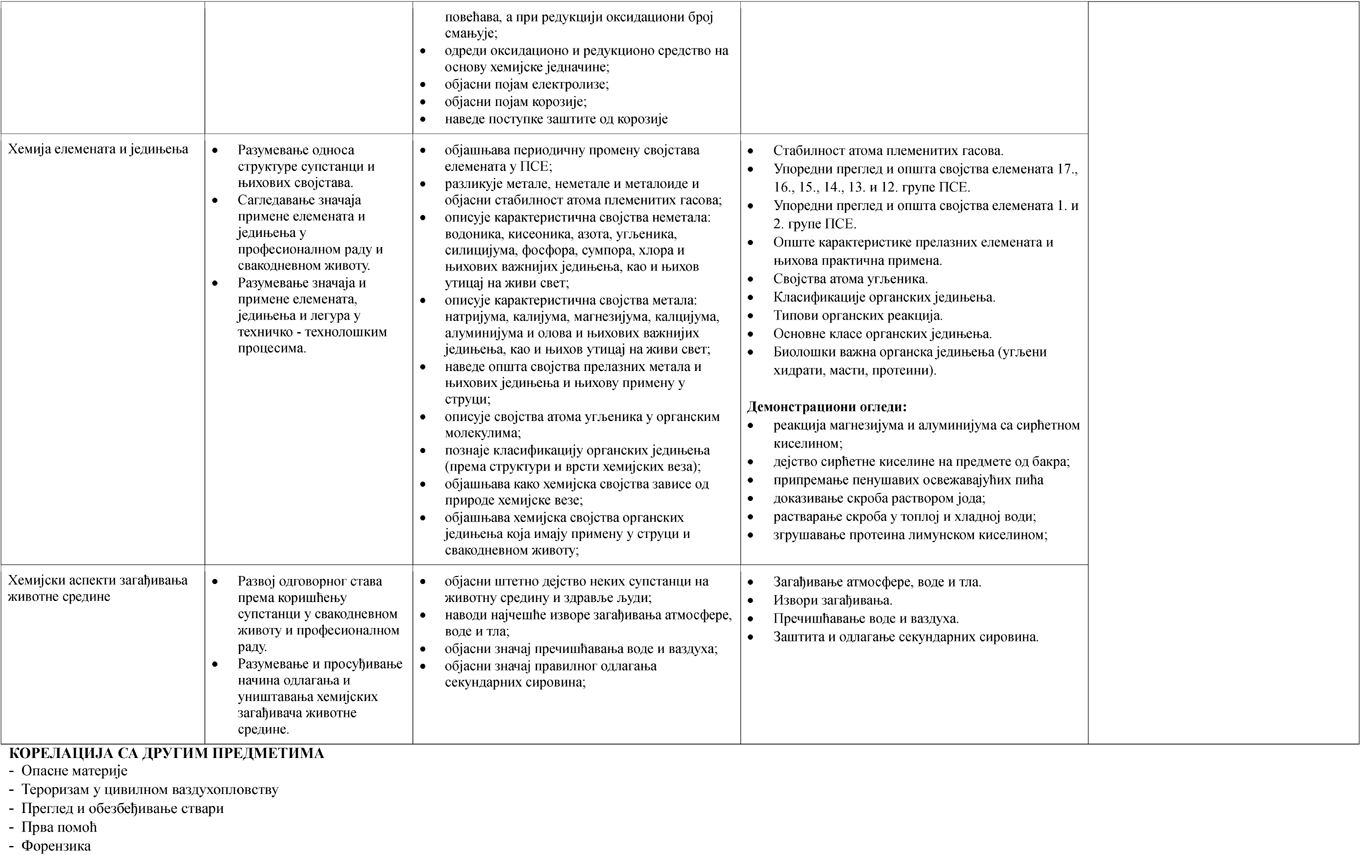 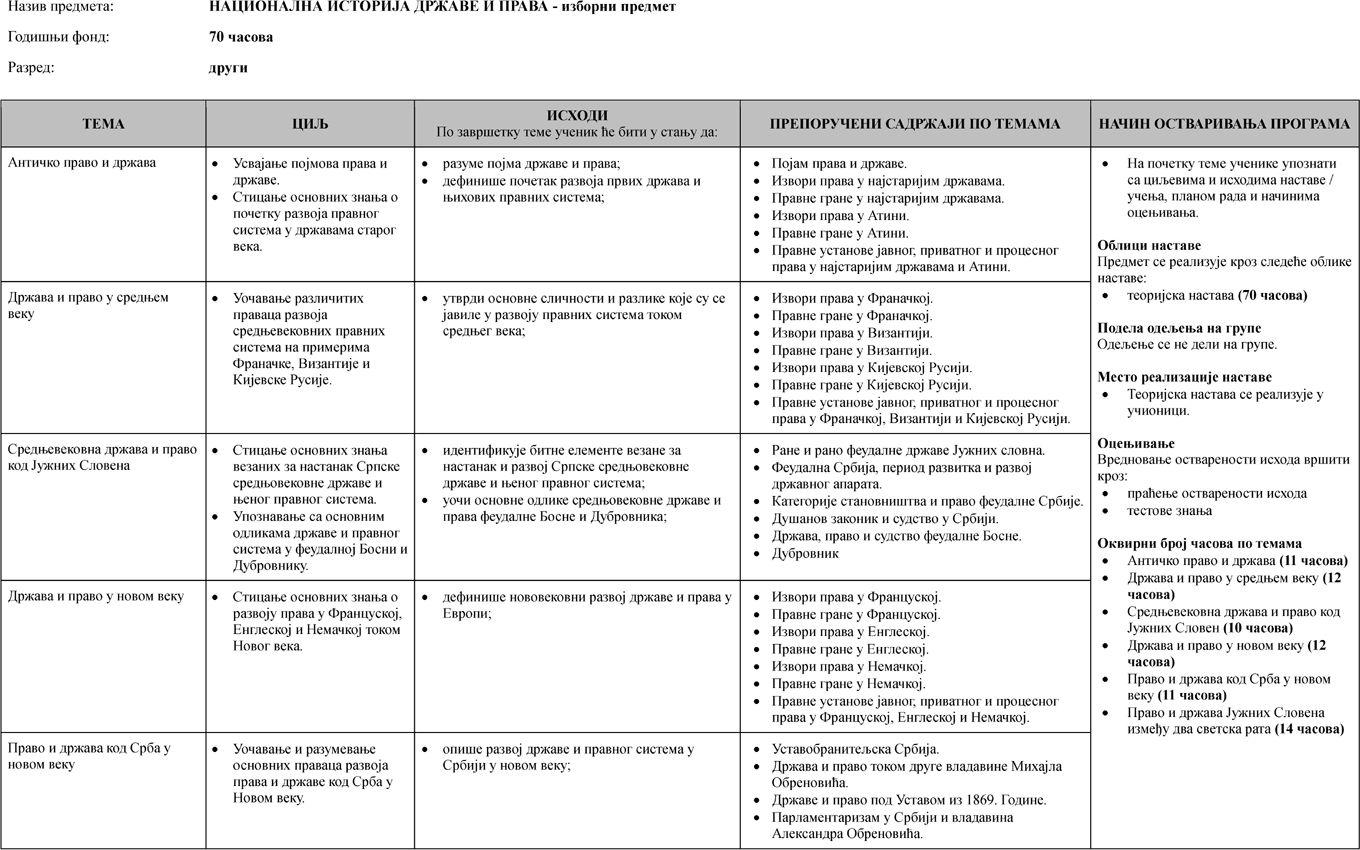 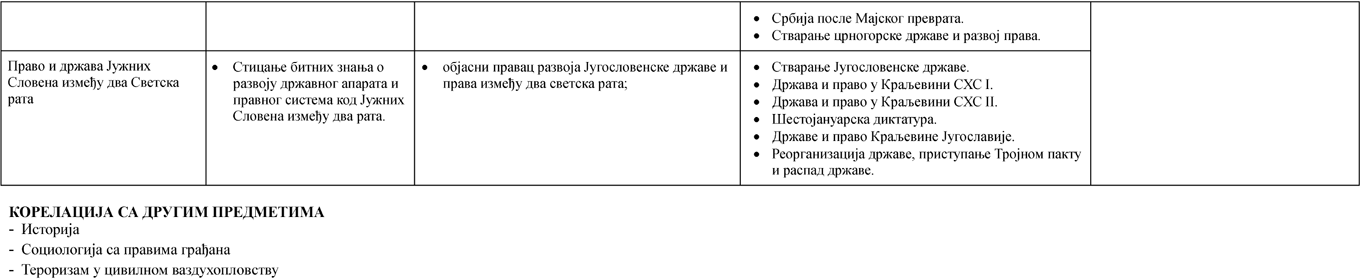 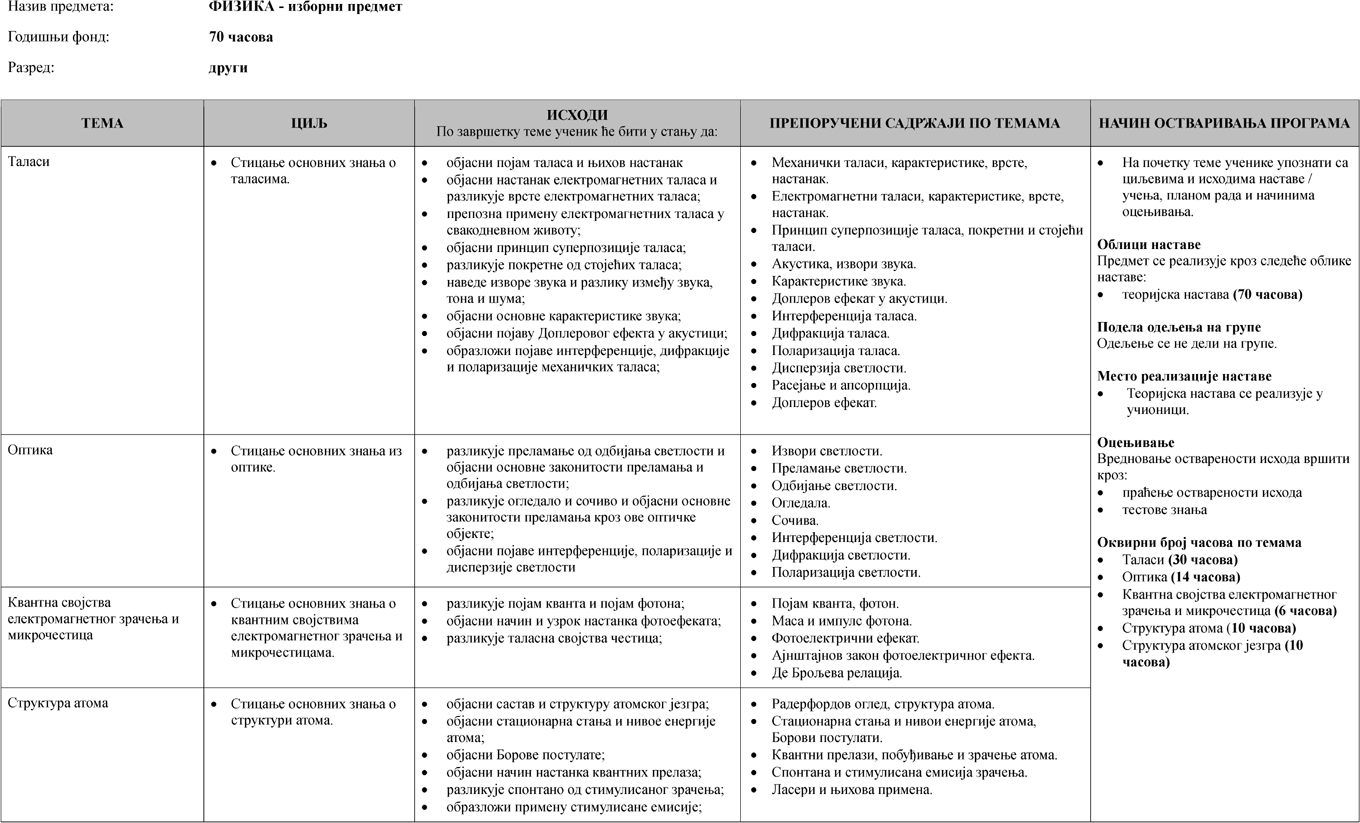 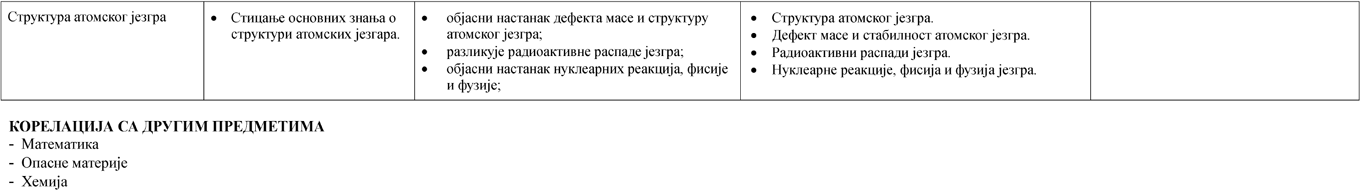 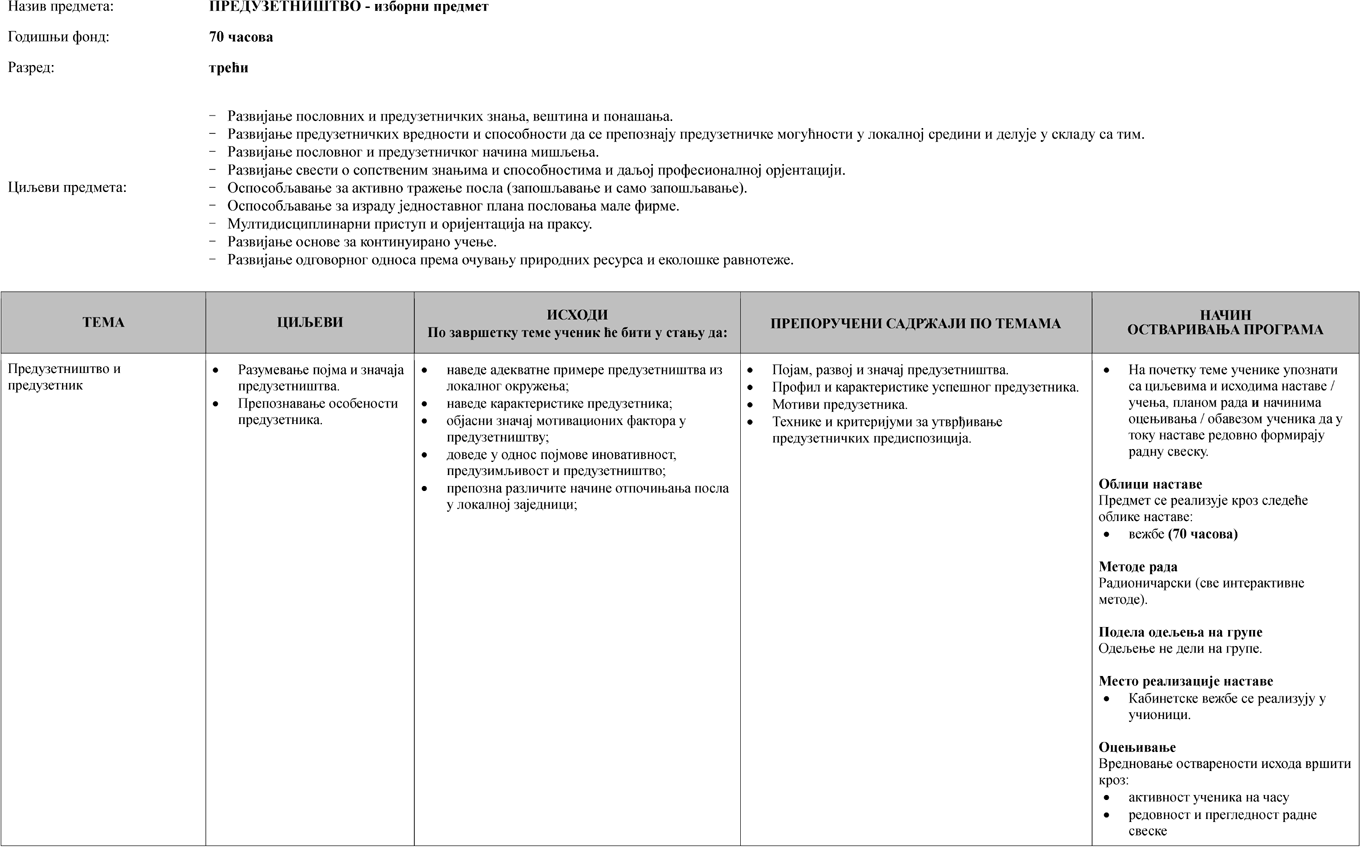 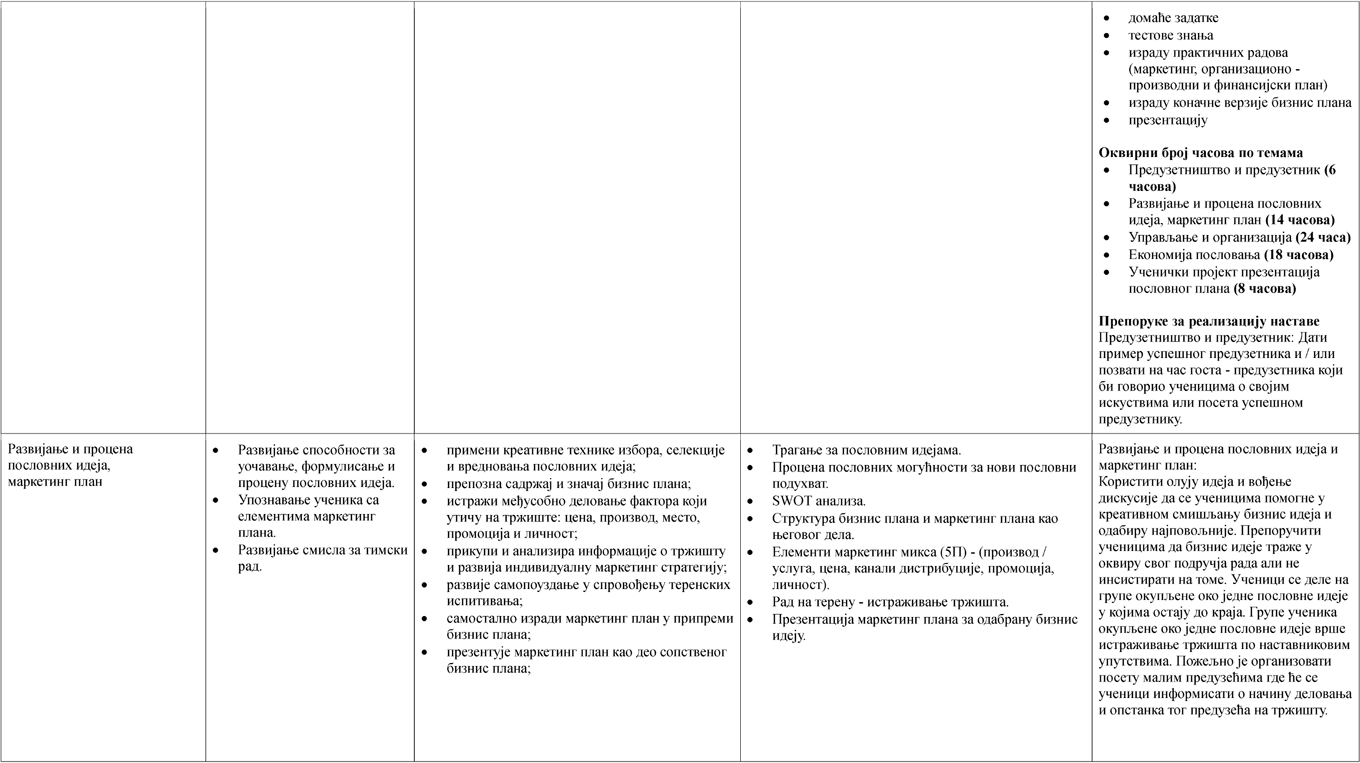 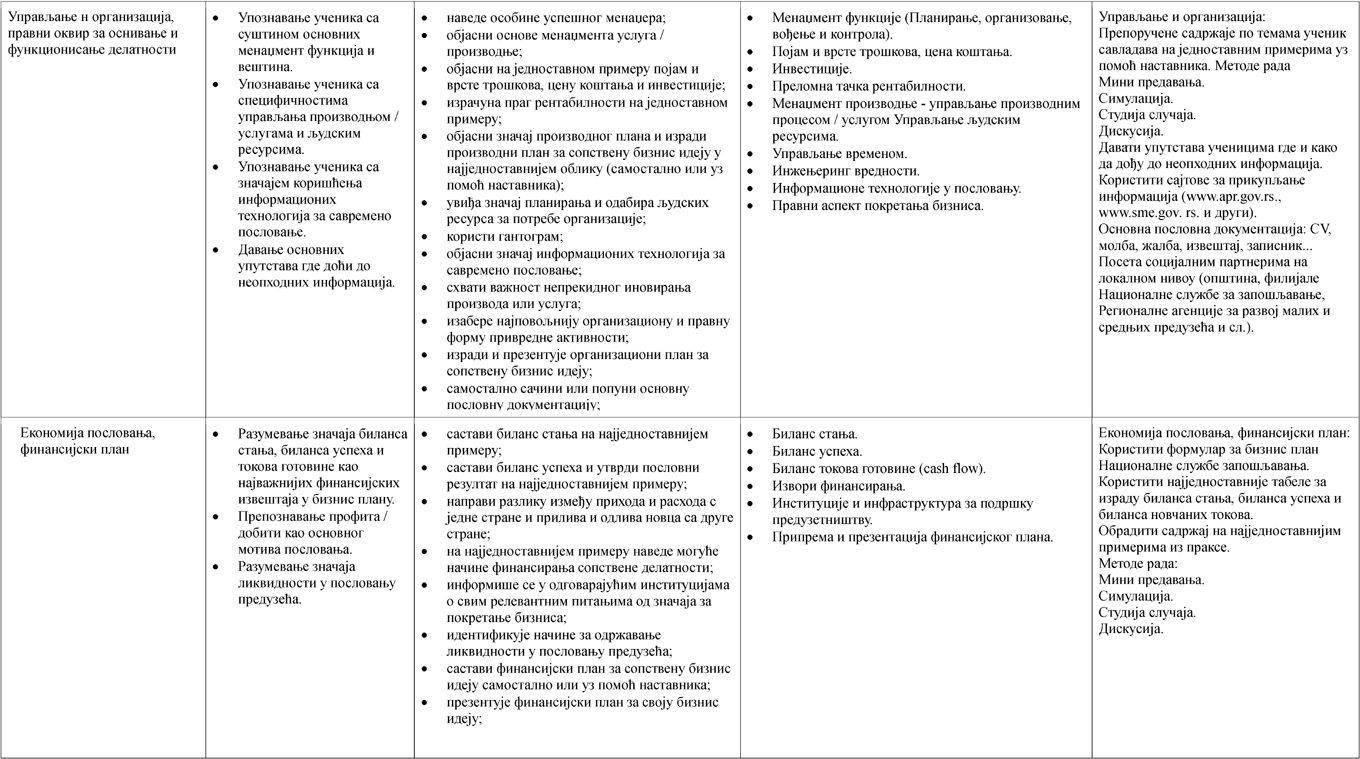 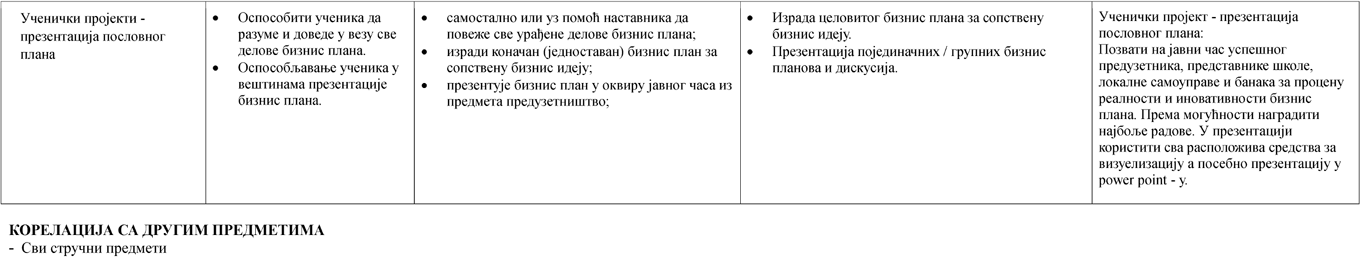 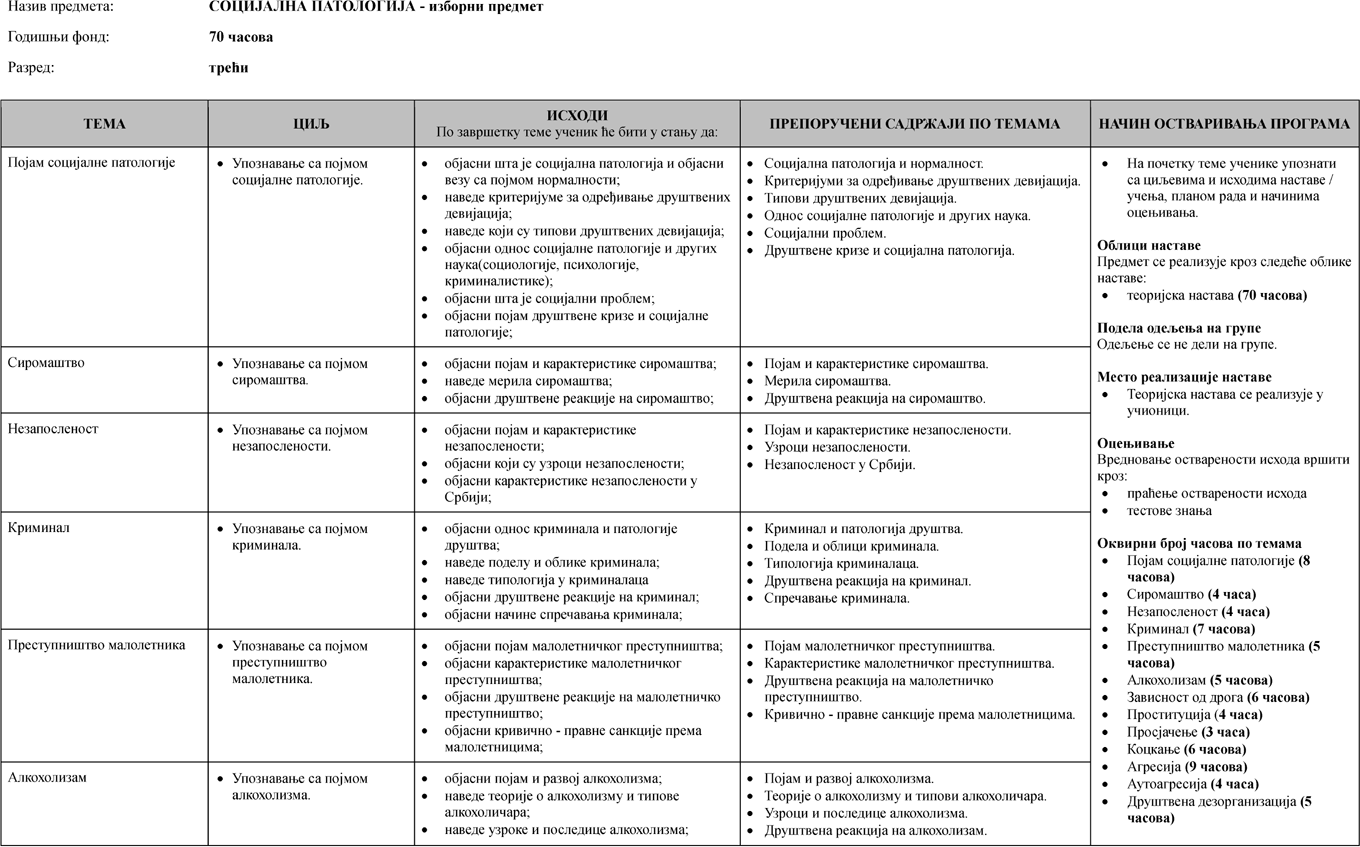 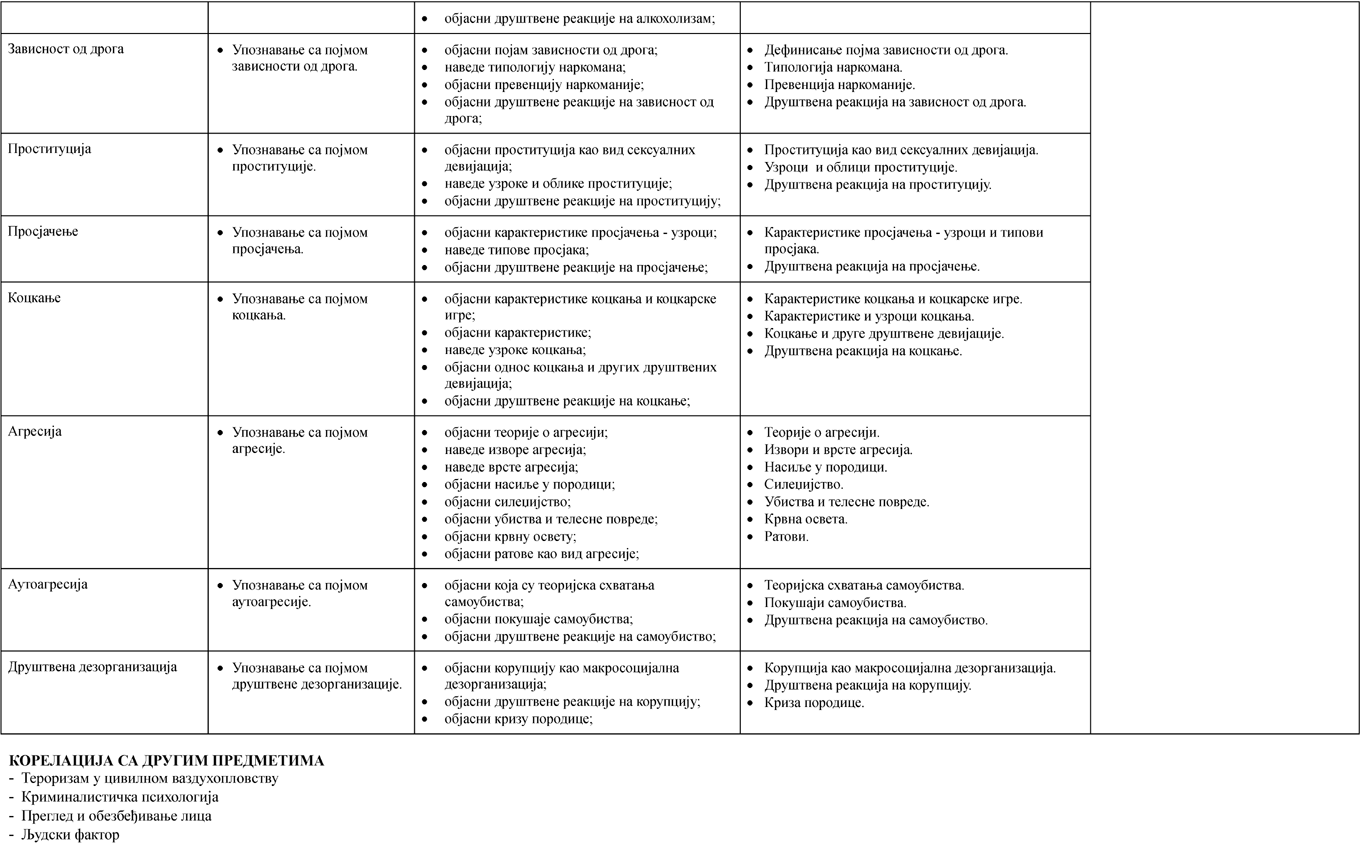 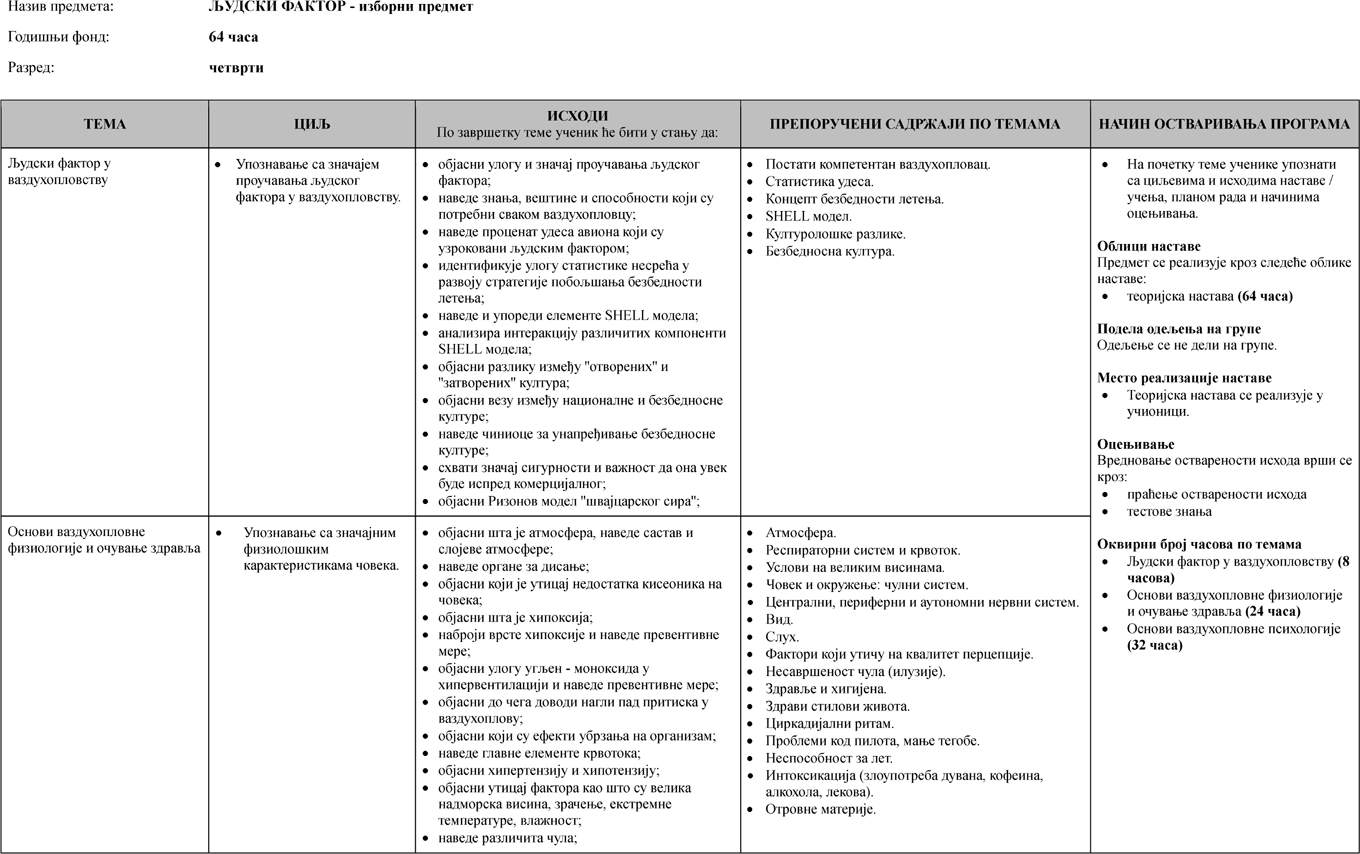 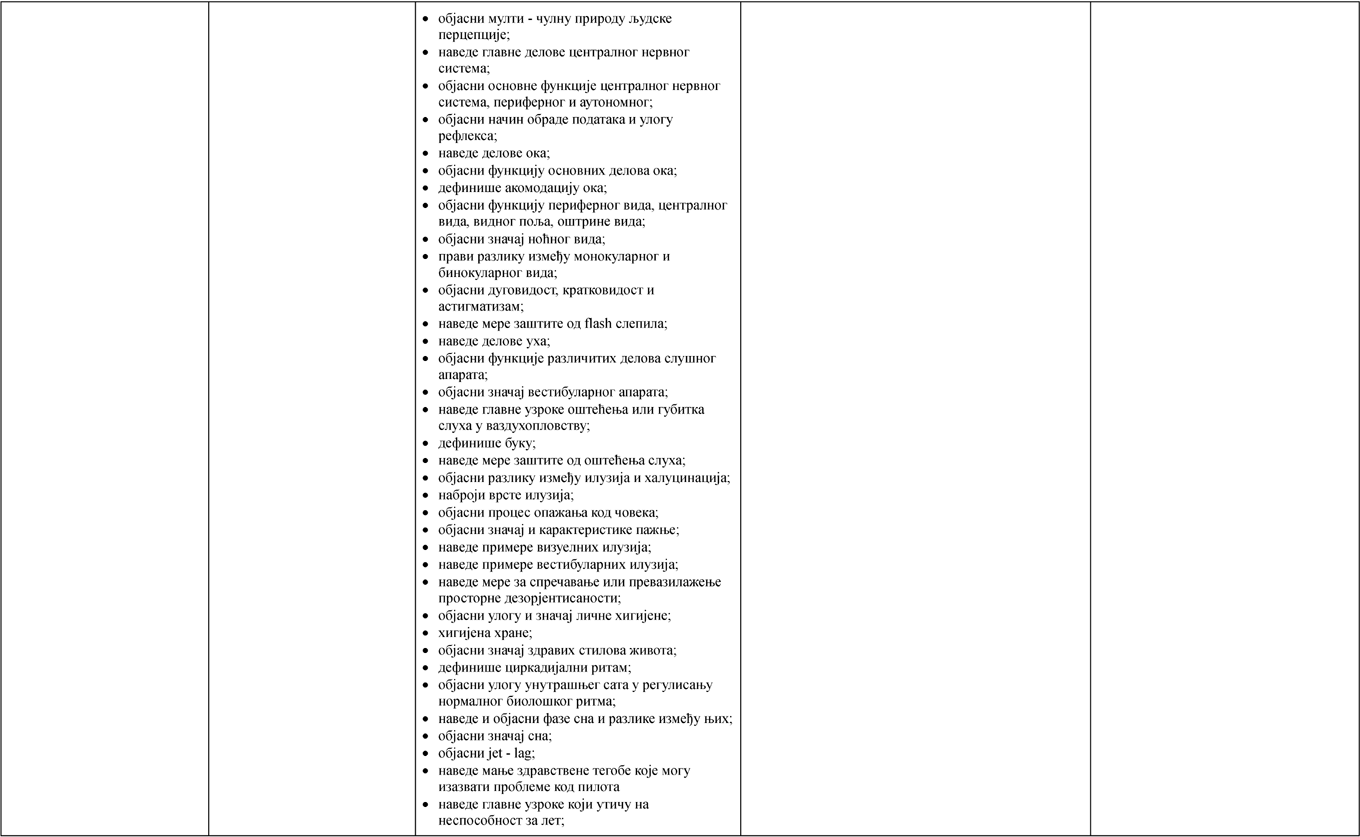 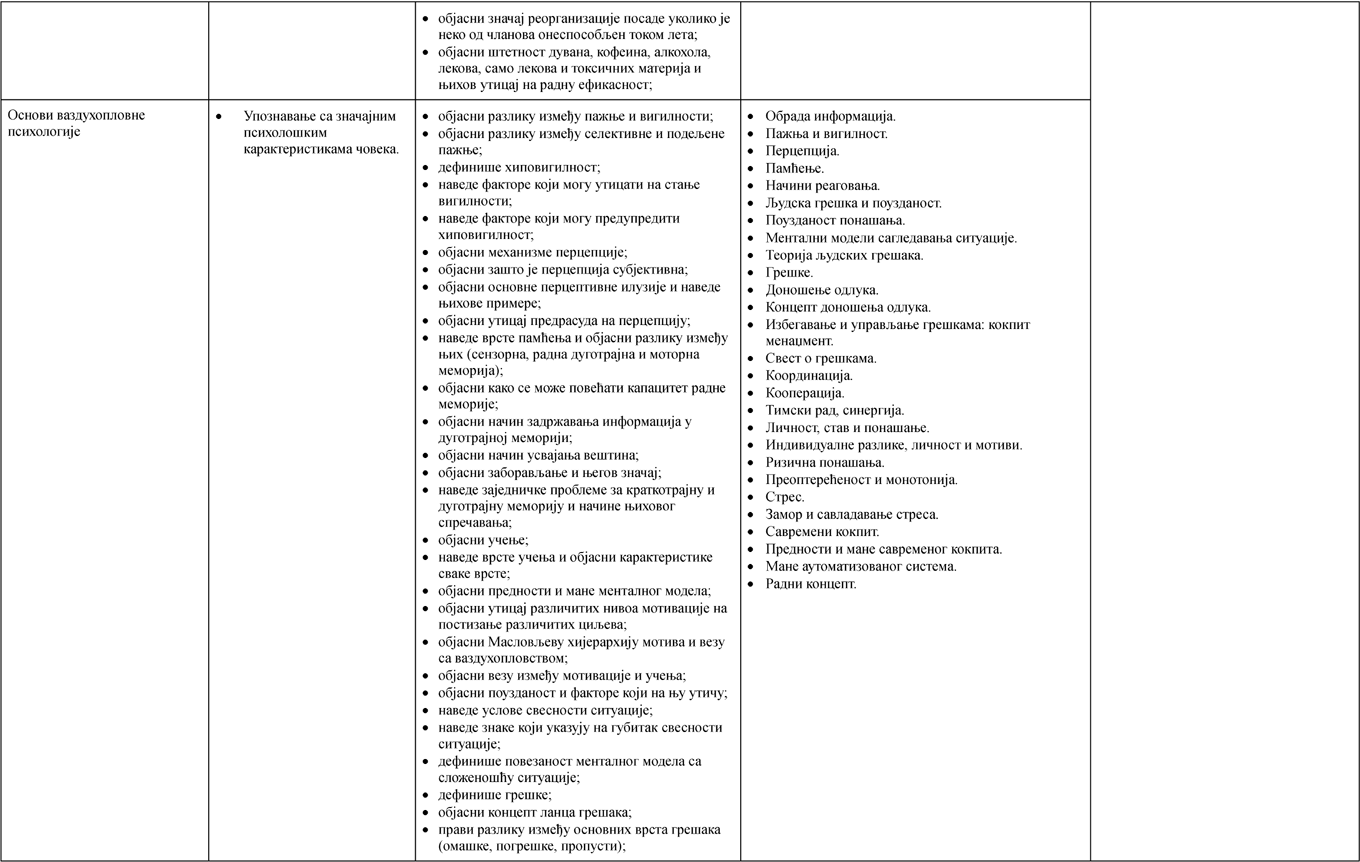 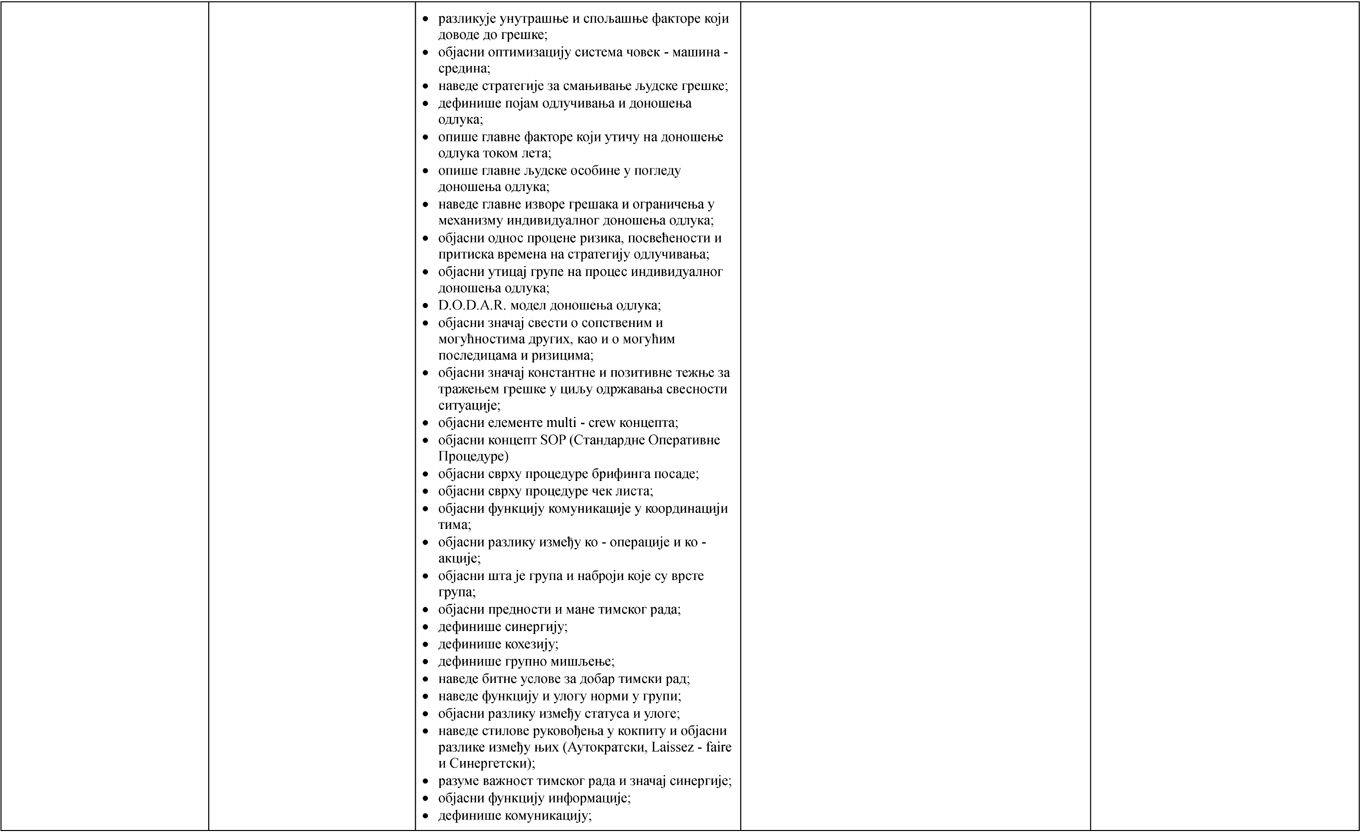 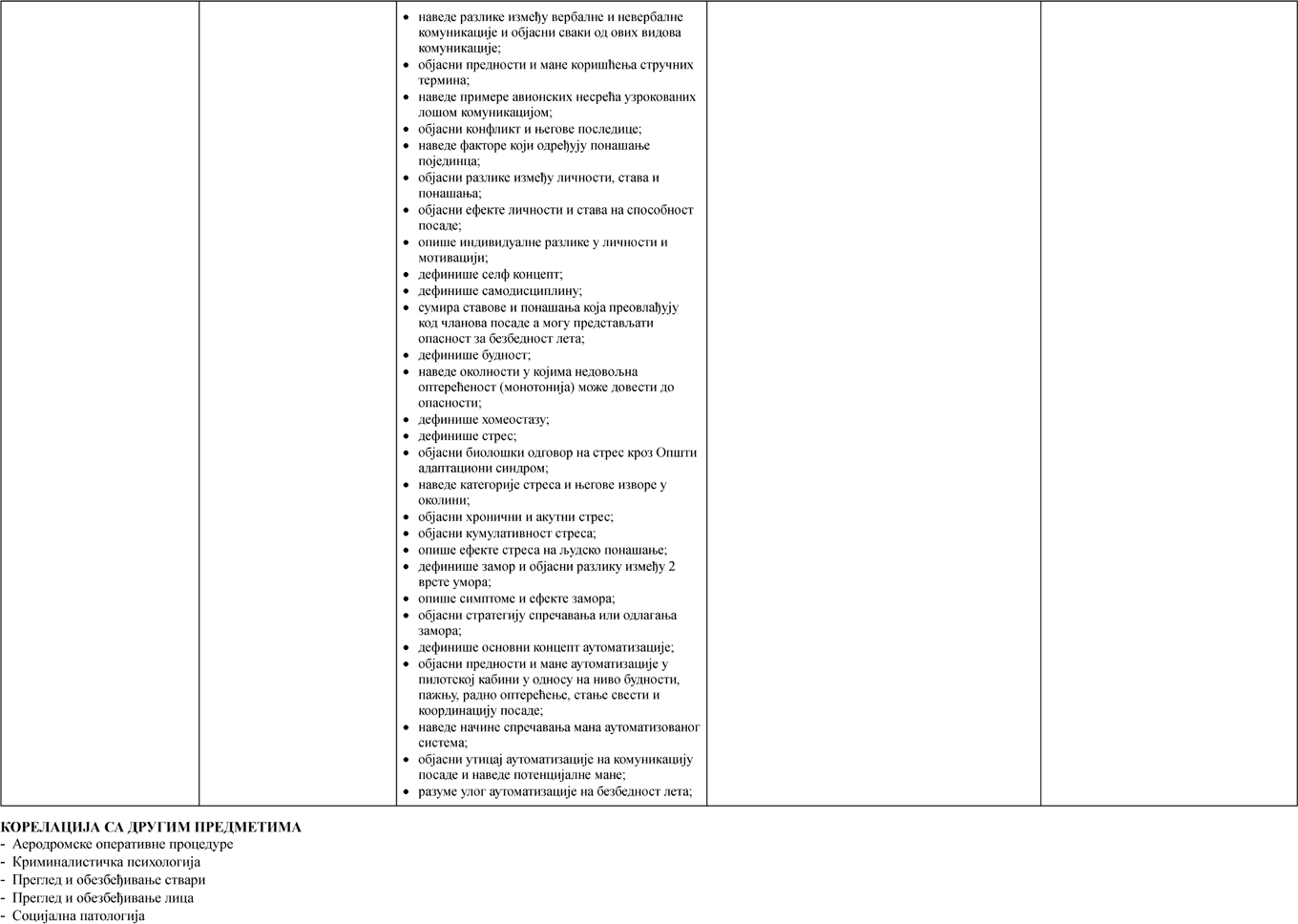 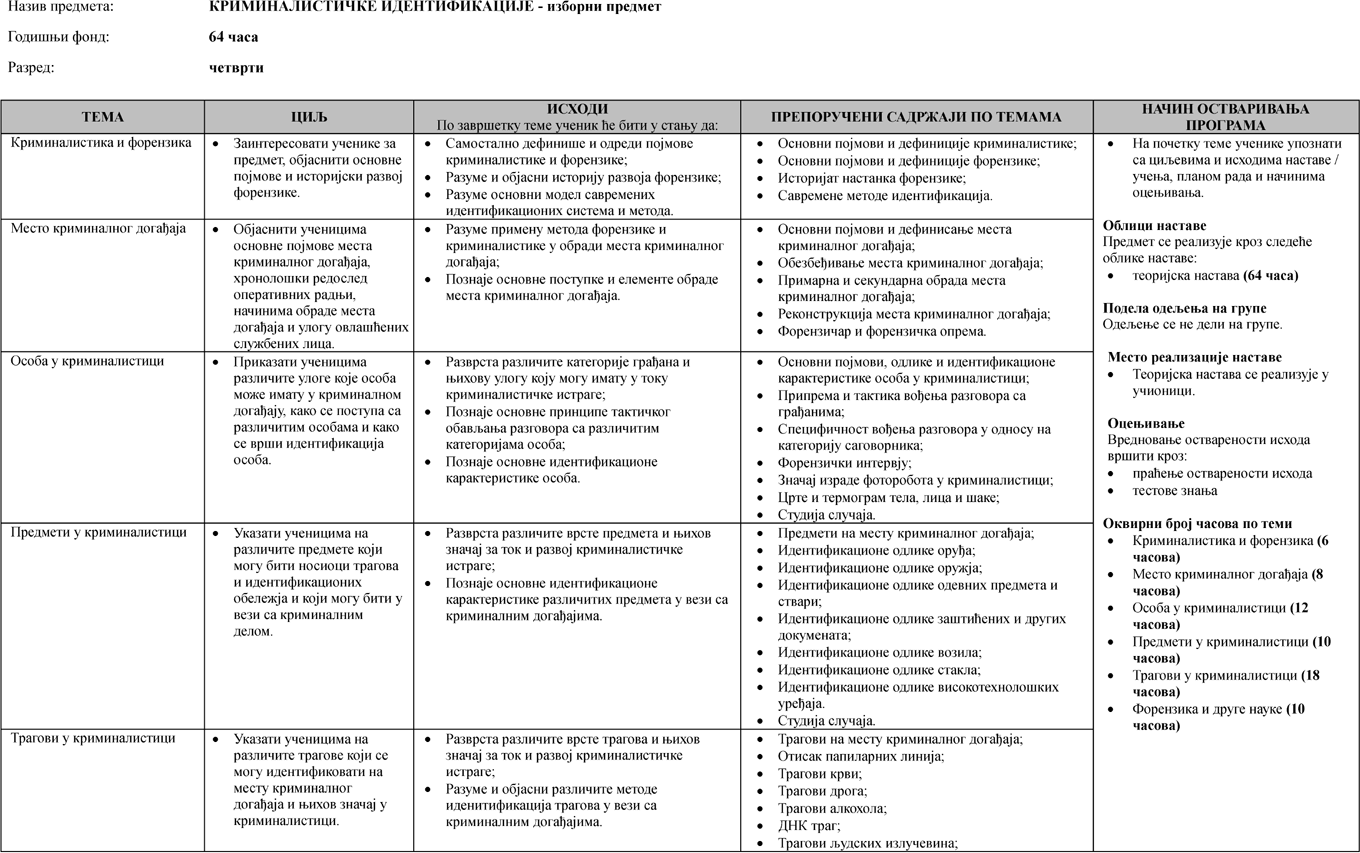 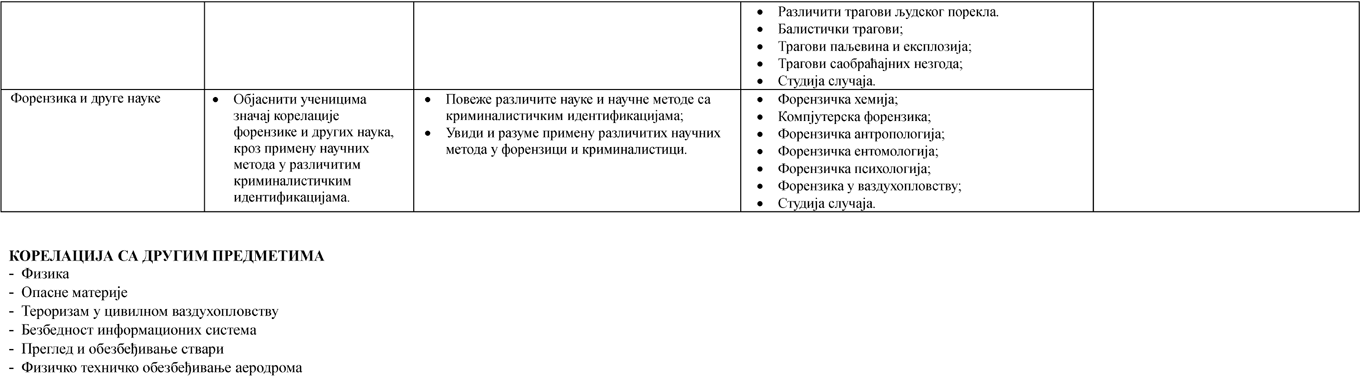 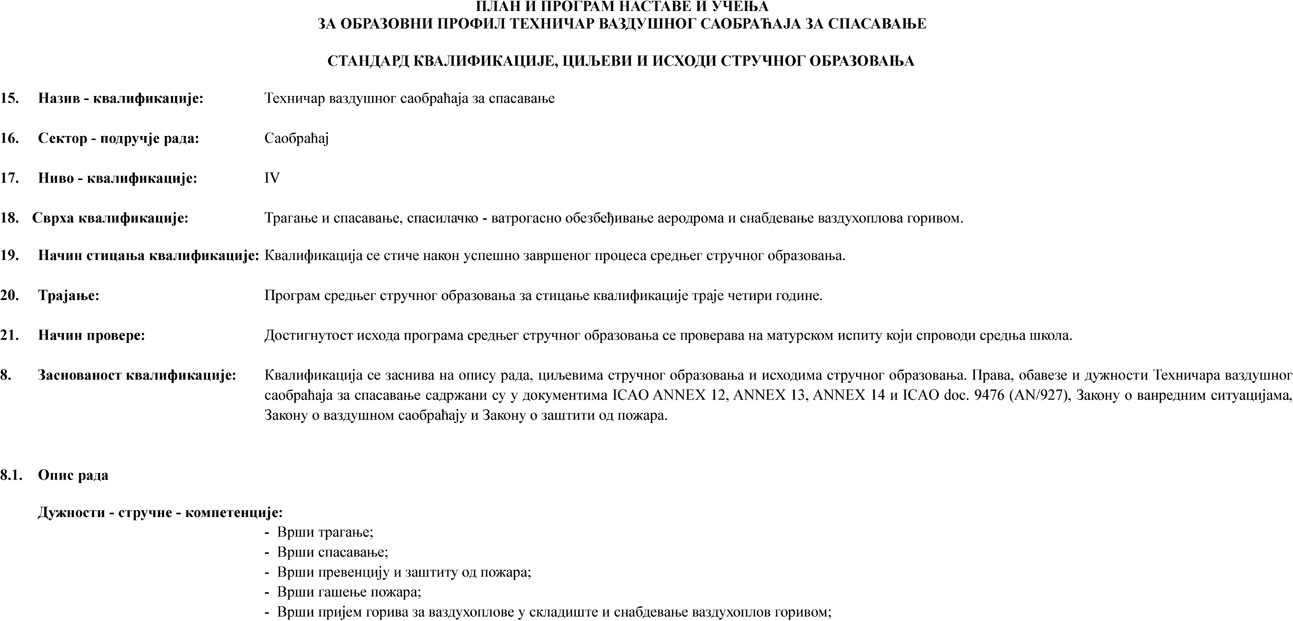 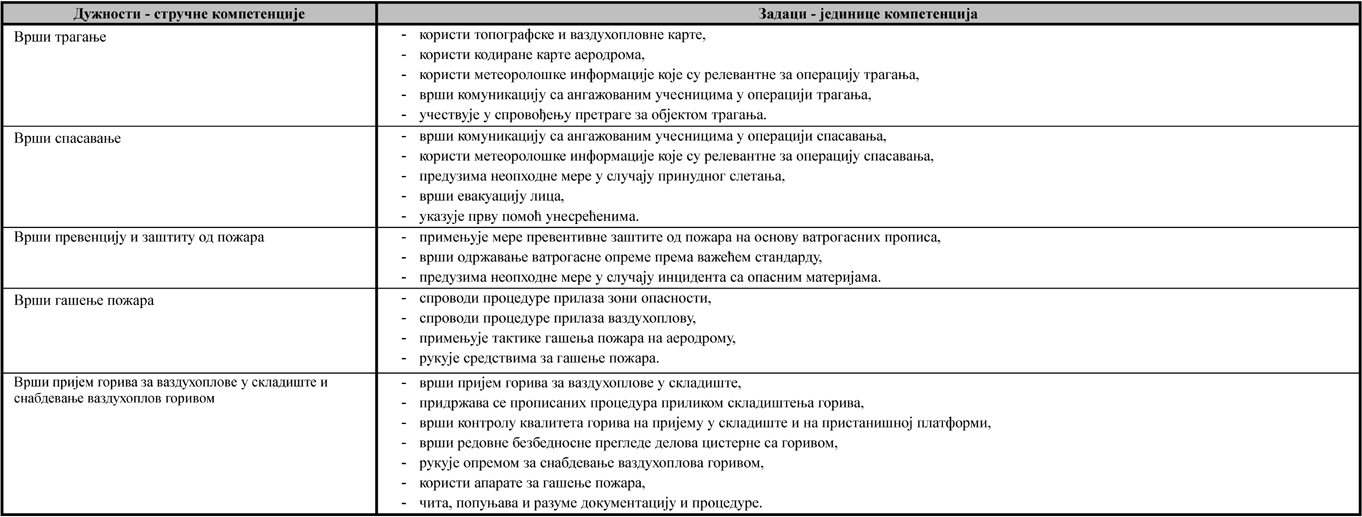 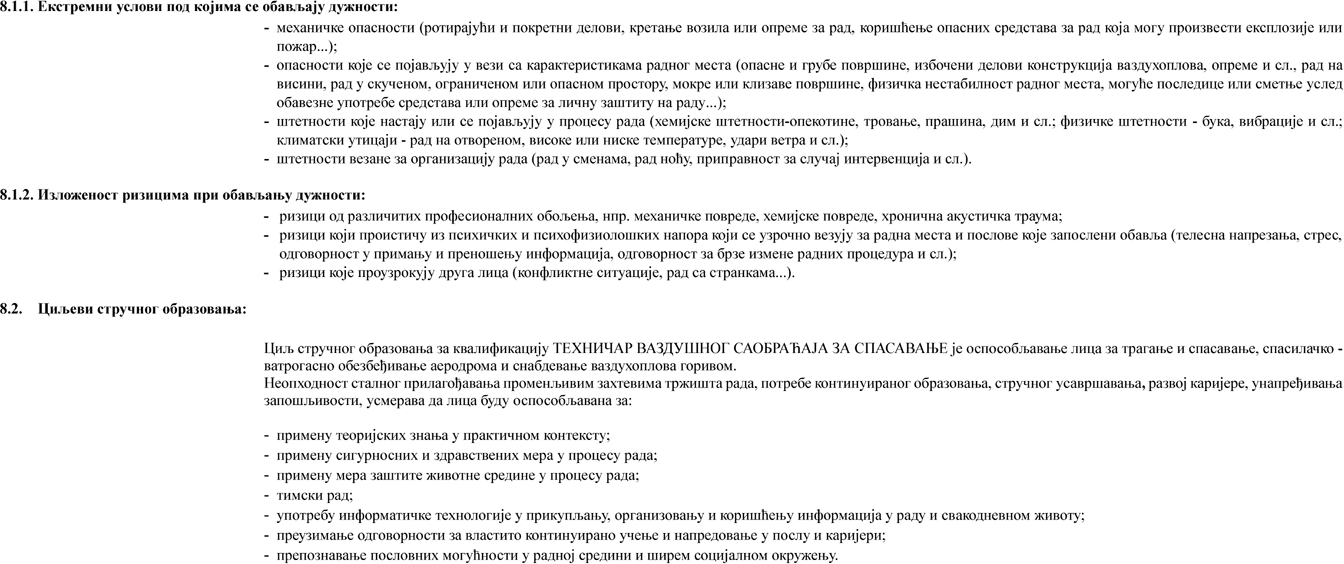 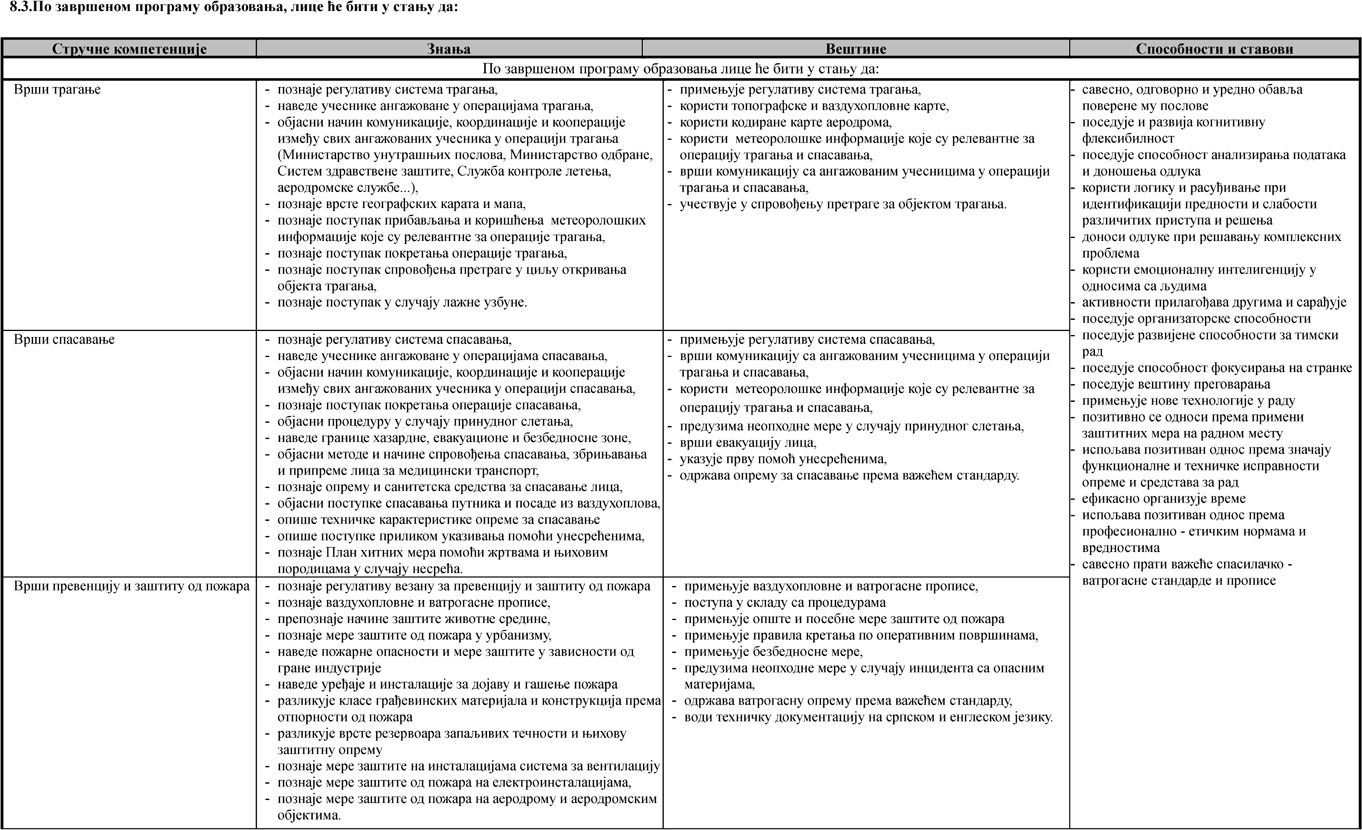 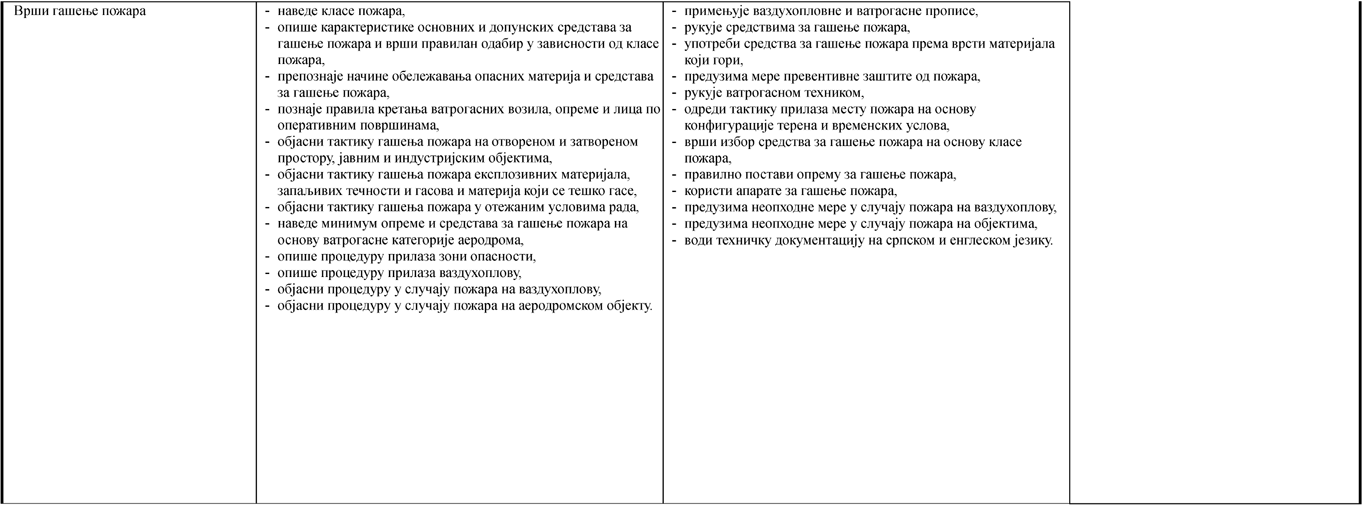 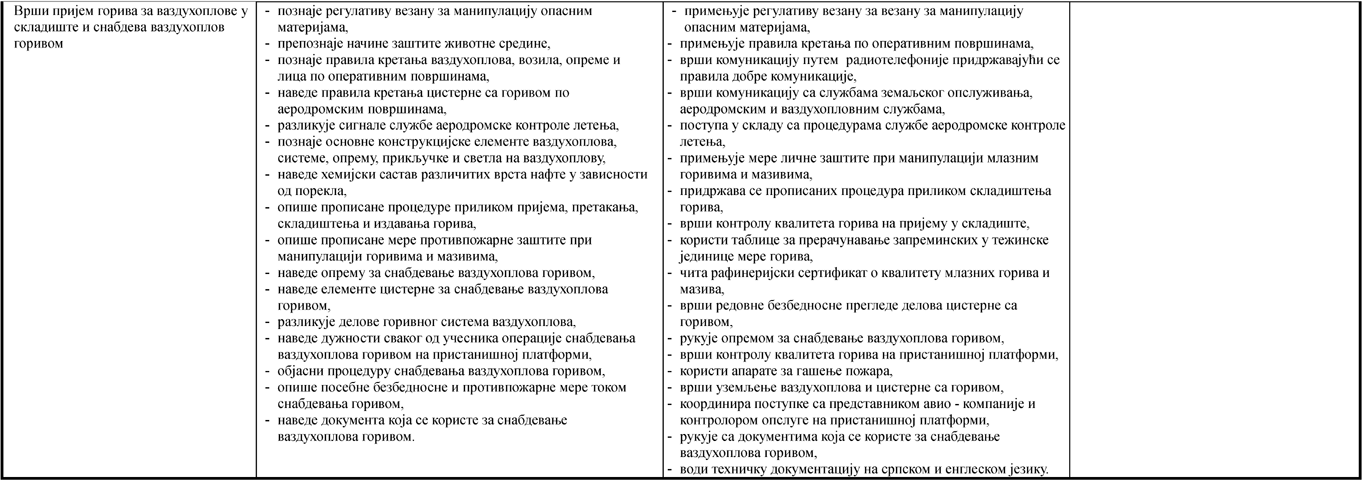 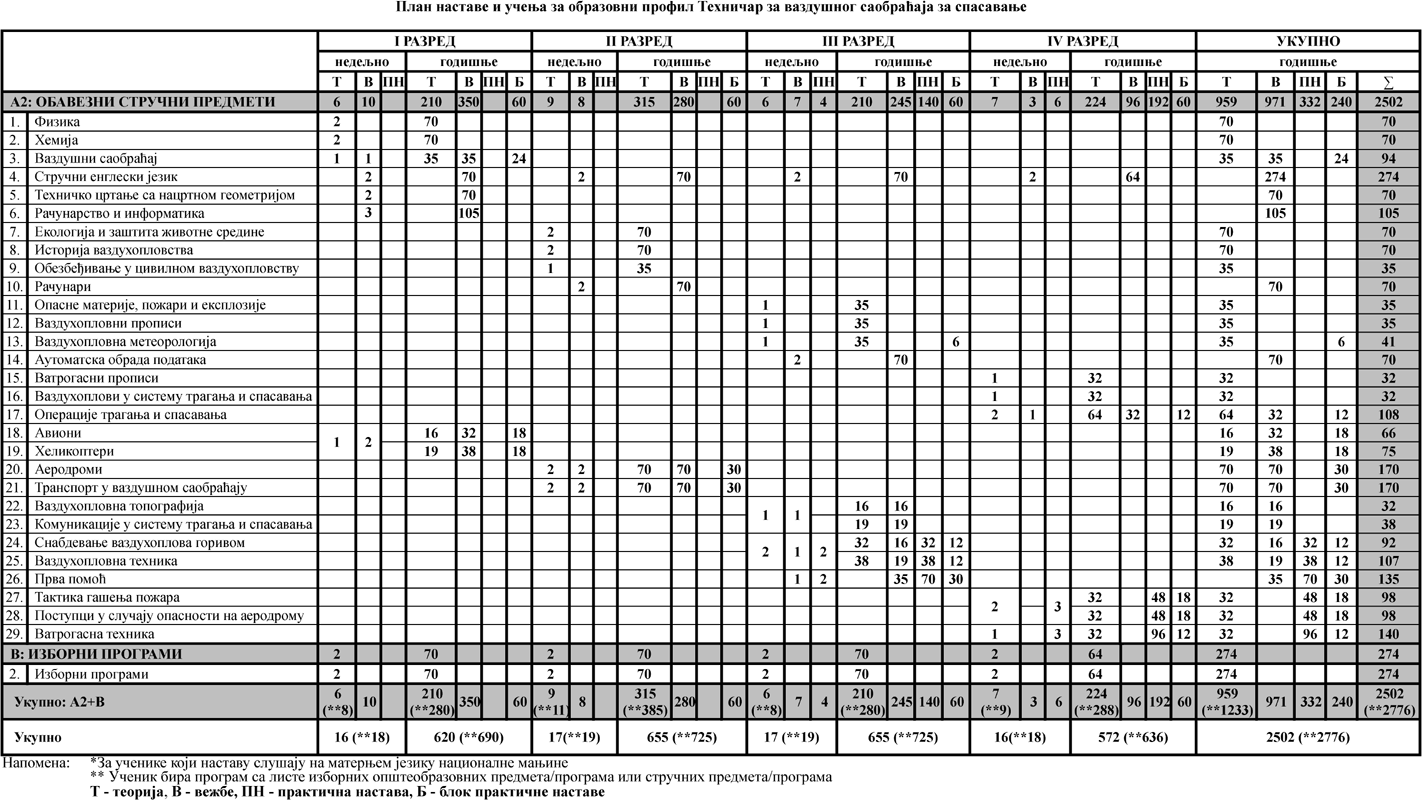 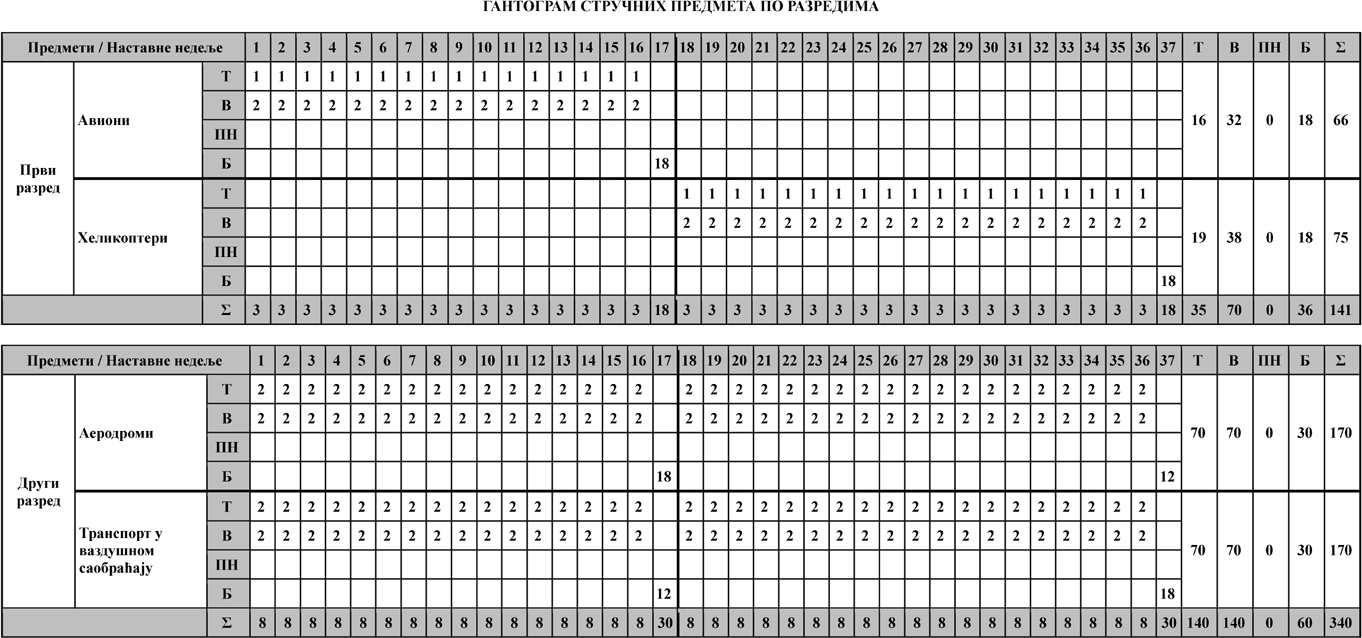 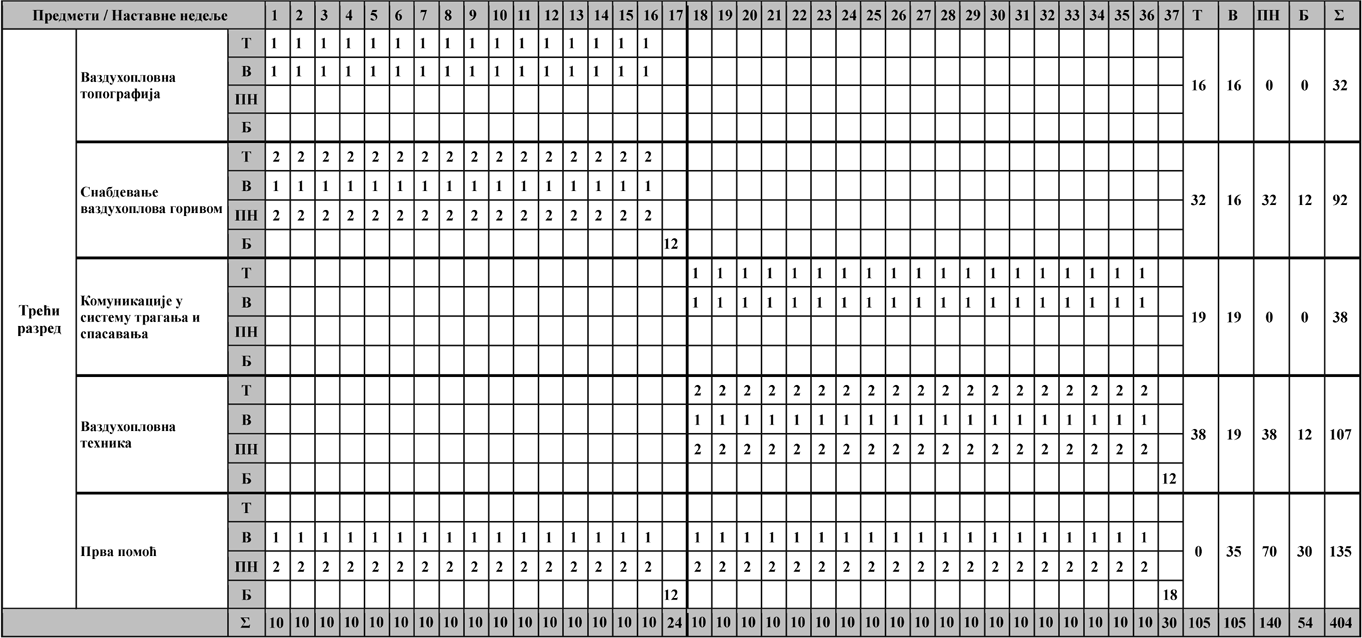 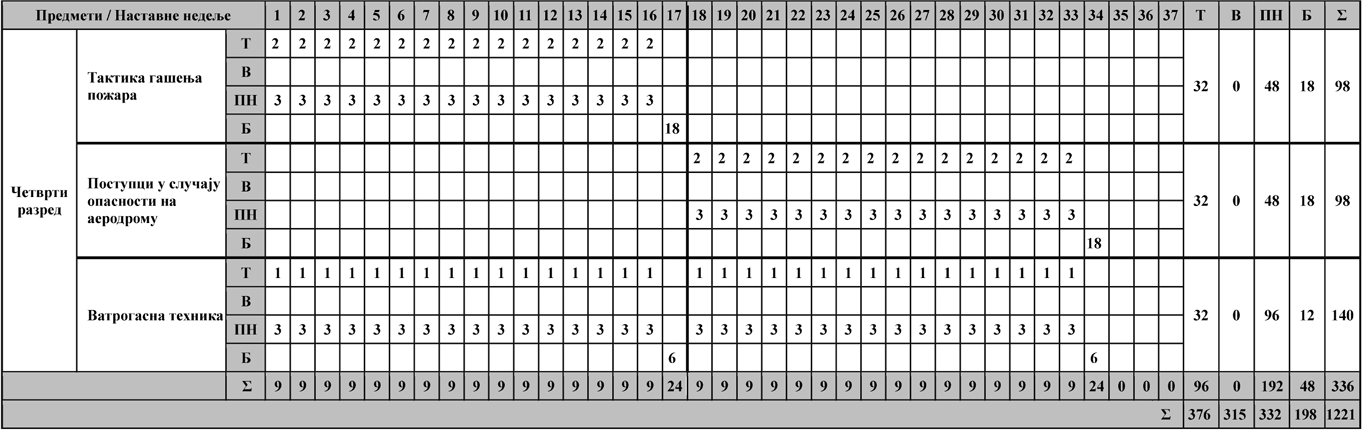 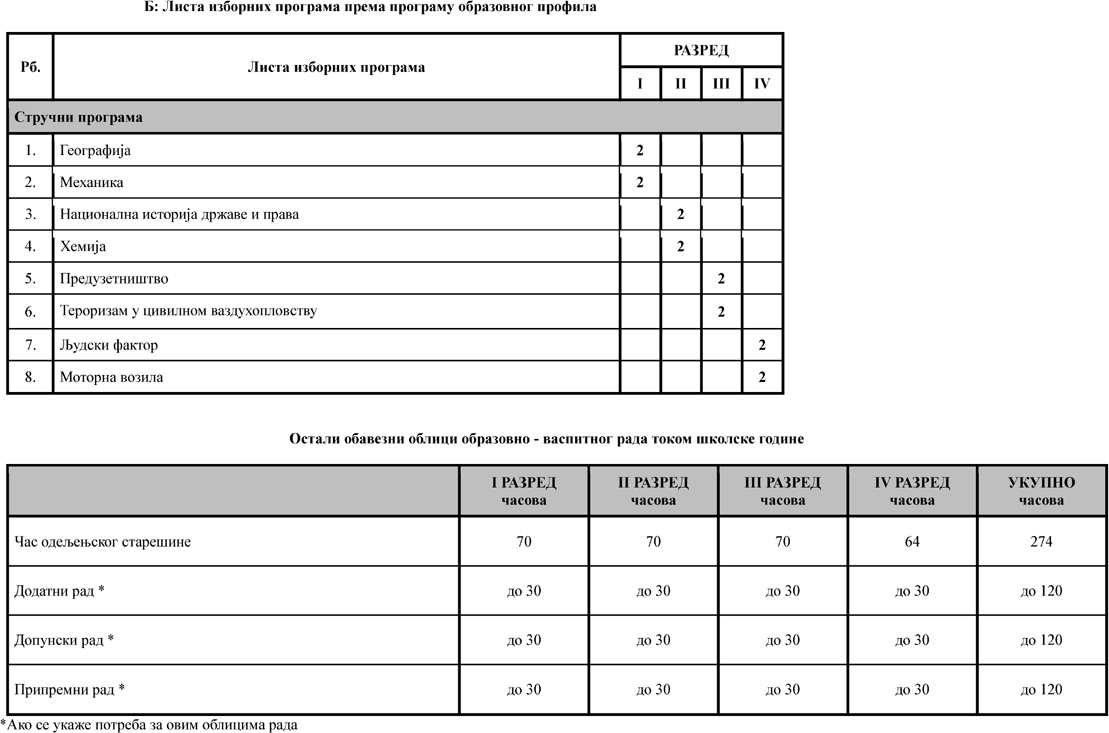 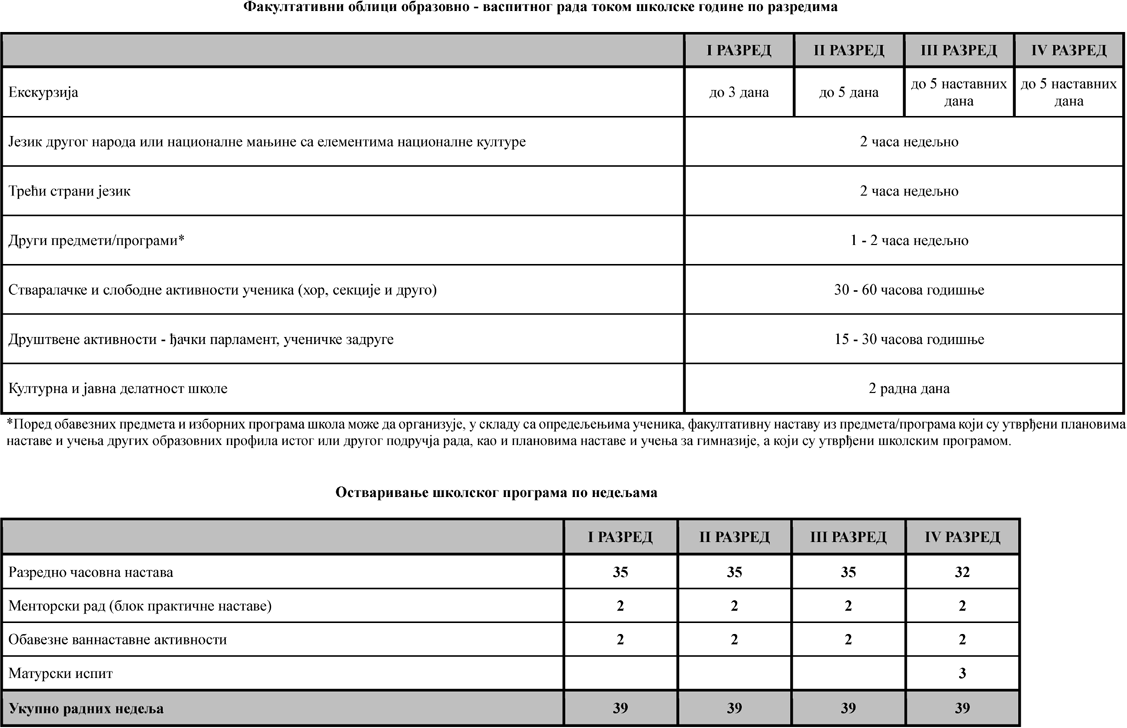 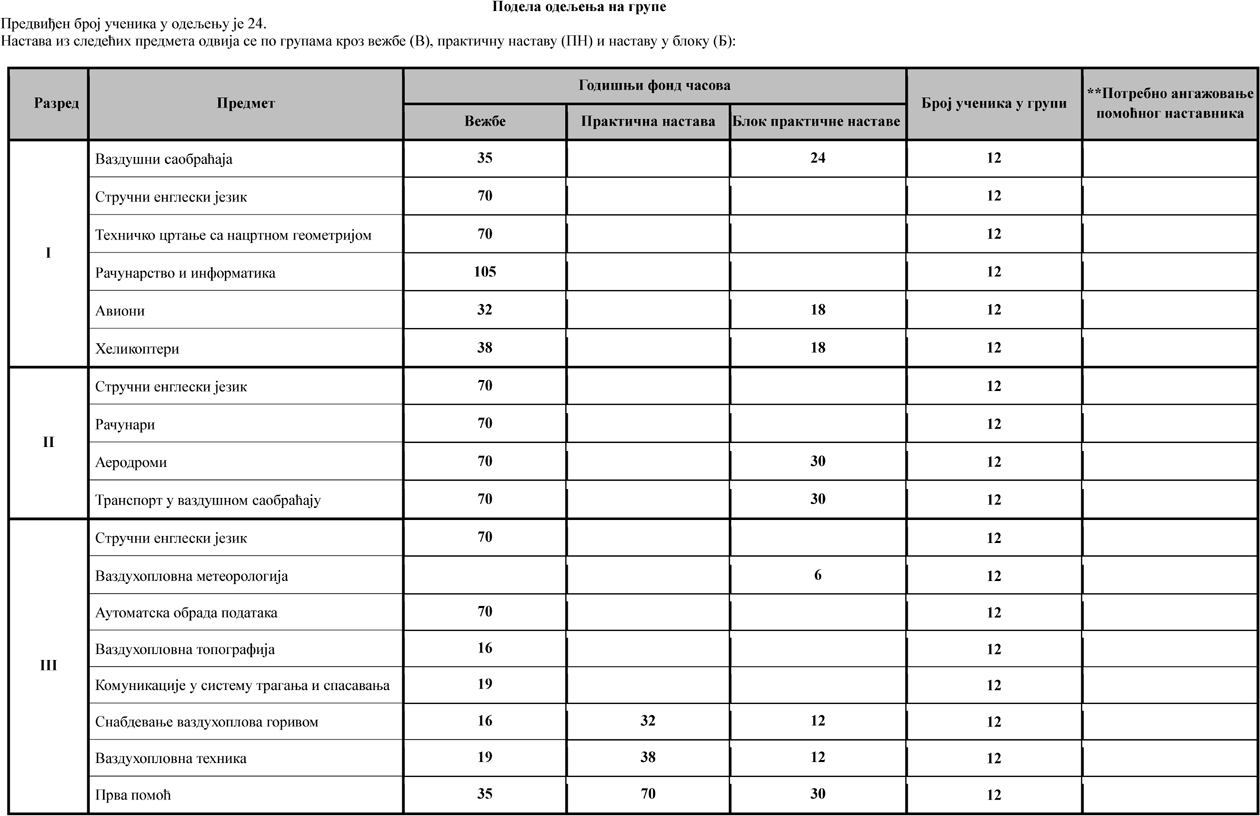 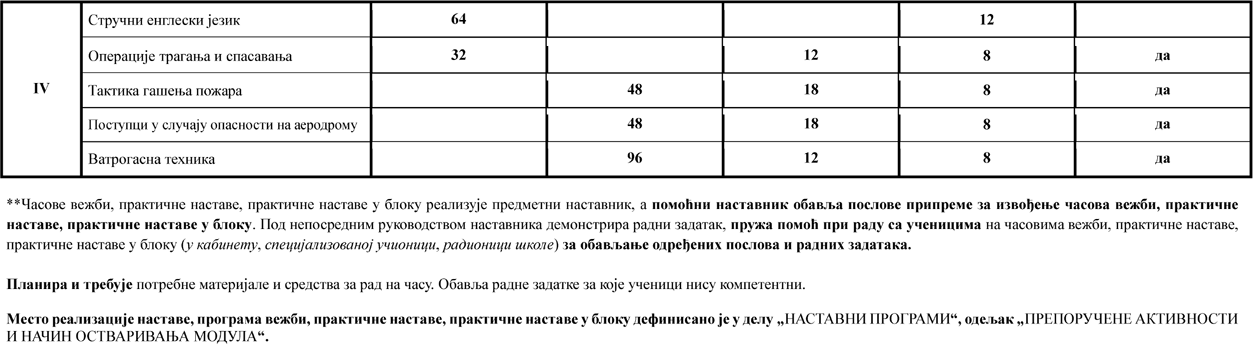 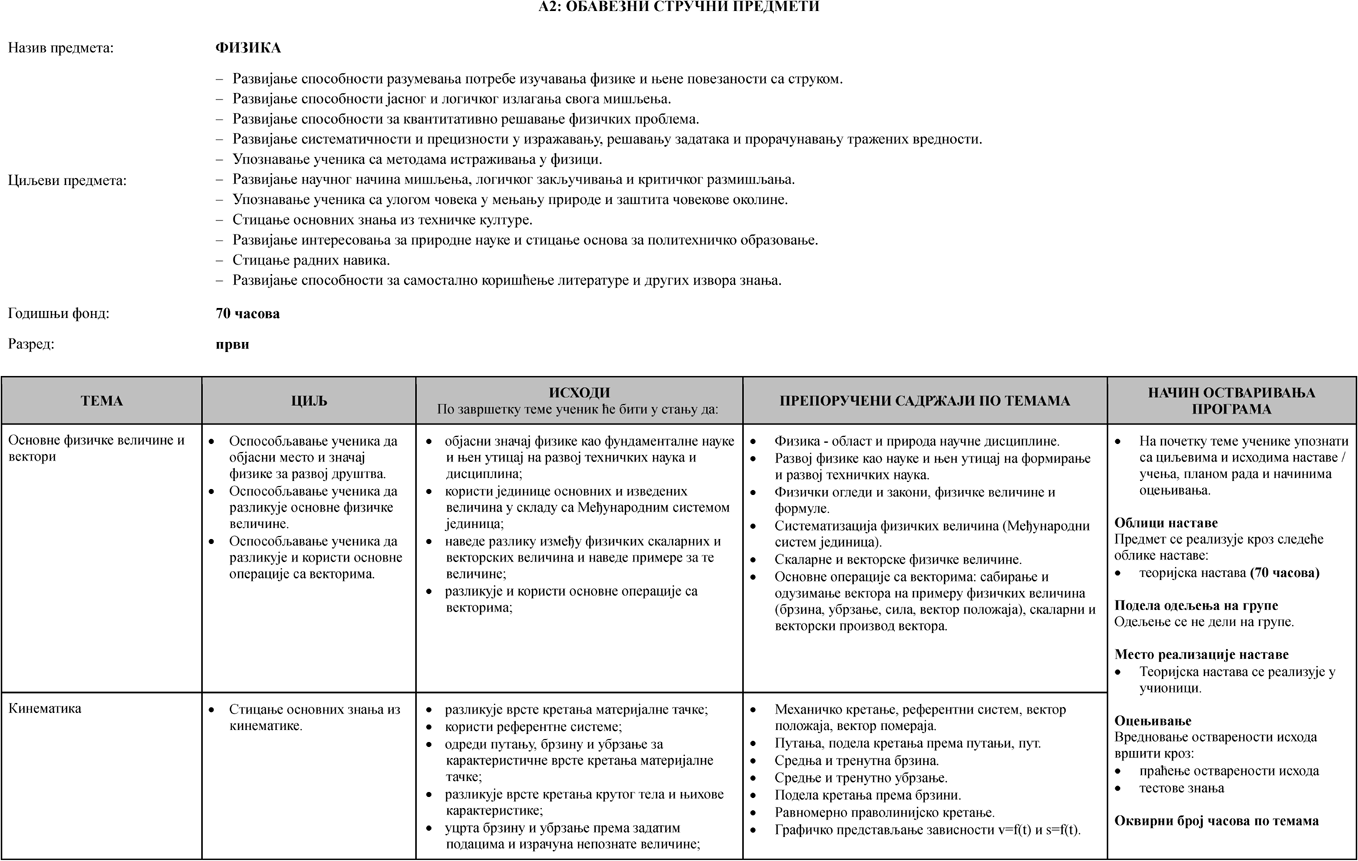 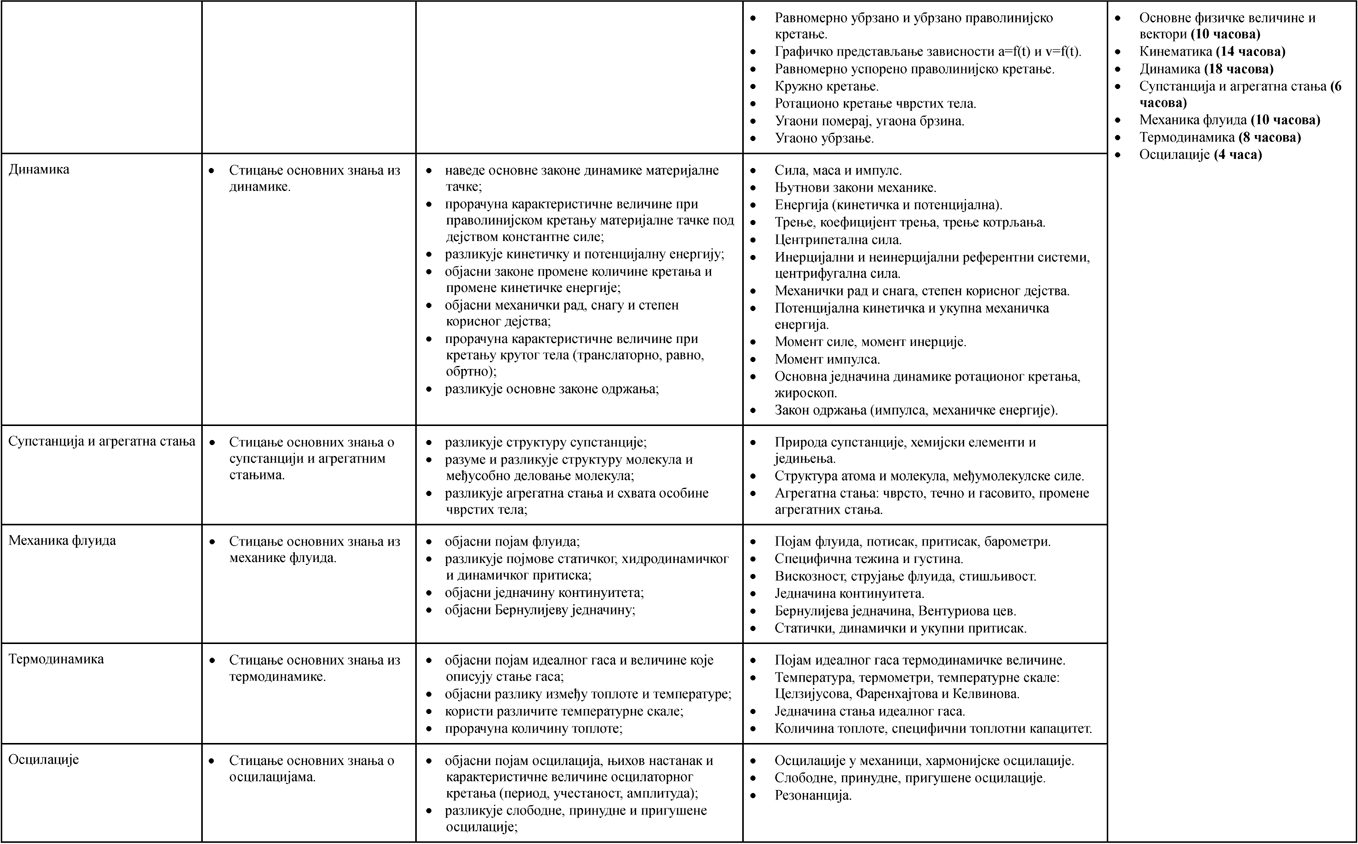 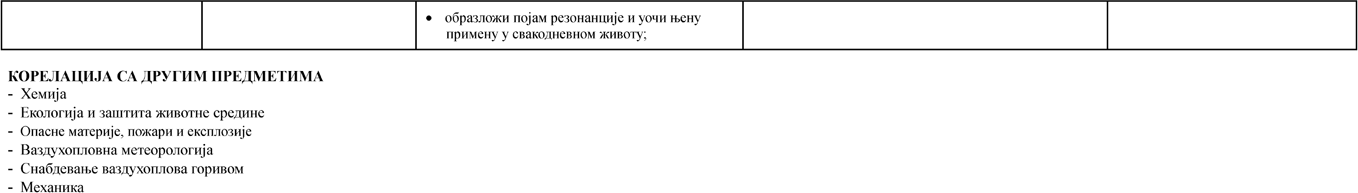 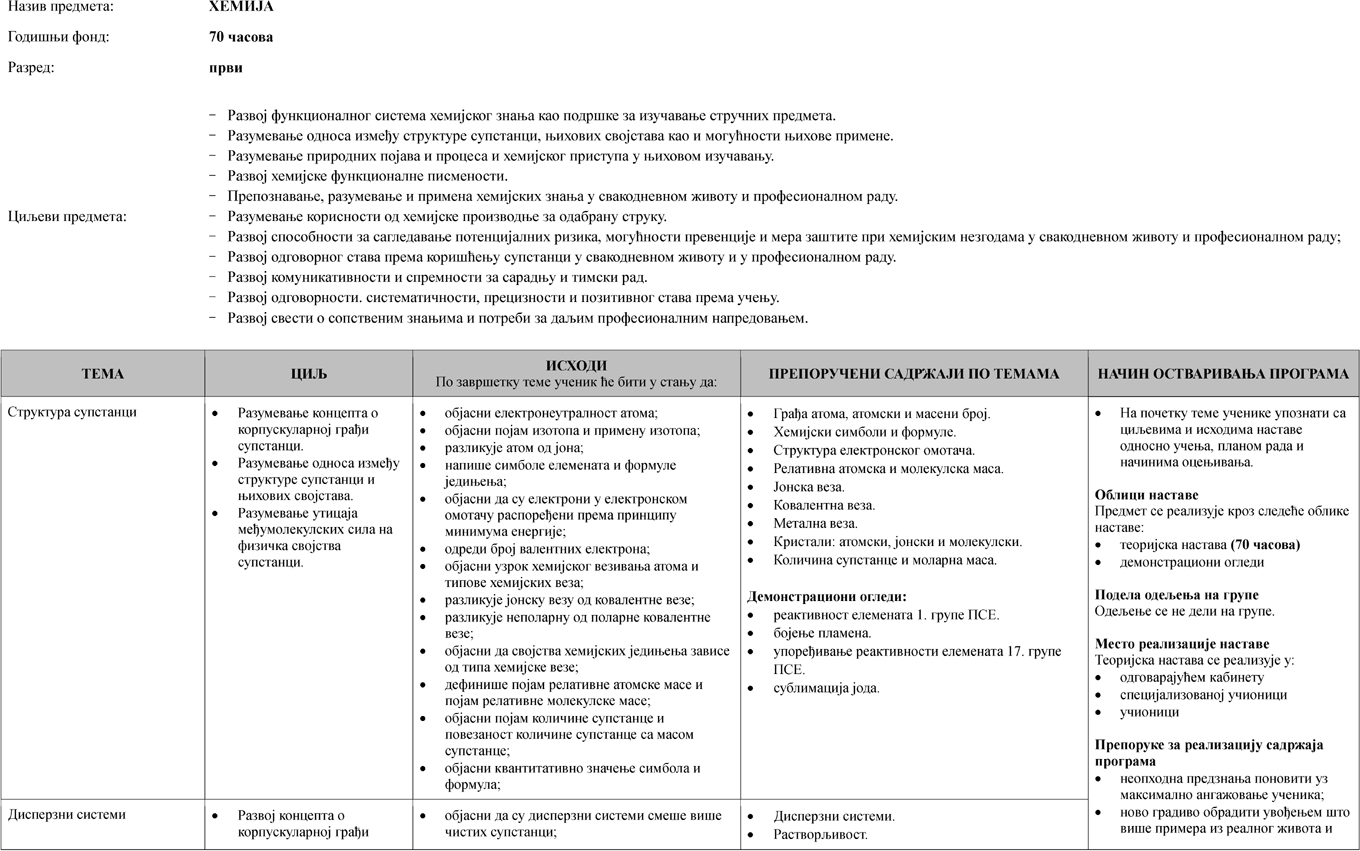 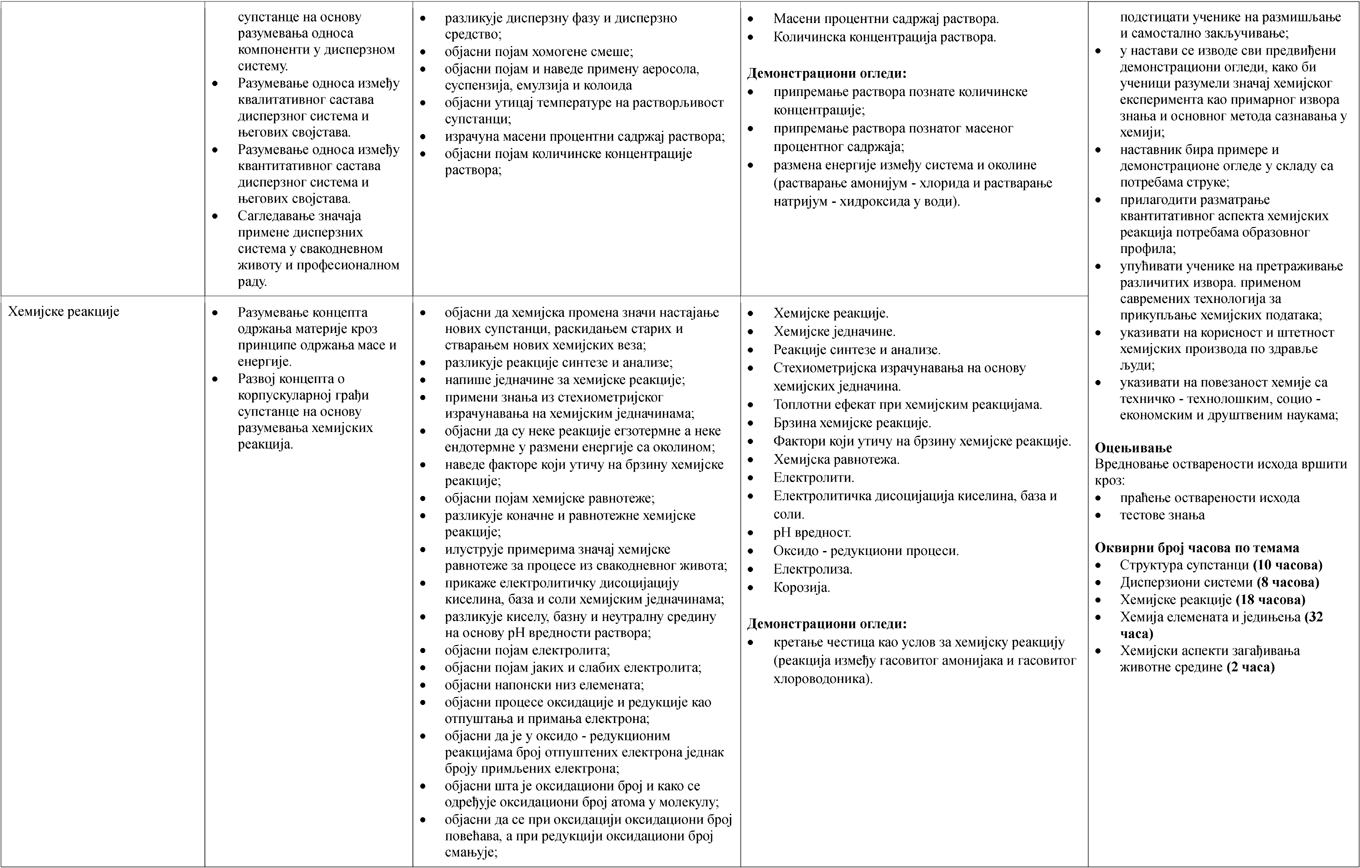 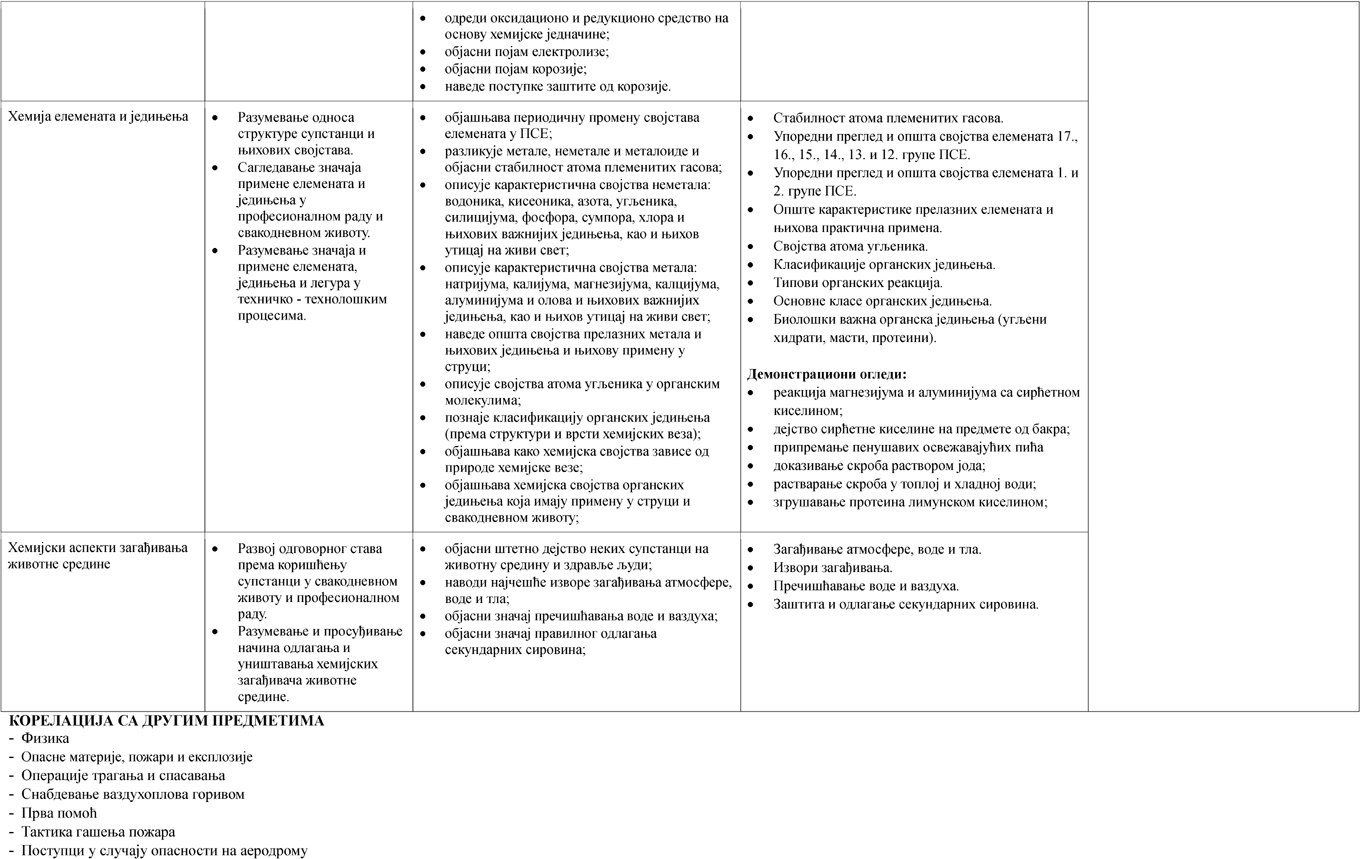 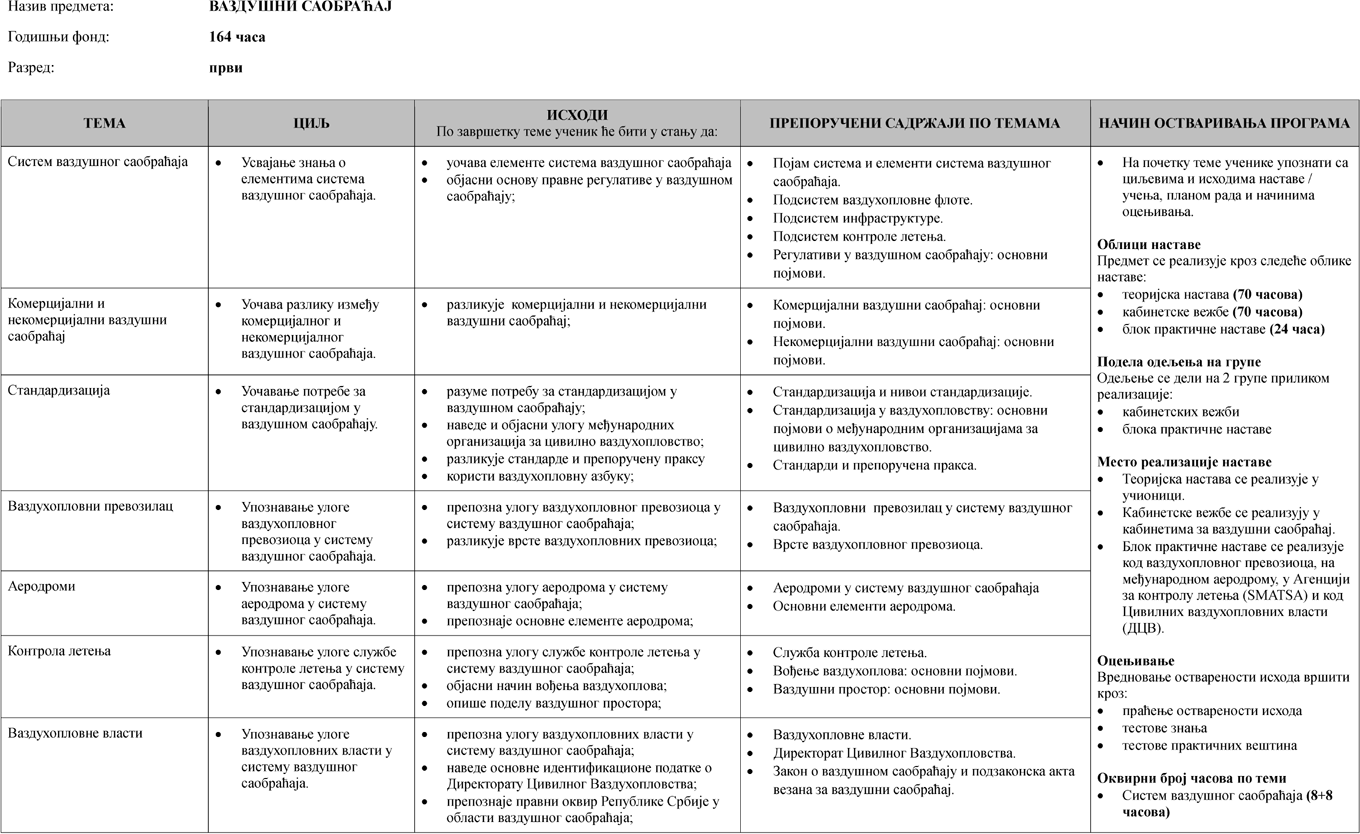 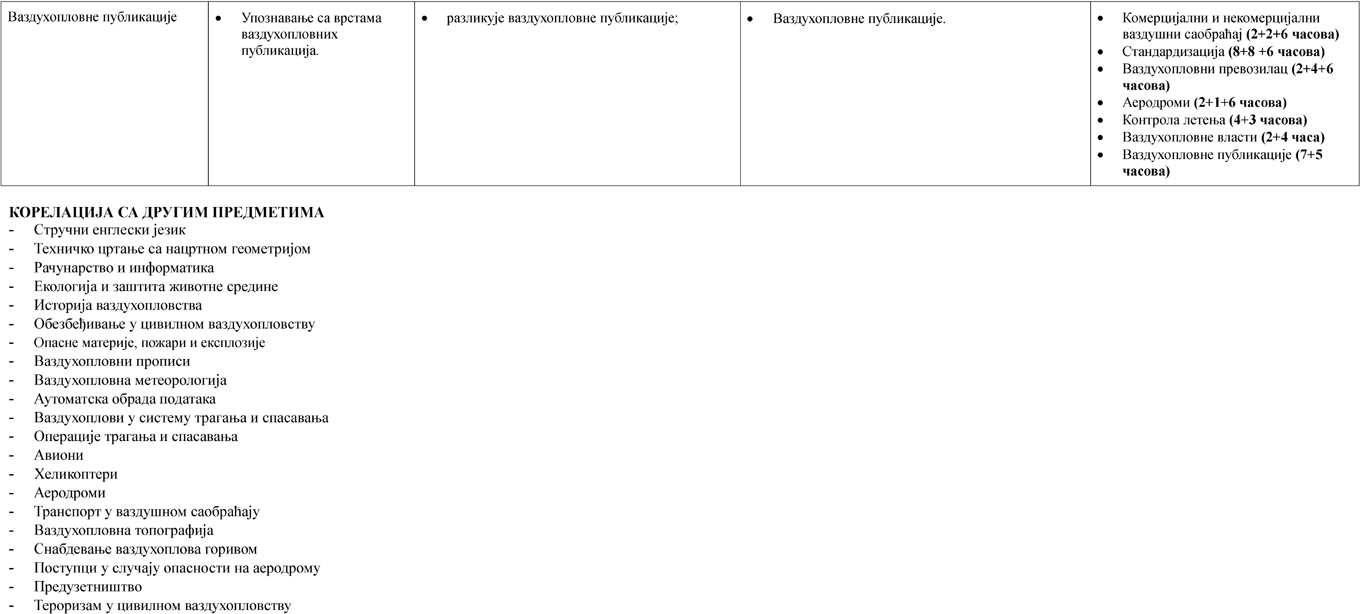 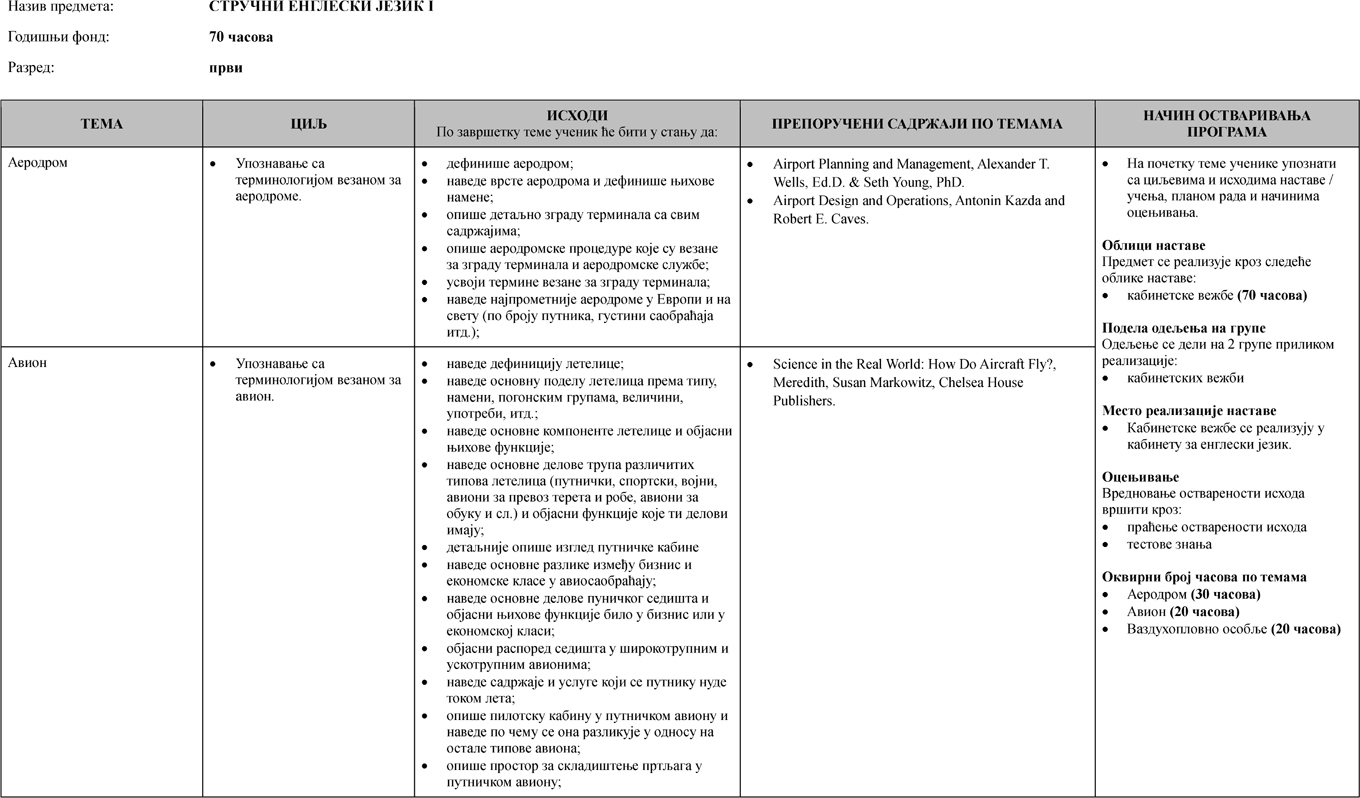 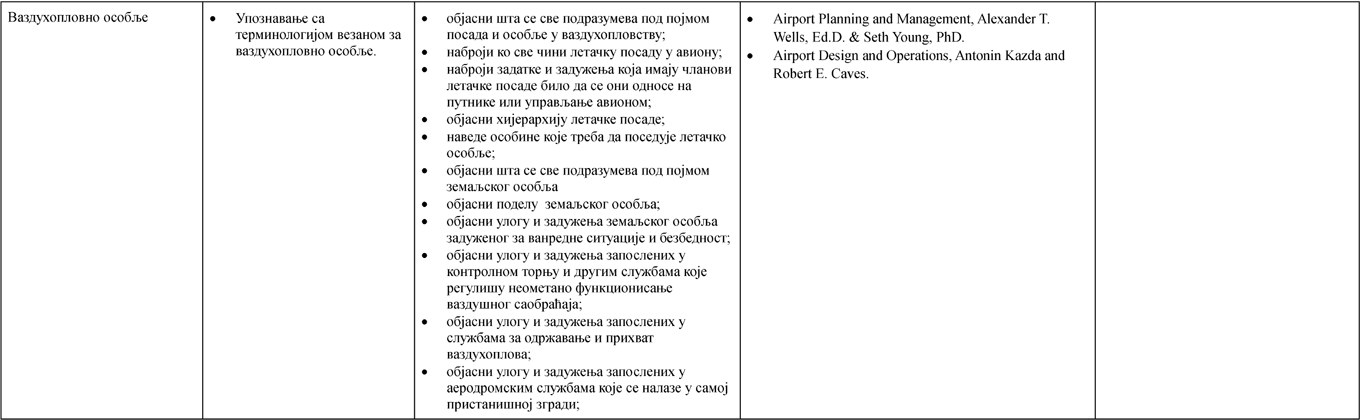 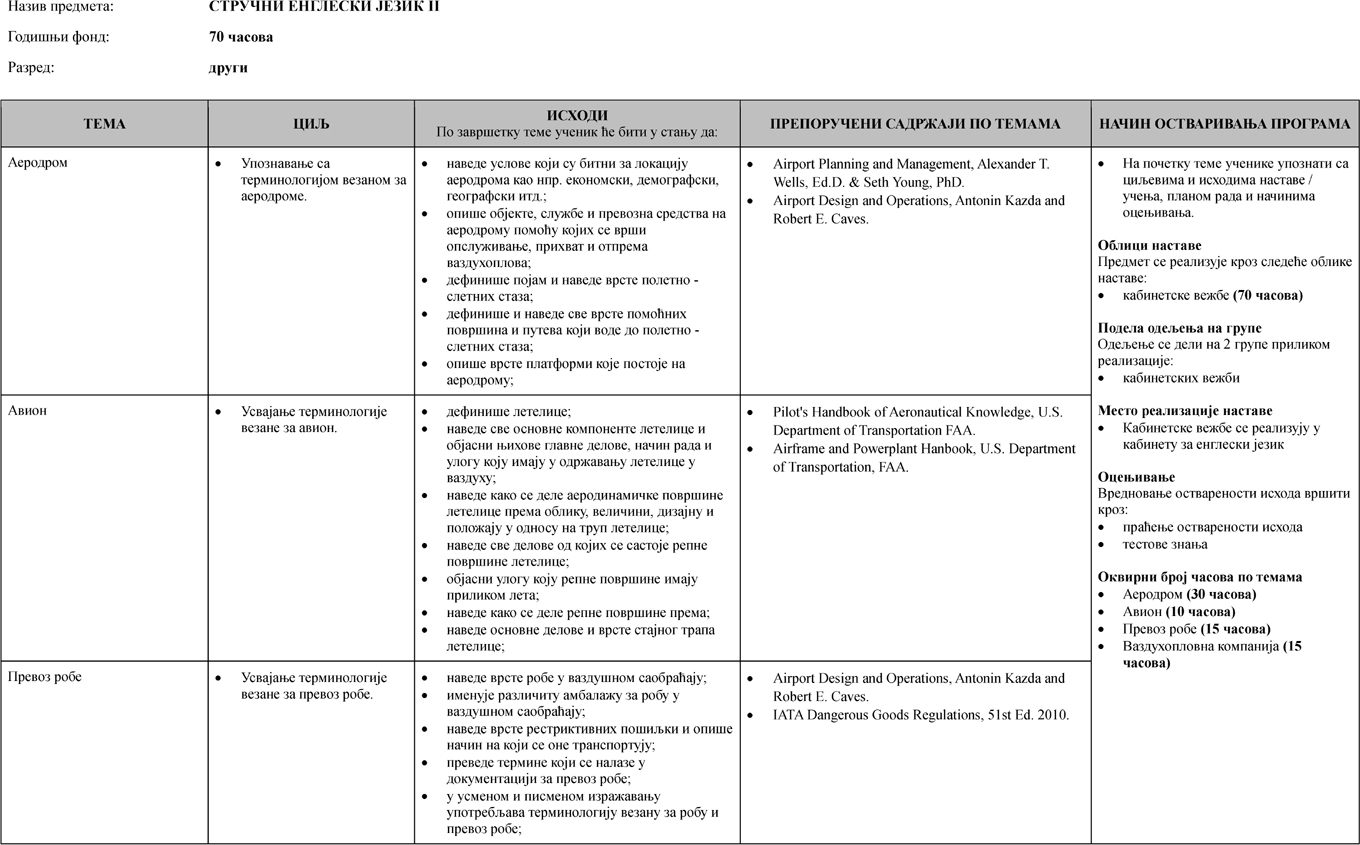 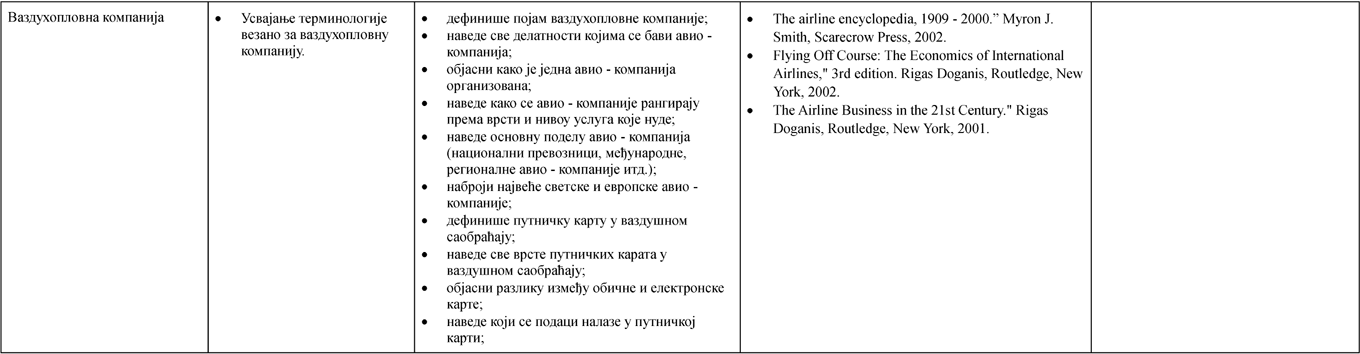 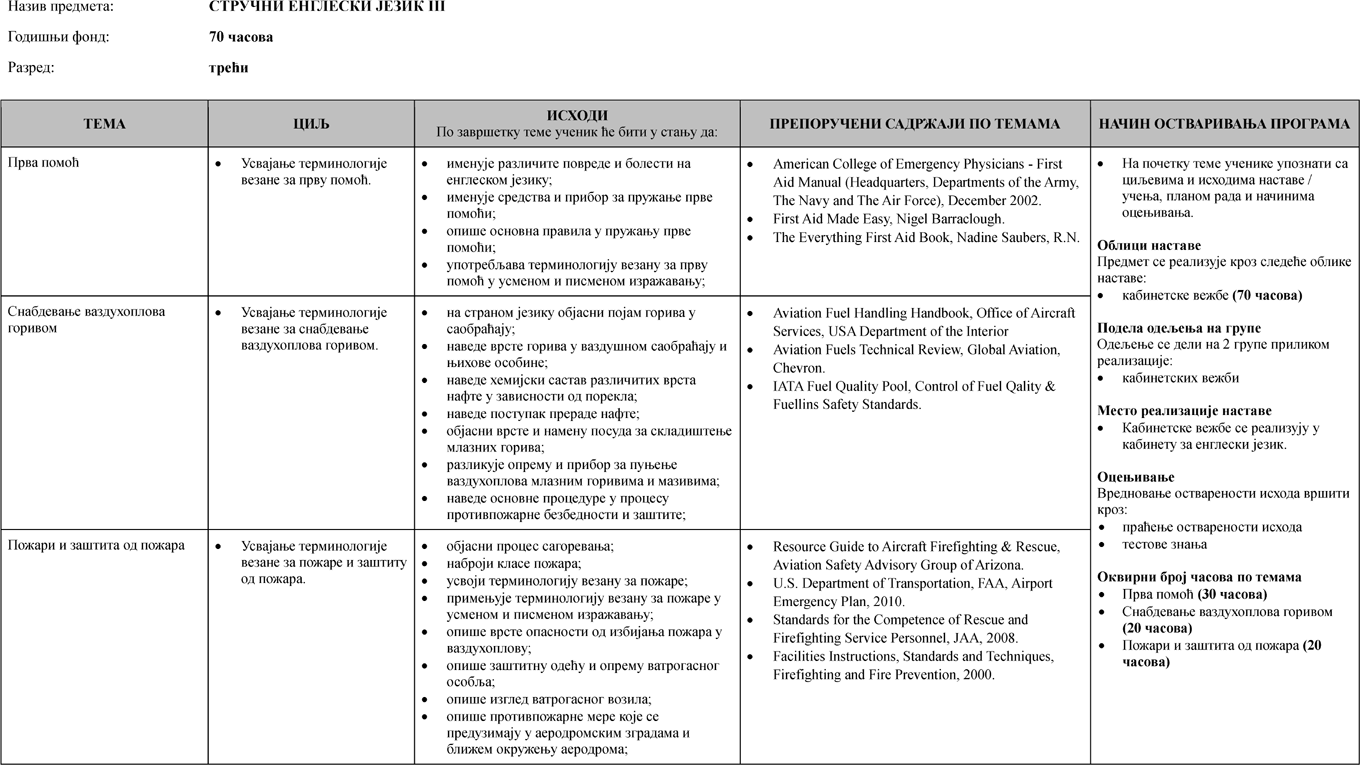 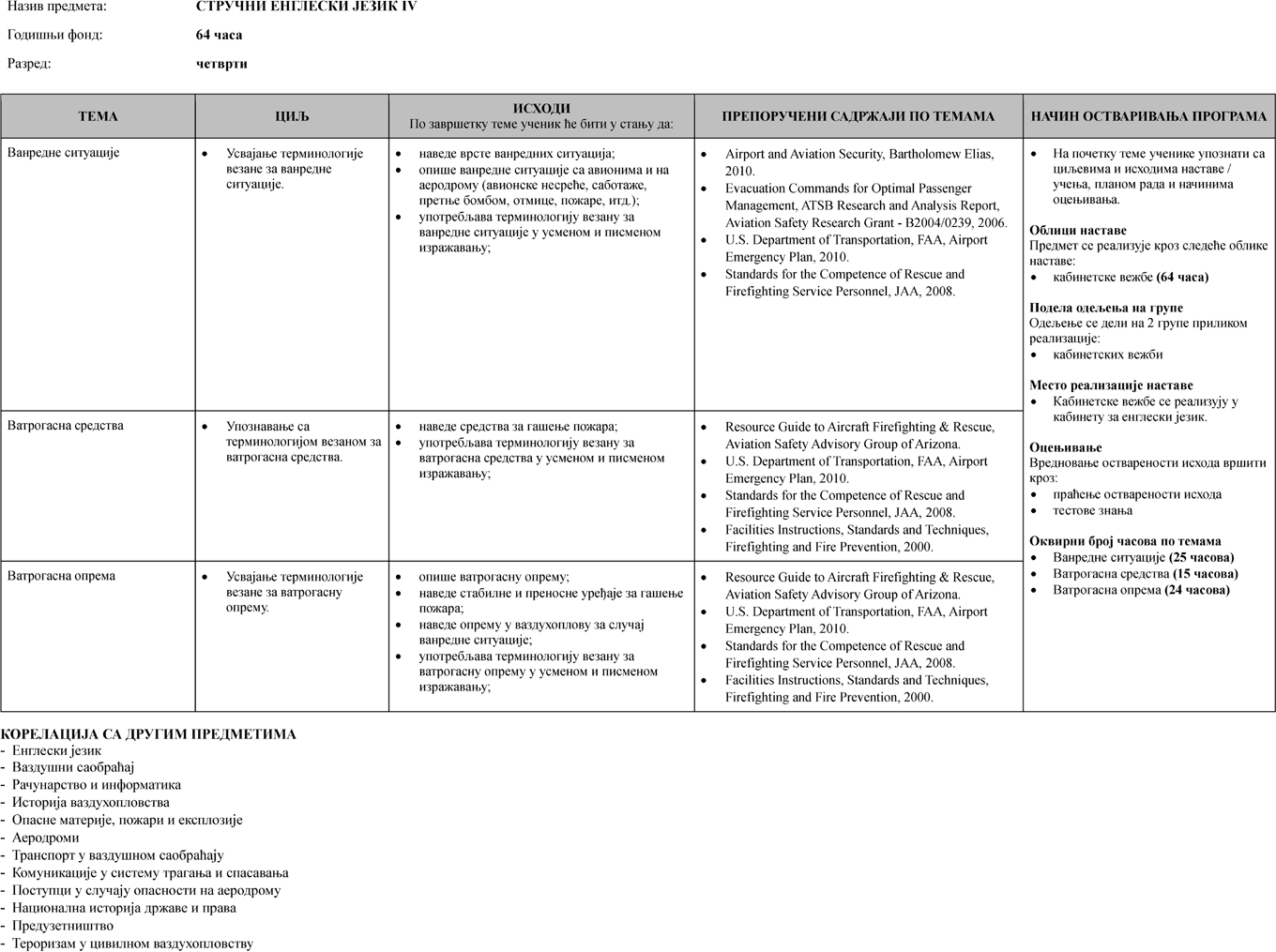 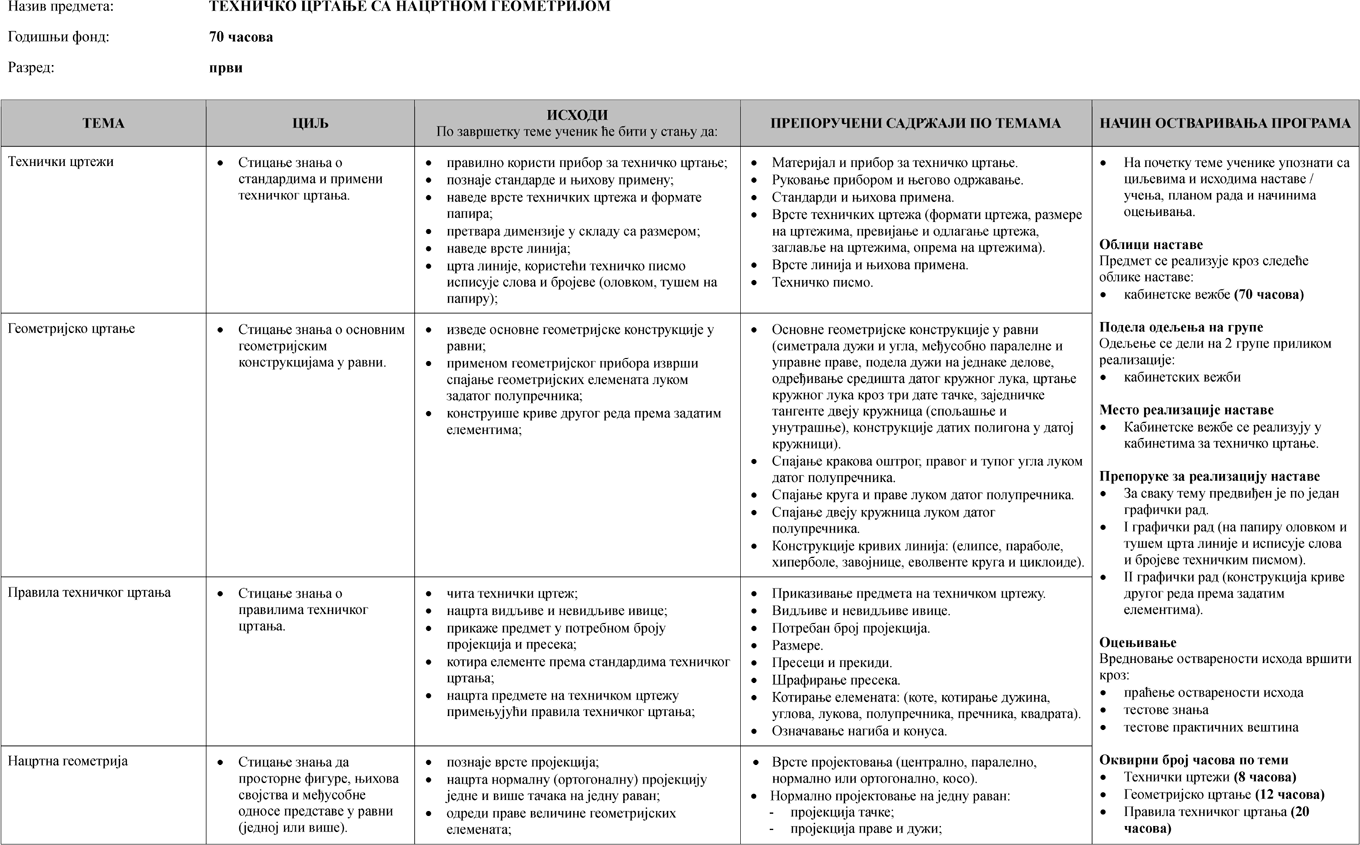 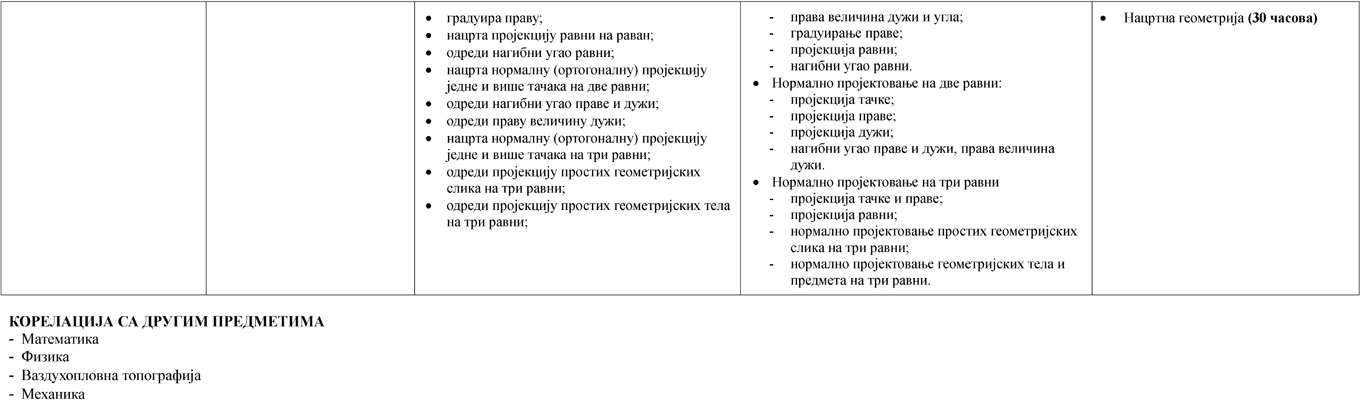 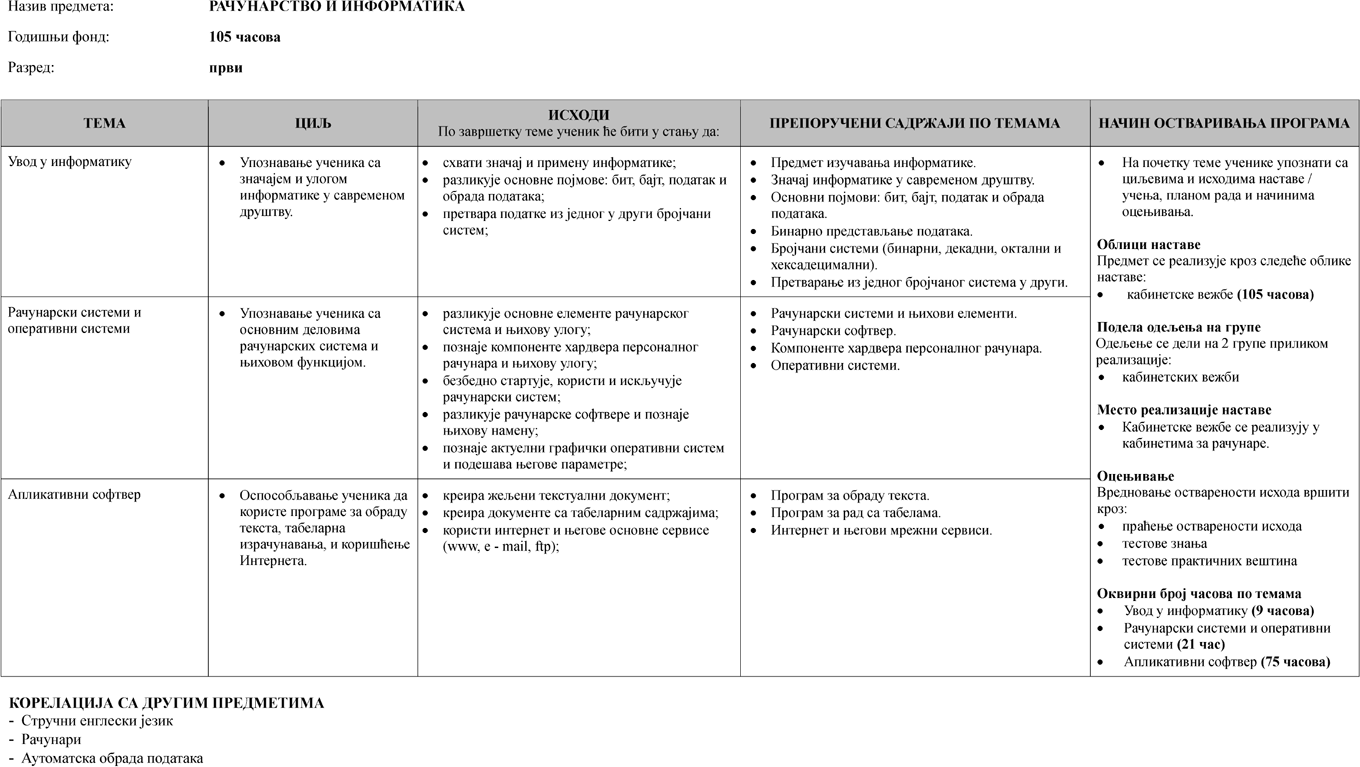 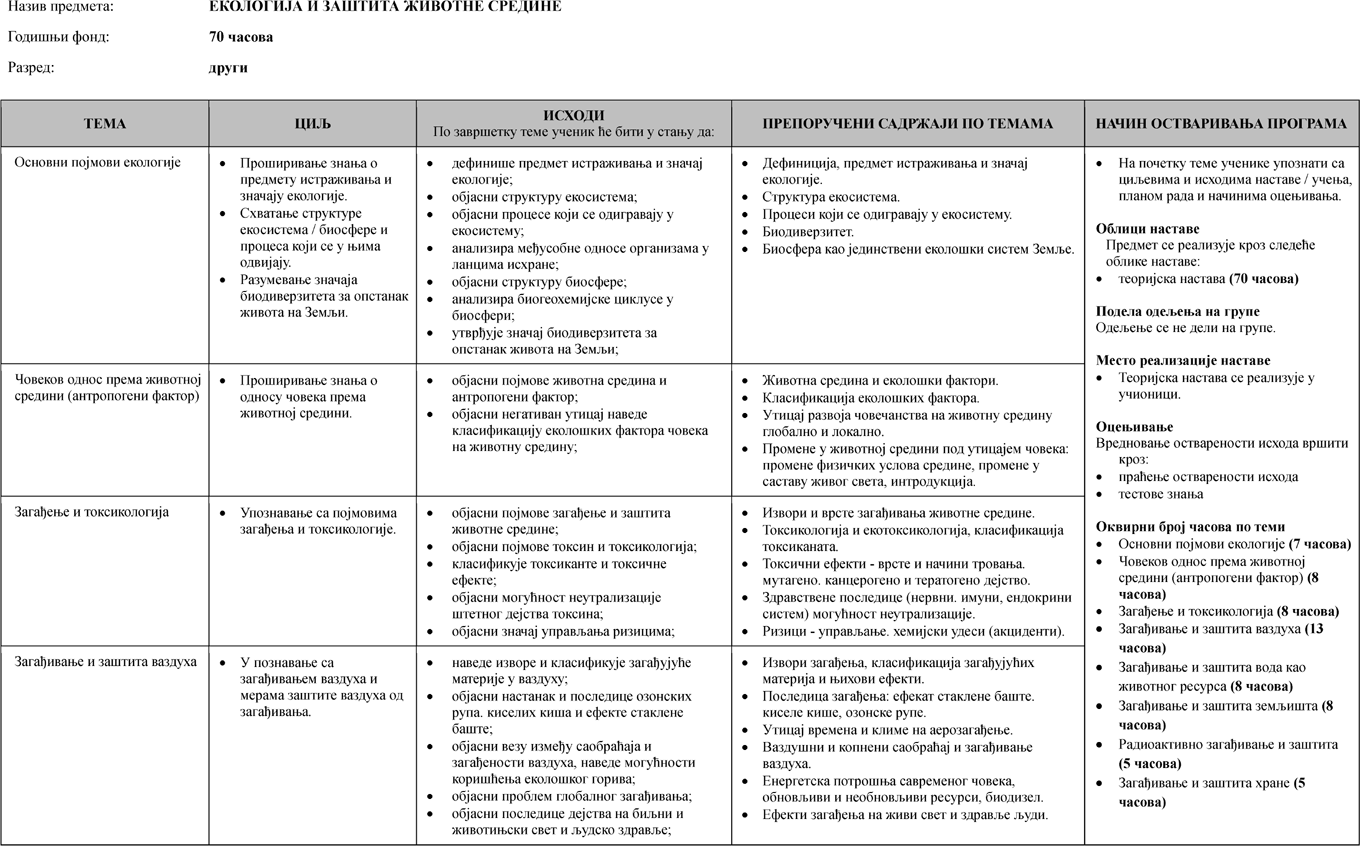 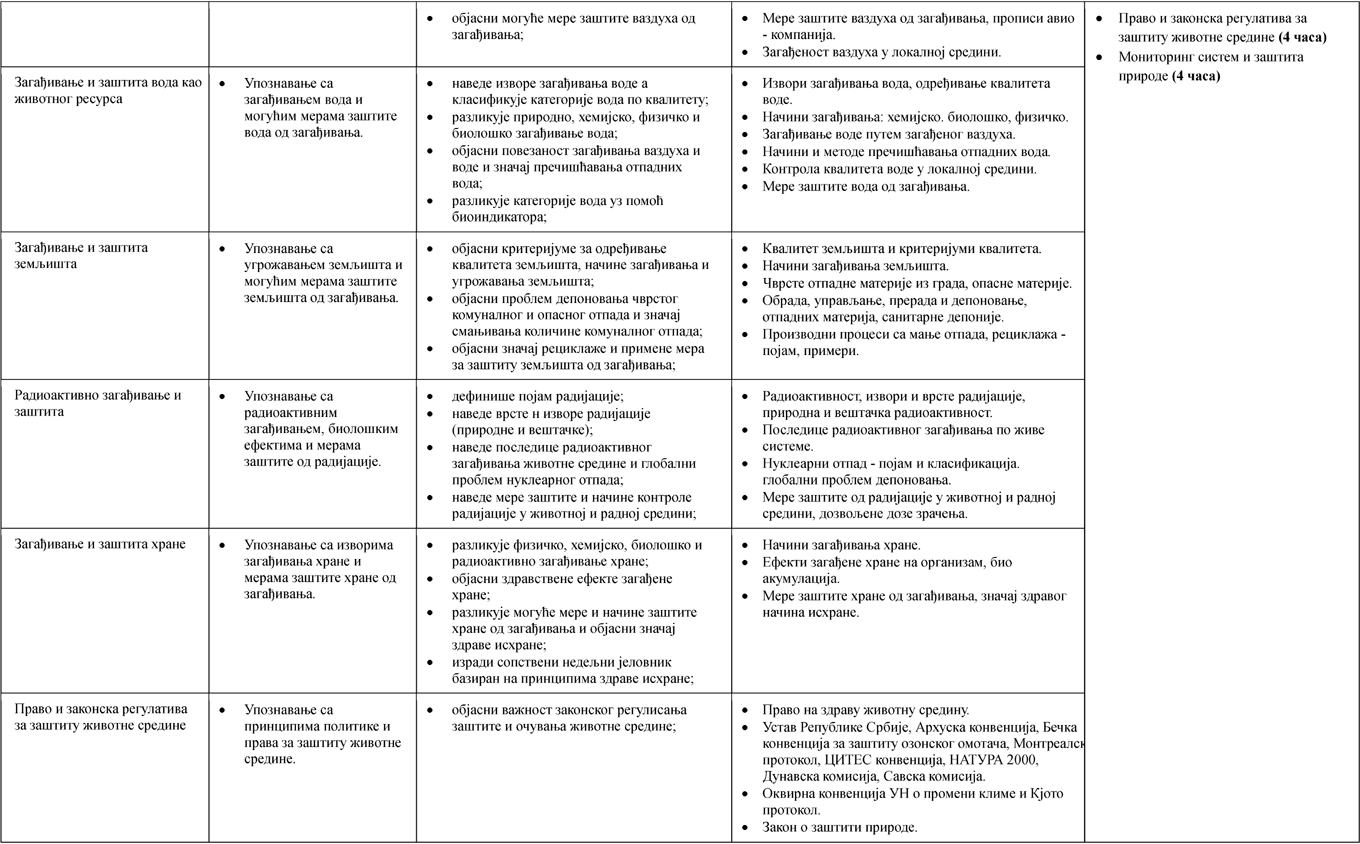 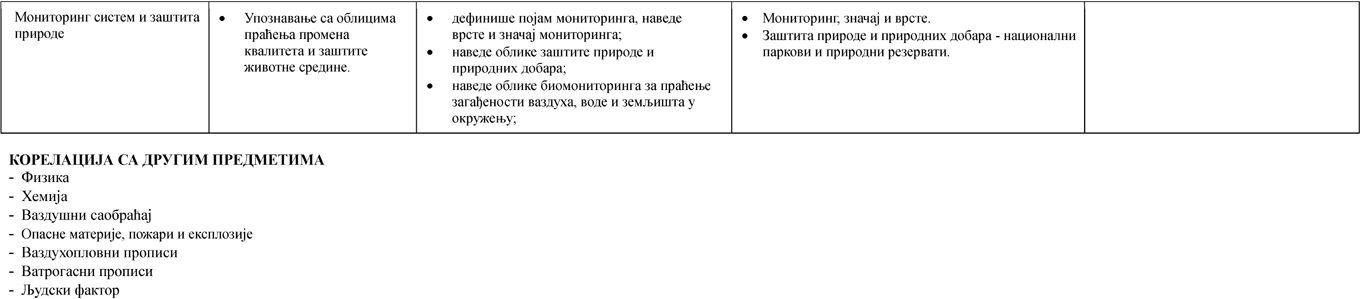 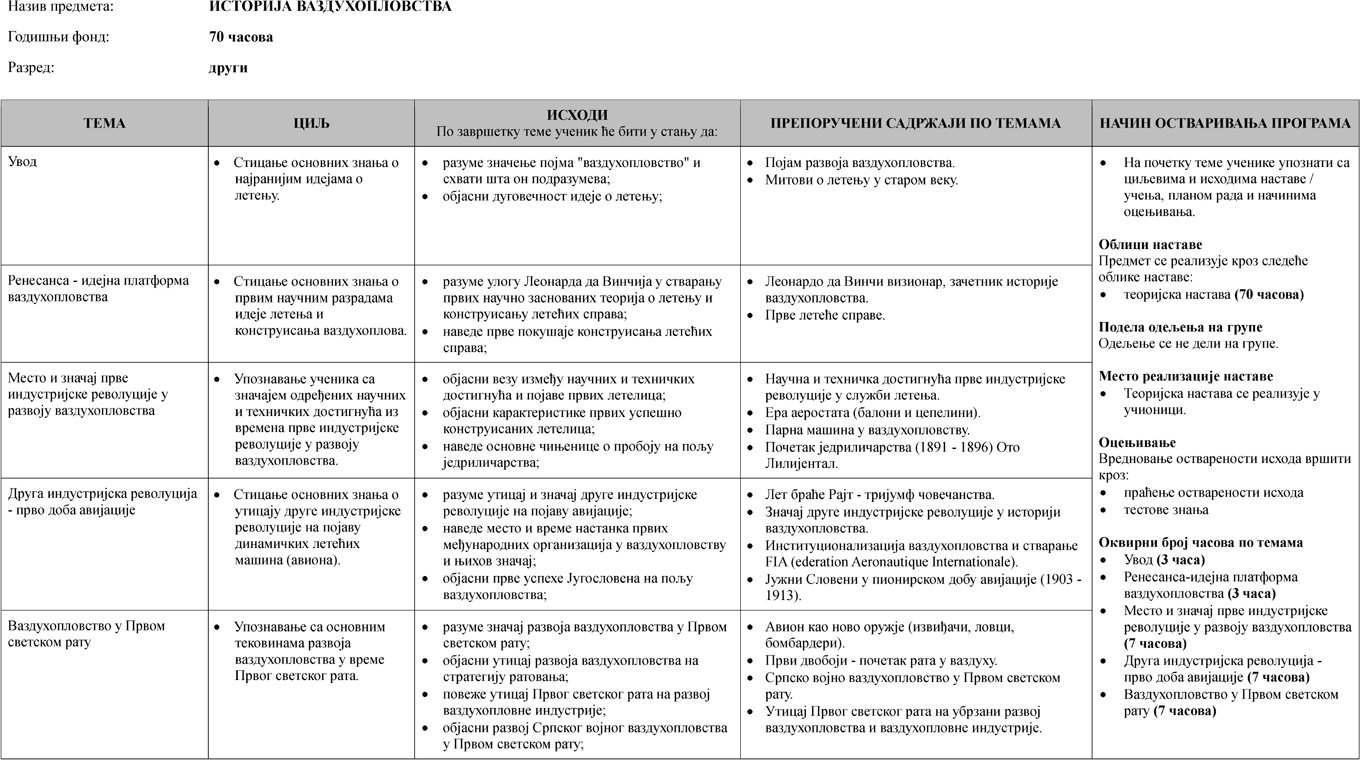 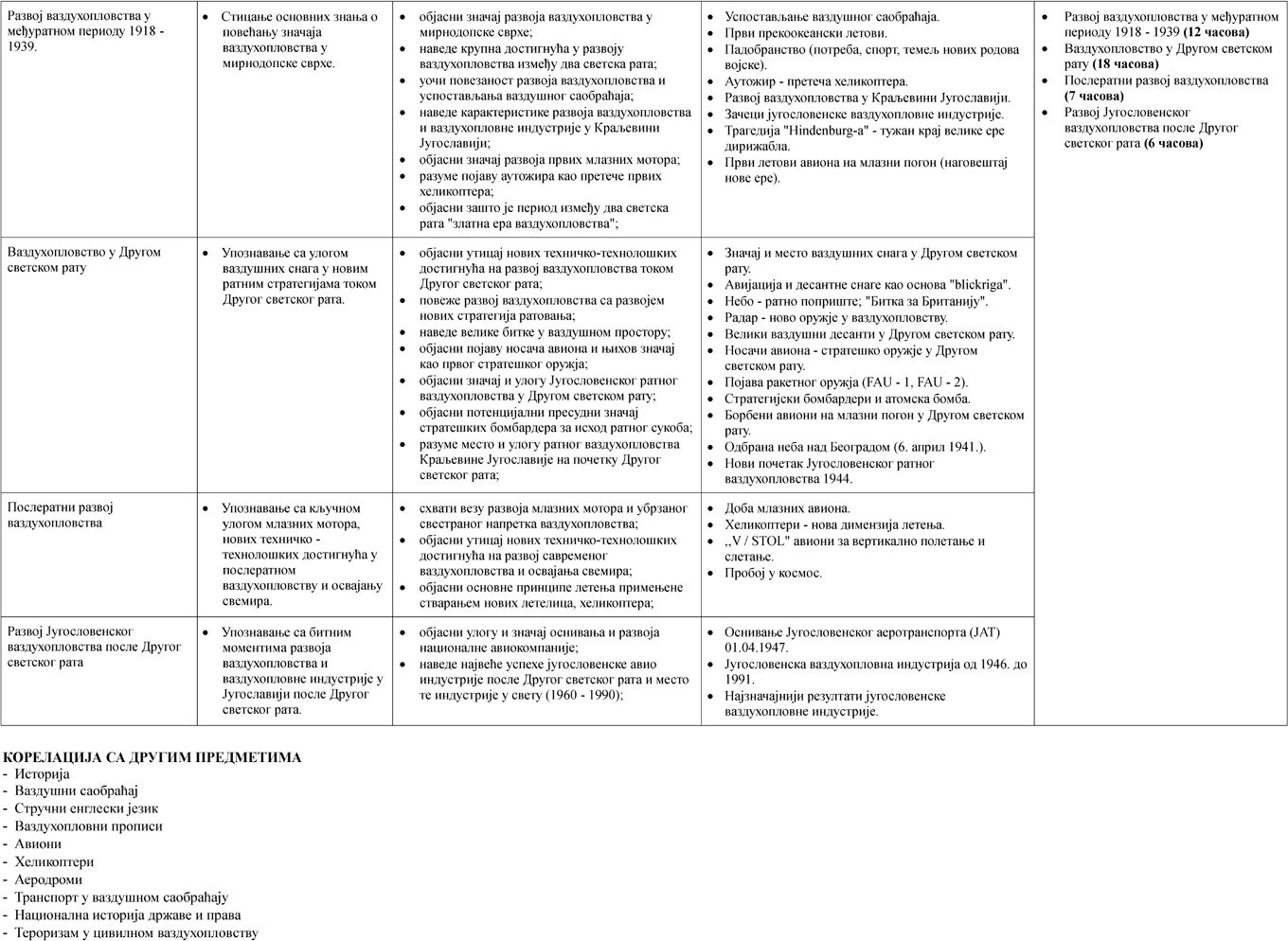 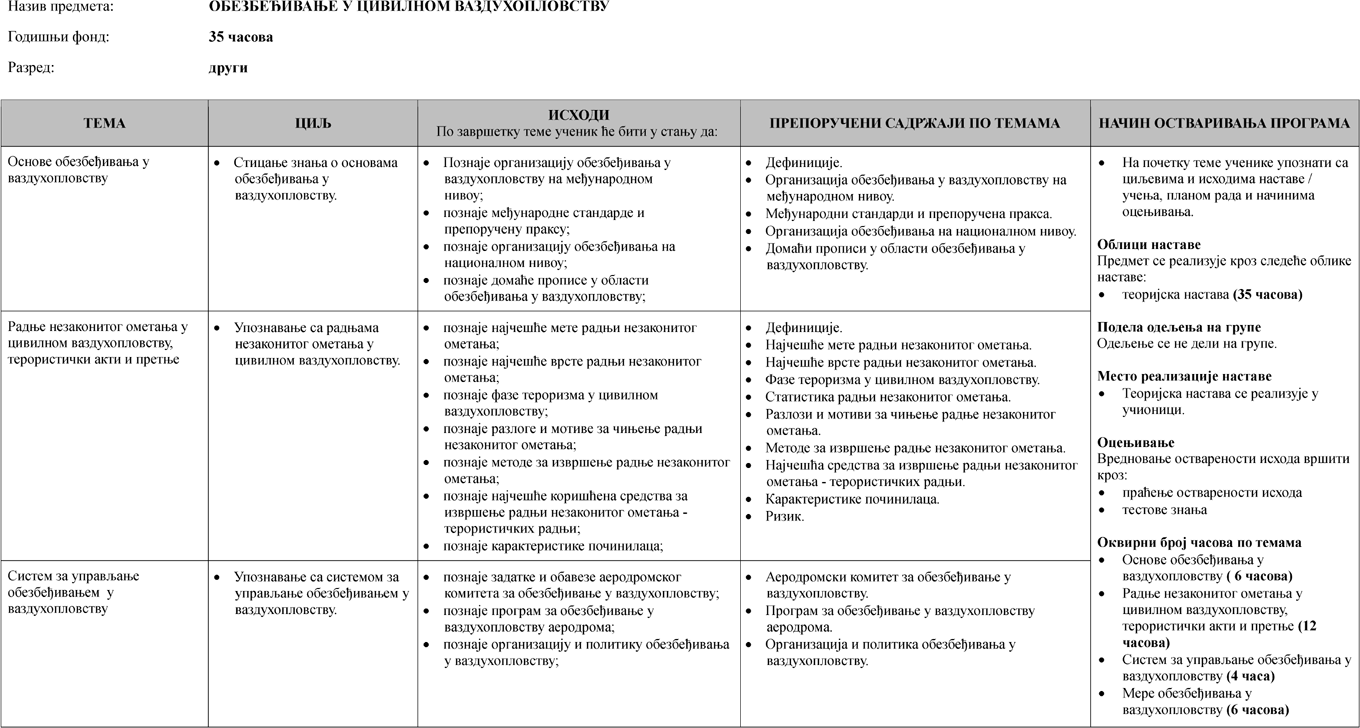 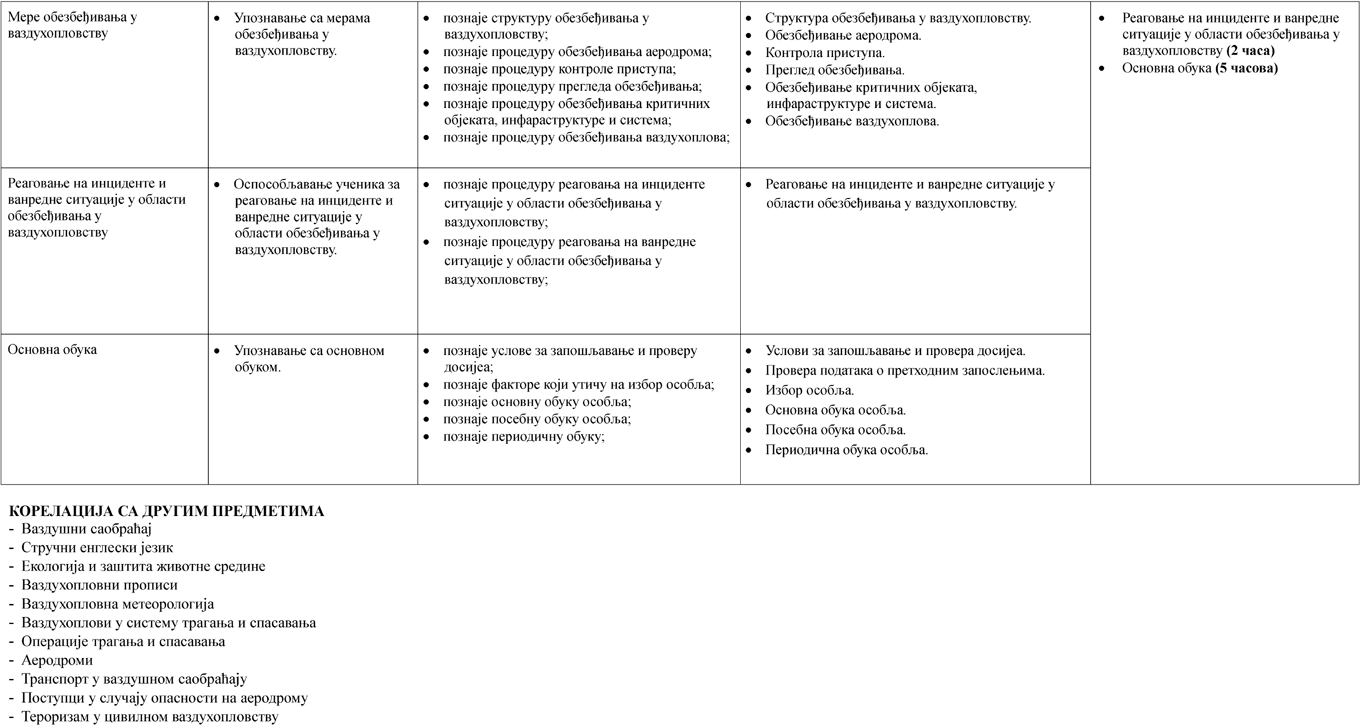 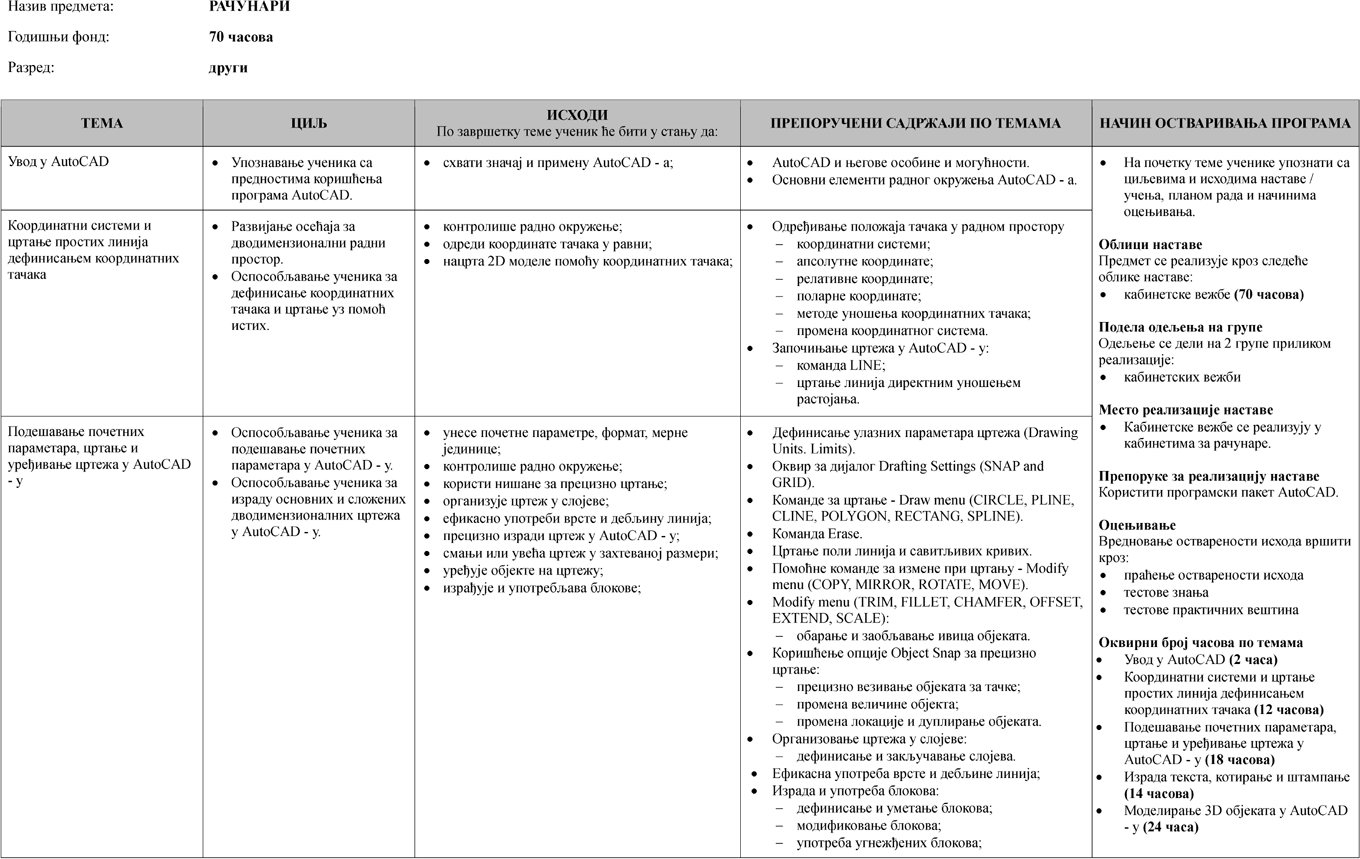 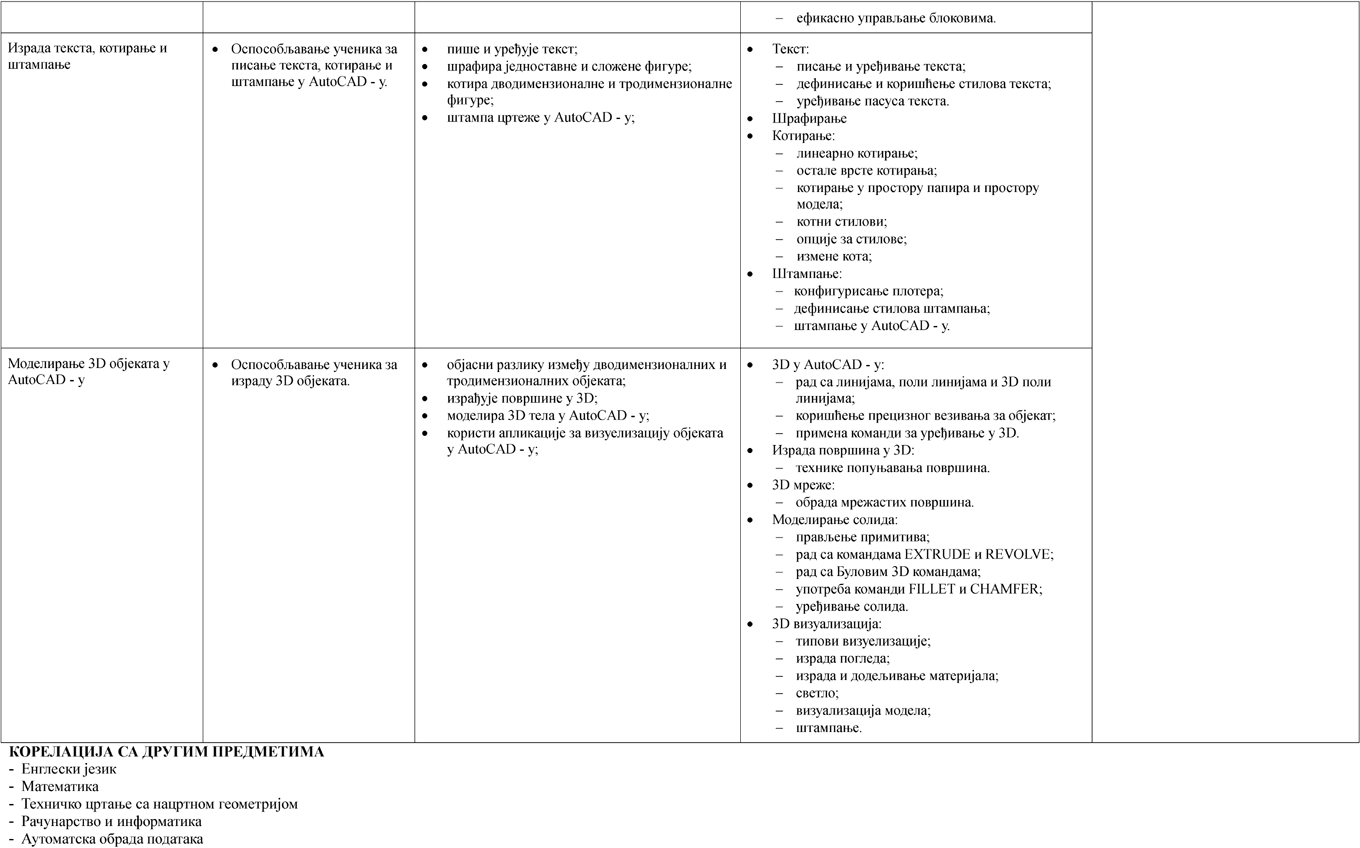 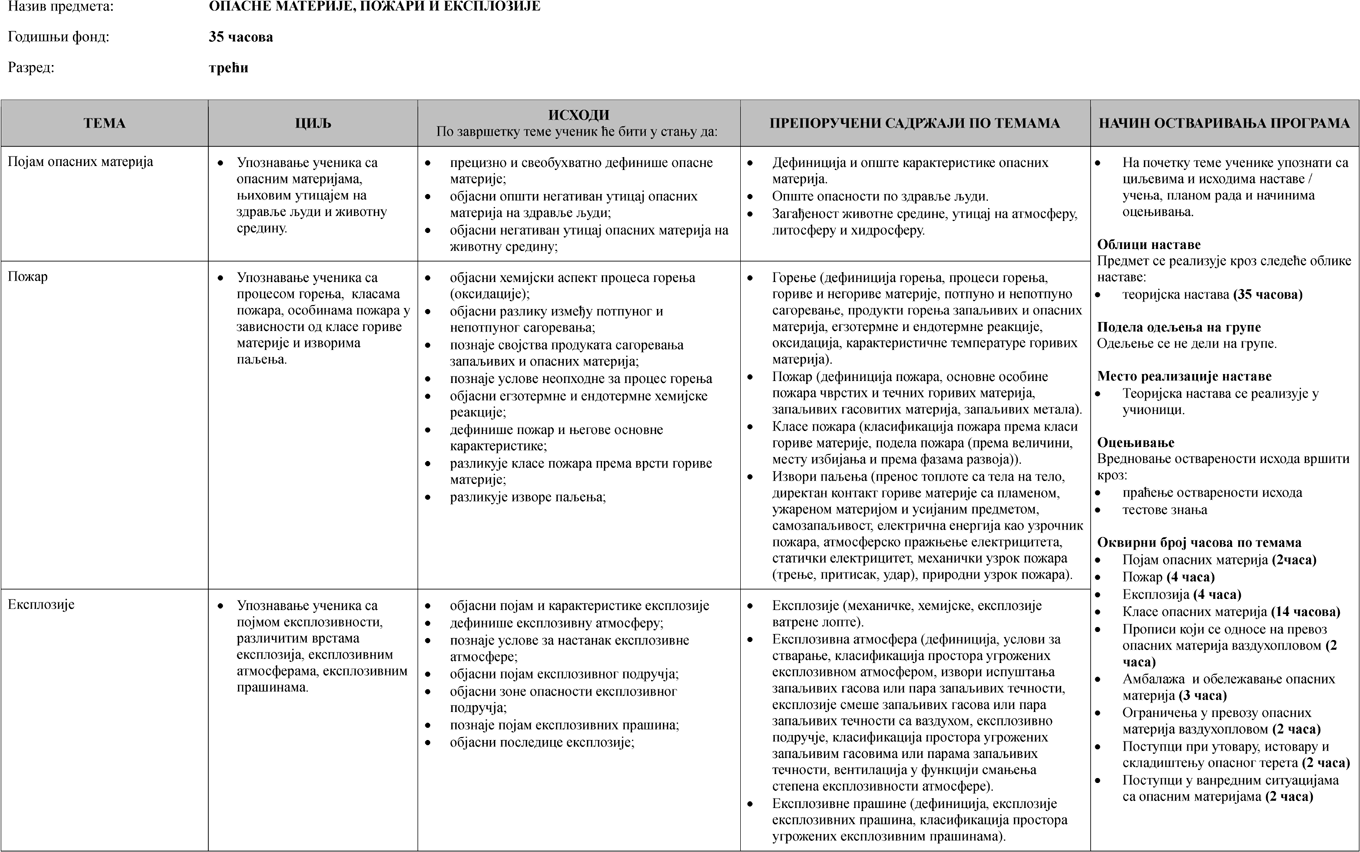 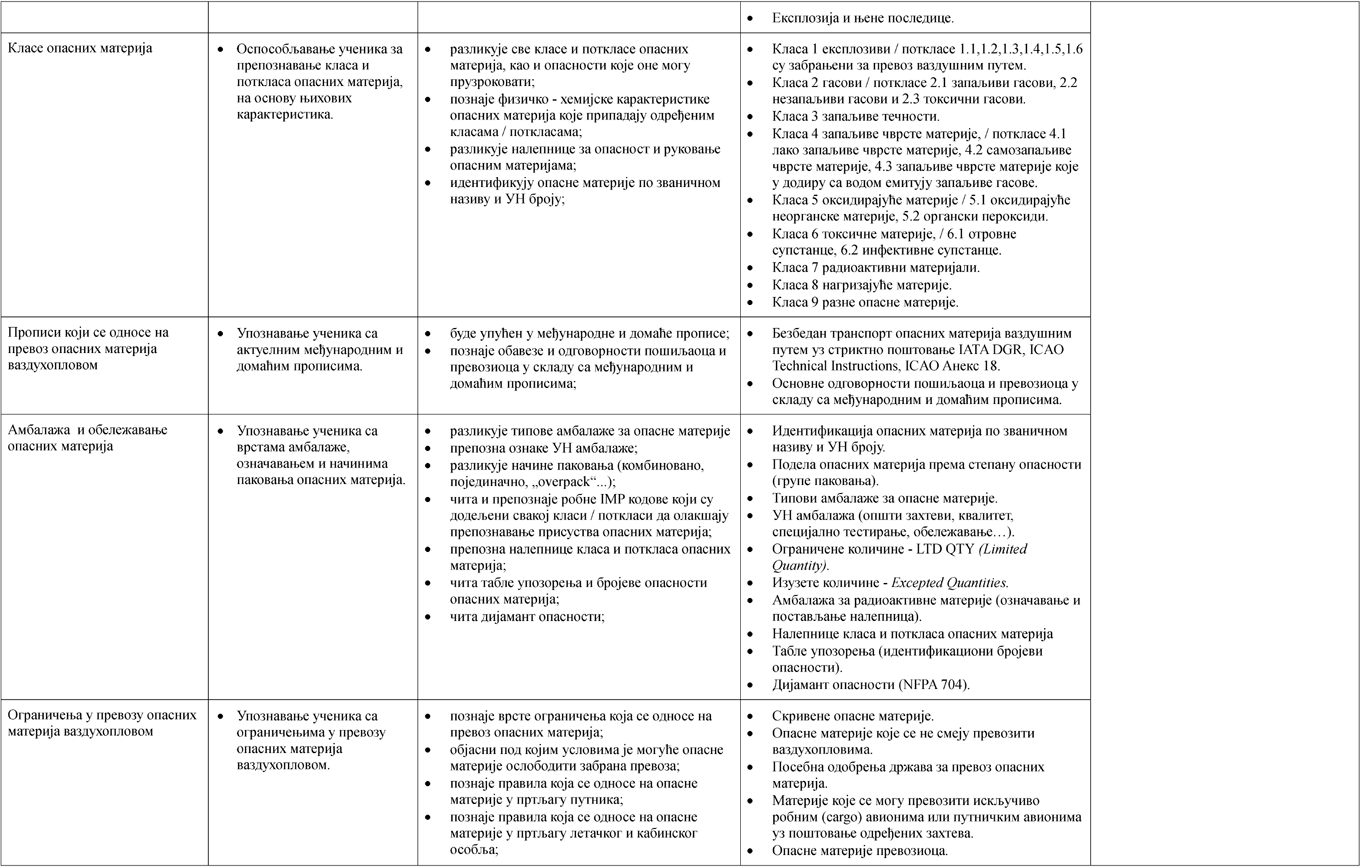 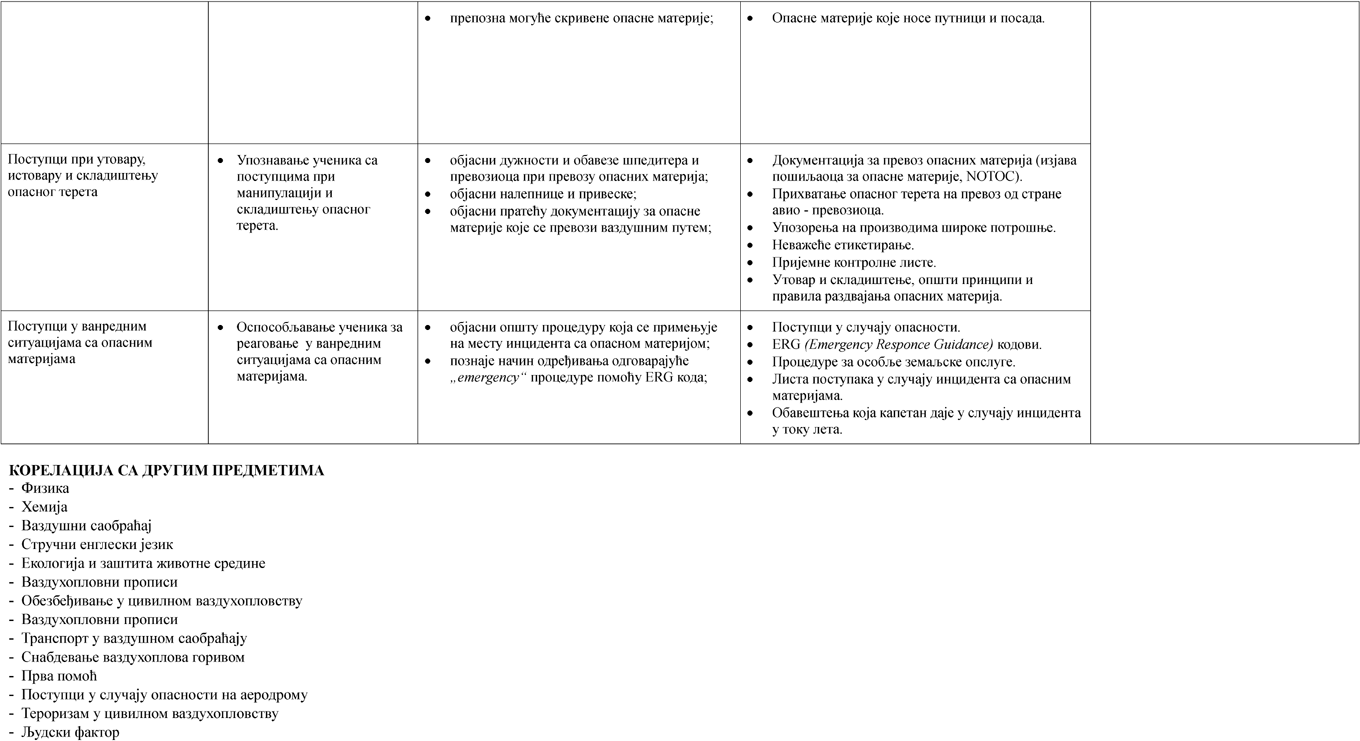 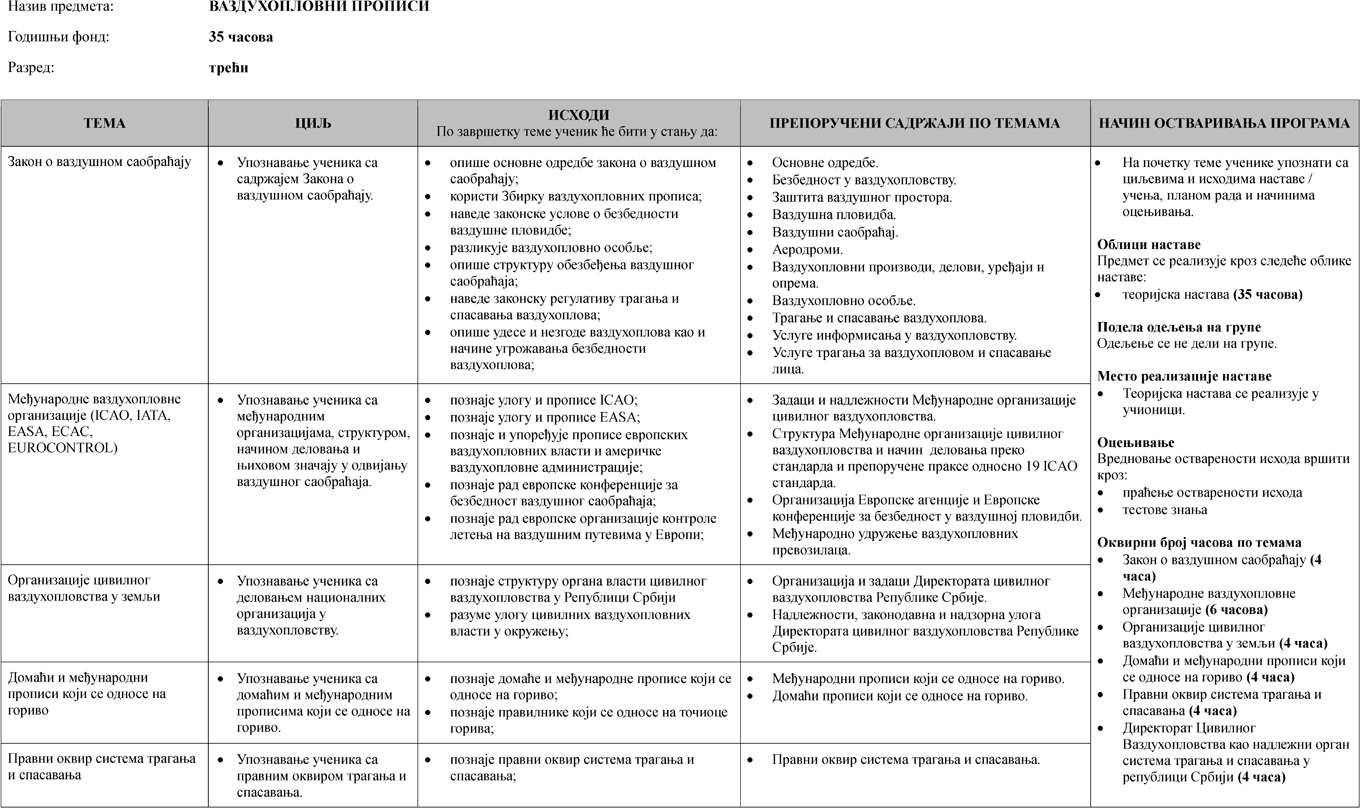 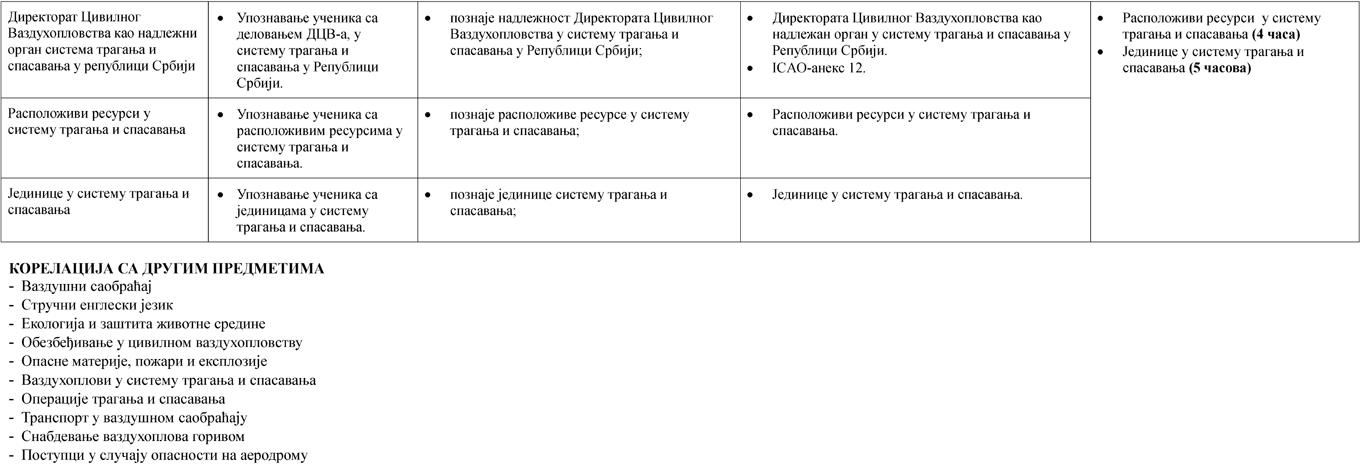 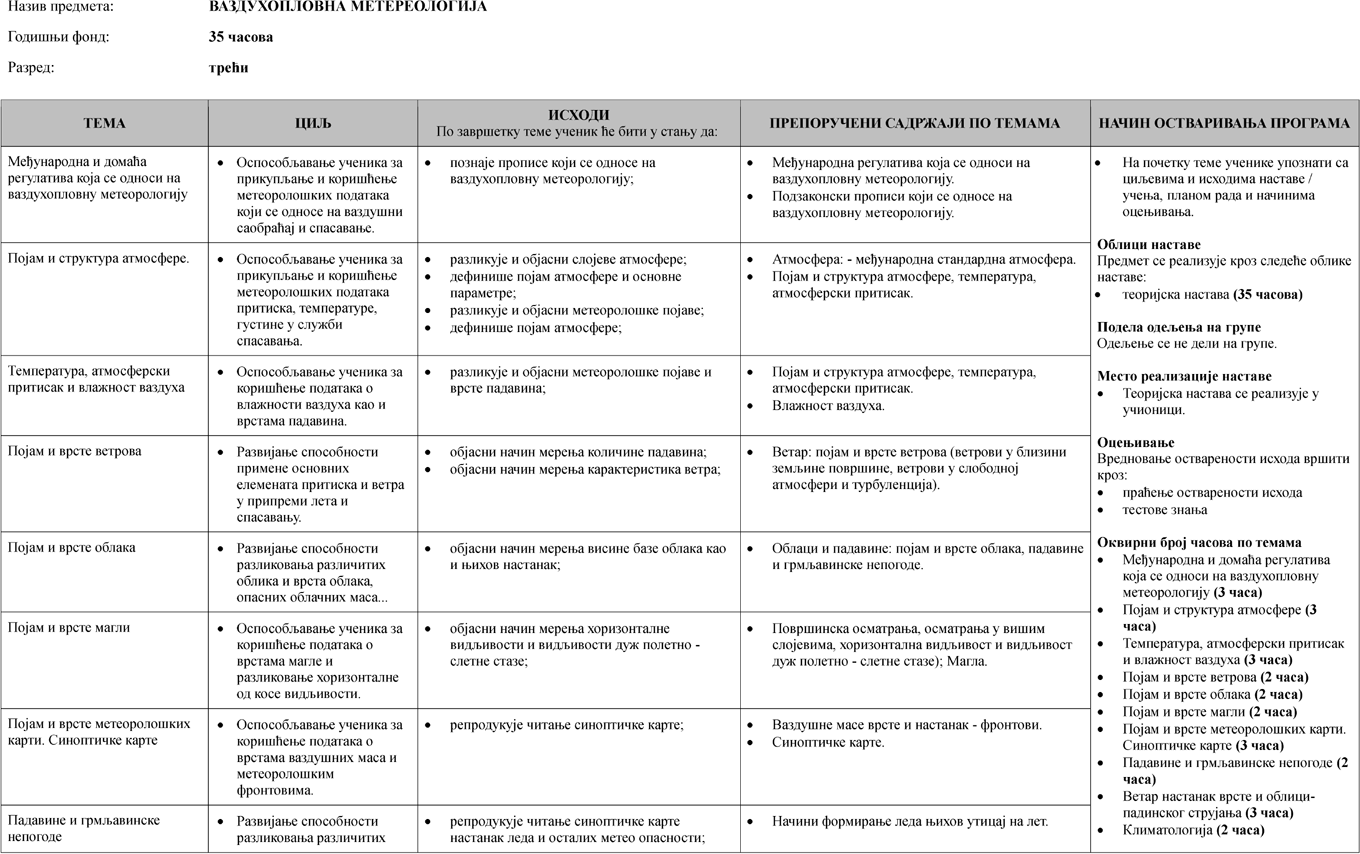 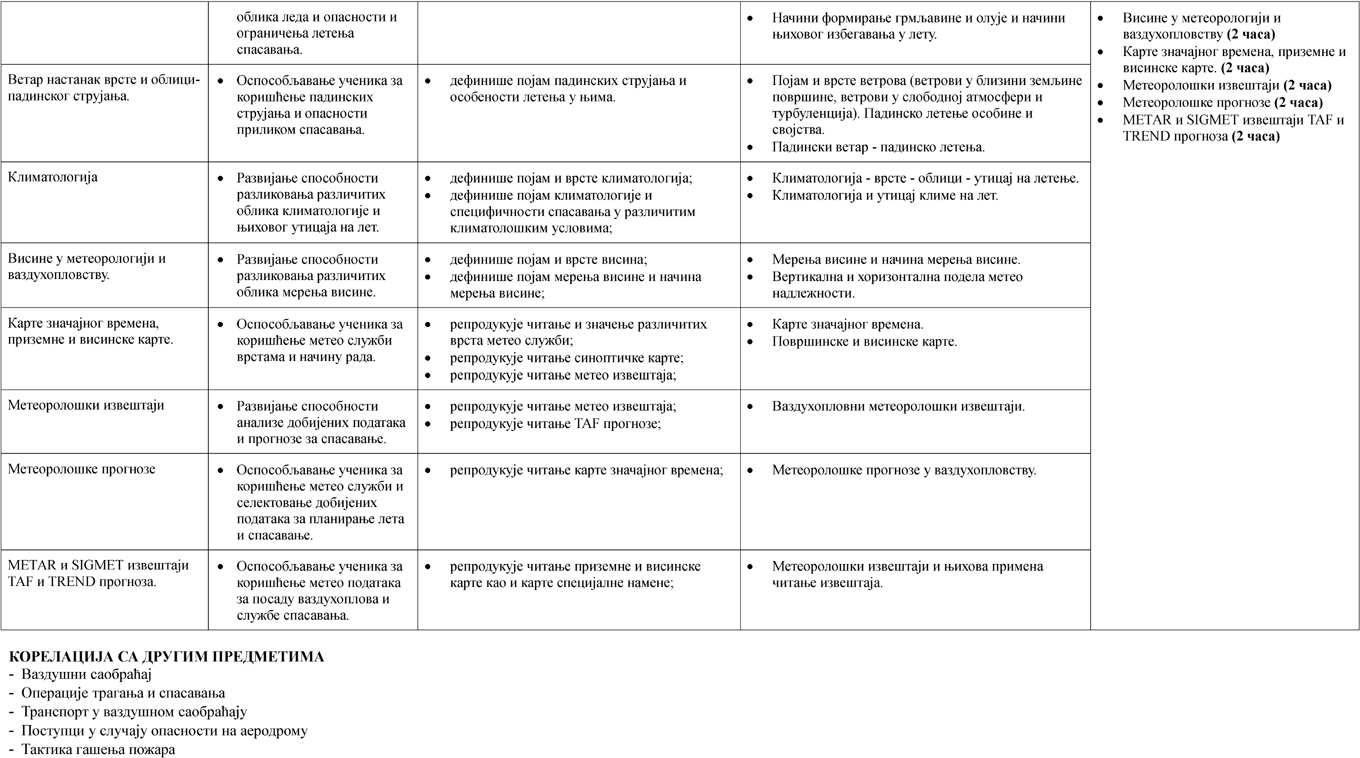 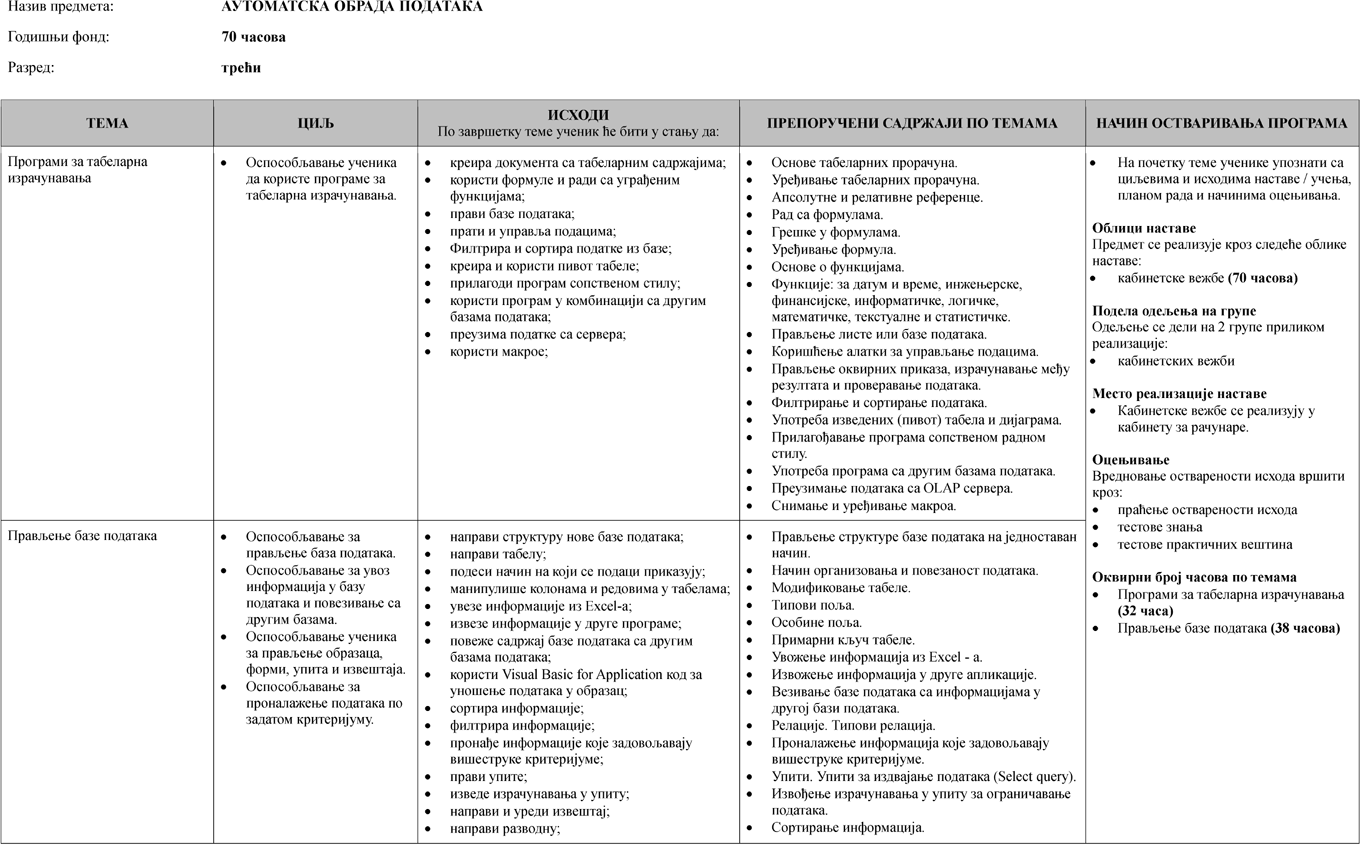 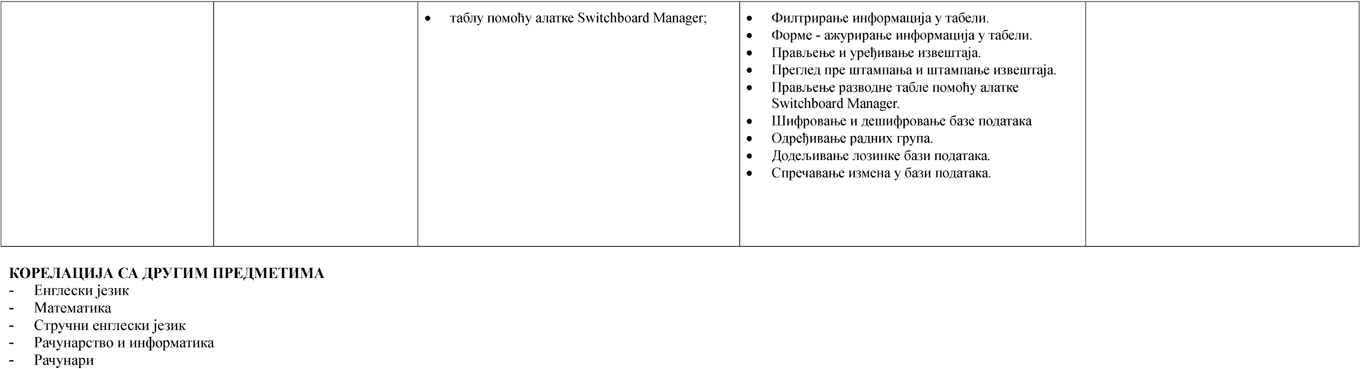 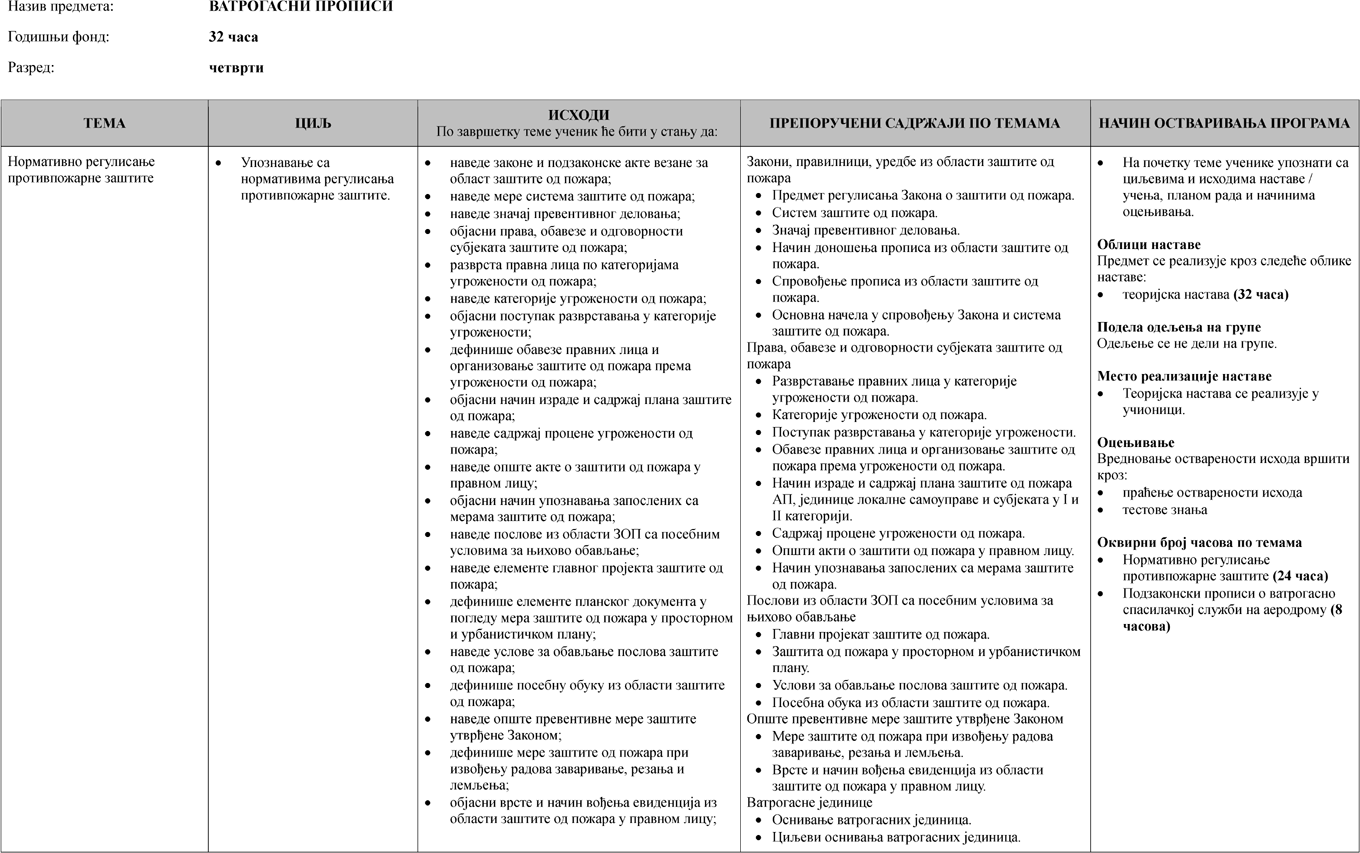 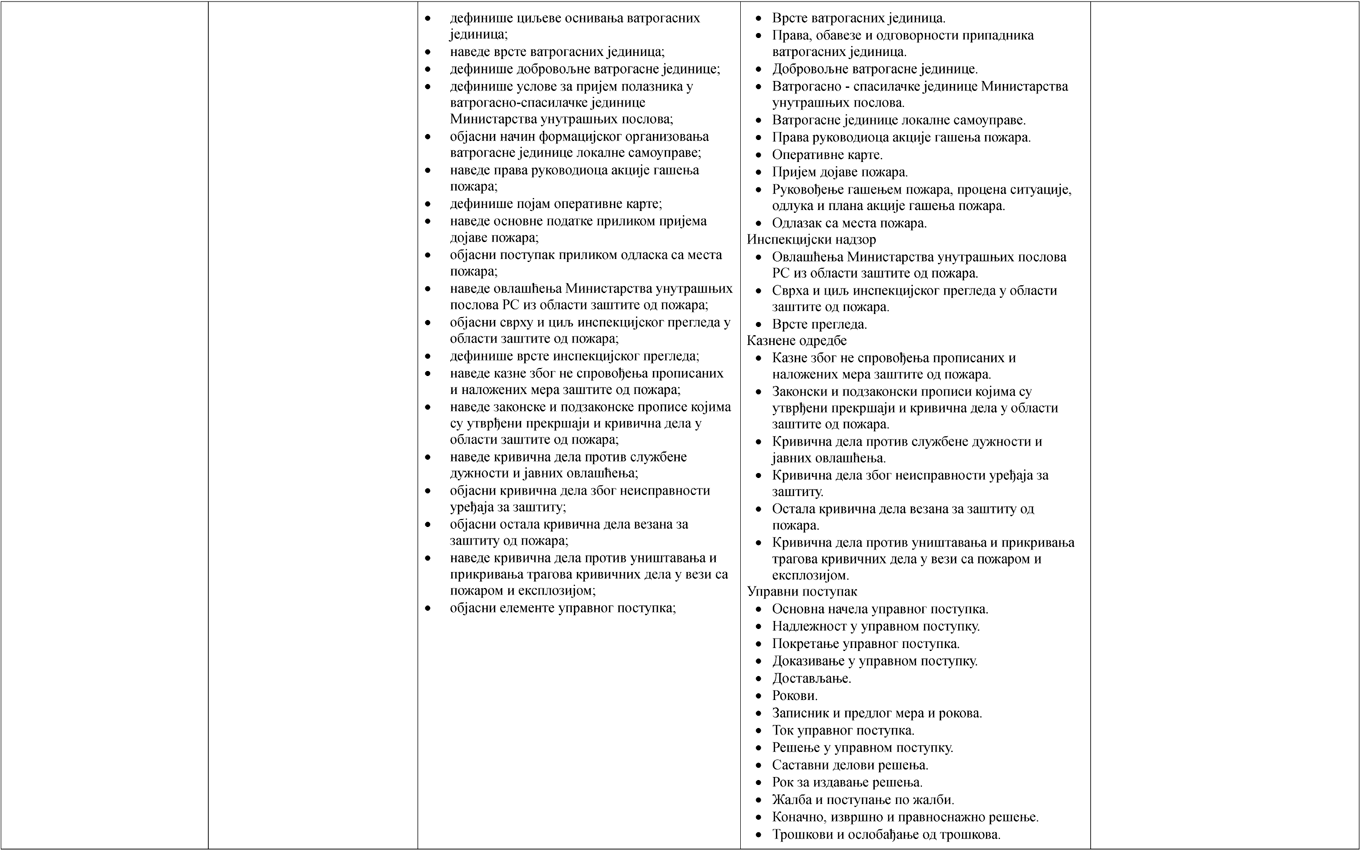 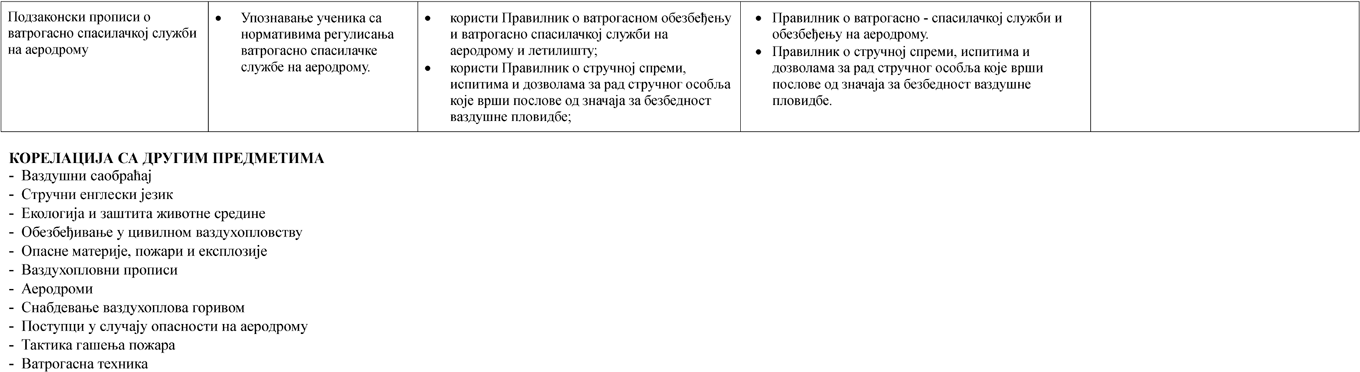 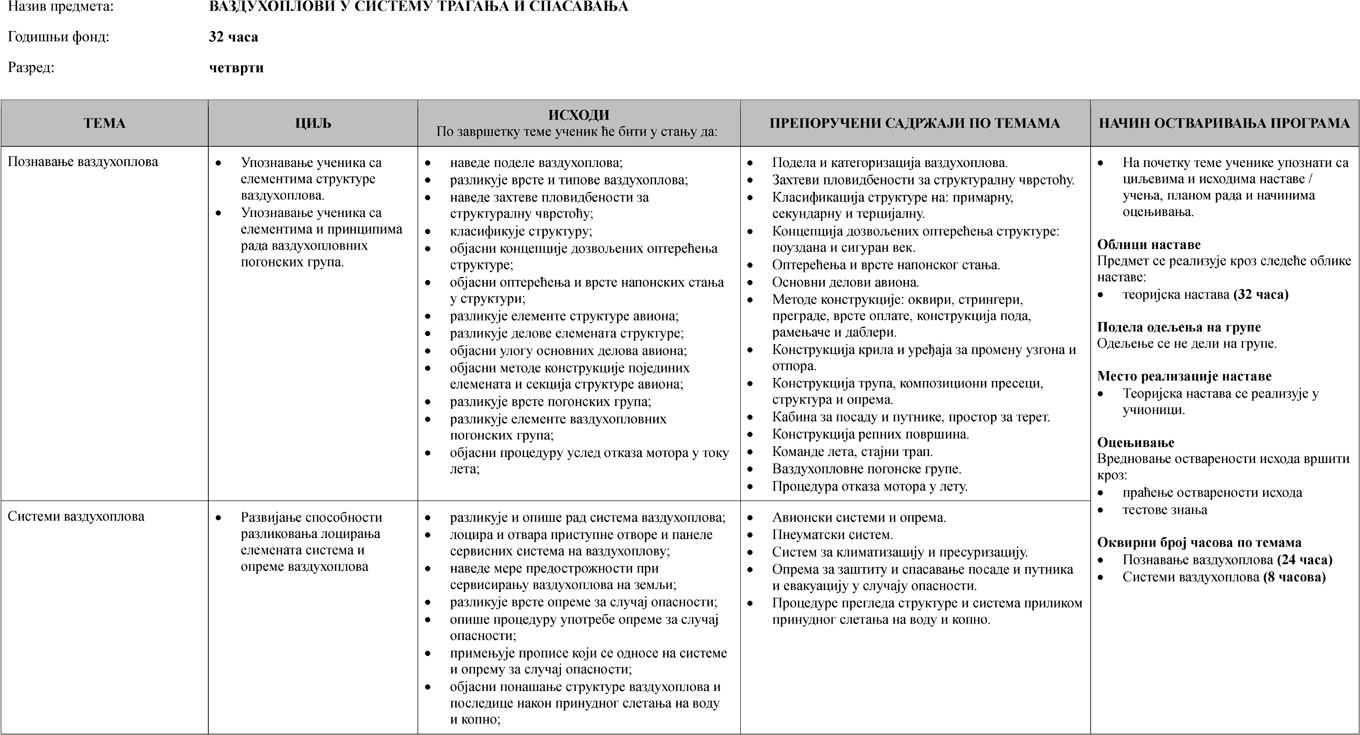 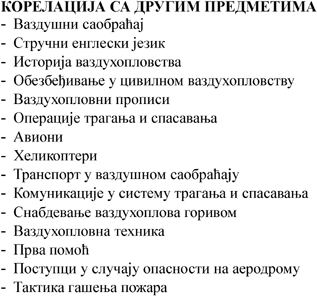 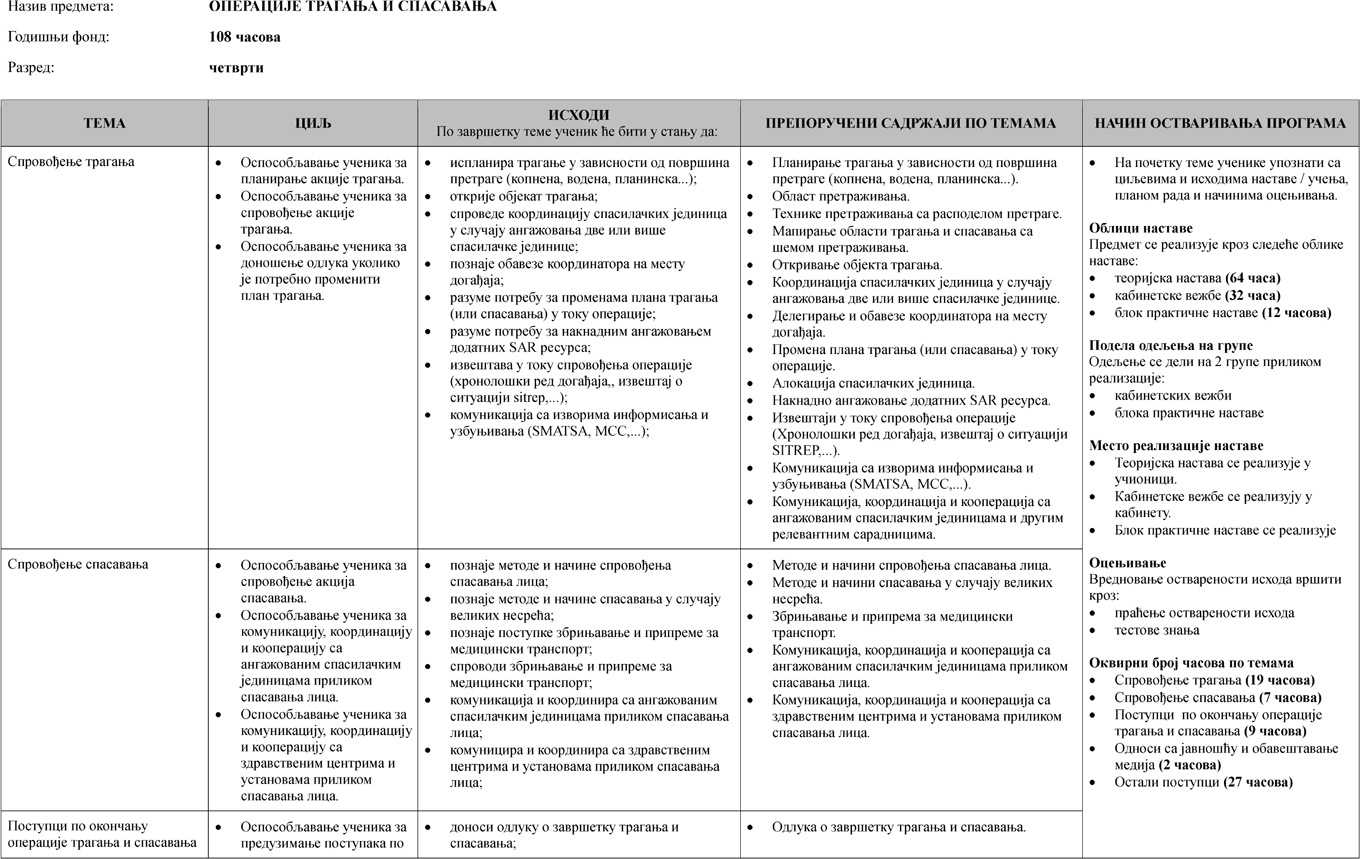 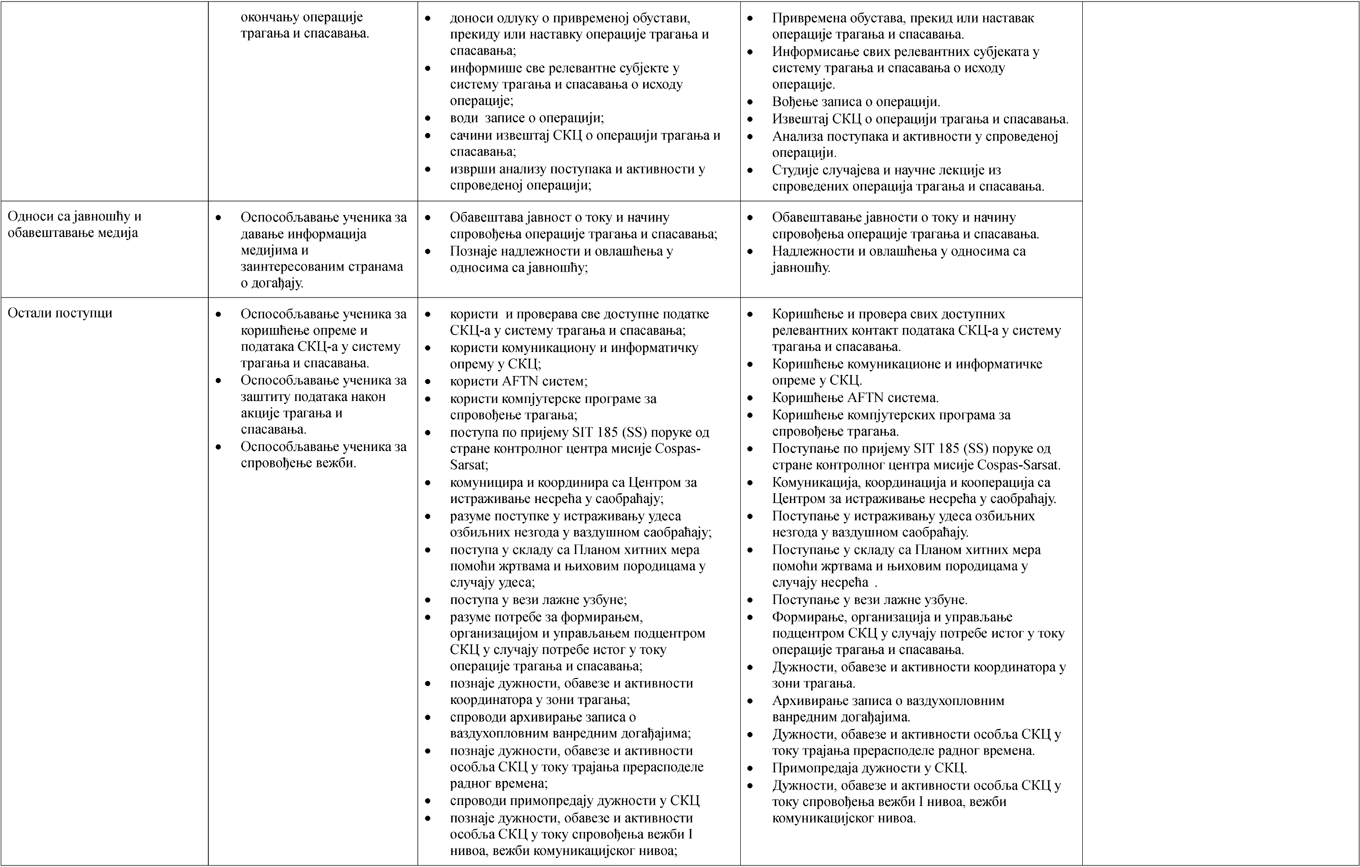 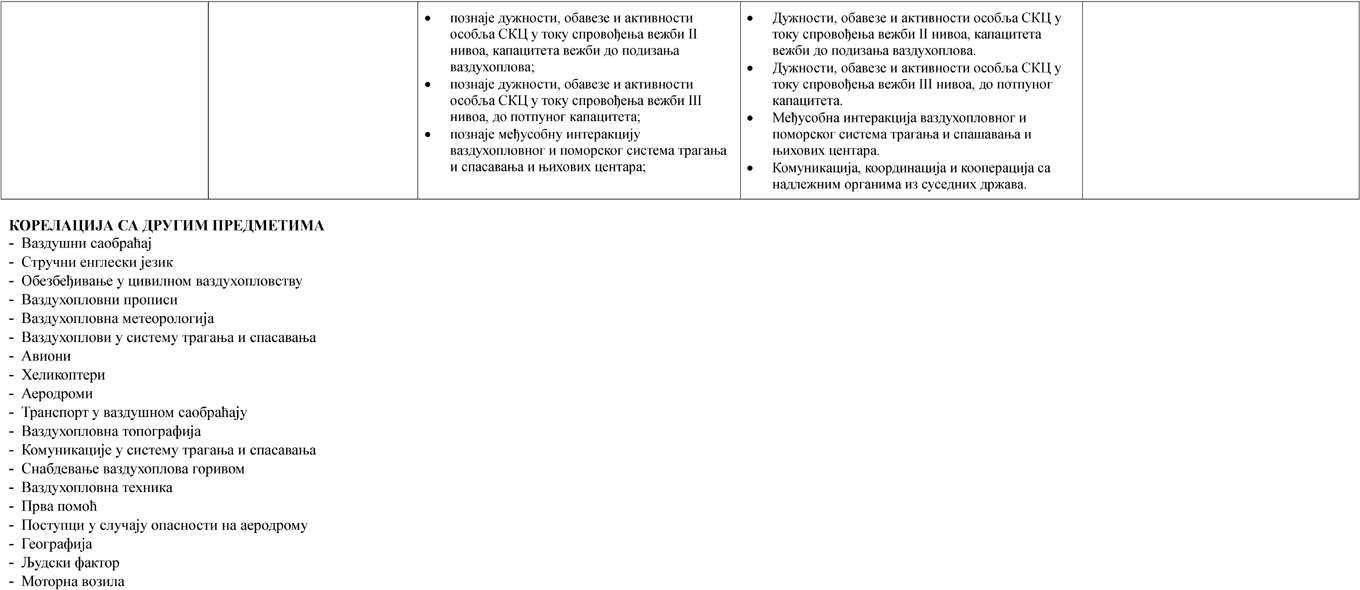 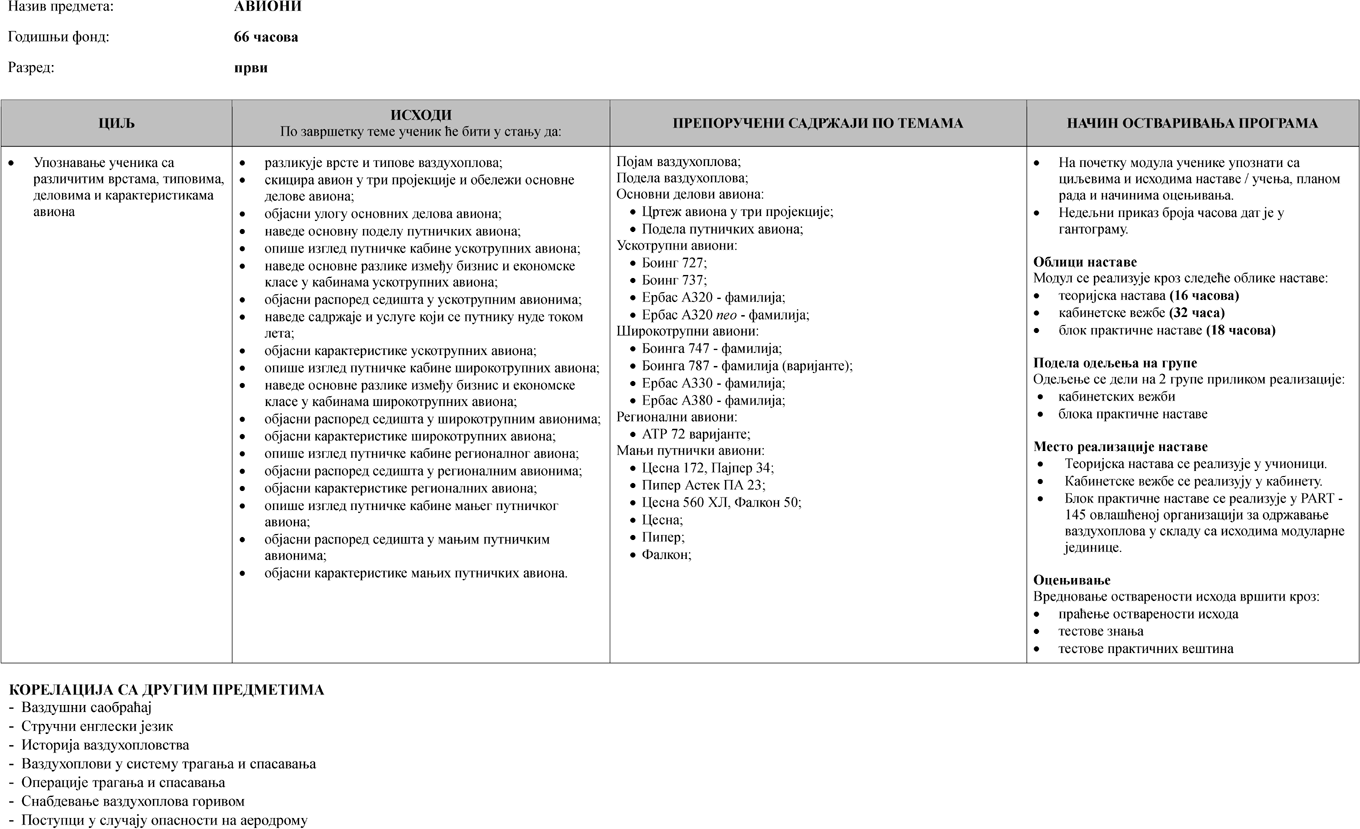 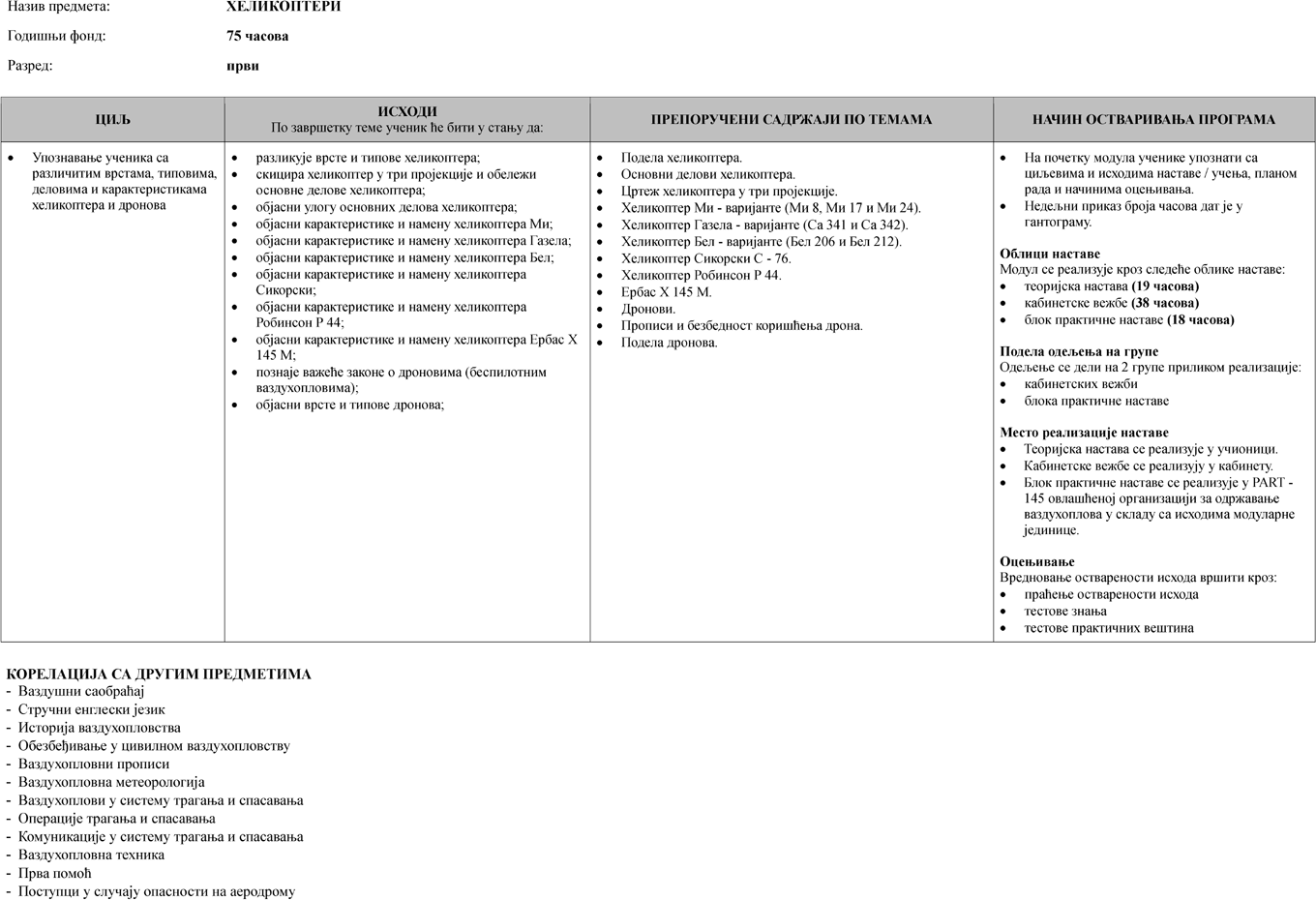 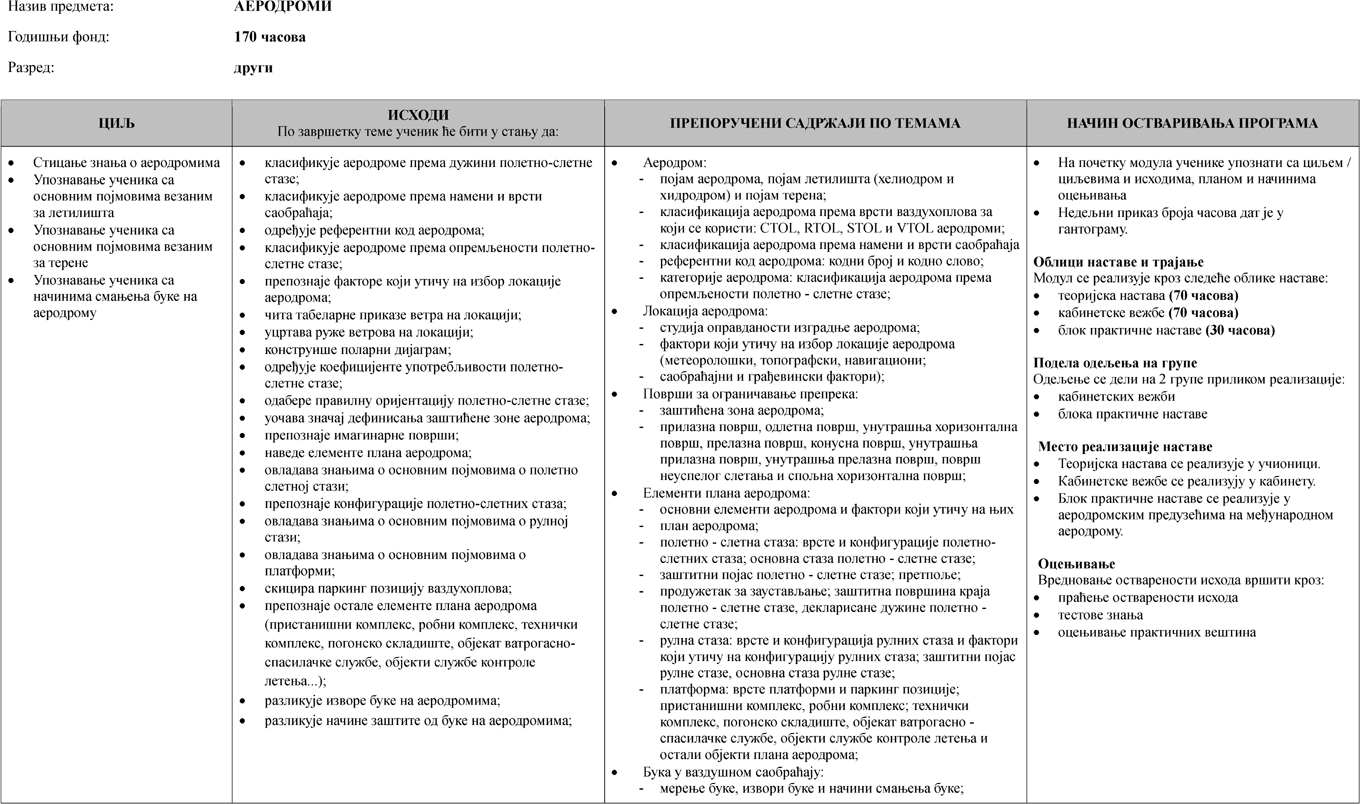 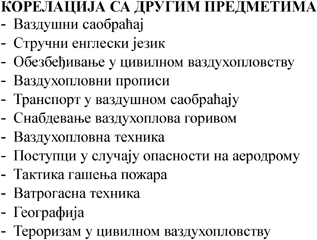 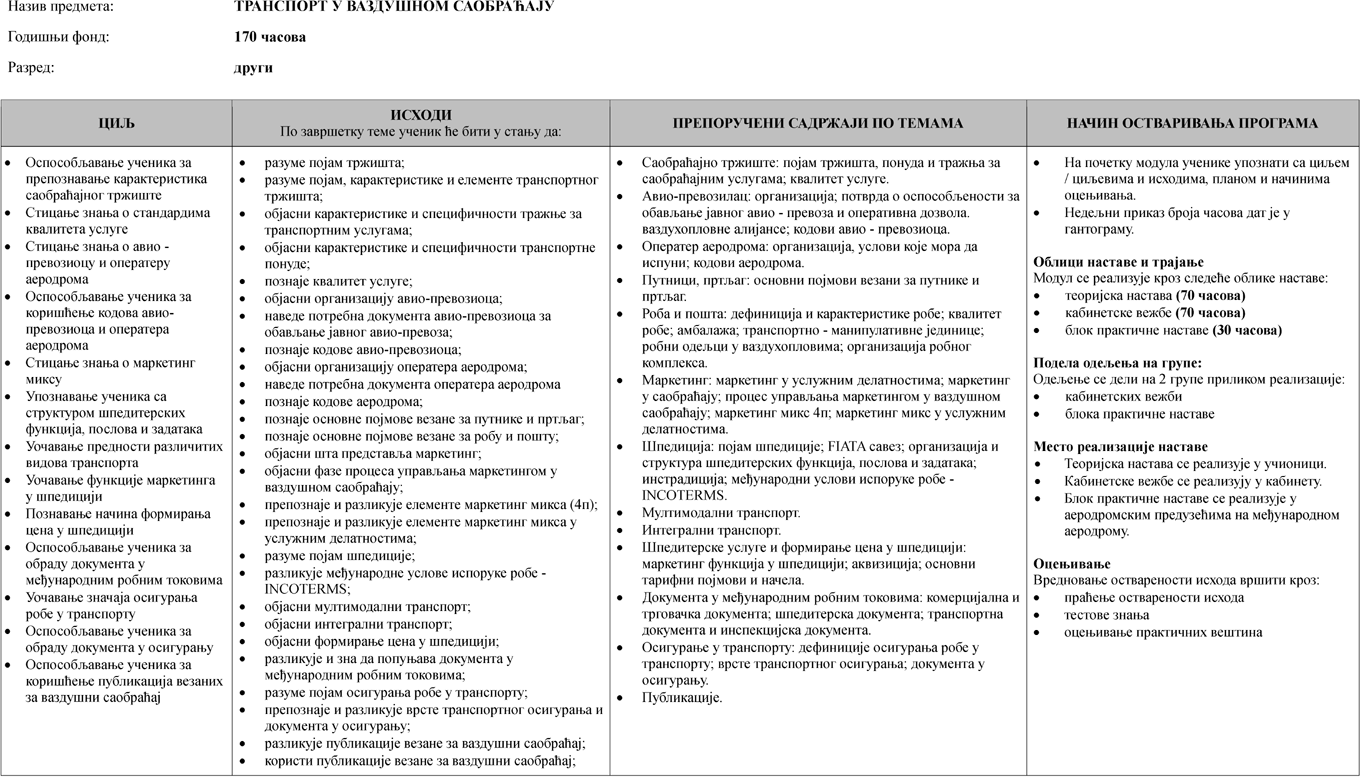 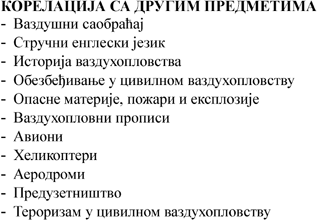 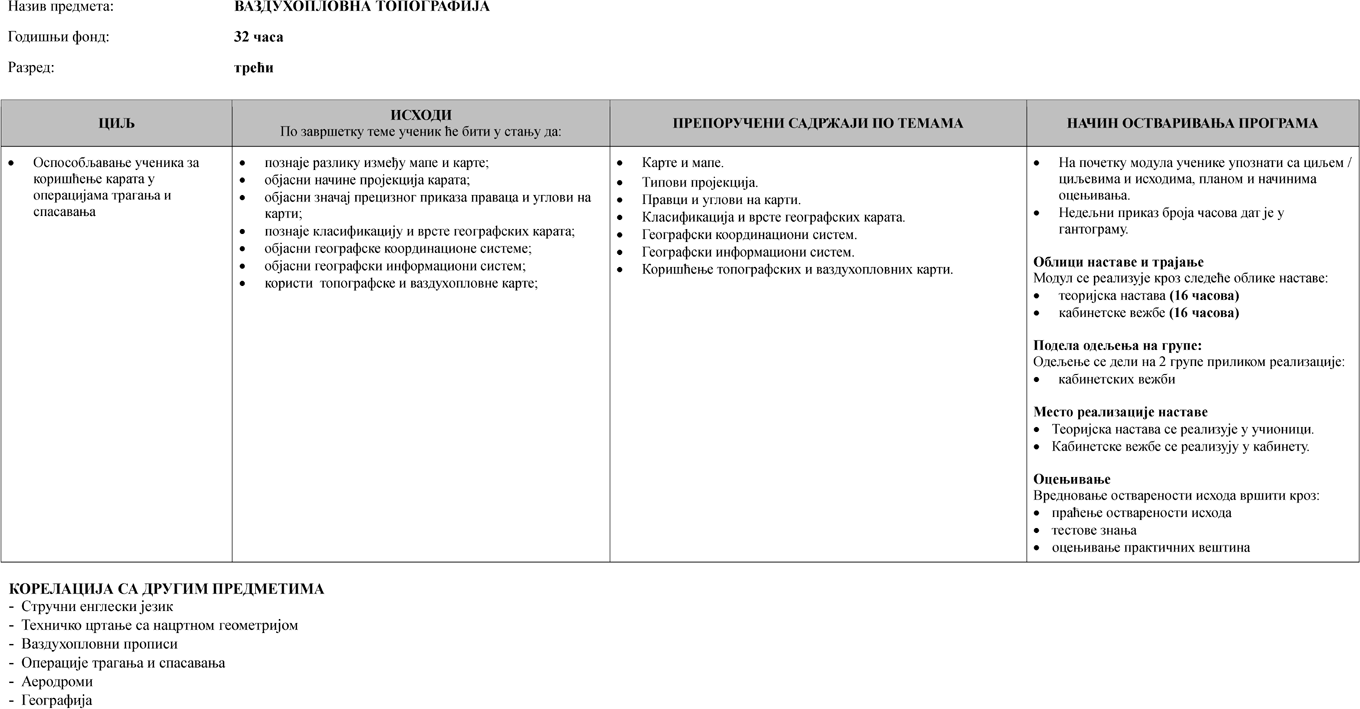 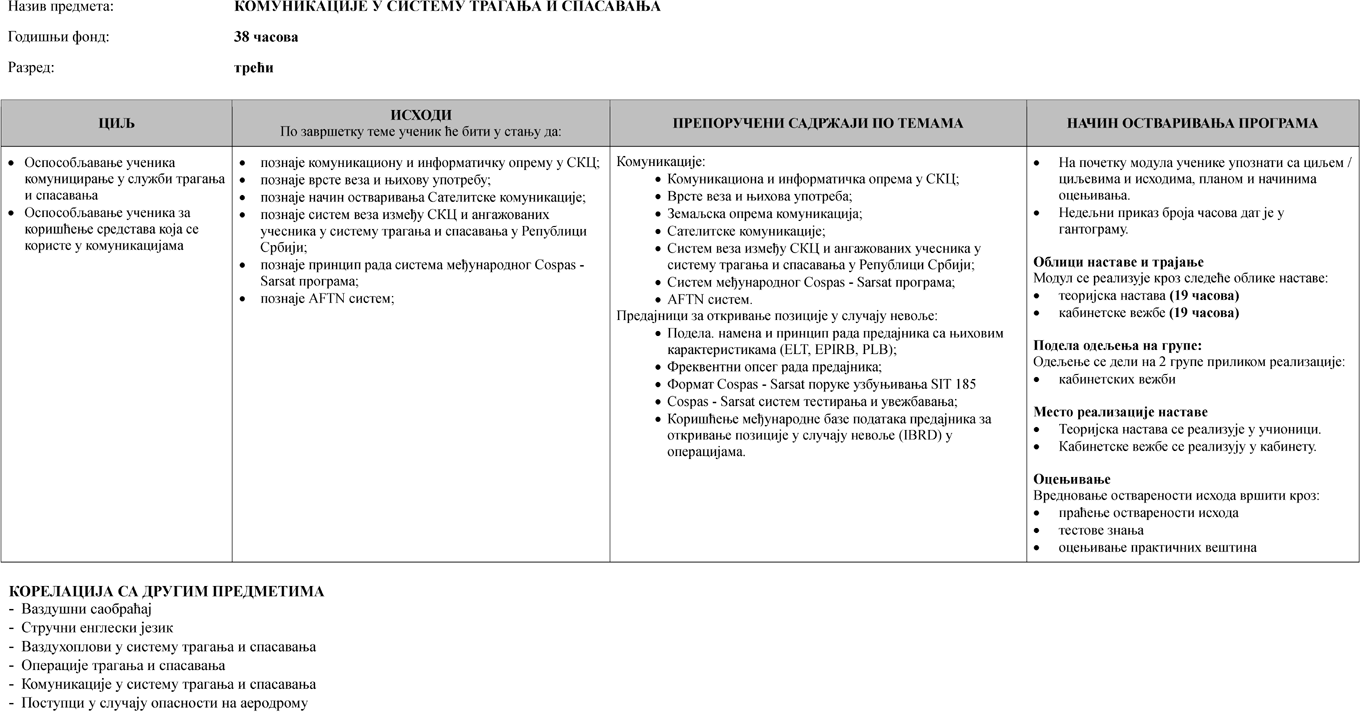 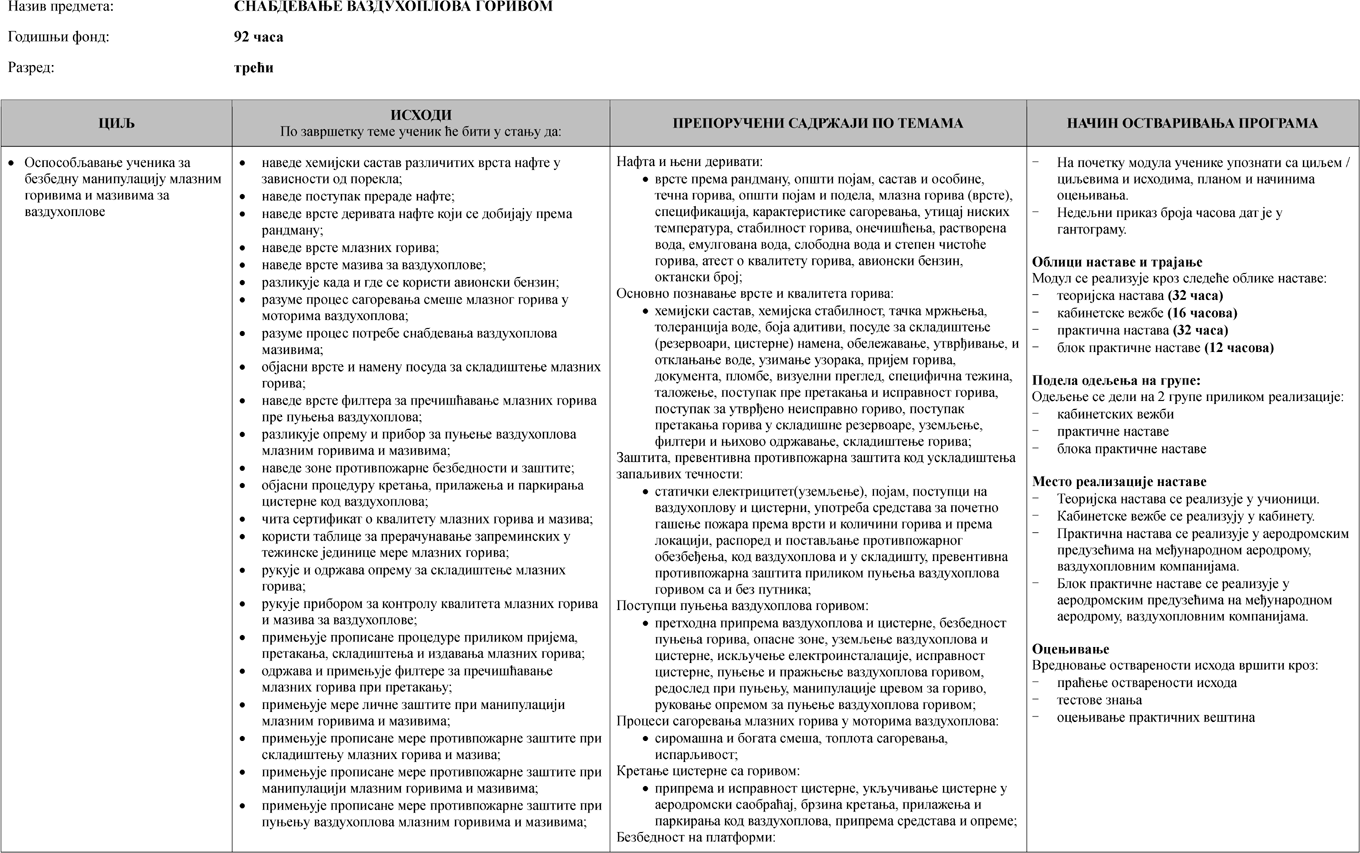 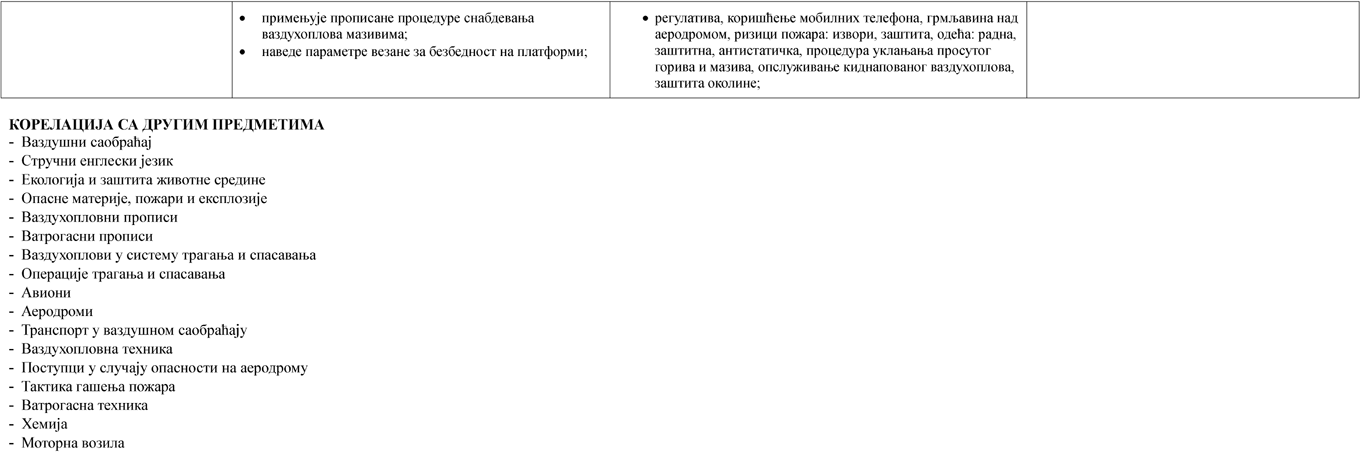 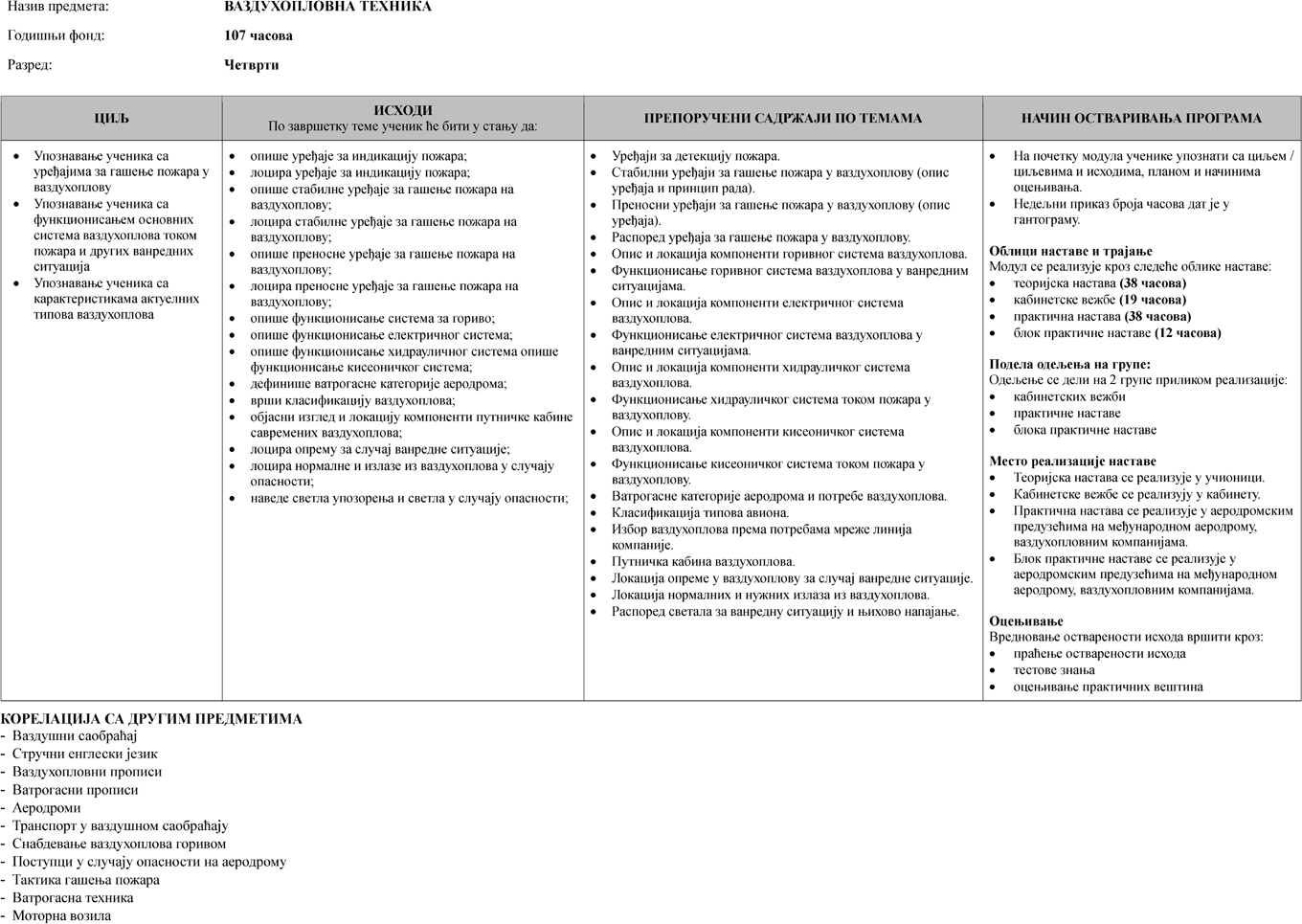 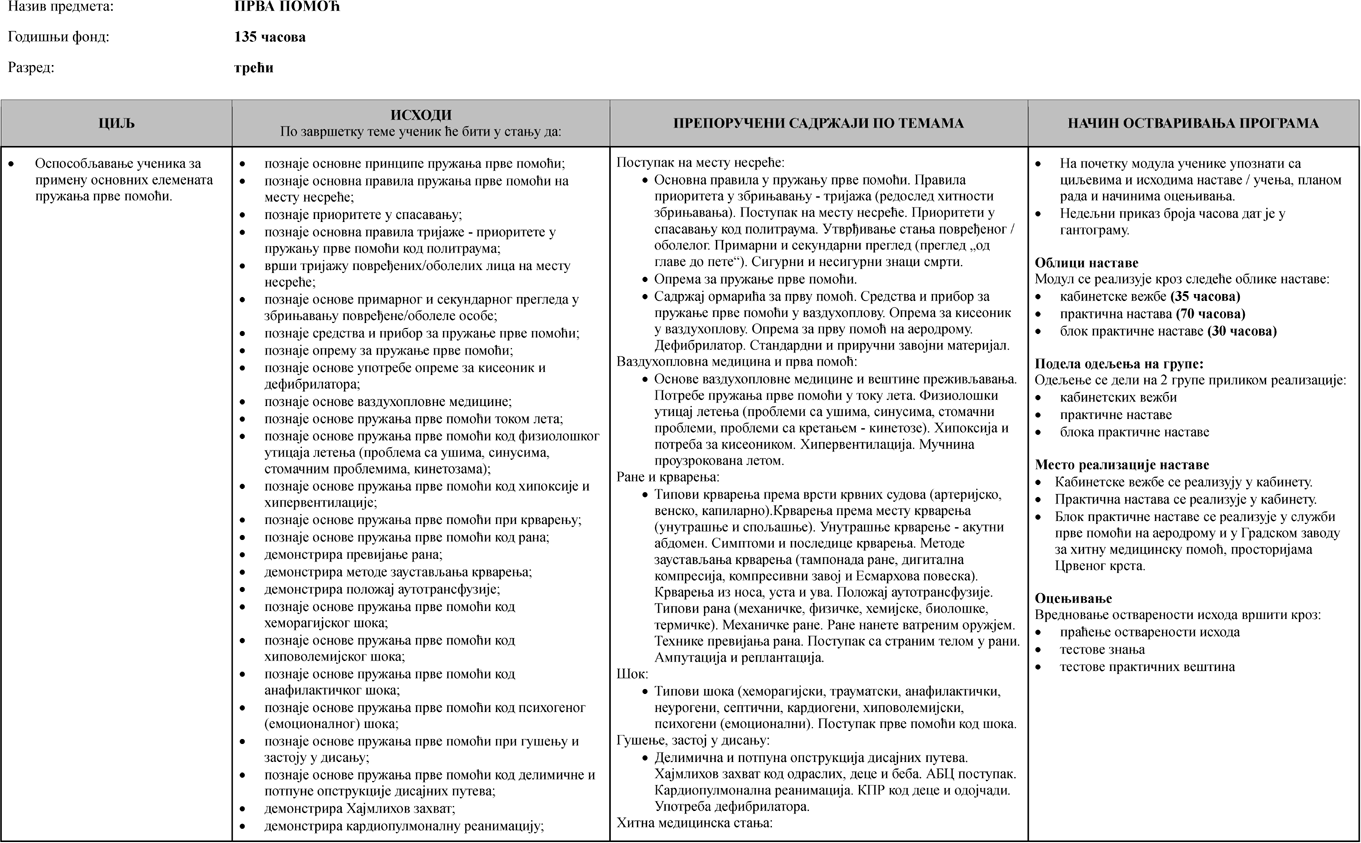 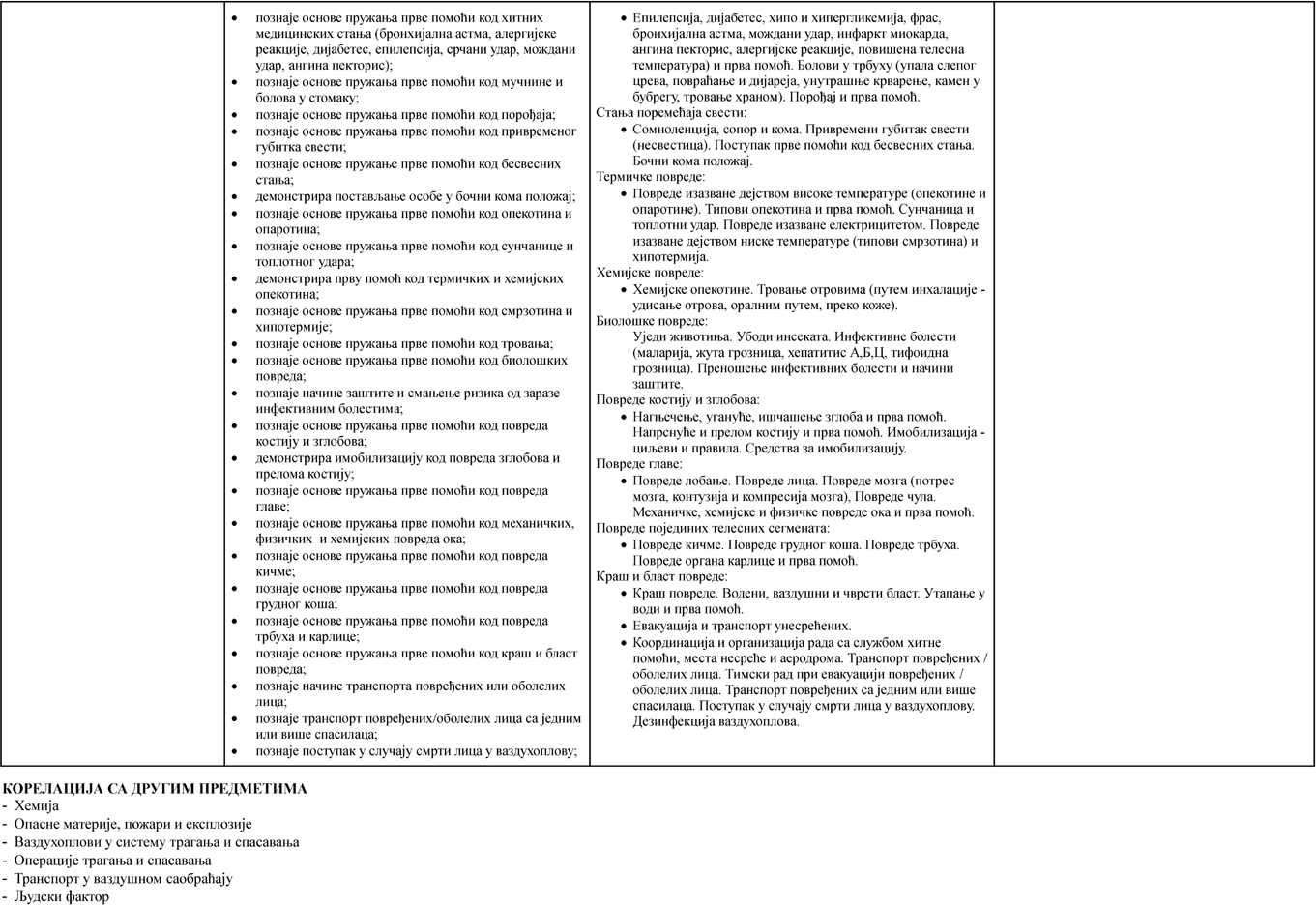 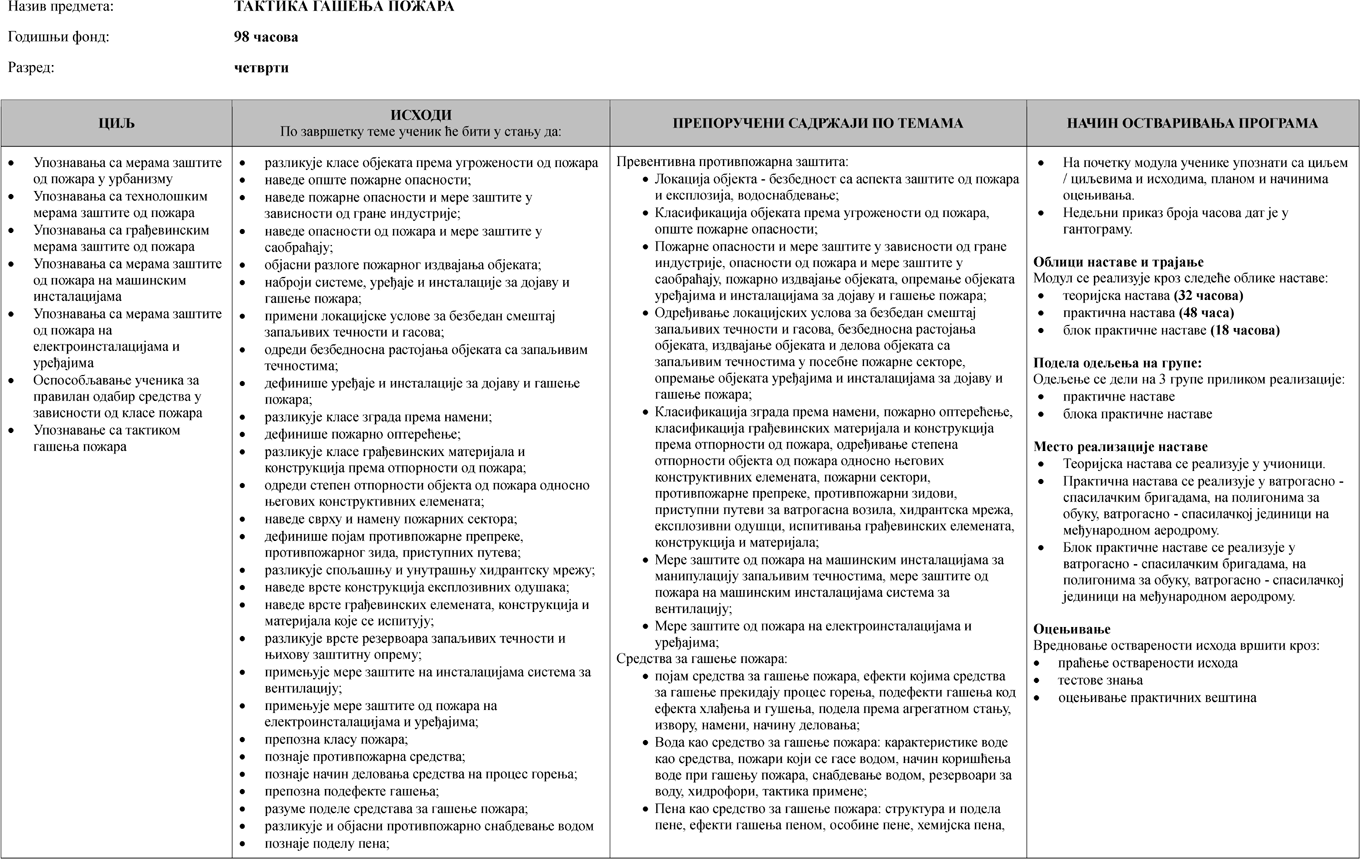 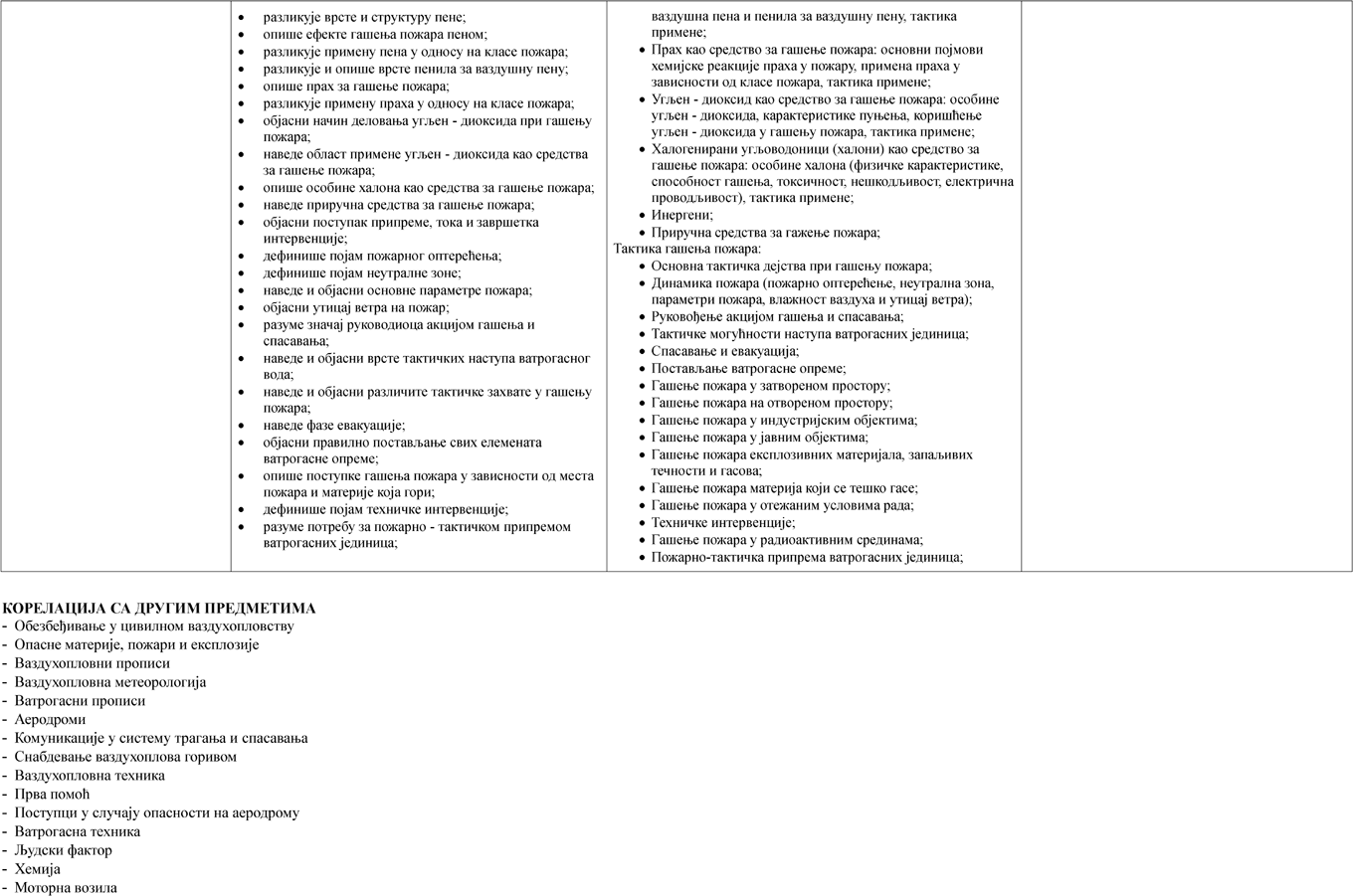 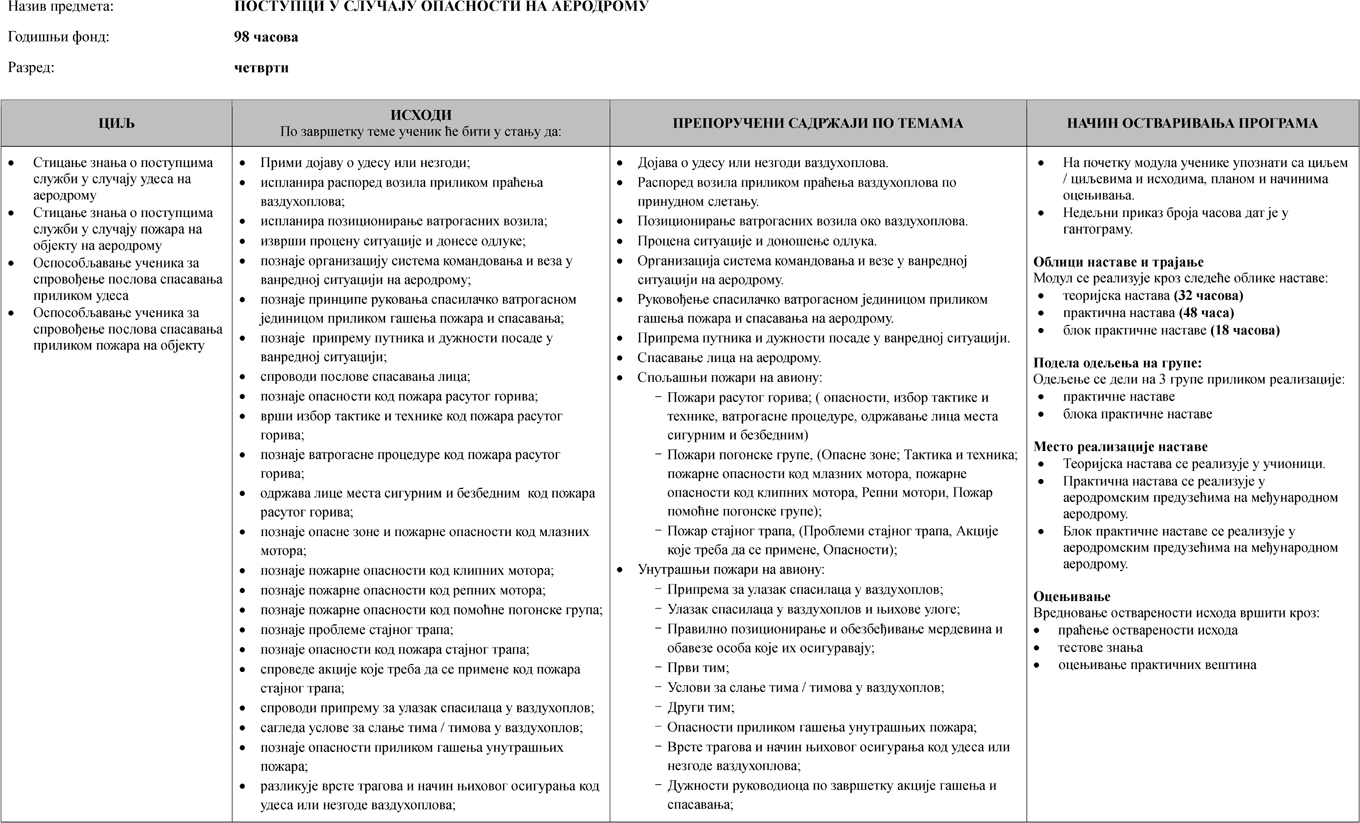 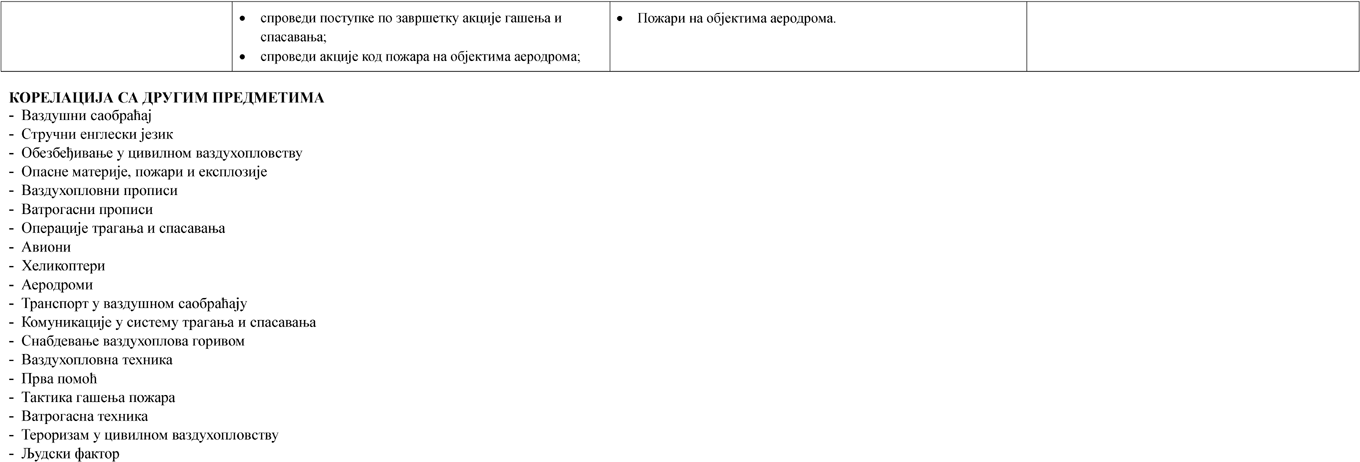 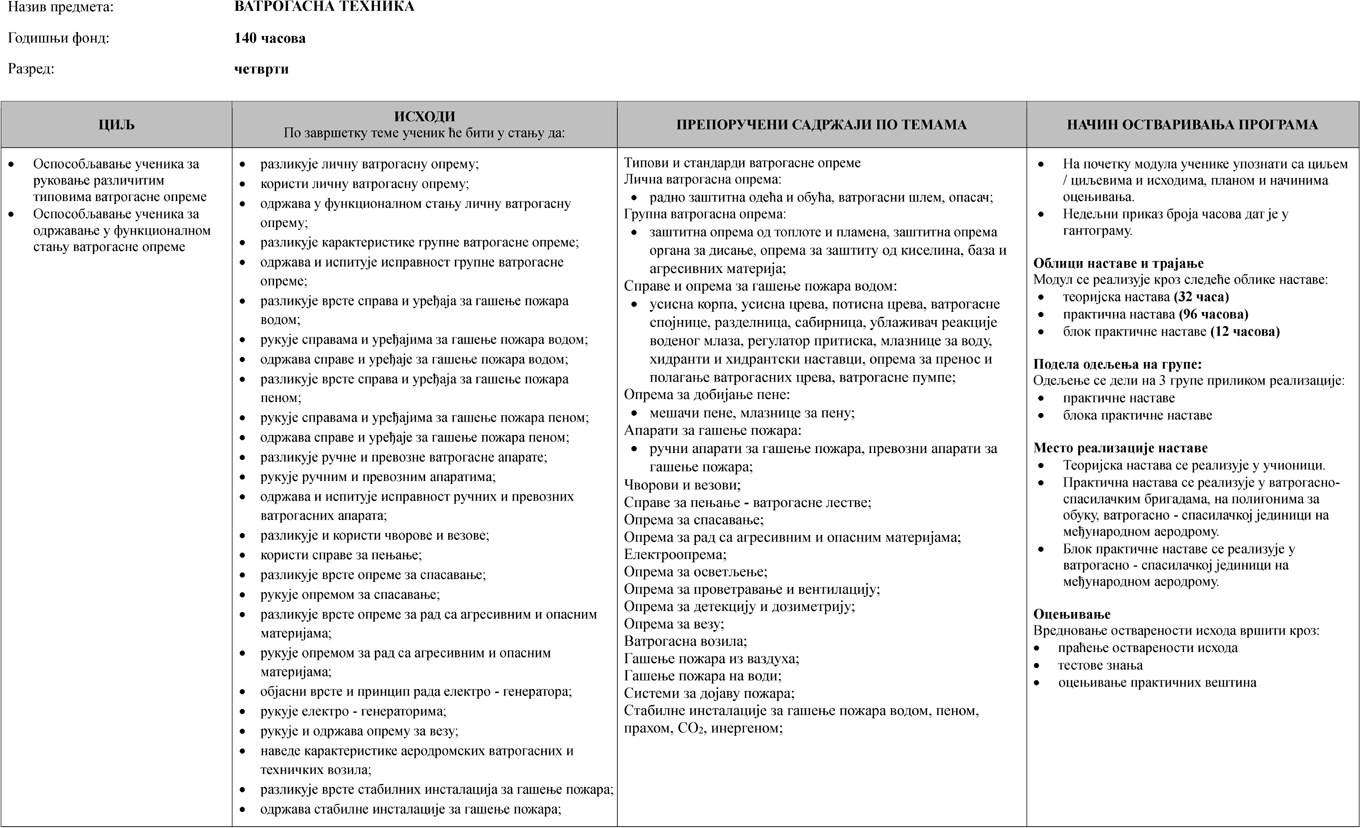 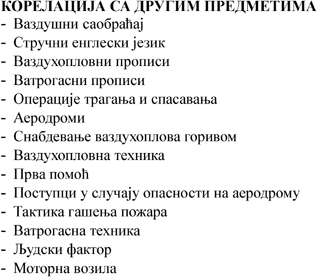 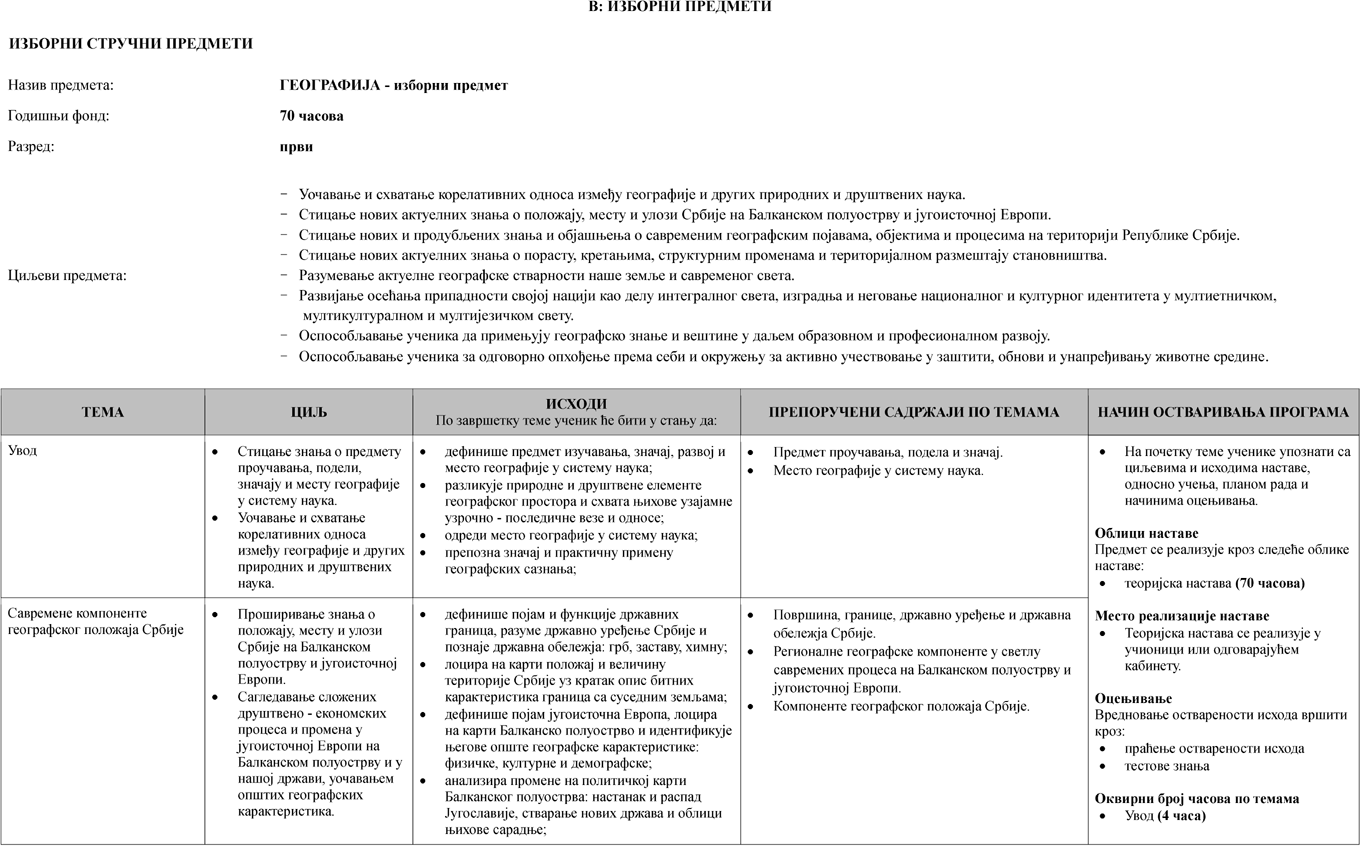 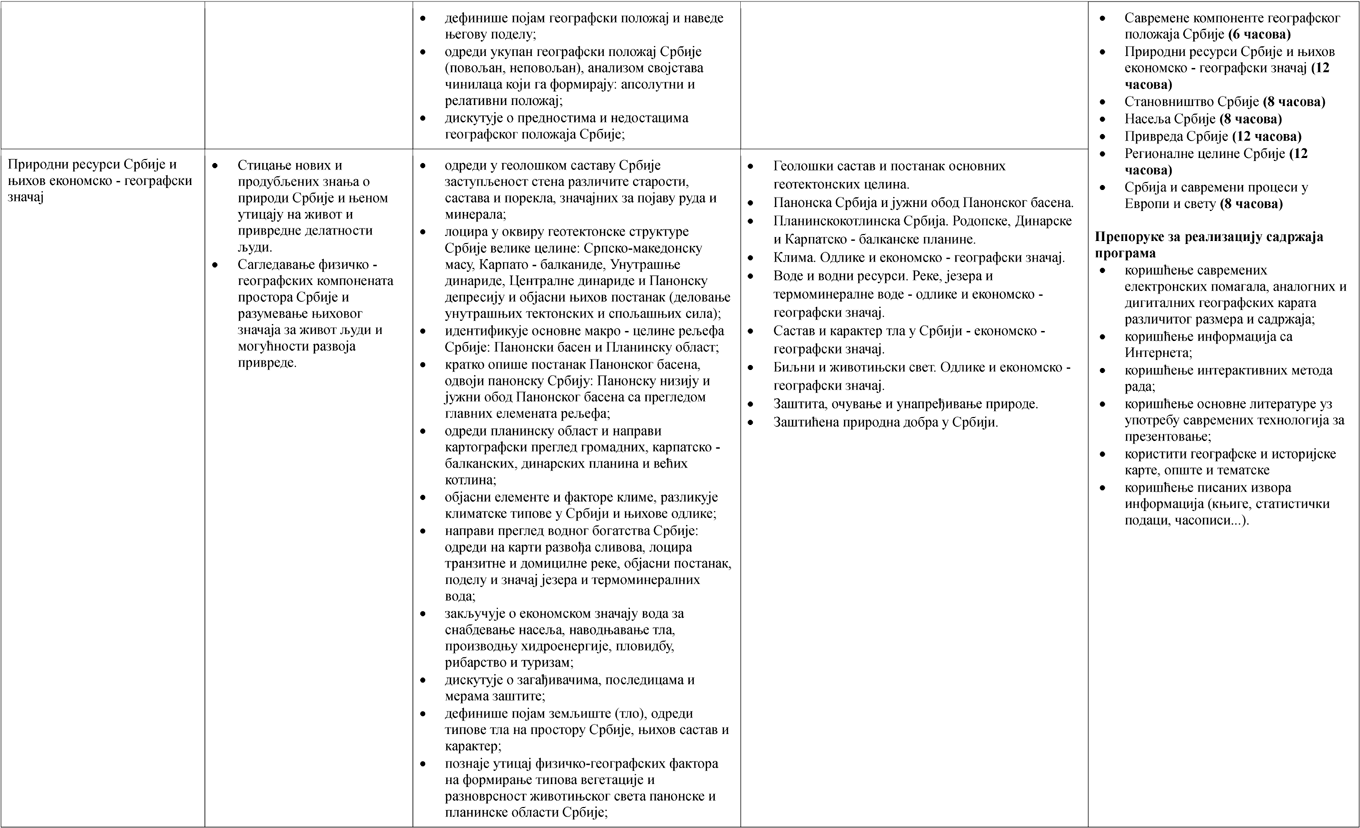 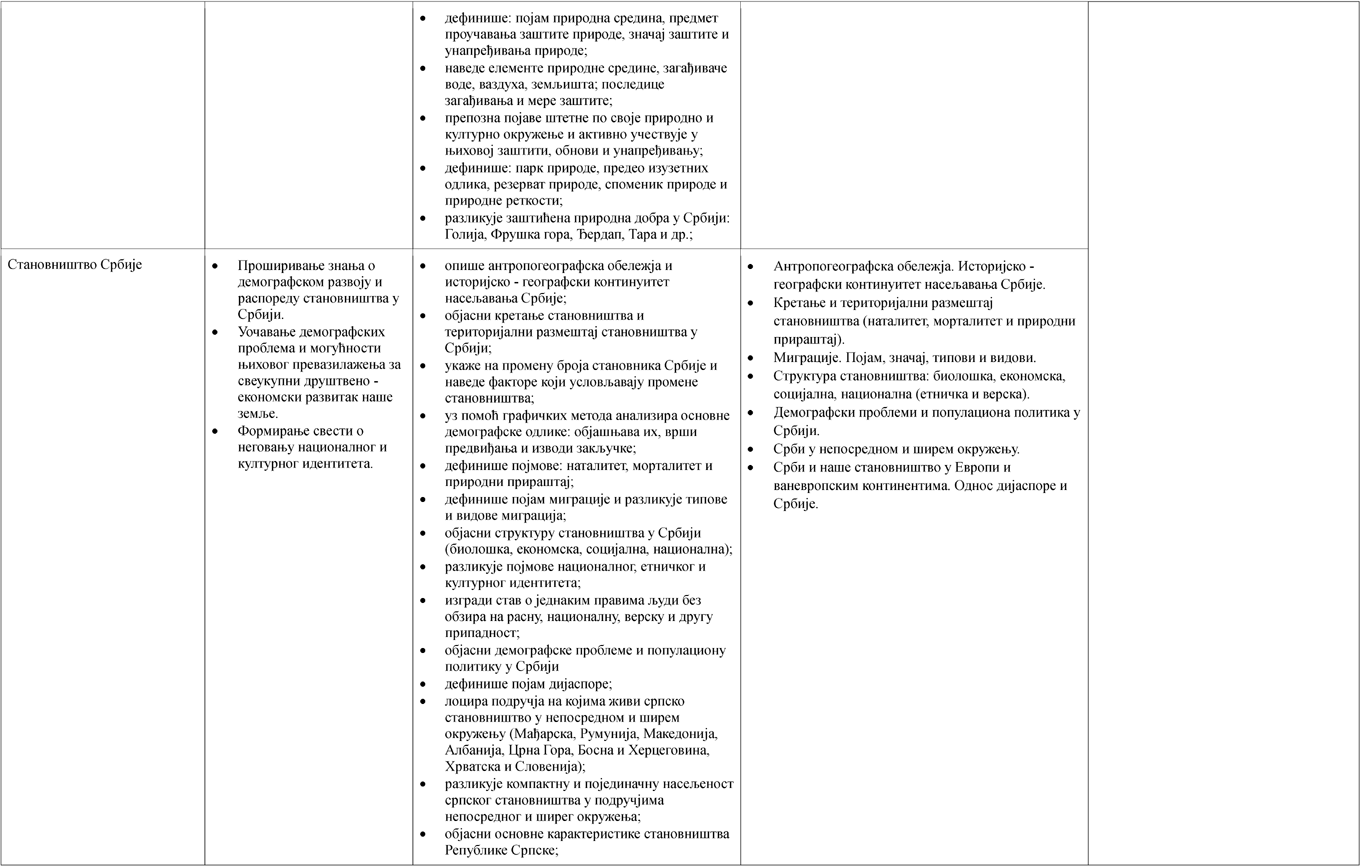 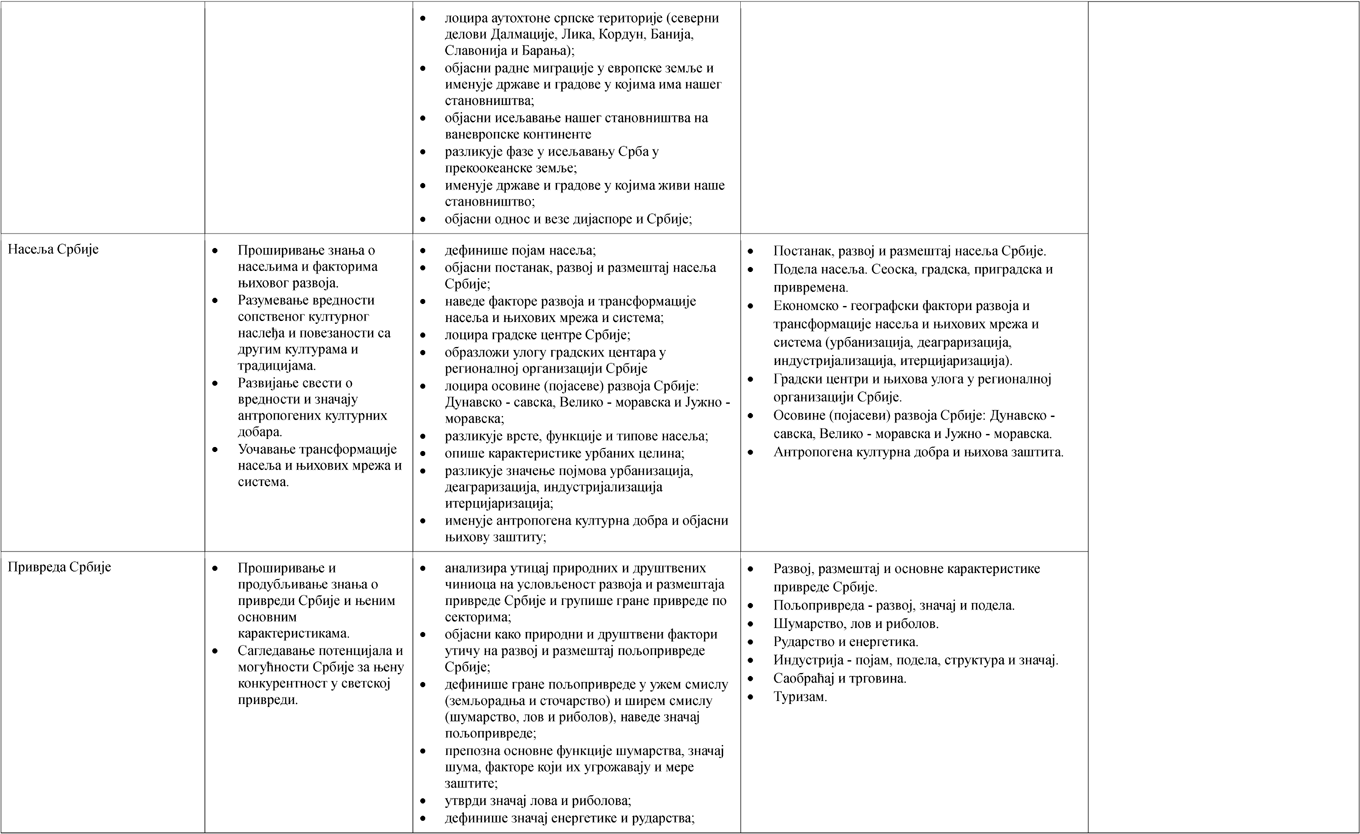 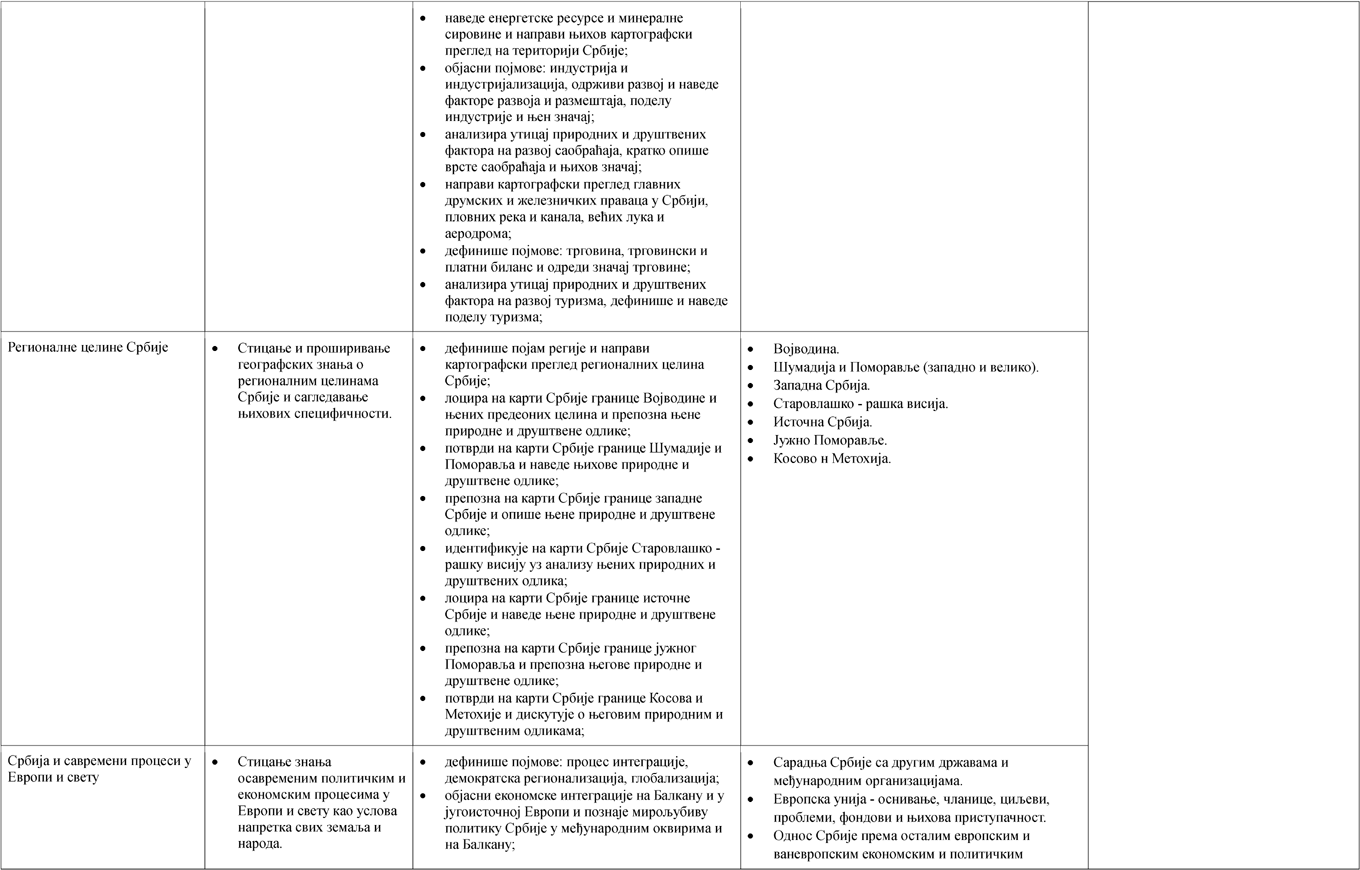 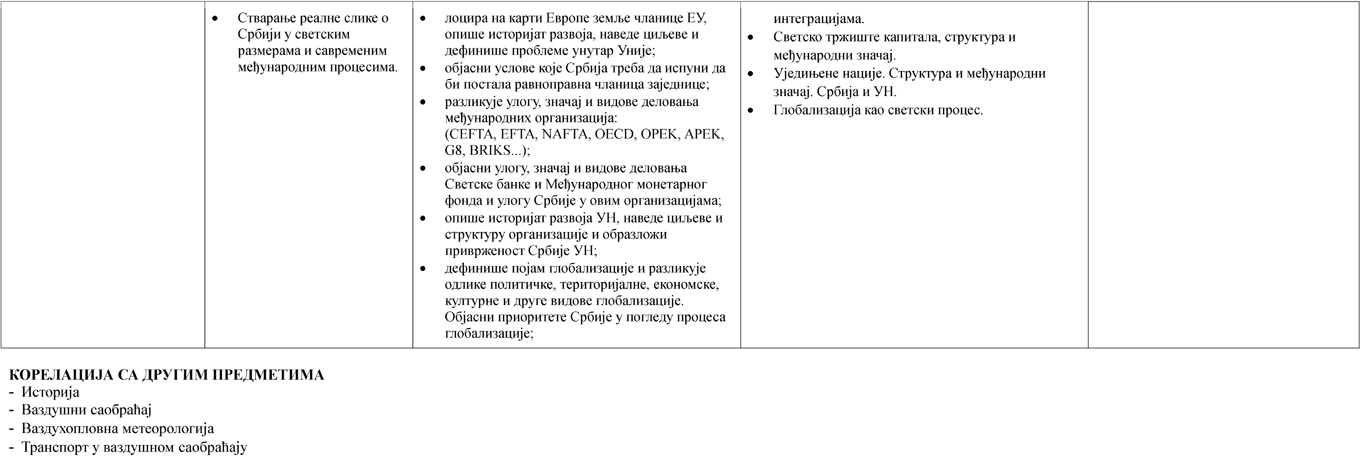 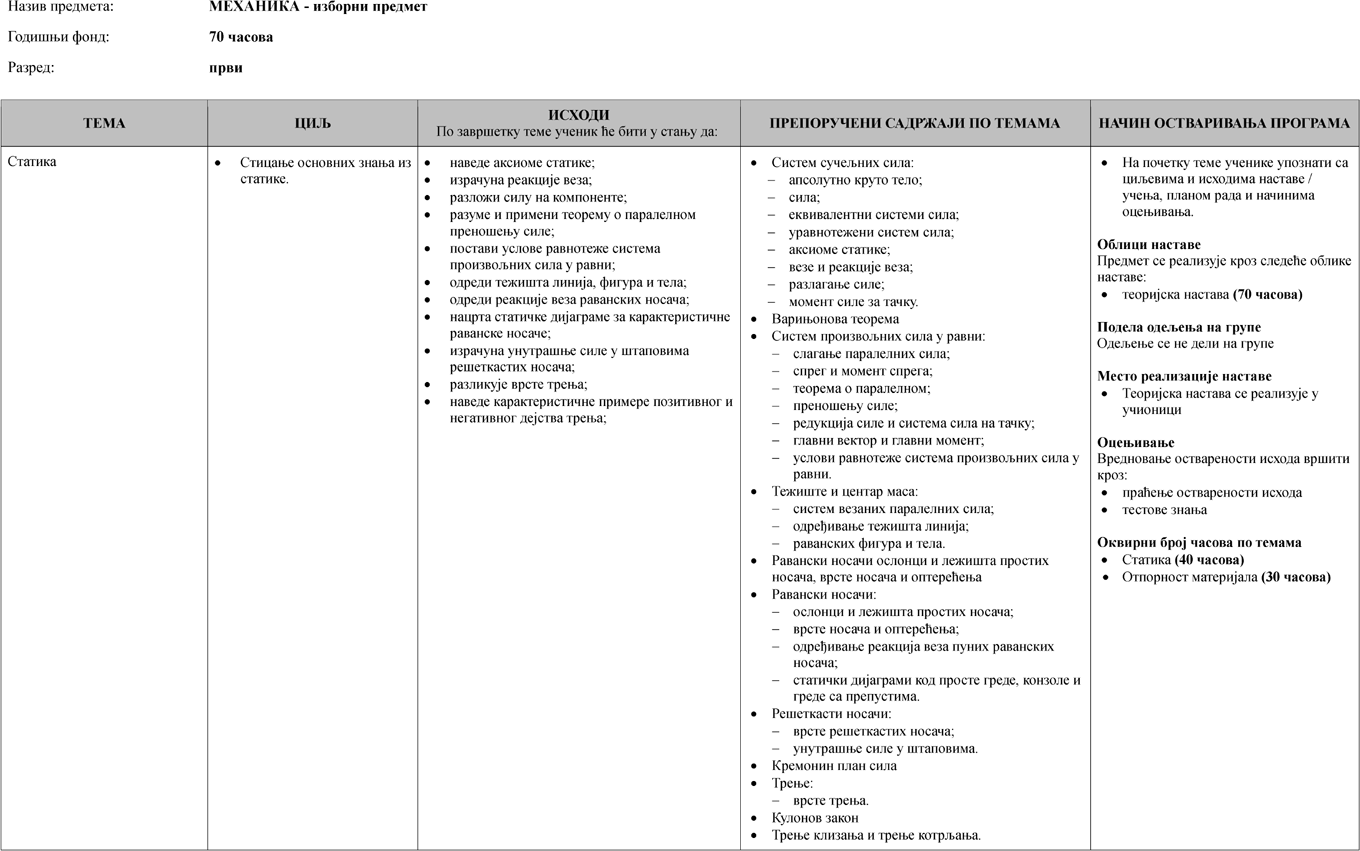 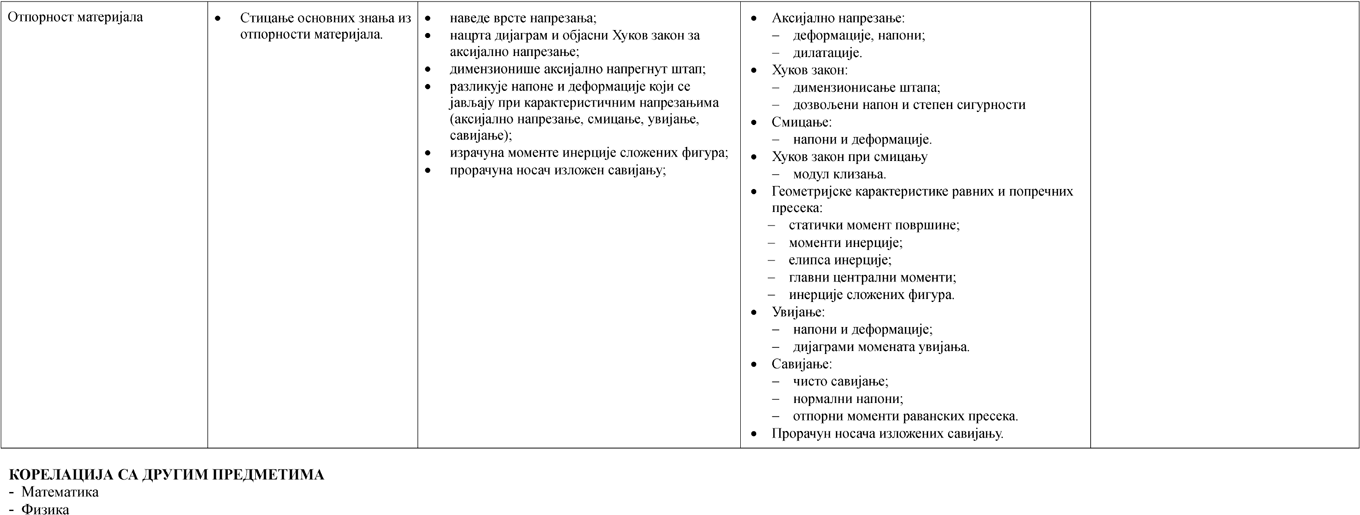 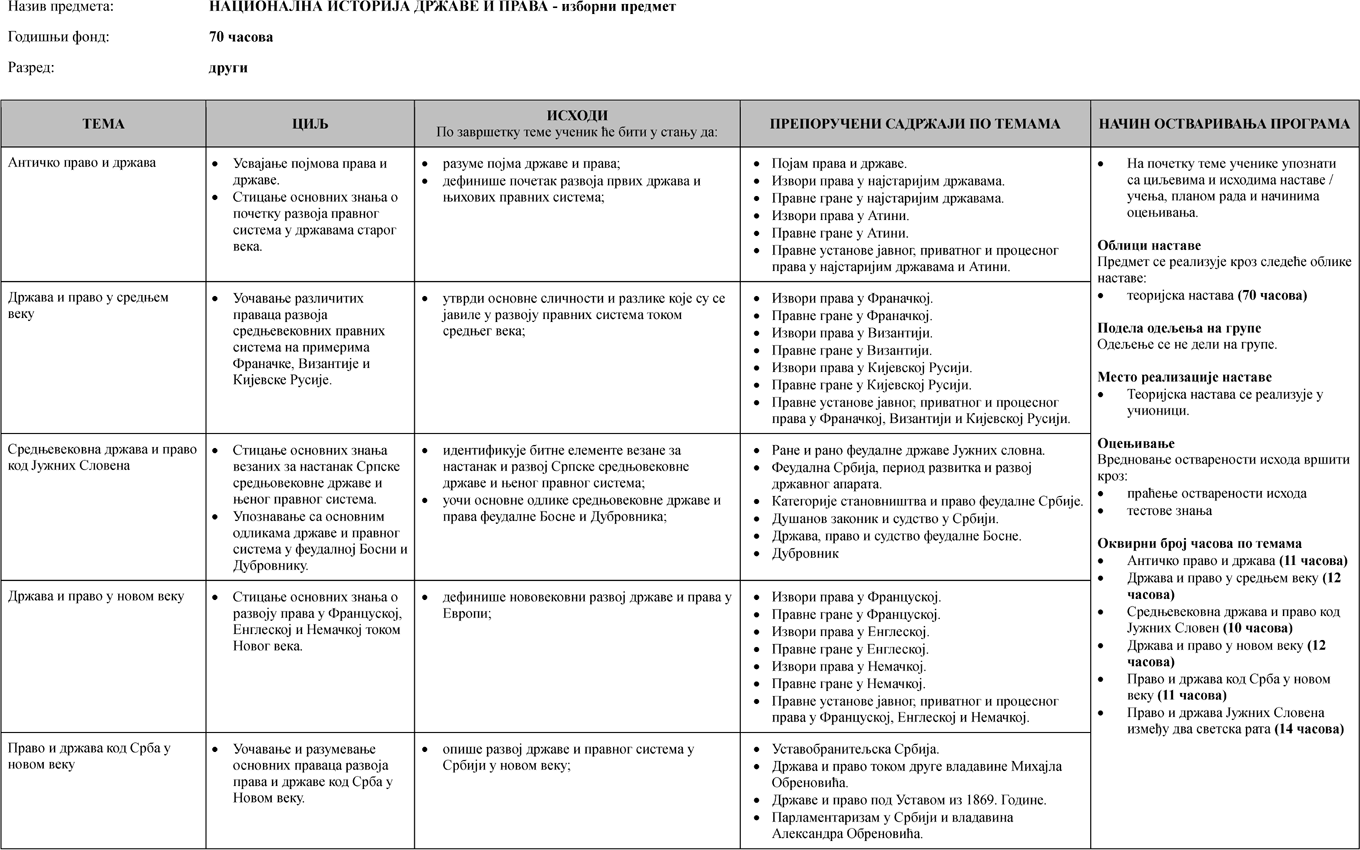 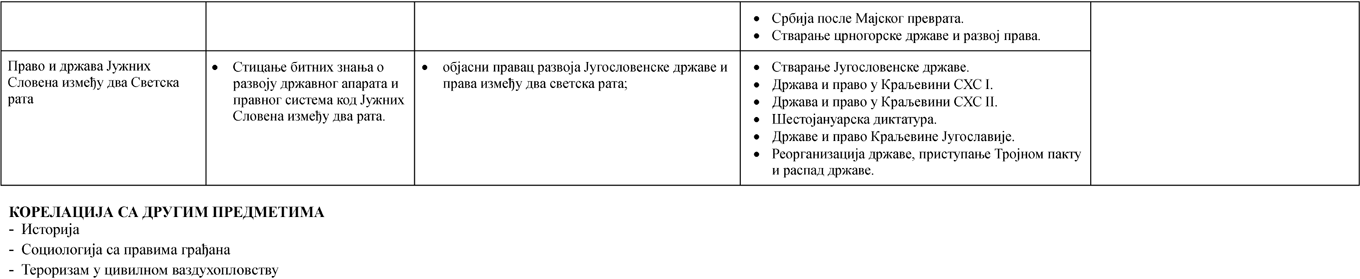 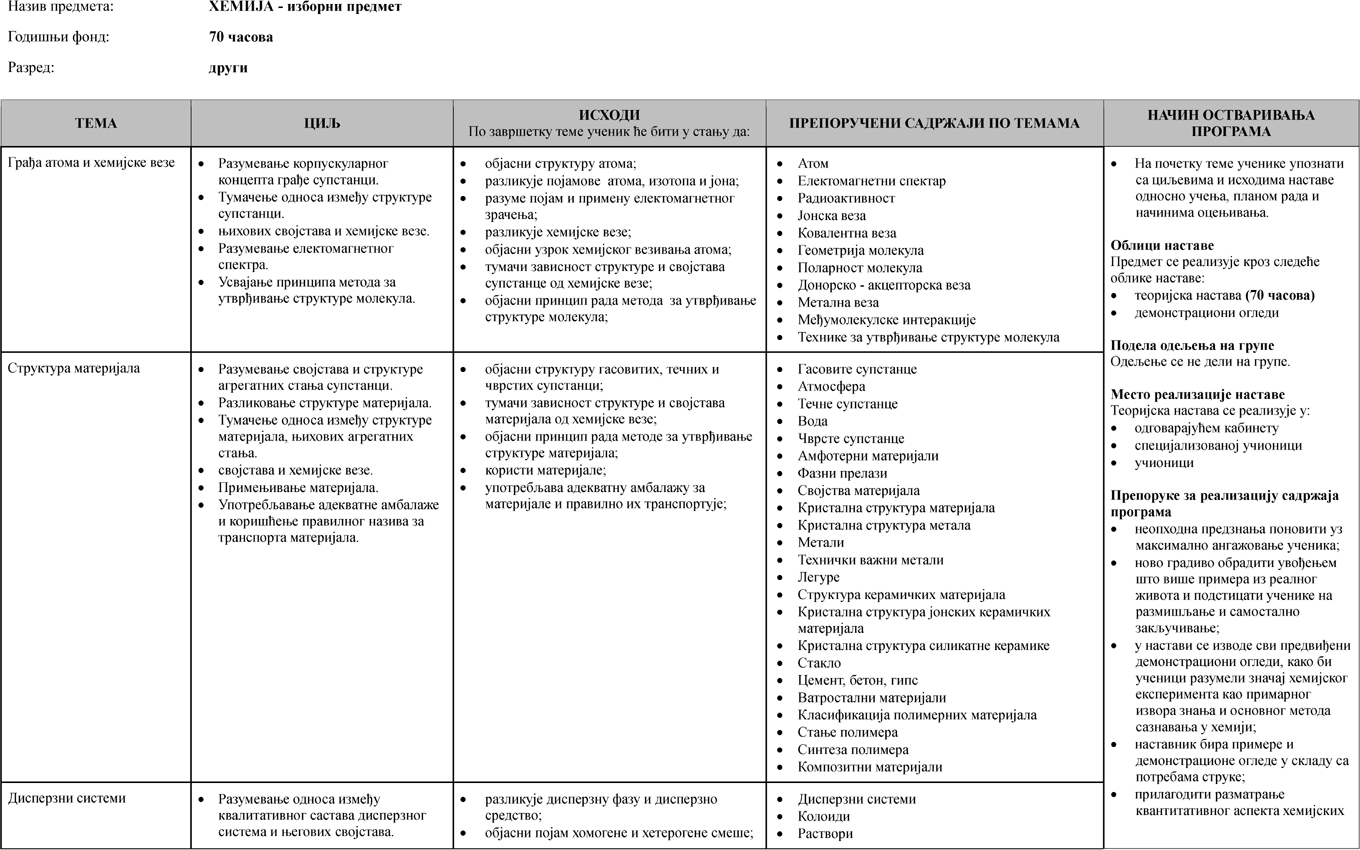 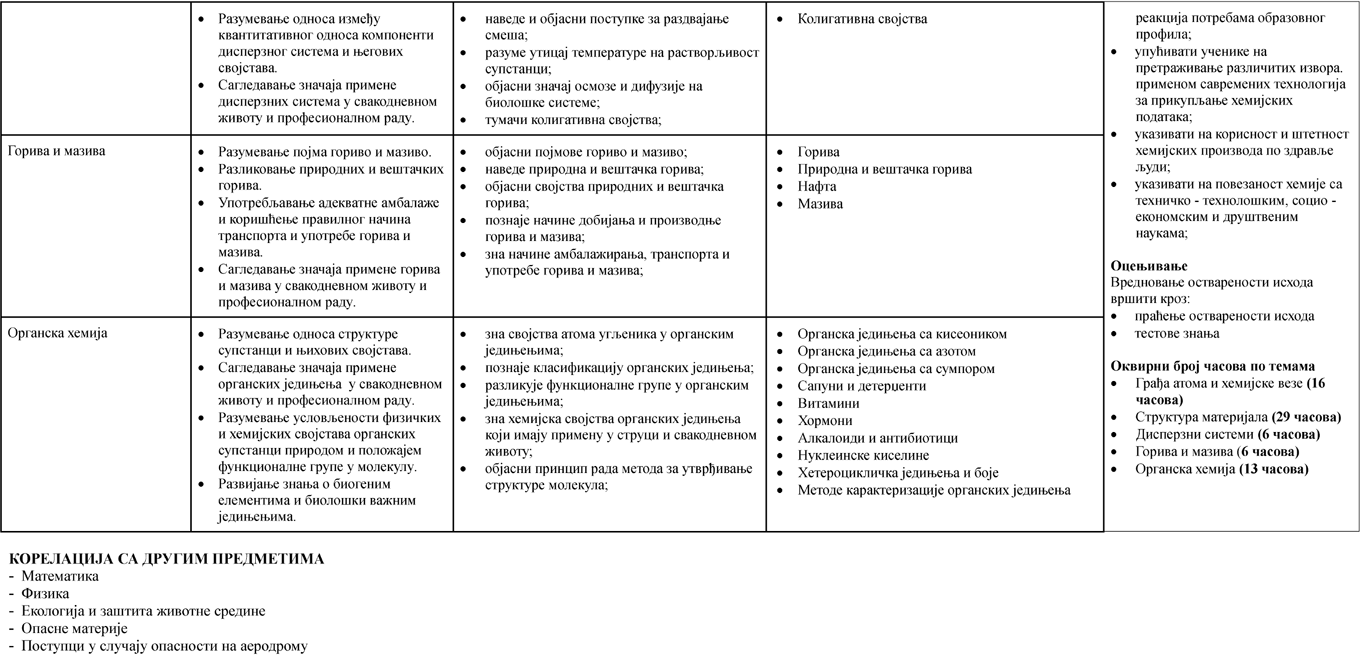 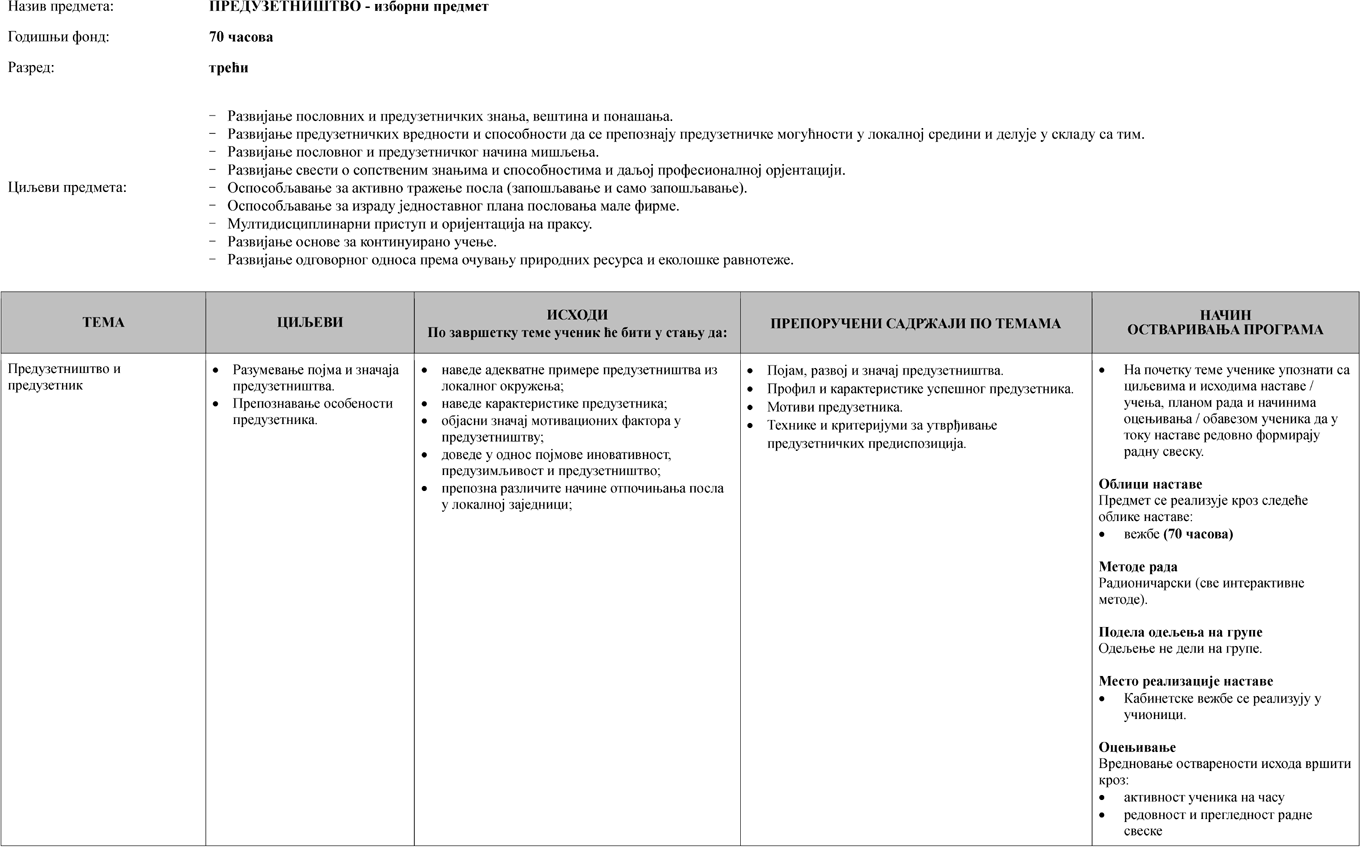 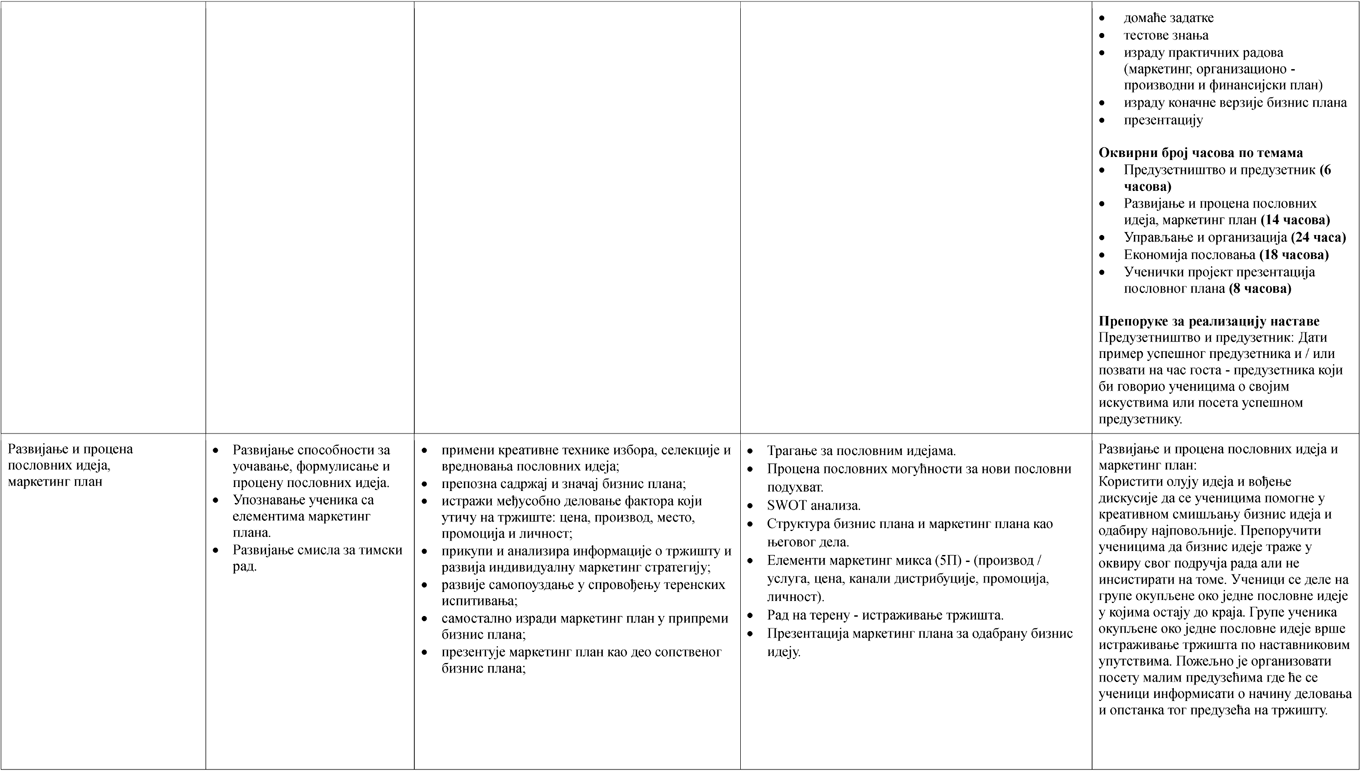 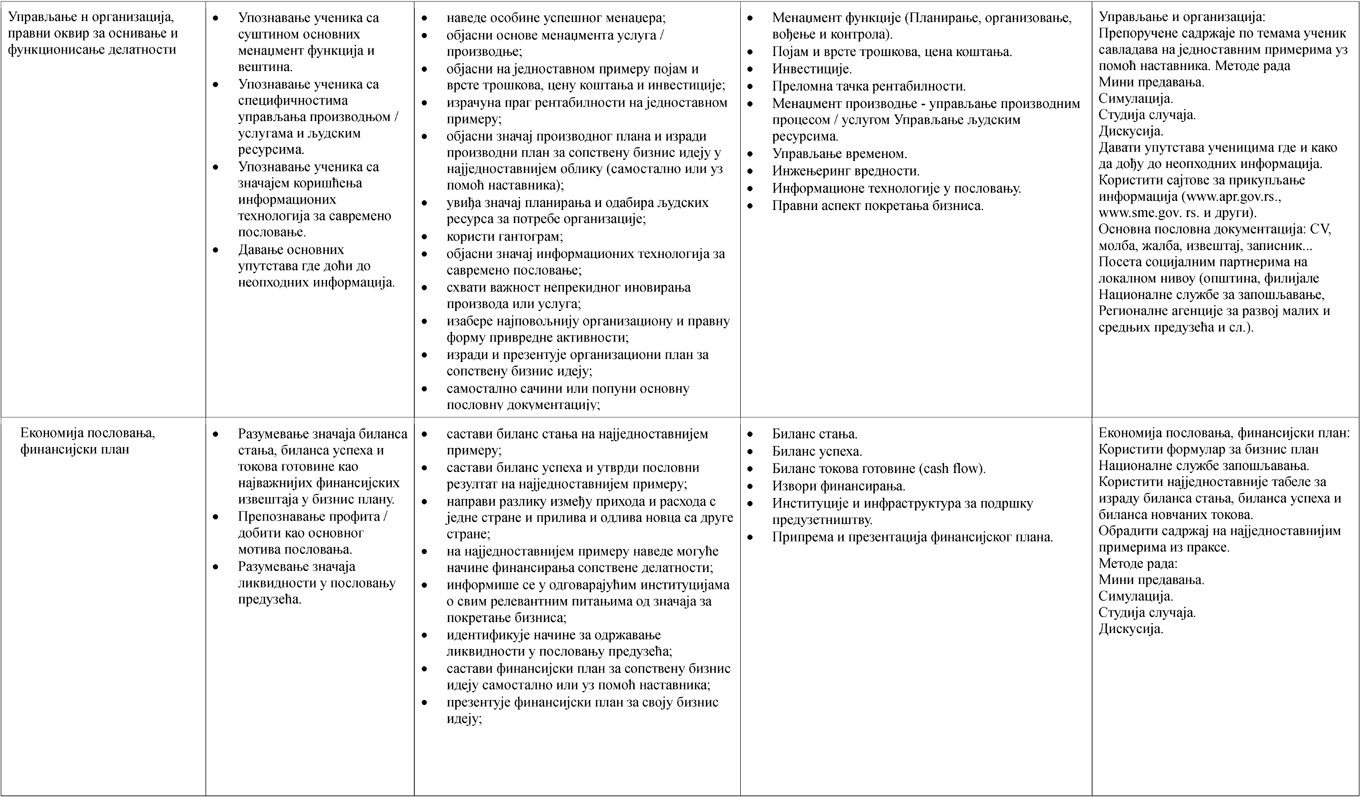 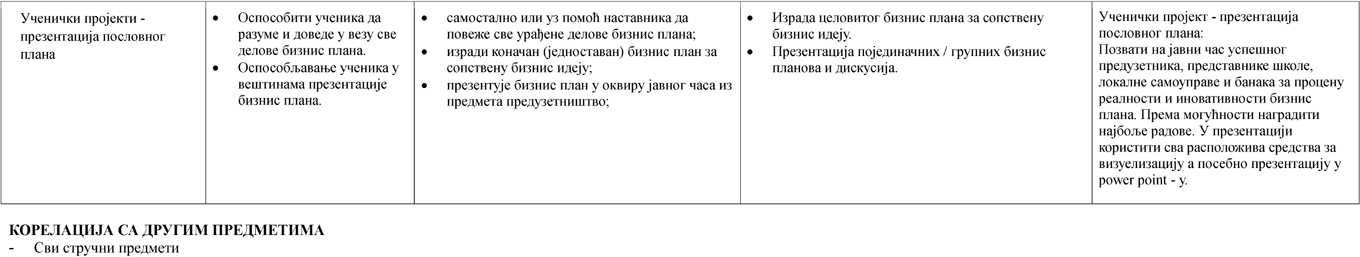 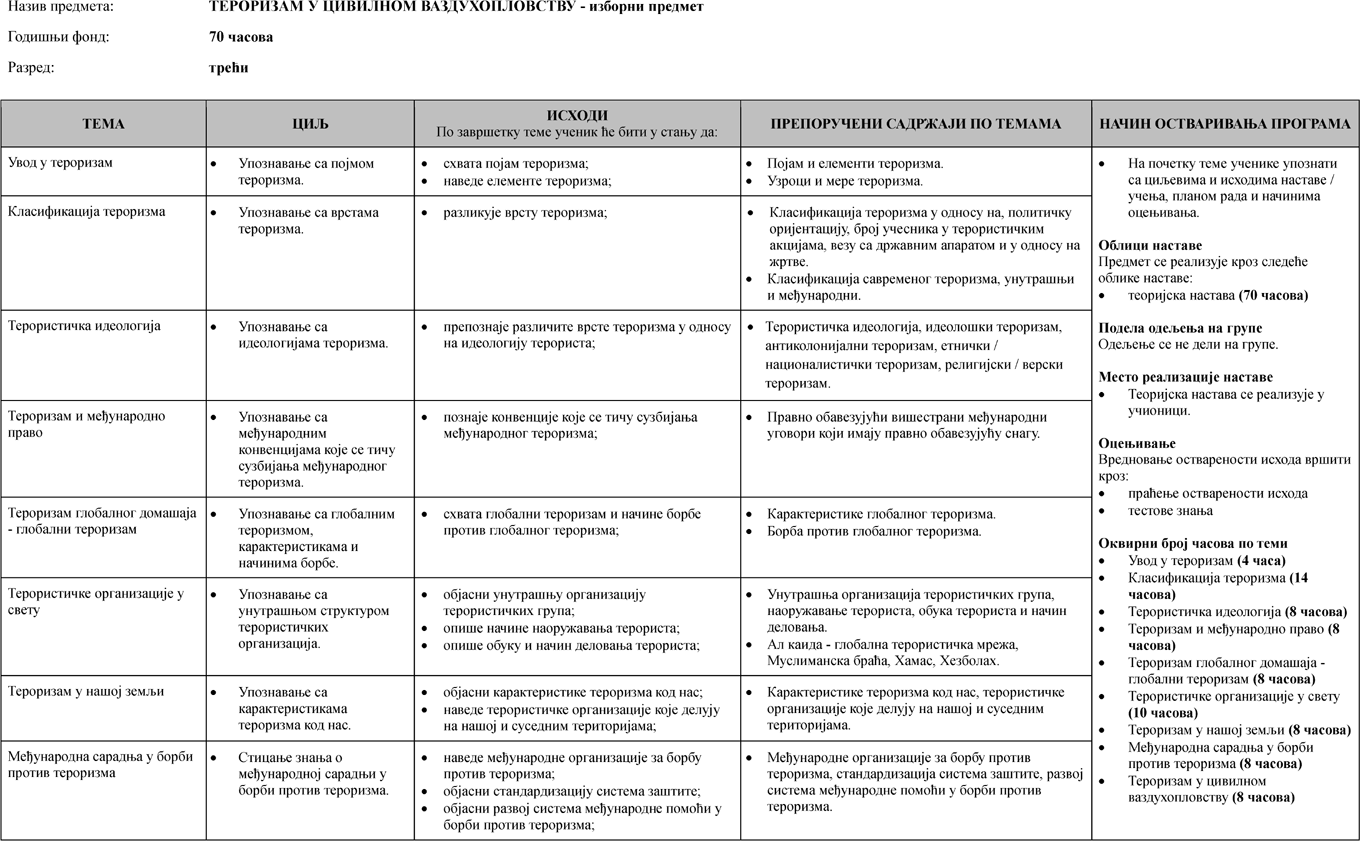 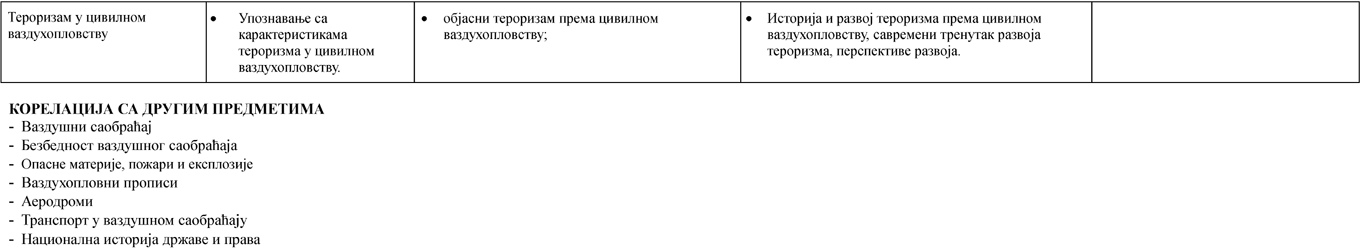 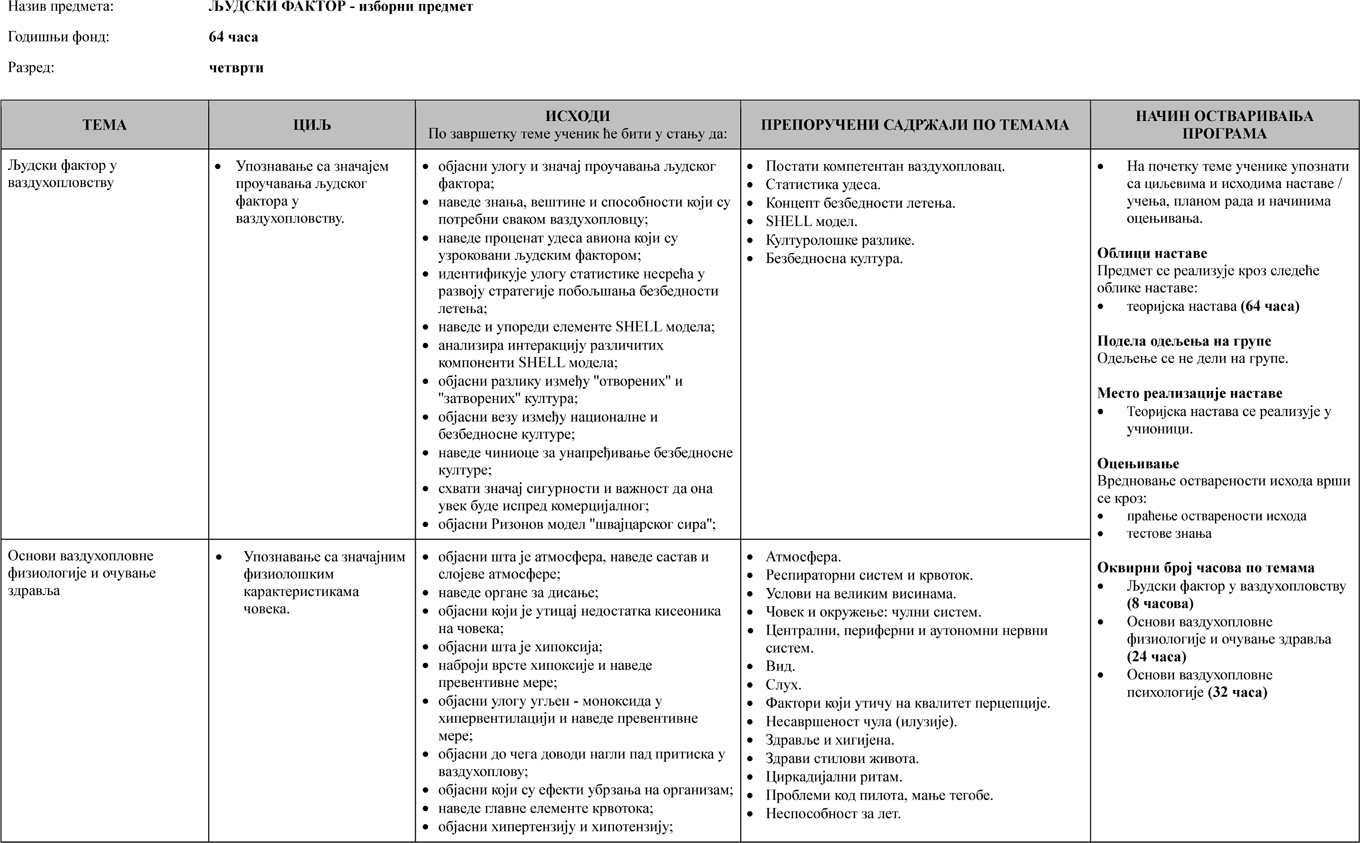 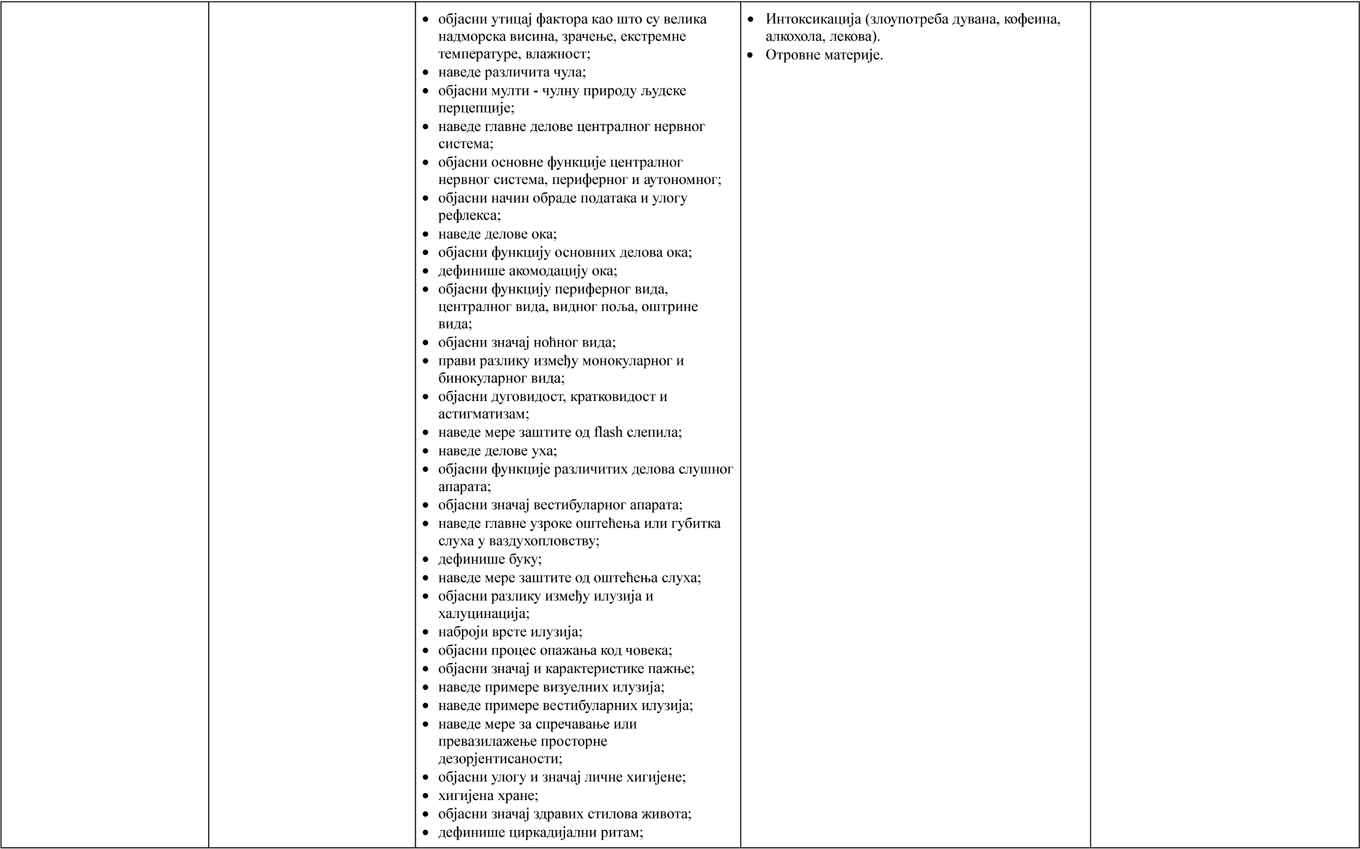 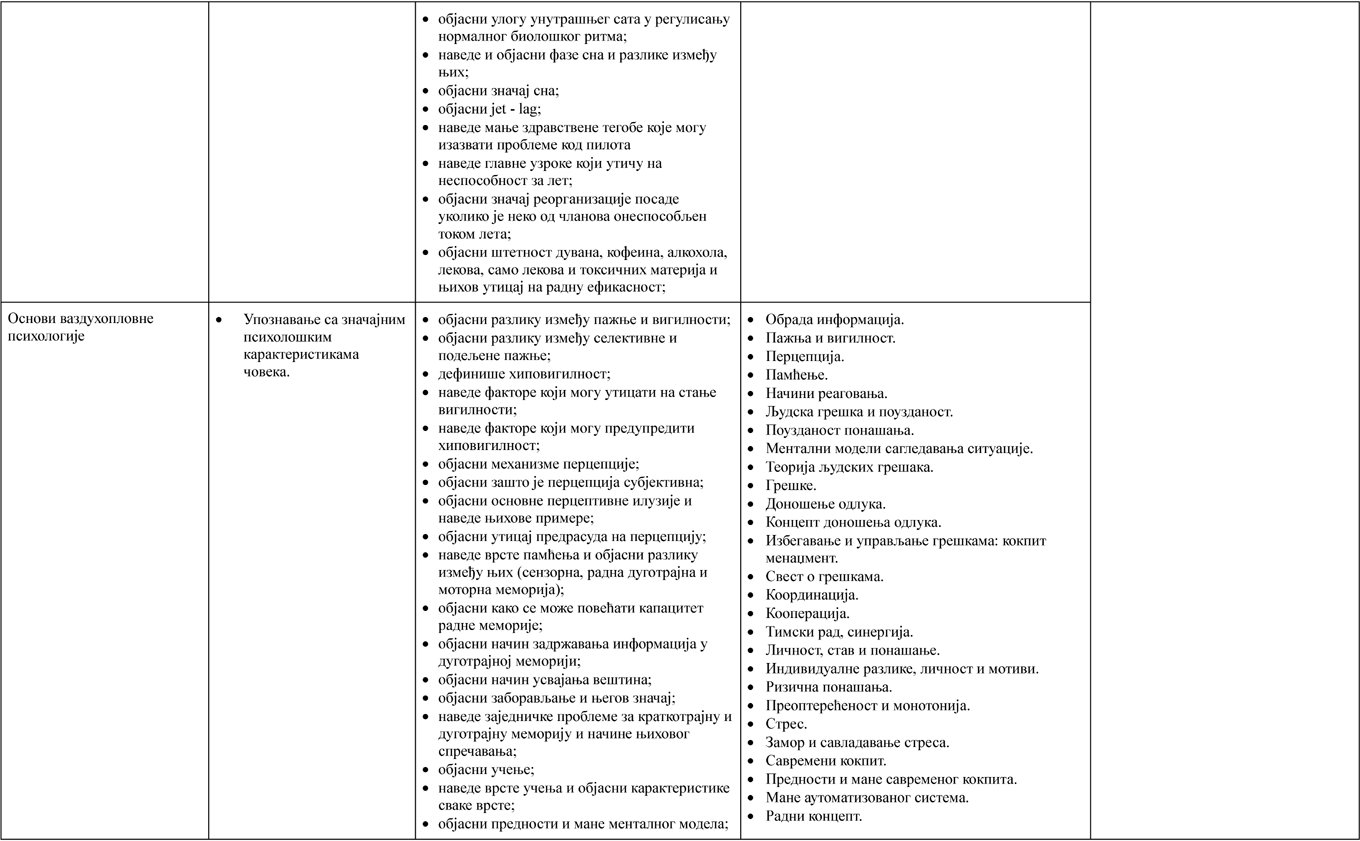 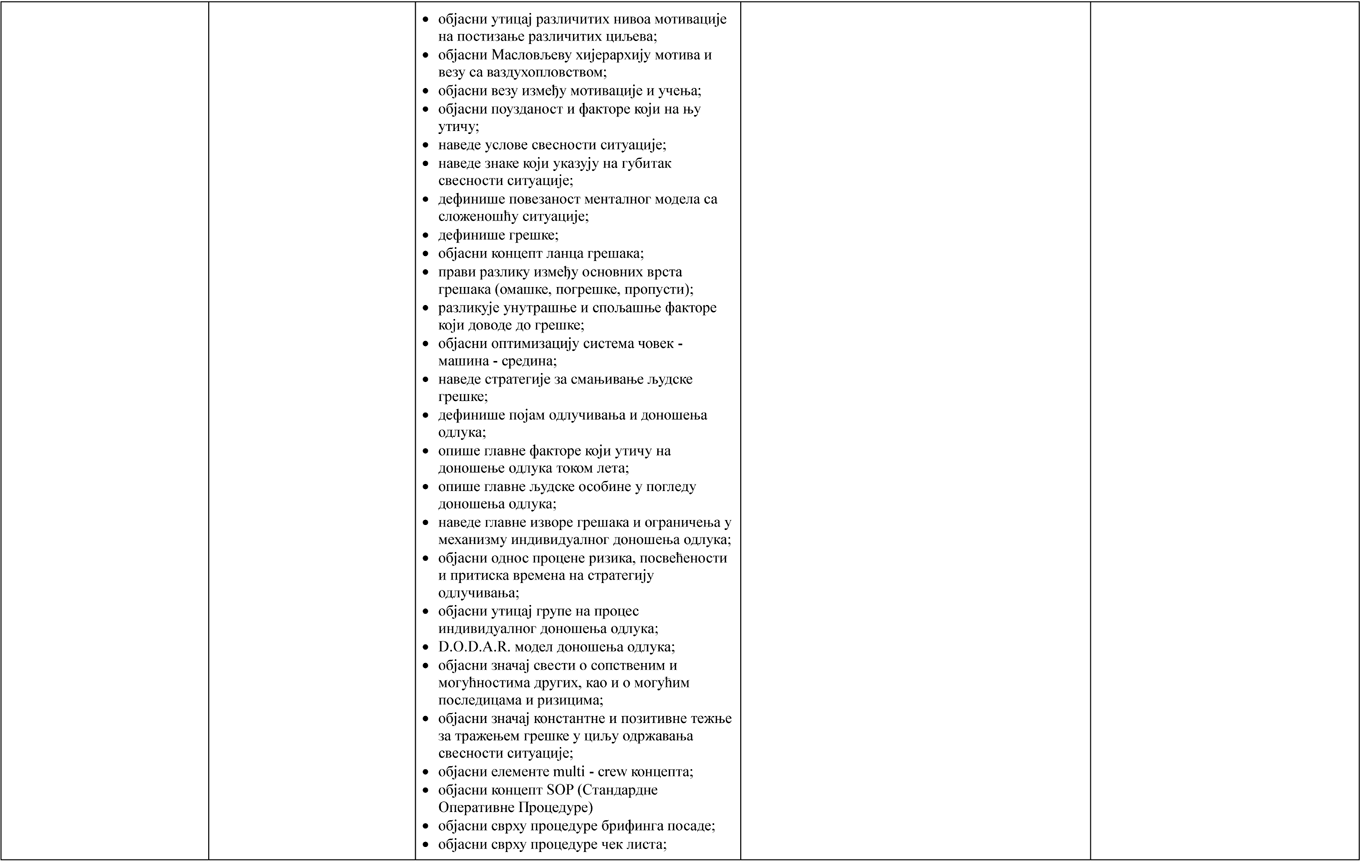 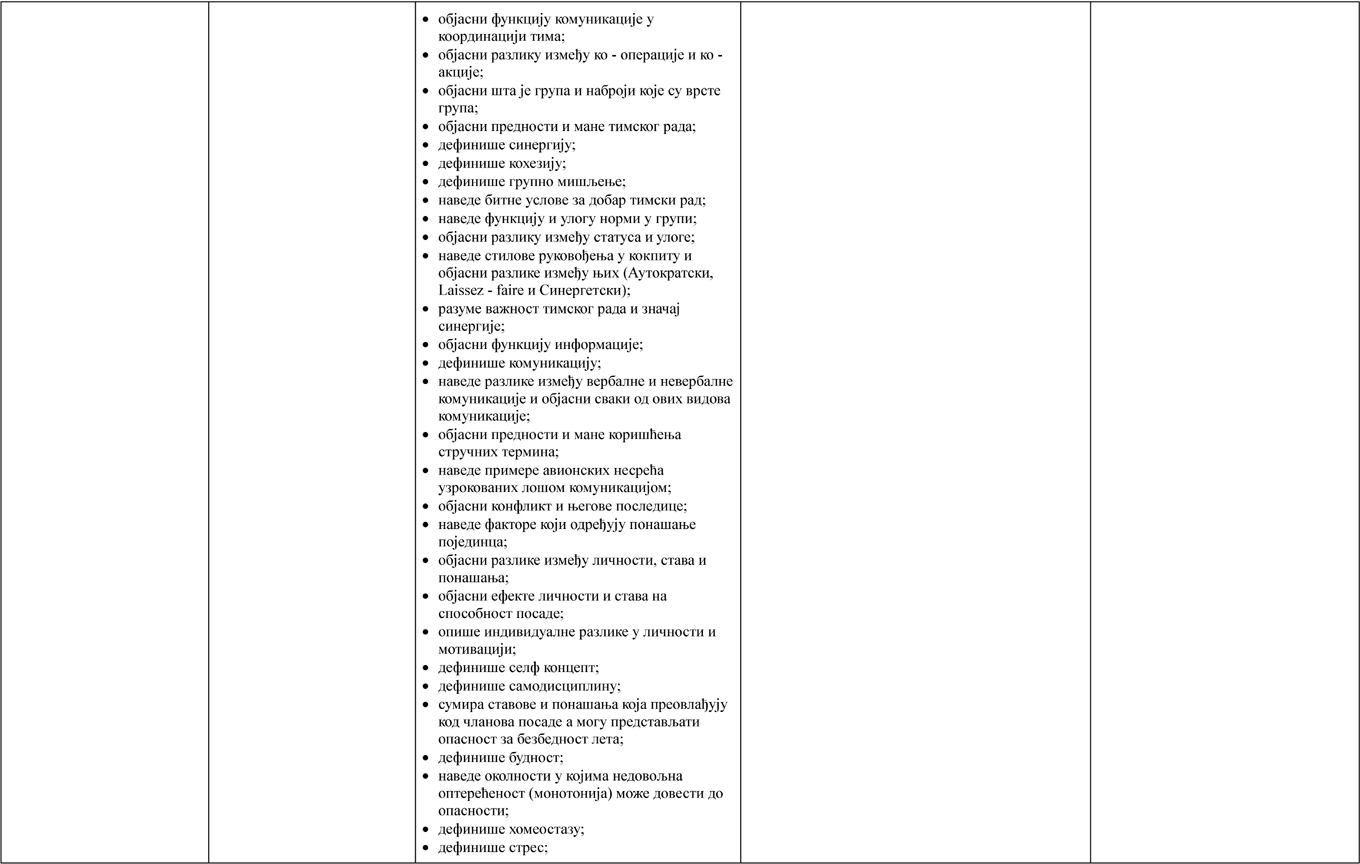 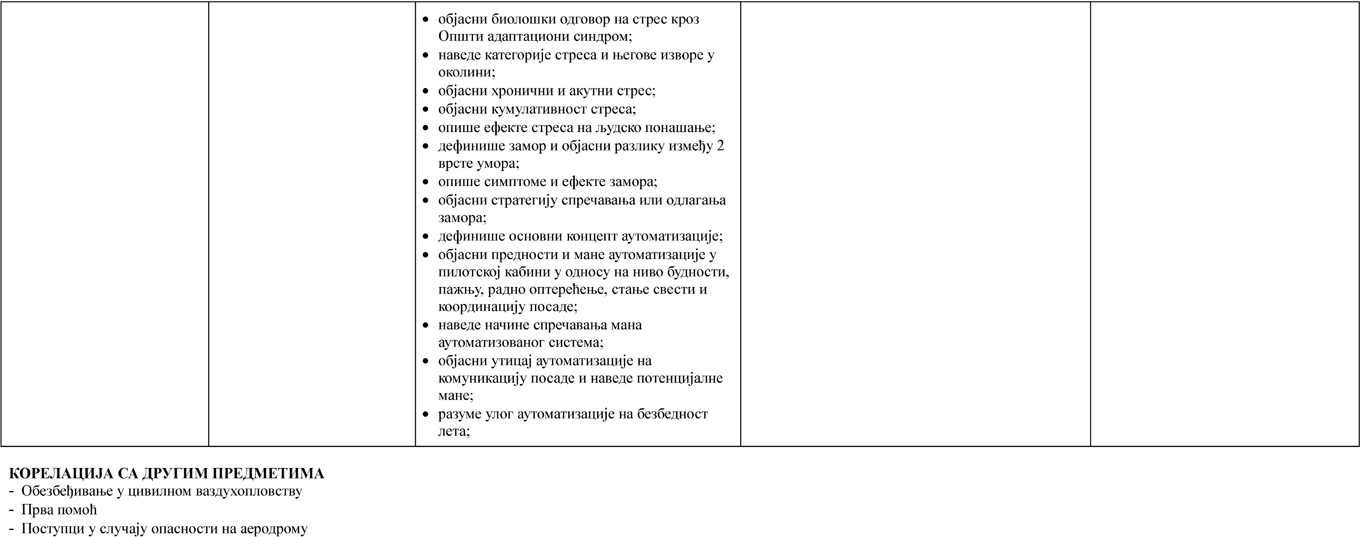 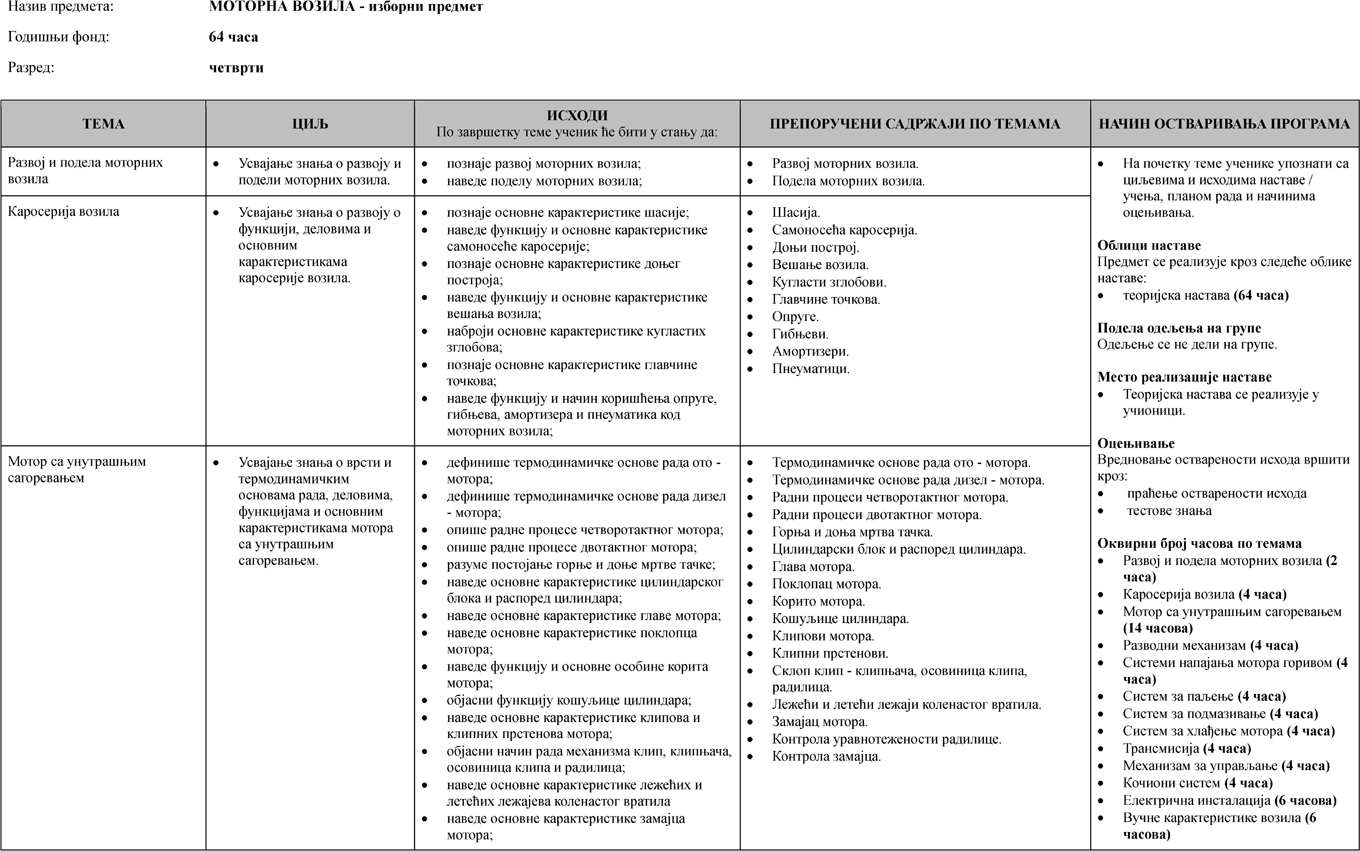 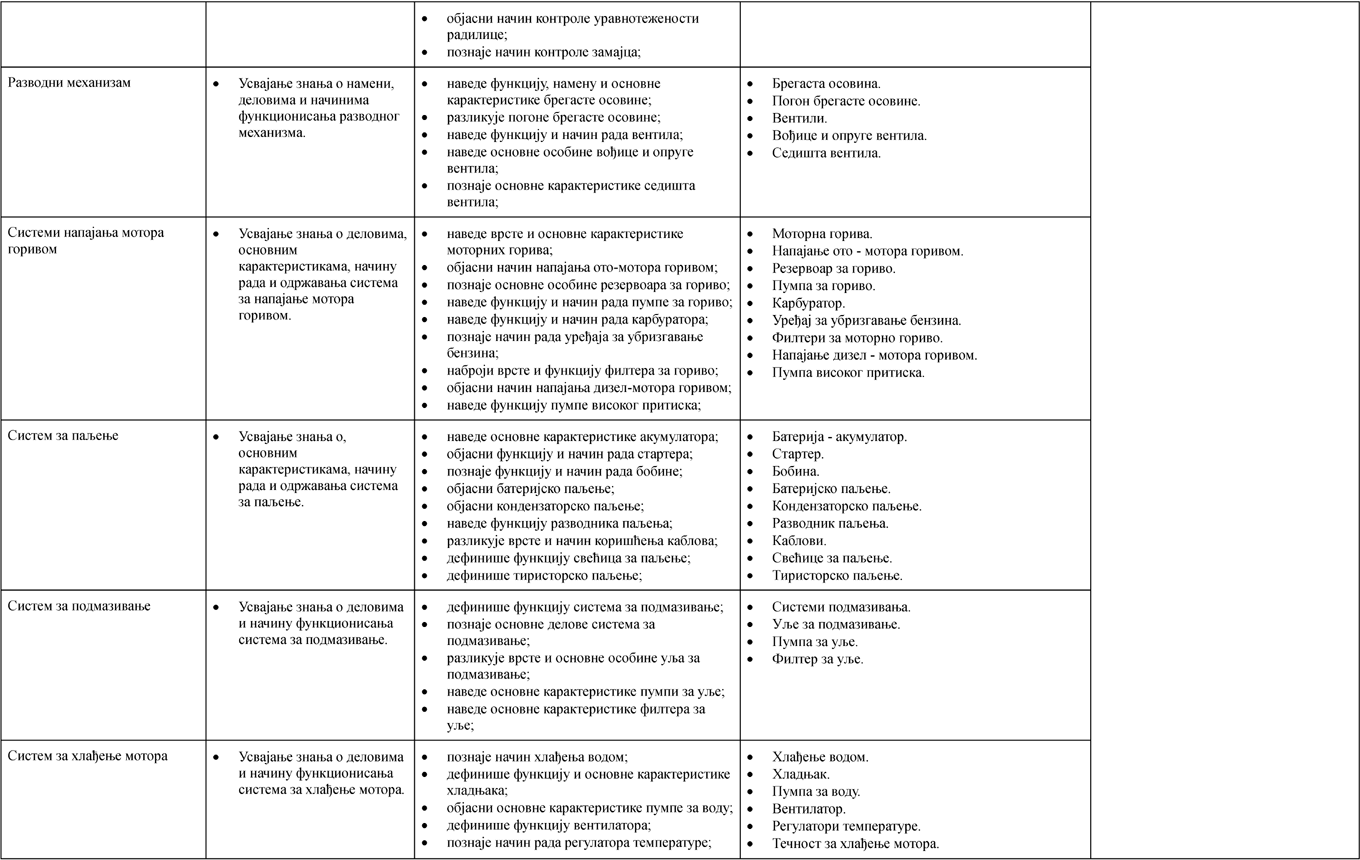 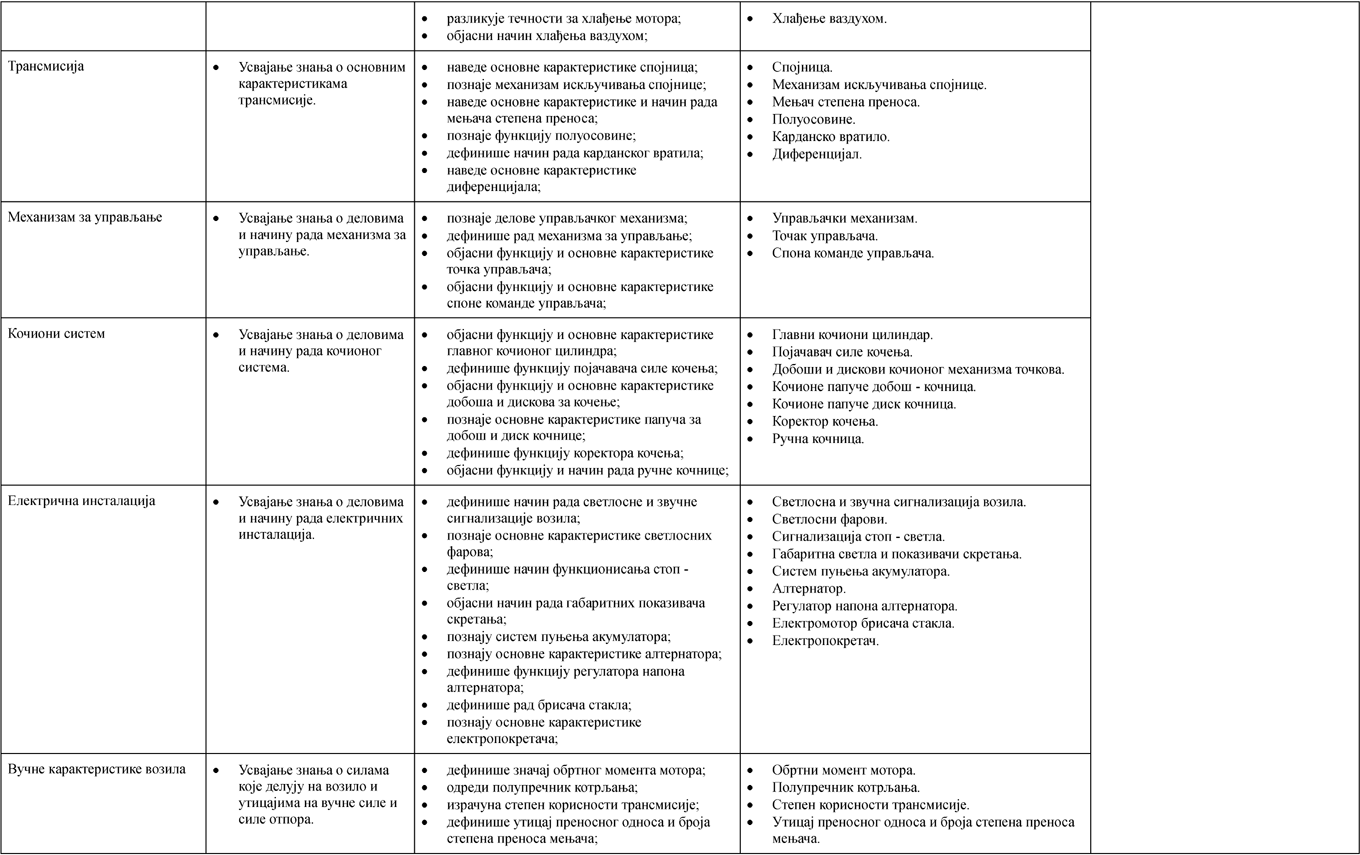 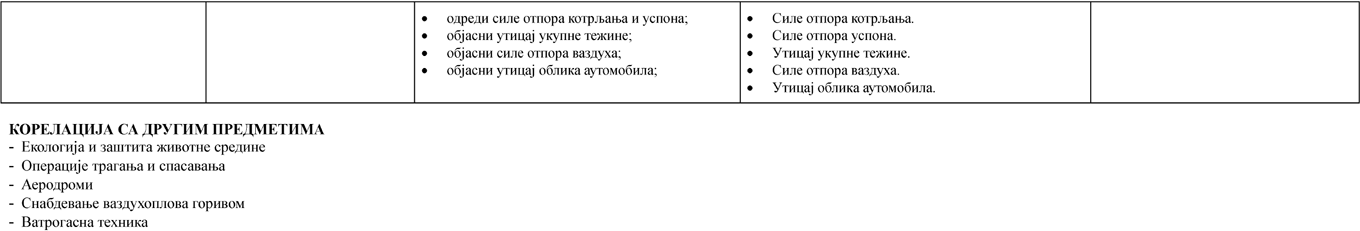 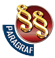 ПРАВИЛНИКО ДОПУНАМА ПРАВИЛНИКА О ПЛАНУ И ПРОГРАМУ НАСТАВЕ И УЧЕЊА СТРУЧНИХ ПРЕДМЕТА СРЕДЊЕГ СТРУЧНОГ ОБРАЗОВАЊА У ПОДРУЧЈУ РАДА САОБРАЋАЈ("Сл. гласник РС - Просветни гласник", бр. 15/2018)